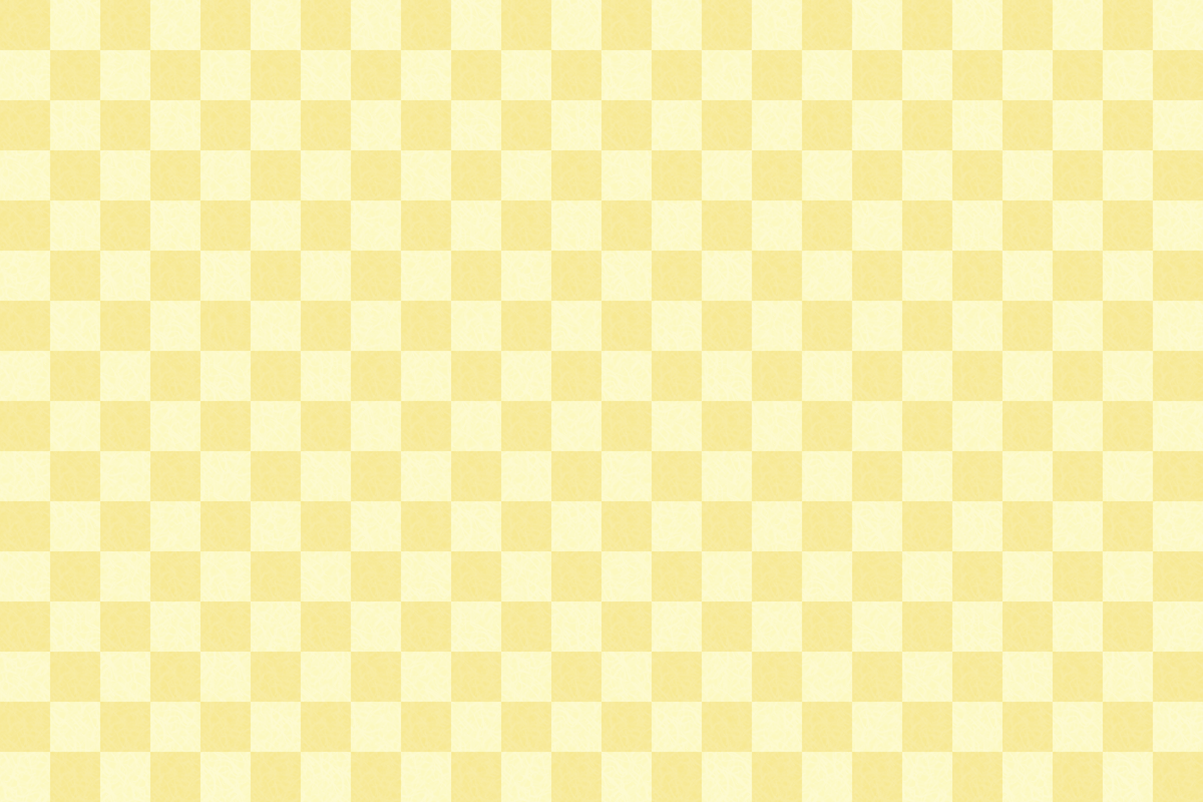 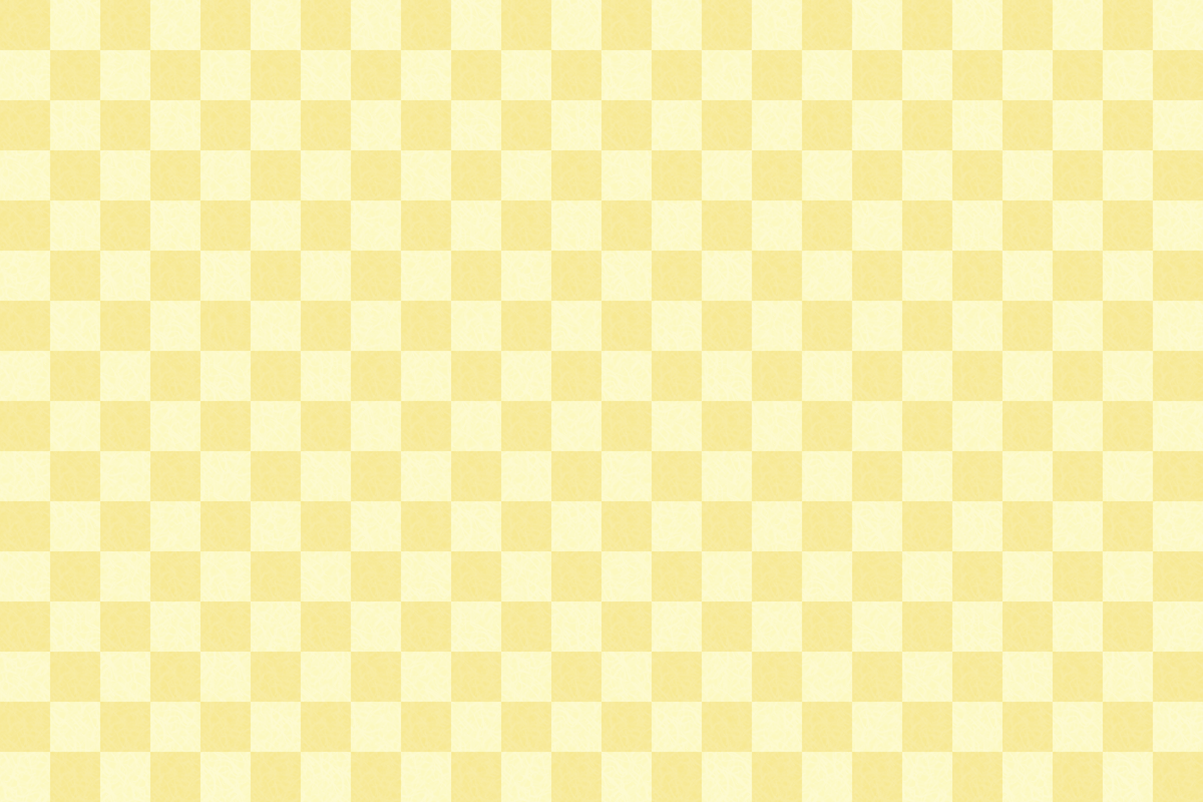 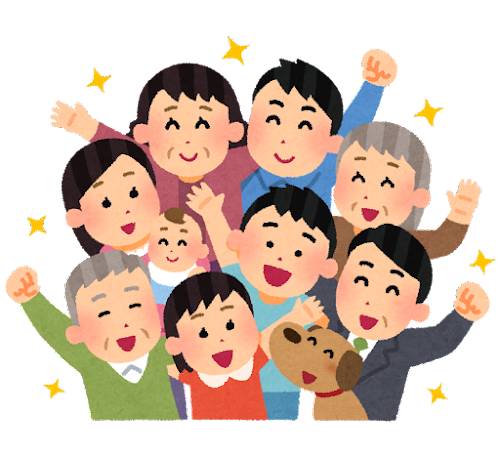 ◆ 活動プログラム活用の確認事項　・・・・・・・・・・・　２◆ 協力企業・団体による活動プログラム一覧(さくいん)・・　３◆ 出前プログラム　・・・・・・・・・・・・・・・・・・　10◆ 教材提供　・・・・・・・・・・・・・・・・・・・・・　34◆ スタッフ対象研修　・・・・・・・・・・・・・・・・・　39◆ 申込様式　・・・・・・・・・・・・・・・・・・・・・　41◆ 事後アンケート様式　・・・・・・・・・・・・・・・・　45◆「教育コミュニティづくり応援企業・団体のページ」の紹介 ・・・・  46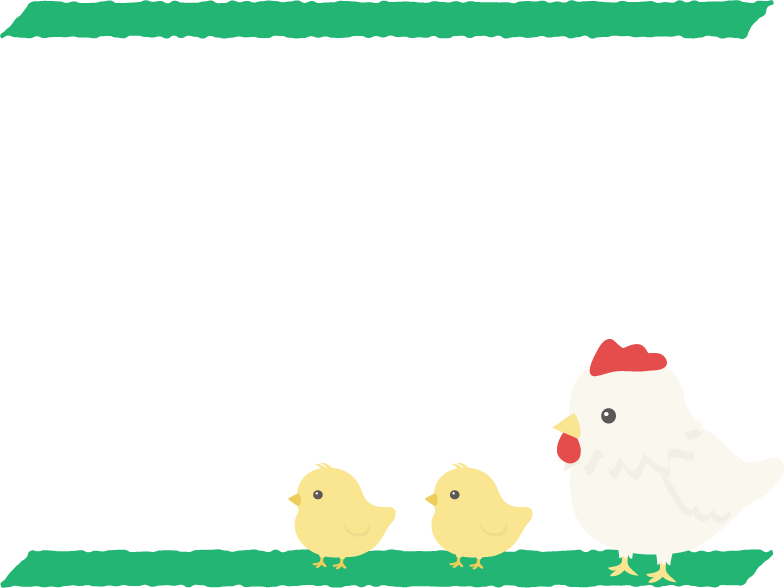 プログラム活用をご希望の場合は、以下の事項をご確認の上、市町村のおおさか元気広場（放課後子ども教室）担当課へお申込みください。１．申込みは、原則1か月前までにお申込みください（ただし、プログラムによっては期日が異なる場合があります）。２．放課後児童クラブから申込みを行う場合は、おおさか元気広場（放課後子ども教室）の児童も一緒に参加できることが申込み条件となります。３．企業・団体の業務の関係上、必ずしも希望する日程で実施できるとは限りません。お断りしたり、再調整いただいたりする場合があります。４．できるだけ複数の希望日をご提示ください。５．出前プログラムの進行は、企業・団体から派遣される講師が務めますが、児童の見守りは、おおさか元気広場のスタッフでお願いします。６．出前プログラム実施後1週間以内に、アンケート（スタッフ・行政対象）を市町村担当課を通じて大阪府教育庁 地域教育振興課までお送りください。７．大阪府教育庁及び企業・団体が、広報誌やHP等への掲載を目的に、写真撮影を行う場合があります。その際は、事前に申し入れがあります。８．実施にあたり、事前にプログラムを実施する日を連絡したり、事前申込制にしたりするなど、児童が参加しやすいよう配慮をお願いします。９．実施当日には、始まりのあいさつや企業担当者の紹介をする等、プログラムに集中できるような環境づくりに努めてください（宿題をしながらプログラムを実施する等は控えてください）。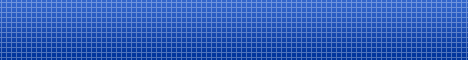 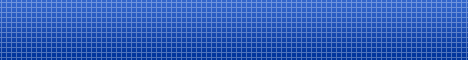 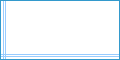 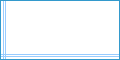 ※次のページに続く※次のページに続く活動プログラム　申込み用紙◆ご担当者◆実施するおおさか元気広場、実施希望日等【実施の前に必ずご提出ください】　　　　　　　　　　　　　　　　　　　　　　　年　月　日「LION歯みがき課外授業」実施計画書                    【申請者】【実施詳細】【受付申込み期間】2024年4月1日（月）～2024年12月13日（金）　　※ 受付期間以降に申し込む場合は、府教育庁までご相談ください。【留意事項】① 市町村教育委員会を通じて大阪府教育庁に提出ください。② 実施1か月前までにご提出ください。③ 記載事項に応じて、実施の約1週間前までに教材を送付いたします。④ 放課後児童クラブから申し込む場合は、放課後子ども教室の子どもたちも、一緒に参加できることが条件になります。⑤ 指導者用教材は、1施設各1部ご提供いたします。（別紙様式１―３　えほんのひろば用）    大阪府教育委員会  様えほんのひろばセット貸出申込書  大阪府教育委員会所有のえほんのひろばセットを次のとおり利用したいので、申込みます。なお、貸出を受けたうえは、大阪府教育委員会「えほんのひろばセット」貸出要綱を遵守します。※太線内のみ記入してください。・・・・・・・・・・・・・・・・・・・・・・・・・・・・・・・・・・・・・・・・・・・・・・・・・（様式２）教地第　　　　　号令和　　年　月　日えほんのひろばセット貸出決定通知書　　　　　　　　　　　　　　　　　　　　　　　　　　　　　　　　　　　　　　大阪府教育委員会　上記申込み者が、上記申込書に記載された内容に従い、えほんのひろばセットを利用することを条件に貸出します。ただし、期間は　　　　年　　月　　日　～　　　　年　　月　　日とします。その他特記事項：　活動プログラムの活用に関するアンケート用紙【※今回活用された活動プログラムについてお書きください】プログラム実施後、1週間以内にご返送をお願いいたします。１．実施日等２．実施形態□ 放課後子ども教室の子どもたちのみの参加□ 放課後子ども教室及び放課後児童クラブの子どもたちが一緒に参加（※放課後児童クラブより申し込む場合は必ず放課後子ども教室と一緒に参加することが条件です）3．今回のプラグロムを活用した感想についてあてはまる欄に○をお付けください。4．プログラムを活用してよかった点があればご記入ください。（参加者等の声でも結構です）5．今後改善が必要だと思われた点がございましたらご記入ください6．今後取り上げてほしい活動プログラム内容がございましたらご記入ください◆ ありがとうございました。今後ともどうぞよろしくお願いいたします。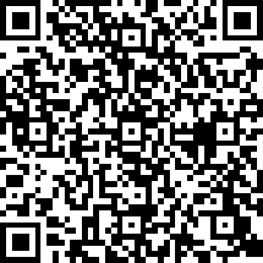 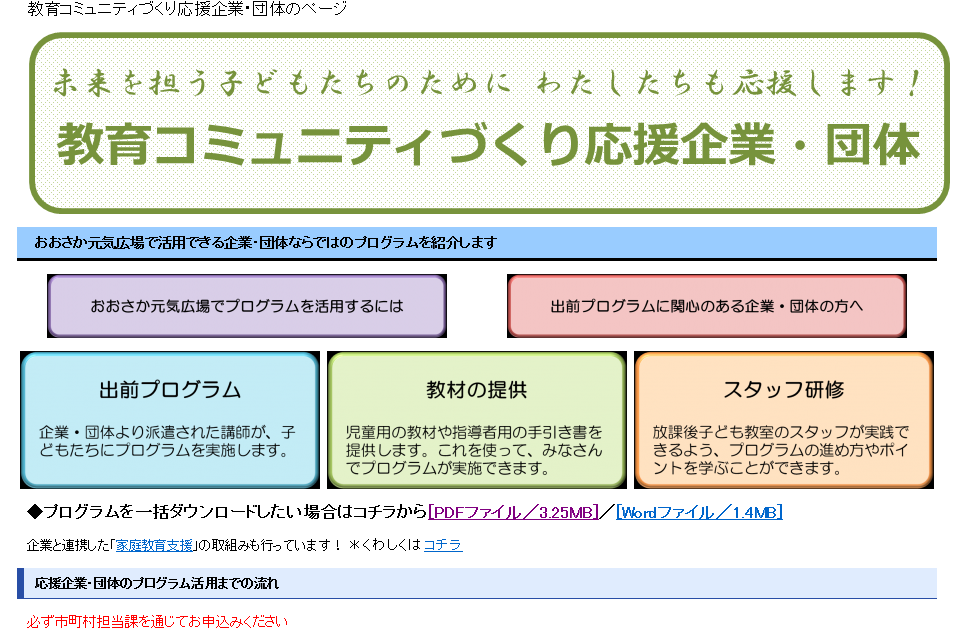 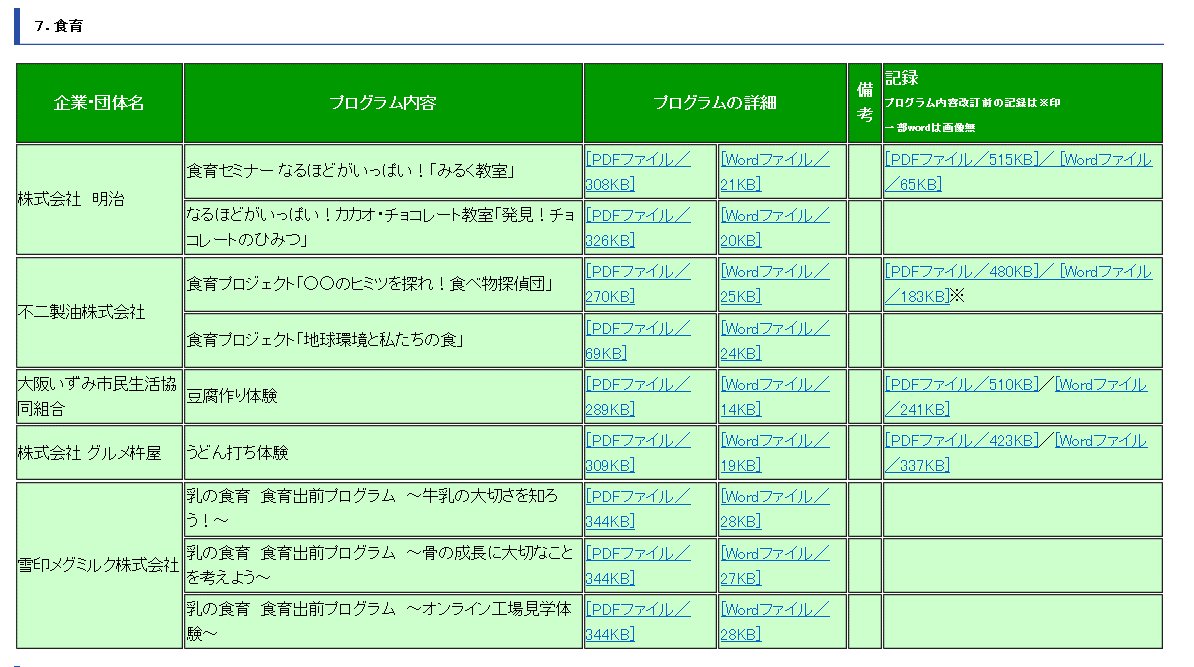 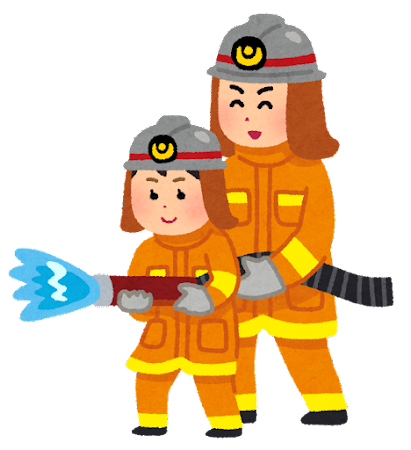 №企業・団体名内容ページ１大阪府障がい者スポーツ協会①パラスポーツをやってみよう11２MIYAKO JUMP ROPE CLUBMIYAKO JUMP ROPE CLUB ダブルダッチ教室11３株式会社クボタバレーボール教室　～バレーボールを通して、スポーツの楽しさを知ろう～11４一般社団法人　愛ボッチャ協会障がい者スポーツ「ボッチャ」を体験しよう12５株式会社ポーラ①ＢＩ－ＨＡ－ＤＡＮＣＥ12６シュライカー大阪フットサル教室12７ノアインドアステージ株式会社テニピン教室12№企業・団体名内容ページ８大阪府動物愛護管理センターともにクラスVR　動物なかよし教室～楽しく動物と付き合おう～13№企業・団体名内容ページ９読売新聞大阪本社壁新聞を作ろう（まわしよみ新聞）13№企業・団体名内容ページ10大阪信用金庫フラッティと学ぶお金のこと1411SMBCコンシューマーファイナンス株式会社お金について考えよう1412尼崎信用金庫あましん　おかね寺子屋1413大阪商工信用金庫マネースクール15№企業・団体名内容ページ14東和薬品株式会社お薬のひみつを実験で探ってみよう～工夫がいっぱいのジェネリック医薬品！～1515大阪いずみ市民生活協同組合①ビタミンCってなんだ？（ビタミンＣを調べる）1516大阪いずみ市民生活協同組合②ちょこっと検査体験（微生物検査体験）1617大阪いずみ市民生活協同組合③でんぷんをとりだそう（でんぷんを調べる）1618NPO ZOO CAN DREAM PROJECT 科学実験等1619大日本除虫菊株式会社（金鳥）かゆ～いだけじゃない！？身近な害虫のことを知ろう！16№企業・団体名内容ページ20大阪いずみ市民生活協同組合④みんなで手を洗おう！（手洗い体験）1721ヤクルトグループおなか元気教室1722株式会社ポーラ②ハンドマッサージ体験17№企業・団体名内容ページ23株式会社ポーラ③お肌をきれいに！洗顔泡立て体験！1824かがやほねホネ骨うんどう～知って納得！ホネってすごい！～1825公益社団法人　大阪食品衛生協会魔法のクリームを使った手洗い実習～正しい手洗い方法を知ろう！～1826特定非営利活動法人日本足育プロジェクト協会元気な足を育てよう！～もっと運動が楽しくなる「足のひみつ」～18№企業・団体名内容ページ27株式会社明治①食育セミナー　なるほどがいっぱい！「みるく教室」1928株式会社明治②なるほどがいっぱい！カカオ・チョコレート教室「発見！チョコレートのひみつ」1929不二製油株式会社①食育プロジェクト「○○のヒミツを探れ！食べ物探偵団」1930不二製油株式会社②食育プロジェクト「地球環境と私たちの食」2031大阪いずみ市民生活協同組合⑤豆腐作り体験2032株式会社 グルメ杵屋うどん打ち体験2033雪印メグミルク株式会社①乳の食育　食育出前プログラム①～牛乳の大切さを知ろう！～2134雪印メグミルク株式会社②乳の食育　食育出前プログラム②～骨の成長に大切なことを考えよう～2135雪印メグミルク株式会社③乳の食育　食育出前プログラム③～オンライン工場見学体験～21№企業・団体名内容ページ36大阪府立少年自然の家①アウトドアスキル体験①「原始の炎体験！」（火起こし体験）2237大阪府立少年自然の家②アウトドアスキル体験②「ロープ遊びを楽しもう」2238大阪府立少年自然の家③アウトドアスキル体験③「たき火遊び」2239大阪府立少年自然の家④アウトドアスキル体験④「テント設営体験」2240大阪府立少年自然の家⑤アウトドアスキル体験⑤「スラックライン体験」（綱渡り体験）2341大阪府立少年自然の家⑥環境学習「紙すき体験」2342大阪府立少年自然の家⑦クラフト遊び①「麻ひもコースターを作ろう」2343大阪府立少年自然の家⑧クラフト遊び②「オリジナルスプーンを作ろう」2344大阪府立弥生文化博物館①火おこし・石器体験2445大阪府立弥生文化博物館②火おこし・もみすり体験2446一般社団法人こどもミュージアムプロジェクト協会想いを込めた絵は優しい未来へ2447大和ハウス工業株式会社「こどもエコ・ワークショップ」オリジナルのエコな家模型を作ろう！2448株式会社Smile System Support５Ｓで整理・整頓しよう！2549株式会社 太鼓センタードンドン和太鼓体験会～思いっきり表現してみよう♪～2550KDDI株式会社「ながらスマホ」体験教室～「ながらスマホ」のリスクを体感し、学ぼう～2551NPO法人 ペットチャルカの広場①綿(わた)から糸をつむいでみよう～衣服の成り立ちを学ぼう～2552NPO法人 ペットチャルカの広場②綿(わた)を育てて糸をつむごう～衣服の成り立ちを学ぼう～26№企業・団体名内容ページ53株式会社セブン‐イレブン・ジャパン①＼なるほど！／セブン‐イレブン　お店のひみつ2654株式会社セブン‐イレブン・ジャパン②＼いっしょに考えよう！／セブン‐イレブン　環境へのとりくみ2655大阪府 都市整備部 下水道室　他下水道出前講座2756メタウォーター株式会社「水の循環」2757上新電機株式会社家電製品の安全について考えよう！2758日産大阪販売株式会社日産わくわくエコスクール2759ANAウイングス株式会社現役パイロット、キャビンアテンダントによる航空教室2860ソフトバンク株式会社①Pepper＜ペッパー＞を活用した授業「環境教育(生活ゴミ編)」2861ソフトバンク株式会社②Pepper＜ペッパー＞を活用した授業「環境教育(海洋ゴミ編)」2862ソフトバンク株式会社③Pepper＜ペッパー＞を活用した授業「防災教育(大雨編)」2863ソフトバンク株式会社④Pepper＜ペッパー＞を活用した授業「防災教育(地震編)」2964株式会社エフピコ＋ イズミヤ・阪急オアシス株式会社資源ごみの店頭回収について～トレーとペットボトルの再生の仕組み～2965大阪府地球温暖化防止活動推進センター➀海洋プラスチック問題～海の生きものたちを助けよう～2966大阪府地球温暖化防止活動推進センター②地球温暖化問題～生きものたちが大変だ！～2967大阪府地球温暖化防止活動推進センター③地球温暖化問題～わたしたちにできること～3068中西金属工業株式会社「ごみ」を分別してみよう～「ごみ」削減のための取り組みを知る～3069中西金属工業株式会社電気自動車に乗ってみよう～「エコカー」を知る、乗ってみる～3070中西金属工業株式会社わたしの「SDGs宣言」をつくろう～自分にできることを考える～30№企業・団体名内容ページ71ＫＤＤＩ株式会社スマホ分解教室～あなたも循環型社会に貢献しよう～3172VVV-Craft（ヴィークラフト）①〈こどもデザインラボ①〉アップサイクル・ワークショップ洗剤や食品などの袋でストラップ、アートフレームなどを作ろう！3173VVV-Craft（ヴィークラフト）②〈こどもデザインラボ②〉アップサイクル自由工作色々なGOMI（廃材）で宝物をつくろう！31№企業・団体名内容ページ74株式会社NTTドコモスマホ・ケータイ安全教室3275ソフトバンク株式会社⑤Pepper＜ペッパー＞を活用した授業「情報モラル教育」3276江崎グリコ株式会社GLICODE®（グリコード）3277SAPジャパン株式会社Snap! ビジュアルプログラミングセッション (オンライン)33№企業・団体名内容ページ78特定非営利活動法人　
日本交流分析協会関西支部①自分や友だちのことを、心理学で考えよう！3379特定非営利活動法人　
日本交流分析協会関西支部②心理学で考えよう！「あなたも わたしもすてき！おしえて！あなたのいいところ」33№企業・団体名内容ページ80公益財団法人ライオン歯科衛生研究所「LION歯みがき課外授業」～ライオン（株）より教材や進め方の指導書を提供します～3581大阪府教育庁市町村教育室 地域教育振興課「えほんのひろばセット」を貸し出します～学校で、地域で、えほんのひろばをつくってみませんか？～3582大阪管区気象台①気象庁ワークショップ　「経験したことのない大雨 その時どうする？」3583大阪管区気象台②防災教材「急な大雨・雷・竜巻から身を守ろう！」3684大阪管区気象台③防災教材「地震・津波から命を守るために」3685大阪管区気象台④eラーニング教材「大雨の時にどう逃げる」3686ダイドードリンコ株式会社ペーパークラフト自動販売機キット3787株式会社パイロットコーポレーション（一般社団法人日本文化教育推進機構）書くって大切なことプロジェクト3788ブックオフグループホールディングス株式会社（一般社団法人日本文化教育推進機構）学校ブックオフ（マイバック作り）～家にある着なくなったTシャツを使ってマイバックを作ろう～3789ブックオフグループホールディングス株式会社（一般社団法人日本文化教育推進機構）学校ブックオフ（査定体験）～家にある読まない本を使って「査定体験」にチャレンジ～38№企業・団体名内容ページ90大阪府障がい者スポーツ協会②放課後子ども教室スタッフ対象研修～パラスポーツをやってみよう～4091かがやほんまもんの健康を～子どもたちの輝く未来のために～4092雪印メグミルク株式会社④乳の食育　骨・カルシウムセミナー～骨の健康のために大切なお話～4093雪印メグミルク株式会社⑤乳の食育　チーズセミナー～チーズを美味しく楽しむために～40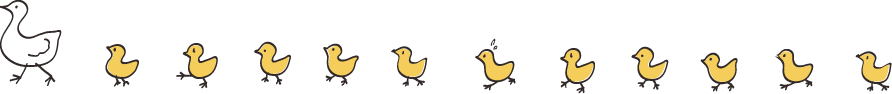 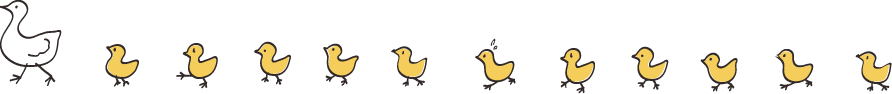 大阪府障がい者スポーツ協会①①活動場所活動場所体育館・グラウンドなど活動ができる場所体育館・グラウンドなど活動ができる場所体育館・グラウンドなど活動ができる場所体育館・グラウンドなど活動ができる場所体育館・グラウンドなど活動ができる場所体育館・グラウンドなど活動ができる場所体育館・グラウンドなど活動ができる場所体育館・グラウンドなど活動ができる場所パラスポーツをやってみようフライングディスク または ボッチャ　※2種目を希望することもできます。詳細はチラシをご覧ください。（HPよりダウンロード）http://www.pref.osaka.lg.jp/chikikyoiku/renkeitop/index.html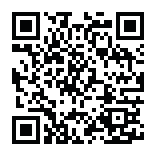 対象学年対象学年特になし特になし必要経費必要経費必要経費1種目につき、指導員への謝礼2000円1種目につき、指導員への謝礼2000円1種目につき、指導員への謝礼2000円パラスポーツをやってみようフライングディスク または ボッチャ　※2種目を希望することもできます。詳細はチラシをご覧ください。（HPよりダウンロード）http://www.pref.osaka.lg.jp/chikikyoiku/renkeitop/index.html定員定員特になし特になし所要時間所要時間所要時間1～2時間程度1～2時間程度1～2時間程度パラスポーツをやってみようフライングディスク または ボッチャ　※2種目を希望することもできます。詳細はチラシをご覧ください。（HPよりダウンロード）http://www.pref.osaka.lg.jp/chikikyoiku/renkeitop/index.html準備物準備物特になし特になし特になし特になし特になし特になし特になし特になしパラスポーツをやってみようフライングディスク または ボッチャ　※2種目を希望することもできます。詳細はチラシをご覧ください。（HPよりダウンロード）http://www.pref.osaka.lg.jp/chikikyoiku/renkeitop/index.htmlその他その他詳細はチラシをご覧ください。（左記）業務上の都合により、ご希望に沿えない場合があります。ご希望の種目・内容により、用具を当協会（ファインプラザ大阪内）まで取りに来ていただくことがあります。備品の貸し出しも行っています。詳細はチラシをご覧ください。（左記）業務上の都合により、ご希望に沿えない場合があります。ご希望の種目・内容により、用具を当協会（ファインプラザ大阪内）まで取りに来ていただくことがあります。備品の貸し出しも行っています。詳細はチラシをご覧ください。（左記）業務上の都合により、ご希望に沿えない場合があります。ご希望の種目・内容により、用具を当協会（ファインプラザ大阪内）まで取りに来ていただくことがあります。備品の貸し出しも行っています。詳細はチラシをご覧ください。（左記）業務上の都合により、ご希望に沿えない場合があります。ご希望の種目・内容により、用具を当協会（ファインプラザ大阪内）まで取りに来ていただくことがあります。備品の貸し出しも行っています。詳細はチラシをご覧ください。（左記）業務上の都合により、ご希望に沿えない場合があります。ご希望の種目・内容により、用具を当協会（ファインプラザ大阪内）まで取りに来ていただくことがあります。備品の貸し出しも行っています。詳細はチラシをご覧ください。（左記）業務上の都合により、ご希望に沿えない場合があります。ご希望の種目・内容により、用具を当協会（ファインプラザ大阪内）まで取りに来ていただくことがあります。備品の貸し出しも行っています。詳細はチラシをご覧ください。（左記）業務上の都合により、ご希望に沿えない場合があります。ご希望の種目・内容により、用具を当協会（ファインプラザ大阪内）まで取りに来ていただくことがあります。備品の貸し出しも行っています。詳細はチラシをご覧ください。（左記）業務上の都合により、ご希望に沿えない場合があります。ご希望の種目・内容により、用具を当協会（ファインプラザ大阪内）まで取りに来ていただくことがあります。備品の貸し出しも行っています。MIYAKO JUMP ROPE CLUB活動場所活動場所体育館体育館体育館体育館体育館体育館体育館体育館MIYAKO JUMP ROPE CLUB ダブルダッチ教室『できた!!』をたくさん実感できるダブルダッチ教室。誰でも気軽に参加できるスポーツ、ダブルダッチ！２本のロープを使って、跳んで回して楽しもう！！対象学年対象学年全学年全学年必要経費必要経費必要経費【講師1人あたり】謝金12,000円　＋交通費2,000円以内【講師1人あたり】謝金12,000円　＋交通費2,000円以内【講師1人あたり】謝金12,000円　＋交通費2,000円以内MIYAKO JUMP ROPE CLUB ダブルダッチ教室『できた!!』をたくさん実感できるダブルダッチ教室。誰でも気軽に参加できるスポーツ、ダブルダッチ！２本のロープを使って、跳んで回して楽しもう！！定員定員30名程度30名程度所要時間所要時間所要時間60分～90分60分～90分60分～90分MIYAKO JUMP ROPE CLUB ダブルダッチ教室『できた!!』をたくさん実感できるダブルダッチ教室。誰でも気軽に参加できるスポーツ、ダブルダッチ！２本のロープを使って、跳んで回して楽しもう！！準備物準備物特になし特になし特になし特になし特になし特になし特になし特になしMIYAKO JUMP ROPE CLUB ダブルダッチ教室『できた!!』をたくさん実感できるダブルダッチ教室。誰でも気軽に参加できるスポーツ、ダブルダッチ！２本のロープを使って、跳んで回して楽しもう！！その他その他・土日祝日開催になります。・定員30名程度。講師１名の派遣となります。・土日祝日開催になります。・定員30名程度。講師１名の派遣となります。・土日祝日開催になります。・定員30名程度。講師１名の派遣となります。・土日祝日開催になります。・定員30名程度。講師１名の派遣となります。・土日祝日開催になります。・定員30名程度。講師１名の派遣となります。・土日祝日開催になります。・定員30名程度。講師１名の派遣となります。・土日祝日開催になります。・定員30名程度。講師１名の派遣となります。・土日祝日開催になります。・定員30名程度。講師１名の派遣となります。株式会社クボタ活動場所活動場所体育館体育館体育館体育館体育館体育館体育館体育館バレーボール教室～バレーボールを通して、スポーツの楽しさを知ろう～クボタスピアーズの選手・スタッフによるバレーボール教室。  ・バレーボールで行うウォーミングアップ・ボールを使った運動・パス、レシーブ、アタックなど、レベルに応じて内容の変更は可能です。対象学年対象学年全学年全学年必要経費必要経費必要経費無無無バレーボール教室～バレーボールを通して、スポーツの楽しさを知ろう～クボタスピアーズの選手・スタッフによるバレーボール教室。  ・バレーボールで行うウォーミングアップ・ボールを使った運動・パス、レシーブ、アタックなど、レベルに応じて内容の変更は可能です。定員定員5０名　※応相談5０名　※応相談所要時間所要時間所要時間45～120分45～120分45～120分バレーボール教室～バレーボールを通して、スポーツの楽しさを知ろう～クボタスピアーズの選手・スタッフによるバレーボール教室。  ・バレーボールで行うウォーミングアップ・ボールを使った運動・パス、レシーブ、アタックなど、レベルに応じて内容の変更は可能です。準備物準備物バレーボール、ソフトバレーボールバレーネット※用意できない場合は、打合せ時にご相談ください。バレーボール、ソフトバレーボールバレーネット※用意できない場合は、打合せ時にご相談ください。バレーボール、ソフトバレーボールバレーネット※用意できない場合は、打合せ時にご相談ください。バレーボール、ソフトバレーボールバレーネット※用意できない場合は、打合せ時にご相談ください。バレーボール、ソフトバレーボールバレーネット※用意できない場合は、打合せ時にご相談ください。バレーボール、ソフトバレーボールバレーネット※用意できない場合は、打合せ時にご相談ください。バレーボール、ソフトバレーボールバレーネット※用意できない場合は、打合せ時にご相談ください。バレーボール、ソフトバレーボールバレーネット※用意できない場合は、打合せ時にご相談ください。バレーボール教室～バレーボールを通して、スポーツの楽しさを知ろう～クボタスピアーズの選手・スタッフによるバレーボール教室。  ・バレーボールで行うウォーミングアップ・ボールを使った運動・パス、レシーブ、アタックなど、レベルに応じて内容の変更は可能です。その他その他4月から9月までの平日、祝日の開催を希望。4月から9月までの平日、祝日の開催を希望。4月から9月までの平日、祝日の開催を希望。4月から9月までの平日、祝日の開催を希望。4月から9月までの平日、祝日の開催を希望。4月から9月までの平日、祝日の開催を希望。4月から9月までの平日、祝日の開催を希望。4月から9月までの平日、祝日の開催を希望。一般社団法人　愛ボッチャ協会 )活動場所活動場所体育館、教室など。野外に関しては要相談体育館、教室など。野外に関しては要相談体育館、教室など。野外に関しては要相談体育館、教室など。野外に関しては要相談体育館、教室など。野外に関しては要相談体育館、教室など。野外に関しては要相談体育館、教室など。野外に関しては要相談体育館、教室など。野外に関しては要相談障がい者スポーツ「ボッチャ」を体験しよう障がいの有無・年齢・性別・国籍問わず、ノーハンデで誰でも参加できる「ボッチャ」のルール説明と練習・ゲームを実施。チーム数により、リーグ戦もしくはトーナメント戦を行います。対象学年対象学年全学年全学年必要経費必要経費必要経費講師（審判員含む）への謝金2000円講師（審判員含む）への謝金2000円講師（審判員含む）への謝金2000円障がい者スポーツ「ボッチャ」を体験しよう障がいの有無・年齢・性別・国籍問わず、ノーハンデで誰でも参加できる「ボッチャ」のルール説明と練習・ゲームを実施。チーム数により、リーグ戦もしくはトーナメント戦を行います。定員定員なしなし所要時間所要時間所要時間1～2時間（参加人数によって変わります）1～2時間（参加人数によって変わります）1～2時間（参加人数によって変わります）障がい者スポーツ「ボッチャ」を体験しよう障がいの有無・年齢・性別・国籍問わず、ノーハンデで誰でも参加できる「ボッチャ」のルール説明と練習・ゲームを実施。チーム数により、リーグ戦もしくはトーナメント戦を行います。準備物準備物特になし特になし特になし特になし特になし特になし特になし特になし障がい者スポーツ「ボッチャ」を体験しよう障がいの有無・年齢・性別・国籍問わず、ノーハンデで誰でも参加できる「ボッチャ」のルール説明と練習・ゲームを実施。チーム数により、リーグ戦もしくはトーナメント戦を行います。その他その他基本的に平日のみ実施ですが、土日は応相談。時間・場所・必要経費等、一度ご相談いただけると幸いです。基本的に平日のみ実施ですが、土日は応相談。時間・場所・必要経費等、一度ご相談いただけると幸いです。基本的に平日のみ実施ですが、土日は応相談。時間・場所・必要経費等、一度ご相談いただけると幸いです。基本的に平日のみ実施ですが、土日は応相談。時間・場所・必要経費等、一度ご相談いただけると幸いです。基本的に平日のみ実施ですが、土日は応相談。時間・場所・必要経費等、一度ご相談いただけると幸いです。基本的に平日のみ実施ですが、土日は応相談。時間・場所・必要経費等、一度ご相談いただけると幸いです。基本的に平日のみ実施ですが、土日は応相談。時間・場所・必要経費等、一度ご相談いただけると幸いです。基本的に平日のみ実施ですが、土日は応相談。時間・場所・必要経費等、一度ご相談いただけると幸いです。株式会社　ポーラ①活動場所活動場所体育館、室内体育館、室内体育館、室内体育館、室内体育館、室内体育館、室内体育館、室内体育館、室内ＢＩ－ＨＡ－ＤＡＮＣＥポーラの美肌研究から生まれた美肌をめざす新しいエクササイズ！！新体操フェアリージャパンが取り入れているストレッチ！①毎日、いきいき健康でウイルスに負けない体作り②修了証授与③写真撮影対象学年対象学年全学年全学年必要経費必要経費必要経費無無無ＢＩ－ＨＡ－ＤＡＮＣＥポーラの美肌研究から生まれた美肌をめざす新しいエクササイズ！！新体操フェアリージャパンが取り入れているストレッチ！①毎日、いきいき健康でウイルスに負けない体作り②修了証授与③写真撮影定員定員特になし特になし所要時間所要時間所要時間45分45分45分ＢＩ－ＨＡ－ＤＡＮＣＥポーラの美肌研究から生まれた美肌をめざす新しいエクササイズ！！新体操フェアリージャパンが取り入れているストレッチ！①毎日、いきいき健康でウイルスに負けない体作り②修了証授与③写真撮影準備物準備物タオル、（マット）タオル、（マット）タオル、（マット）タオル、（マット）タオル、（マット）タオル、（マット）タオル、（マット）タオル、（マット）ＢＩ－ＨＡ－ＤＡＮＣＥポーラの美肌研究から生まれた美肌をめざす新しいエクササイズ！！新体操フェアリージャパンが取り入れているストレッチ！①毎日、いきいき健康でウイルスに負けない体作り②修了証授与③写真撮影その他その他保護者との参加可保護者との参加可保護者との参加可保護者との参加可保護者との参加可保護者との参加可保護者との参加可保護者との参加可シュライカー大阪活動場所活動場所体育館体育館体育館体育館体育館体育館体育館体育館フットサル教室シュライカー大阪の選手・コーチによるフットサル体験教室！ウォーミングアップの後、フットサルボールを使って、パス・ドリブル・シュートの基礎を丁寧に指導します。基礎練習の後はみんなで楽しく試合を行います。対象学年対象学年３・４年生３・４年生必要経費必要経費必要経費交通費（地下鉄「住之江公園駅」を起点）交通費（地下鉄「住之江公園駅」を起点）交通費（地下鉄「住之江公園駅」を起点）フットサル教室シュライカー大阪の選手・コーチによるフットサル体験教室！ウォーミングアップの後、フットサルボールを使って、パス・ドリブル・シュートの基礎を丁寧に指導します。基礎練習の後はみんなで楽しく試合を行います。定員定員30名以下30名以下所要時間所要時間所要時間60～90分60～90分60～90分フットサル教室シュライカー大阪の選手・コーチによるフットサル体験教室！ウォーミングアップの後、フットサルボールを使って、パス・ドリブル・シュートの基礎を丁寧に指導します。基礎練習の後はみんなで楽しく試合を行います。準備物準備物三角コーン（10本程度）三角コーン（10本程度）三角コーン（10本程度）三角コーン（10本程度）三角コーン（10本程度）三角コーン（10本程度）三角コーン（10本程度）三角コーン（10本程度）フットサル教室シュライカー大阪の選手・コーチによるフットサル体験教室！ウォーミングアップの後、フットサルボールを使って、パス・ドリブル・シュートの基礎を丁寧に指導します。基礎練習の後はみんなで楽しく試合を行います。その他その他・服装：運動ができる服装・持ち物：体育館シューズ　タオル　飲み物・４月～６月に１回、９月～12月に２回の計３回実施・基本的に平日のみの実施（土、日、祝日は応相談）・保護者の見学は可・服装：運動ができる服装・持ち物：体育館シューズ　タオル　飲み物・４月～６月に１回、９月～12月に２回の計３回実施・基本的に平日のみの実施（土、日、祝日は応相談）・保護者の見学は可・服装：運動ができる服装・持ち物：体育館シューズ　タオル　飲み物・４月～６月に１回、９月～12月に２回の計３回実施・基本的に平日のみの実施（土、日、祝日は応相談）・保護者の見学は可・服装：運動ができる服装・持ち物：体育館シューズ　タオル　飲み物・４月～６月に１回、９月～12月に２回の計３回実施・基本的に平日のみの実施（土、日、祝日は応相談）・保護者の見学は可・服装：運動ができる服装・持ち物：体育館シューズ　タオル　飲み物・４月～６月に１回、９月～12月に２回の計３回実施・基本的に平日のみの実施（土、日、祝日は応相談）・保護者の見学は可・服装：運動ができる服装・持ち物：体育館シューズ　タオル　飲み物・４月～６月に１回、９月～12月に２回の計３回実施・基本的に平日のみの実施（土、日、祝日は応相談）・保護者の見学は可・服装：運動ができる服装・持ち物：体育館シューズ　タオル　飲み物・４月～６月に１回、９月～12月に２回の計３回実施・基本的に平日のみの実施（土、日、祝日は応相談）・保護者の見学は可・服装：運動ができる服装・持ち物：体育館シューズ　タオル　飲み物・４月～６月に１回、９月～12月に２回の計３回実施・基本的に平日のみの実施（土、日、祝日は応相談）・保護者の見学は可ノアインドアステージ株式会社活動場所活動場所体育館体育館体育館体育館体育館体育館体育館体育館テニピン教室気軽に楽しめるテニス型ゲーム「テニピン」を体験しませんか！？テニススクール・ノアのコーチが丁寧に教えます。＜テニピンとは？＞・ハンドラケットを手にはめ、ネットを挟んでスポンジボールを打ち合います。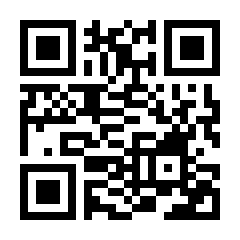 ・安全で、簡単で、みんなが楽しめるスポーツです。テニピンについて詳しくはコチラ →対象学年対象学年全学年全学年必要経費必要経費必要経費無無無テニピン教室気軽に楽しめるテニス型ゲーム「テニピン」を体験しませんか！？テニススクール・ノアのコーチが丁寧に教えます。＜テニピンとは？＞・ハンドラケットを手にはめ、ネットを挟んでスポンジボールを打ち合います。・安全で、簡単で、みんなが楽しめるスポーツです。テニピンについて詳しくはコチラ →定員定員30名以下30名以下所要時間所要時間所要時間１時間１時間１時間テニピン教室気軽に楽しめるテニス型ゲーム「テニピン」を体験しませんか！？テニススクール・ノアのコーチが丁寧に教えます。＜テニピンとは？＞・ハンドラケットを手にはめ、ネットを挟んでスポンジボールを打ち合います。・安全で、簡単で、みんなが楽しめるスポーツです。テニピンについて詳しくはコチラ →準備物準備物なしなしなしなしなしなしなしなしテニピン教室気軽に楽しめるテニス型ゲーム「テニピン」を体験しませんか！？テニススクール・ノアのコーチが丁寧に教えます。＜テニピンとは？＞・ハンドラケットを手にはめ、ネットを挟んでスポンジボールを打ち合います。・安全で、簡単で、みんなが楽しめるスポーツです。テニピンについて詳しくはコチラ →その他その他・服装：運動ができる服装・持ち物：体育館シューズ タオル 飲み物・基本的に平日のみの実施（土、日、祝日は応相談）・保護者の参加可・服装：運動ができる服装・持ち物：体育館シューズ タオル 飲み物・基本的に平日のみの実施（土、日、祝日は応相談）・保護者の参加可・服装：運動ができる服装・持ち物：体育館シューズ タオル 飲み物・基本的に平日のみの実施（土、日、祝日は応相談）・保護者の参加可・服装：運動ができる服装・持ち物：体育館シューズ タオル 飲み物・基本的に平日のみの実施（土、日、祝日は応相談）・保護者の参加可・服装：運動ができる服装・持ち物：体育館シューズ タオル 飲み物・基本的に平日のみの実施（土、日、祝日は応相談）・保護者の参加可・服装：運動ができる服装・持ち物：体育館シューズ タオル 飲み物・基本的に平日のみの実施（土、日、祝日は応相談）・保護者の参加可・服装：運動ができる服装・持ち物：体育館シューズ タオル 飲み物・基本的に平日のみの実施（土、日、祝日は応相談）・保護者の参加可・服装：運動ができる服装・持ち物：体育館シューズ タオル 飲み物・基本的に平日のみの実施（土、日、祝日は応相談）・保護者の参加可大阪府動物愛護管理センター活動場所活動場所電源の使用、Wifi接続が可能で、参加者一人ひとりの距離が十分にとれる場所。（※VR装着により視界が遮られるため）電源の使用、Wifi接続が可能で、参加者一人ひとりの距離が十分にとれる場所。（※VR装着により視界が遮られるため）電源の使用、Wifi接続が可能で、参加者一人ひとりの距離が十分にとれる場所。（※VR装着により視界が遮られるため）電源の使用、Wifi接続が可能で、参加者一人ひとりの距離が十分にとれる場所。（※VR装着により視界が遮られるため）電源の使用、Wifi接続が可能で、参加者一人ひとりの距離が十分にとれる場所。（※VR装着により視界が遮られるため）電源の使用、Wifi接続が可能で、参加者一人ひとりの距離が十分にとれる場所。（※VR装着により視界が遮られるため）電源の使用、Wifi接続が可能で、参加者一人ひとりの距離が十分にとれる場所。（※VR装着により視界が遮られるため）電源の使用、Wifi接続が可能で、参加者一人ひとりの距離が十分にとれる場所。（※VR装着により視界が遮られるため）ともにクラスVR　動物なかよし教室～楽しく動物と付き合おう～VRを用いた体験プログラムで、動物とのふれあい方や飼う上で守るべきマナーや義務について学びます。※動物とのふれあいはありません。対象学年対象学年全学年全学年必要経費必要経費必要経費無無無ともにクラスVR　動物なかよし教室～楽しく動物と付き合おう～VRを用いた体験プログラムで、動物とのふれあい方や飼う上で守るべきマナーや義務について学びます。※動物とのふれあいはありません。定員定員25～30名/回（対応可能時間内であれば、同じ活動を同日に２回開催する事も可能です）25～30名/回（対応可能時間内であれば、同じ活動を同日に２回開催する事も可能です）所要時間所要時間所要時間約60分（VR体験は約20分）約60分（VR体験は約20分）約60分（VR体験は約20分）ともにクラスVR　動物なかよし教室～楽しく動物と付き合おう～VRを用いた体験プログラムで、動物とのふれあい方や飼う上で守るべきマナーや義務について学びます。※動物とのふれあいはありません。準備物準備物電源、テレビモニターもしくはプロジェクター電源、テレビモニターもしくはプロジェクター電源、テレビモニターもしくはプロジェクター電源、テレビモニターもしくはプロジェクター電源、テレビモニターもしくはプロジェクター電源、テレビモニターもしくはプロジェクター電源、テレビモニターもしくはプロジェクター電源、テレビモニターもしくはプロジェクターともにクラスVR　動物なかよし教室～楽しく動物と付き合おう～VRを用いた体験プログラムで、動物とのふれあい方や飼う上で守るべきマナーや義務について学びます。※動物とのふれあいはありません。その他その他・平日１０：００～１6：００で実施（春、夏、冬休み期間中も対応可能。年末年始は不可）。・エンターテインメントXR協会の「VRコンテンツのご利用年齢に関するガイドライン」に基づきVRを利用します。・VRの利用には保護者の承諾が必要です。承諾いただいた方のみVRが使用できます。・小学１年生（７歳未満）はVＲの使用は推奨されていませんので、VRを使用できない場合があります。・VRを使用できない場合、VRで流れる映像をスクリーンでご覧いただけます。・VR機材の準備により、開催まで２ヶ月程度の時間をいただくことがあるため、余裕をもってお申し込みください。・平日１０：００～１6：００で実施（春、夏、冬休み期間中も対応可能。年末年始は不可）。・エンターテインメントXR協会の「VRコンテンツのご利用年齢に関するガイドライン」に基づきVRを利用します。・VRの利用には保護者の承諾が必要です。承諾いただいた方のみVRが使用できます。・小学１年生（７歳未満）はVＲの使用は推奨されていませんので、VRを使用できない場合があります。・VRを使用できない場合、VRで流れる映像をスクリーンでご覧いただけます。・VR機材の準備により、開催まで２ヶ月程度の時間をいただくことがあるため、余裕をもってお申し込みください。・平日１０：００～１6：００で実施（春、夏、冬休み期間中も対応可能。年末年始は不可）。・エンターテインメントXR協会の「VRコンテンツのご利用年齢に関するガイドライン」に基づきVRを利用します。・VRの利用には保護者の承諾が必要です。承諾いただいた方のみVRが使用できます。・小学１年生（７歳未満）はVＲの使用は推奨されていませんので、VRを使用できない場合があります。・VRを使用できない場合、VRで流れる映像をスクリーンでご覧いただけます。・VR機材の準備により、開催まで２ヶ月程度の時間をいただくことがあるため、余裕をもってお申し込みください。・平日１０：００～１6：００で実施（春、夏、冬休み期間中も対応可能。年末年始は不可）。・エンターテインメントXR協会の「VRコンテンツのご利用年齢に関するガイドライン」に基づきVRを利用します。・VRの利用には保護者の承諾が必要です。承諾いただいた方のみVRが使用できます。・小学１年生（７歳未満）はVＲの使用は推奨されていませんので、VRを使用できない場合があります。・VRを使用できない場合、VRで流れる映像をスクリーンでご覧いただけます。・VR機材の準備により、開催まで２ヶ月程度の時間をいただくことがあるため、余裕をもってお申し込みください。・平日１０：００～１6：００で実施（春、夏、冬休み期間中も対応可能。年末年始は不可）。・エンターテインメントXR協会の「VRコンテンツのご利用年齢に関するガイドライン」に基づきVRを利用します。・VRの利用には保護者の承諾が必要です。承諾いただいた方のみVRが使用できます。・小学１年生（７歳未満）はVＲの使用は推奨されていませんので、VRを使用できない場合があります。・VRを使用できない場合、VRで流れる映像をスクリーンでご覧いただけます。・VR機材の準備により、開催まで２ヶ月程度の時間をいただくことがあるため、余裕をもってお申し込みください。・平日１０：００～１6：００で実施（春、夏、冬休み期間中も対応可能。年末年始は不可）。・エンターテインメントXR協会の「VRコンテンツのご利用年齢に関するガイドライン」に基づきVRを利用します。・VRの利用には保護者の承諾が必要です。承諾いただいた方のみVRが使用できます。・小学１年生（７歳未満）はVＲの使用は推奨されていませんので、VRを使用できない場合があります。・VRを使用できない場合、VRで流れる映像をスクリーンでご覧いただけます。・VR機材の準備により、開催まで２ヶ月程度の時間をいただくことがあるため、余裕をもってお申し込みください。・平日１０：００～１6：００で実施（春、夏、冬休み期間中も対応可能。年末年始は不可）。・エンターテインメントXR協会の「VRコンテンツのご利用年齢に関するガイドライン」に基づきVRを利用します。・VRの利用には保護者の承諾が必要です。承諾いただいた方のみVRが使用できます。・小学１年生（７歳未満）はVＲの使用は推奨されていませんので、VRを使用できない場合があります。・VRを使用できない場合、VRで流れる映像をスクリーンでご覧いただけます。・VR機材の準備により、開催まで２ヶ月程度の時間をいただくことがあるため、余裕をもってお申し込みください。・平日１０：００～１6：００で実施（春、夏、冬休み期間中も対応可能。年末年始は不可）。・エンターテインメントXR協会の「VRコンテンツのご利用年齢に関するガイドライン」に基づきVRを利用します。・VRの利用には保護者の承諾が必要です。承諾いただいた方のみVRが使用できます。・小学１年生（７歳未満）はVＲの使用は推奨されていませんので、VRを使用できない場合があります。・VRを使用できない場合、VRで流れる映像をスクリーンでご覧いただけます。・VR機材の準備により、開催まで２ヶ月程度の時間をいただくことがあるため、余裕をもってお申し込みください。読売新聞大阪本社活動場所活動場所電源、プロジェクターとスクリーンが使える教室電源、プロジェクターとスクリーンが使える教室電源、プロジェクターとスクリーンが使える教室電源、プロジェクターとスクリーンが使える教室電源、プロジェクターとスクリーンが使える教室電源、プロジェクターとスクリーンが使える教室電源、プロジェクターとスクリーンが使える教室電源、プロジェクターとスクリーンが使える教室壁新聞を作ろう（まわしよみ新聞）小学生向けの新聞を切り貼りして、スクラップ壁新聞を作るグループワークを行い、自分の考えを他人に伝える力、活字を読む力を磨きます。①新聞（ＫＯＤＯＭＯ新聞）を流し読みする②気になった記事を切り抜き、レイアウトを考えながら台紙に張る③記事についての感想を書き込む④題字を書き、マーカーや色鉛筆でカラフルに飾り、完成させる⑤みんなの前で、制作した新聞について発表する対象学年対象学年４年生以上が望ましい※低学年は応相談４年生以上が望ましい※低学年は応相談必要経費必要経費必要経費無無無壁新聞を作ろう（まわしよみ新聞）小学生向けの新聞を切り貼りして、スクラップ壁新聞を作るグループワークを行い、自分の考えを他人に伝える力、活字を読む力を磨きます。①新聞（ＫＯＤＯＭＯ新聞）を流し読みする②気になった記事を切り抜き、レイアウトを考えながら台紙に張る③記事についての感想を書き込む④題字を書き、マーカーや色鉛筆でカラフルに飾り、完成させる⑤みんなの前で、制作した新聞について発表する定員定員４０人程度（応相談）４０人程度（応相談）所要時間所要時間所要時間９０分～120分程度９０分～120分程度９０分～120分程度壁新聞を作ろう（まわしよみ新聞）小学生向けの新聞を切り貼りして、スクラップ壁新聞を作るグループワークを行い、自分の考えを他人に伝える力、活字を読む力を磨きます。①新聞（ＫＯＤＯＭＯ新聞）を流し読みする②気になった記事を切り抜き、レイアウトを考えながら台紙に張る③記事についての感想を書き込む④題字を書き、マーカーや色鉛筆でカラフルに飾り、完成させる⑤みんなの前で、制作した新聞について発表する準備物準備物筆記具、はさみ、のり、色鉛筆、プロジェクター、スクリーン筆記具、はさみ、のり、色鉛筆、プロジェクター、スクリーン筆記具、はさみ、のり、色鉛筆、プロジェクター、スクリーン筆記具、はさみ、のり、色鉛筆、プロジェクター、スクリーン筆記具、はさみ、のり、色鉛筆、プロジェクター、スクリーン筆記具、はさみ、のり、色鉛筆、プロジェクター、スクリーン筆記具、はさみ、のり、色鉛筆、プロジェクター、スクリーン筆記具、はさみ、のり、色鉛筆、プロジェクター、スクリーン壁新聞を作ろう（まわしよみ新聞）小学生向けの新聞を切り貼りして、スクラップ壁新聞を作るグループワークを行い、自分の考えを他人に伝える力、活字を読む力を磨きます。①新聞（ＫＯＤＯＭＯ新聞）を流し読みする②気になった記事を切り抜き、レイアウトを考えながら台紙に張る③記事についての感想を書き込む④題字を書き、マーカーや色鉛筆でカラフルに飾り、完成させる⑤みんなの前で、制作した新聞について発表するその他その他原則平日実施となります。年に3回まで受け付けます。保護者の参加も歓迎します。準備の関係で２か月前までの申し込みをお願いします。事前にグループ分けをお願いします。原則平日実施となります。年に3回まで受け付けます。保護者の参加も歓迎します。準備の関係で２か月前までの申し込みをお願いします。事前にグループ分けをお願いします。原則平日実施となります。年に3回まで受け付けます。保護者の参加も歓迎します。準備の関係で２か月前までの申し込みをお願いします。事前にグループ分けをお願いします。原則平日実施となります。年に3回まで受け付けます。保護者の参加も歓迎します。準備の関係で２か月前までの申し込みをお願いします。事前にグループ分けをお願いします。原則平日実施となります。年に3回まで受け付けます。保護者の参加も歓迎します。準備の関係で２か月前までの申し込みをお願いします。事前にグループ分けをお願いします。原則平日実施となります。年に3回まで受け付けます。保護者の参加も歓迎します。準備の関係で２か月前までの申し込みをお願いします。事前にグループ分けをお願いします。原則平日実施となります。年に3回まで受け付けます。保護者の参加も歓迎します。準備の関係で２か月前までの申し込みをお願いします。事前にグループ分けをお願いします。原則平日実施となります。年に3回まで受け付けます。保護者の参加も歓迎します。準備の関係で２か月前までの申し込みをお願いします。事前にグループ分けをお願いします。大阪信用金庫活動場所活動場所室内（基本的に教室）室内（基本的に教室）室内（基本的に教室）室内（基本的に教室）室内（基本的に教室）室内（基本的に教室）室内（基本的に教室）室内（基本的に教室）フラッティと学ぶ お金のことお金の使い方を「ためる」「つかう」「ゆずる」「ふやす」の４つの視点から考える。①「銀行」と「信用金庫」の仕事とそれぞれの違い②お金を「ためる」「つかう」「ゆずる」「ふやす」とは？ ③まとめ対象学年対象学年全学年全学年必要経費必要経費必要経費無無無フラッティと学ぶ お金のことお金の使い方を「ためる」「つかう」「ゆずる」「ふやす」の４つの視点から考える。①「銀行」と「信用金庫」の仕事とそれぞれの違い②お金を「ためる」「つかう」「ゆずる」「ふやす」とは？ ③まとめ定員定員要相談要相談所要時間所要時間所要時間45分程度45分程度45分程度フラッティと学ぶ お金のことお金の使い方を「ためる」「つかう」「ゆずる」「ふやす」の４つの視点から考える。①「銀行」と「信用金庫」の仕事とそれぞれの違い②お金を「ためる」「つかう」「ゆずる」「ふやす」とは？ ③まとめ準備物準備物要相談要相談要相談要相談要相談要相談要相談要相談フラッティと学ぶ お金のことお金の使い方を「ためる」「つかう」「ゆずる」「ふやす」の４つの視点から考える。①「銀行」と「信用金庫」の仕事とそれぞれの違い②お金を「ためる」「つかう」「ゆずる」「ふやす」とは？ ③まとめその他その他原則平日のみ原則平日のみ原則平日のみ原則平日のみ原則平日のみ原則平日のみ原則平日のみ原則平日のみSMBCコンシューマーファイナンス株式会社活動場所活動場所室内（電源がつかえる教室）室内（電源がつかえる教室）室内（電源がつかえる教室）室内（電源がつかえる教室）室内（電源がつかえる教室）室内（電源がつかえる教室）室内（電源がつかえる教室）室内（電源がつかえる教室）お金について考えようカードゲームや貯金箱作りを通じ、お金の成り立ちや役割を学びながら「お金を大切にすること」を身に付ける体験学習です。対象学年対象学年全学年※保護者も参加可能全学年※保護者も参加可能必要経費必要経費必要経費無無無お金について考えようカードゲームや貯金箱作りを通じ、お金の成り立ちや役割を学びながら「お金を大切にすること」を身に付ける体験学習です。定員定員小学生30名程度、保護者30名程度小学生30名程度、保護者30名程度所要時間所要時間所要時間約６０分（相談可）約６０分（相談可）約６０分（相談可）お金について考えようカードゲームや貯金箱作りを通じ、お金の成り立ちや役割を学びながら「お金を大切にすること」を身に付ける体験学習です。準備物準備物机、椅子、プロジェクター、スクリーン等（開催前の打合せで調整）机、椅子、プロジェクター、スクリーン等（開催前の打合せで調整）机、椅子、プロジェクター、スクリーン等（開催前の打合せで調整）机、椅子、プロジェクター、スクリーン等（開催前の打合せで調整）机、椅子、プロジェクター、スクリーン等（開催前の打合せで調整）机、椅子、プロジェクター、スクリーン等（開催前の打合せで調整）机、椅子、プロジェクター、スクリーン等（開催前の打合せで調整）机、椅子、プロジェクター、スクリーン等（開催前の打合せで調整）お金について考えようカードゲームや貯金箱作りを通じ、お金の成り立ちや役割を学びながら「お金を大切にすること」を身に付ける体験学習です。その他その他・平日（10:00～17:00）※土、日、祝日不可・平日（10:00～17:00）※土、日、祝日不可・平日（10:00～17:00）※土、日、祝日不可・平日（10:00～17:00）※土、日、祝日不可・平日（10:00～17:00）※土、日、祝日不可・平日（10:00～17:00）※土、日、祝日不可・平日（10:00～17:00）※土、日、祝日不可・平日（10:00～17:00）※土、日、祝日不可尼崎信用金庫活動場所活動場所電源が使用できる室内電源が使用できる室内電源が使用できる室内電源が使用できる室内電源が使用できる室内電源が使用できる室内電源が使用できる室内電源が使用できる室内あましん　おかね寺子屋お金の大切さ、金融知識について講義を行います＜プログラム内容＞①お札を数える体験をしよう②上手なお金との付き合い方※対象地域については、ホームページをご覧いただくか、大阪府教育庁までお問い合わせください。「尼崎信用金庫ホームページ」（https://www.amashin.co.jp/）「あましんご案内」⇒「あましんについて」⇒「地区・会員」対象学年対象学年全学年全学年必要経費必要経費必要経費無無無あましん　おかね寺子屋お金の大切さ、金融知識について講義を行います＜プログラム内容＞①お札を数える体験をしよう②上手なお金との付き合い方※対象地域については、ホームページをご覧いただくか、大阪府教育庁までお問い合わせください。「尼崎信用金庫ホームページ」（https://www.amashin.co.jp/）「あましんご案内」⇒「あましんについて」⇒「地区・会員」定員定員要相談要相談所要時間所要時間所要時間約６０分約６０分約６０分あましん　おかね寺子屋お金の大切さ、金融知識について講義を行います＜プログラム内容＞①お札を数える体験をしよう②上手なお金との付き合い方※対象地域については、ホームページをご覧いただくか、大阪府教育庁までお問い合わせください。「尼崎信用金庫ホームページ」（https://www.amashin.co.jp/）「あましんご案内」⇒「あましんについて」⇒「地区・会員」準備物準備物プロジェクター、スクリーンプロジェクター、スクリーンプロジェクター、スクリーンプロジェクター、スクリーンプロジェクター、スクリーンプロジェクター、スクリーンプロジェクター、スクリーンプロジェクター、スクリーンあましん　おかね寺子屋お金の大切さ、金融知識について講義を行います＜プログラム内容＞①お札を数える体験をしよう②上手なお金との付き合い方※対象地域については、ホームページをご覧いただくか、大阪府教育庁までお問い合わせください。「尼崎信用金庫ホームページ」（https://www.amashin.co.jp/）「あましんご案内」⇒「あましんについて」⇒「地区・会員」その他その他原則平日のみ。当金庫店舗近隣の地域が対象となります。原則平日のみ。当金庫店舗近隣の地域が対象となります。原則平日のみ。当金庫店舗近隣の地域が対象となります。原則平日のみ。当金庫店舗近隣の地域が対象となります。原則平日のみ。当金庫店舗近隣の地域が対象となります。原則平日のみ。当金庫店舗近隣の地域が対象となります。原則平日のみ。当金庫店舗近隣の地域が対象となります。原則平日のみ。当金庫店舗近隣の地域が対象となります。大阪商工信用金庫活動場所活動場所室内（教室など）室内（教室など）室内（教室など）室内（教室など）室内（教室など）室内（教室など）室内（教室など）室内（教室など）マネースクールお金の大切さや金融機関の役割、経済の仕組みについて学ぶ体験型学習です。①プロに教わる「お札の数え方」②「１億円（模擬）」を持ってみよう③お金の流れや信用金庫の役割について知ろう対象学年対象学年全学年全学年必要経費必要経費必要経費無無無マネースクールお金の大切さや金融機関の役割、経済の仕組みについて学ぶ体験型学習です。①プロに教わる「お札の数え方」②「１億円（模擬）」を持ってみよう③お金の流れや信用金庫の役割について知ろう定員定員要相談要相談所要時間所要時間所要時間30～60分程度30～60分程度30～60分程度マネースクールお金の大切さや金融機関の役割、経済の仕組みについて学ぶ体験型学習です。①プロに教わる「お札の数え方」②「１億円（模擬）」を持ってみよう③お金の流れや信用金庫の役割について知ろう準備物準備物・プロジェクター・スクリーン・プロジェクター・スクリーン・プロジェクター・スクリーン・プロジェクター・スクリーン・プロジェクター・スクリーン・プロジェクター・スクリーン・プロジェクター・スクリーン・プロジェクター・スクリーンマネースクールお金の大切さや金融機関の役割、経済の仕組みについて学ぶ体験型学習です。①プロに教わる「お札の数え方」②「１億円（模擬）」を持ってみよう③お金の流れや信用金庫の役割について知ろうその他その他原則平日のみ。当金庫店舗近隣地域が対象となります※対象地域については、ホームページをご覧いただくか、大阪府教育庁までお問い合わせください。「大阪商工信用金庫ホームページ」https://www.osaka-shoko.co.jp/tenpo/原則平日のみ。当金庫店舗近隣地域が対象となります※対象地域については、ホームページをご覧いただくか、大阪府教育庁までお問い合わせください。「大阪商工信用金庫ホームページ」https://www.osaka-shoko.co.jp/tenpo/原則平日のみ。当金庫店舗近隣地域が対象となります※対象地域については、ホームページをご覧いただくか、大阪府教育庁までお問い合わせください。「大阪商工信用金庫ホームページ」https://www.osaka-shoko.co.jp/tenpo/原則平日のみ。当金庫店舗近隣地域が対象となります※対象地域については、ホームページをご覧いただくか、大阪府教育庁までお問い合わせください。「大阪商工信用金庫ホームページ」https://www.osaka-shoko.co.jp/tenpo/原則平日のみ。当金庫店舗近隣地域が対象となります※対象地域については、ホームページをご覧いただくか、大阪府教育庁までお問い合わせください。「大阪商工信用金庫ホームページ」https://www.osaka-shoko.co.jp/tenpo/原則平日のみ。当金庫店舗近隣地域が対象となります※対象地域については、ホームページをご覧いただくか、大阪府教育庁までお問い合わせください。「大阪商工信用金庫ホームページ」https://www.osaka-shoko.co.jp/tenpo/原則平日のみ。当金庫店舗近隣地域が対象となります※対象地域については、ホームページをご覧いただくか、大阪府教育庁までお問い合わせください。「大阪商工信用金庫ホームページ」https://www.osaka-shoko.co.jp/tenpo/原則平日のみ。当金庫店舗近隣地域が対象となります※対象地域については、ホームページをご覧いただくか、大阪府教育庁までお問い合わせください。「大阪商工信用金庫ホームページ」https://www.osaka-shoko.co.jp/tenpo/東和薬品株式会社活動場所活動場所水と電源がつかえる教室水と電源がつかえる教室水と電源がつかえる教室水と電源がつかえる教室水と電源がつかえる教室水と電源がつかえる教室水と電源がつかえる教室水と電源がつかえる教室お薬のひみつを実験で探ってみよう～工夫がいっぱいのジェネリック医薬品！～ジェネリック医薬品のことや薬の正しい飲み方を学んで頂くことができます。また、薬をきちんと飲んでいただけるように、製薬会社が取り組む、飲みやすい薬への工夫について一緒に実験するプログラムです。◆ジェネリック医薬品ってどんなお薬？・お医者さんでもらうお薬について（新薬とジェネリック医薬品の違い）・新薬と同じところと違ってもいいところ◆飲みやすく工夫した薬を体験してみよう！・飲みやすくするための工夫を体験　視覚、触覚、嗅覚で感じてみよう対象学年対象学年全学年（保護者、教職員可）全学年（保護者、教職員可）必要経費必要経費必要経費無無無お薬のひみつを実験で探ってみよう～工夫がいっぱいのジェネリック医薬品！～ジェネリック医薬品のことや薬の正しい飲み方を学んで頂くことができます。また、薬をきちんと飲んでいただけるように、製薬会社が取り組む、飲みやすい薬への工夫について一緒に実験するプログラムです。◆ジェネリック医薬品ってどんなお薬？・お医者さんでもらうお薬について（新薬とジェネリック医薬品の違い）・新薬と同じところと違ってもいいところ◆飲みやすく工夫した薬を体験してみよう！・飲みやすくするための工夫を体験　視覚、触覚、嗅覚で感じてみよう定員定員10～40名（要相談）10～40名（要相談）所要時間所要時間所要時間45分（相談可）45分（相談可）45分（相談可）お薬のひみつを実験で探ってみよう～工夫がいっぱいのジェネリック医薬品！～ジェネリック医薬品のことや薬の正しい飲み方を学んで頂くことができます。また、薬をきちんと飲んでいただけるように、製薬会社が取り組む、飲みやすい薬への工夫について一緒に実験するプログラムです。◆ジェネリック医薬品ってどんなお薬？・お医者さんでもらうお薬について（新薬とジェネリック医薬品の違い）・新薬と同じところと違ってもいいところ◆飲みやすく工夫した薬を体験してみよう！・飲みやすくするための工夫を体験　視覚、触覚、嗅覚で感じてみよう準備物準備物プロジェクター、スクリーン（もしくはモニター）、マイク、テーブル、いすプロジェクター、スクリーン（もしくはモニター）、マイク、テーブル、いすプロジェクター、スクリーン（もしくはモニター）、マイク、テーブル、いすプロジェクター、スクリーン（もしくはモニター）、マイク、テーブル、いすプロジェクター、スクリーン（もしくはモニター）、マイク、テーブル、いすプロジェクター、スクリーン（もしくはモニター）、マイク、テーブル、いすプロジェクター、スクリーン（もしくはモニター）、マイク、テーブル、いすプロジェクター、スクリーン（もしくはモニター）、マイク、テーブル、いすお薬のひみつを実験で探ってみよう～工夫がいっぱいのジェネリック医薬品！～ジェネリック医薬品のことや薬の正しい飲み方を学んで頂くことができます。また、薬をきちんと飲んでいただけるように、製薬会社が取り組む、飲みやすい薬への工夫について一緒に実験するプログラムです。◆ジェネリック医薬品ってどんなお薬？・お医者さんでもらうお薬について（新薬とジェネリック医薬品の違い）・新薬と同じところと違ってもいいところ◆飲みやすく工夫した薬を体験してみよう！・飲みやすくするための工夫を体験　視覚、触覚、嗅覚で感じてみようその他その他土日・祝の開催（要相談）土日・祝の開催（要相談）土日・祝の開催（要相談）土日・祝の開催（要相談）土日・祝の開催（要相談）土日・祝の開催（要相談）土日・祝の開催（要相談）土日・祝の開催（要相談）大阪いずみ市民生活協同組合①活動場所活動場所机・椅子使用机・椅子使用机・椅子使用机・椅子使用机・椅子使用机・椅子使用机・椅子使用机・椅子使用ビタミンＣってなんだ？（ビタミンＣを調べる）ビタミンＣがどのようなものに多く含まれているのかを調べます。身近な野菜や果物・うがい薬を使って、簡単な実験に取り組んでもらいます。対象学年対象学年全学年（保護者・教職員等可）全学年（保護者・教職員等可）必要経費必要経費必要経費無無無ビタミンＣってなんだ？（ビタミンＣを調べる）ビタミンＣがどのようなものに多く含まれているのかを調べます。身近な野菜や果物・うがい薬を使って、簡単な実験に取り組んでもらいます。定員定員10～50名（要相談）10～50名（要相談）所要時間所要時間所要時間45分～（相談可）45分～（相談可）45分～（相談可）ビタミンＣってなんだ？（ビタミンＣを調べる）ビタミンＣがどのようなものに多く含まれているのかを調べます。身近な野菜や果物・うがい薬を使って、簡単な実験に取り組んでもらいます。準備物準備物マグネットが使用できる黒板もしくは白板参加者用の筆記用具、ハンカチマグネットが使用できる黒板もしくは白板参加者用の筆記用具、ハンカチマグネットが使用できる黒板もしくは白板参加者用の筆記用具、ハンカチマグネットが使用できる黒板もしくは白板参加者用の筆記用具、ハンカチマグネットが使用できる黒板もしくは白板参加者用の筆記用具、ハンカチマグネットが使用できる黒板もしくは白板参加者用の筆記用具、ハンカチマグネットが使用できる黒板もしくは白板参加者用の筆記用具、ハンカチマグネットが使用できる黒板もしくは白板参加者用の筆記用具、ハンカチビタミンＣってなんだ？（ビタミンＣを調べる）ビタミンＣがどのようなものに多く含まれているのかを調べます。身近な野菜や果物・うがい薬を使って、簡単な実験に取り組んでもらいます。その他その他・土、日、祝日実施可＊休館日（月曜・祝日の場合は翌平日）・年末年始は原則実施しておりません。・保護者との参加可・9～12月は業務の関係でご希望に沿えない場合があります。・土、日、祝日実施可＊休館日（月曜・祝日の場合は翌平日）・年末年始は原則実施しておりません。・保護者との参加可・9～12月は業務の関係でご希望に沿えない場合があります。・土、日、祝日実施可＊休館日（月曜・祝日の場合は翌平日）・年末年始は原則実施しておりません。・保護者との参加可・9～12月は業務の関係でご希望に沿えない場合があります。・土、日、祝日実施可＊休館日（月曜・祝日の場合は翌平日）・年末年始は原則実施しておりません。・保護者との参加可・9～12月は業務の関係でご希望に沿えない場合があります。・土、日、祝日実施可＊休館日（月曜・祝日の場合は翌平日）・年末年始は原則実施しておりません。・保護者との参加可・9～12月は業務の関係でご希望に沿えない場合があります。・土、日、祝日実施可＊休館日（月曜・祝日の場合は翌平日）・年末年始は原則実施しておりません。・保護者との参加可・9～12月は業務の関係でご希望に沿えない場合があります。・土、日、祝日実施可＊休館日（月曜・祝日の場合は翌平日）・年末年始は原則実施しておりません。・保護者との参加可・9～12月は業務の関係でご希望に沿えない場合があります。・土、日、祝日実施可＊休館日（月曜・祝日の場合は翌平日）・年末年始は原則実施しておりません。・保護者との参加可・9～12月は業務の関係でご希望に沿えない場合があります。大阪いずみ市民生活協同組合②活動場所活動場所机・椅子使用机・椅子使用机・椅子使用机・椅子使用机・椅子使用机・椅子使用机・椅子使用机・椅子使用ちょこっと検査体験（微生物検査体験）乳酸菌飲料を使い微生物検査の仕組みや細菌について学びます。＜体験内容＞① 乳酸菌飲料を薄める② 薄めた液をシャーレの寒天培地に落とし塗り広げる③ シャーレを各自持ち帰り、家で３日間培養し観察。注意：体験時間中は、培養直後のため観察できません。対象学年対象学年全学年（保護者・教職員等可）※高学年向け全学年（保護者・教職員等可）※高学年向け必要経費必要経費必要経費無無無ちょこっと検査体験（微生物検査体験）乳酸菌飲料を使い微生物検査の仕組みや細菌について学びます。＜体験内容＞① 乳酸菌飲料を薄める② 薄めた液をシャーレの寒天培地に落とし塗り広げる③ シャーレを各自持ち帰り、家で３日間培養し観察。注意：体験時間中は、培養直後のため観察できません。定員定員10～50名（要相談）10～50名（要相談）所要時間所要時間所要時間45分～（相談可）45分～（相談可）45分～（相談可）ちょこっと検査体験（微生物検査体験）乳酸菌飲料を使い微生物検査の仕組みや細菌について学びます。＜体験内容＞① 乳酸菌飲料を薄める② 薄めた液をシャーレの寒天培地に落とし塗り広げる③ シャーレを各自持ち帰り、家で３日間培養し観察。注意：体験時間中は、培養直後のため観察できません。準備物準備物マグネットが使用できる黒板もしくは白板参加者用の筆記用具、ハンカチマグネットが使用できる黒板もしくは白板参加者用の筆記用具、ハンカチマグネットが使用できる黒板もしくは白板参加者用の筆記用具、ハンカチマグネットが使用できる黒板もしくは白板参加者用の筆記用具、ハンカチマグネットが使用できる黒板もしくは白板参加者用の筆記用具、ハンカチマグネットが使用できる黒板もしくは白板参加者用の筆記用具、ハンカチマグネットが使用できる黒板もしくは白板参加者用の筆記用具、ハンカチマグネットが使用できる黒板もしくは白板参加者用の筆記用具、ハンカチちょこっと検査体験（微生物検査体験）乳酸菌飲料を使い微生物検査の仕組みや細菌について学びます。＜体験内容＞① 乳酸菌飲料を薄める② 薄めた液をシャーレの寒天培地に落とし塗り広げる③ シャーレを各自持ち帰り、家で３日間培養し観察。注意：体験時間中は、培養直後のため観察できません。その他その他・土、日、祝日実施可＊休館日（月曜・祝日の場合は翌平日）・年末年始は原則実施しておりません。・保護者との参加可・9～12月は業務の関係でご希望に沿えない場合があります。・土、日、祝日実施可＊休館日（月曜・祝日の場合は翌平日）・年末年始は原則実施しておりません。・保護者との参加可・9～12月は業務の関係でご希望に沿えない場合があります。・土、日、祝日実施可＊休館日（月曜・祝日の場合は翌平日）・年末年始は原則実施しておりません。・保護者との参加可・9～12月は業務の関係でご希望に沿えない場合があります。・土、日、祝日実施可＊休館日（月曜・祝日の場合は翌平日）・年末年始は原則実施しておりません。・保護者との参加可・9～12月は業務の関係でご希望に沿えない場合があります。・土、日、祝日実施可＊休館日（月曜・祝日の場合は翌平日）・年末年始は原則実施しておりません。・保護者との参加可・9～12月は業務の関係でご希望に沿えない場合があります。・土、日、祝日実施可＊休館日（月曜・祝日の場合は翌平日）・年末年始は原則実施しておりません。・保護者との参加可・9～12月は業務の関係でご希望に沿えない場合があります。・土、日、祝日実施可＊休館日（月曜・祝日の場合は翌平日）・年末年始は原則実施しておりません。・保護者との参加可・9～12月は業務の関係でご希望に沿えない場合があります。・土、日、祝日実施可＊休館日（月曜・祝日の場合は翌平日）・年末年始は原則実施しておりません。・保護者との参加可・9～12月は業務の関係でご希望に沿えない場合があります。大阪いずみ市民生活協同組合③活動場所活動場所電源・コンロが使用でき、手を洗う水道設備が近くにある場所。（調理室・理科室・給食ルーム等）※要相談電源・コンロが使用でき、手を洗う水道設備が近くにある場所。（調理室・理科室・給食ルーム等）※要相談電源・コンロが使用でき、手を洗う水道設備が近くにある場所。（調理室・理科室・給食ルーム等）※要相談電源・コンロが使用でき、手を洗う水道設備が近くにある場所。（調理室・理科室・給食ルーム等）※要相談電源・コンロが使用でき、手を洗う水道設備が近くにある場所。（調理室・理科室・給食ルーム等）※要相談電源・コンロが使用でき、手を洗う水道設備が近くにある場所。（調理室・理科室・給食ルーム等）※要相談電源・コンロが使用でき、手を洗う水道設備が近くにある場所。（調理室・理科室・給食ルーム等）※要相談電源・コンロが使用でき、手を洗う水道設備が近くにある場所。（調理室・理科室・給食ルーム等）※要相談でんぷんをとりだそう（でんぷんを調べる）でんぷんがどのようなものか性質や働きを学び、健康な食生活に活かしてもらいます。＜体験内容＞①じゃがいもからでんぷんをとりだす②かまぼこ等の食品にでんぷんが含まれているか調べる③でんぷんに水を加え加熱したものに唾液成分（アミラーゼ）を混ぜ、反応を観察する。(学年による)対象学年対象学年全学年（保護者・教職員等可）全学年（保護者・教職員等可）必要経費必要経費必要経費無無無でんぷんをとりだそう（でんぷんを調べる）でんぷんがどのようなものか性質や働きを学び、健康な食生活に活かしてもらいます。＜体験内容＞①じゃがいもからでんぷんをとりだす②かまぼこ等の食品にでんぷんが含まれているか調べる③でんぷんに水を加え加熱したものに唾液成分（アミラーゼ）を混ぜ、反応を観察する。(学年による)定員定員10～50名（要相談）10～50名（要相談）所要時間所要時間所要時間45分～（相談可）45分～（相談可）45分～（相談可）でんぷんをとりだそう（でんぷんを調べる）でんぷんがどのようなものか性質や働きを学び、健康な食生活に活かしてもらいます。＜体験内容＞①じゃがいもからでんぷんをとりだす②かまぼこ等の食品にでんぷんが含まれているか調べる③でんぷんに水を加え加熱したものに唾液成分（アミラーゼ）を混ぜ、反応を観察する。(学年による)準備物準備物マグネットが使用できる黒板もしくは白板参加者の筆記用具マグネットが使用できる黒板もしくは白板参加者の筆記用具マグネットが使用できる黒板もしくは白板参加者の筆記用具マグネットが使用できる黒板もしくは白板参加者の筆記用具マグネットが使用できる黒板もしくは白板参加者の筆記用具マグネットが使用できる黒板もしくは白板参加者の筆記用具マグネットが使用できる黒板もしくは白板参加者の筆記用具マグネットが使用できる黒板もしくは白板参加者の筆記用具でんぷんをとりだそう（でんぷんを調べる）でんぷんがどのようなものか性質や働きを学び、健康な食生活に活かしてもらいます。＜体験内容＞①じゃがいもからでんぷんをとりだす②かまぼこ等の食品にでんぷんが含まれているか調べる③でんぷんに水を加え加熱したものに唾液成分（アミラーゼ）を混ぜ、反応を観察する。(学年による)その他その他・土、日、祝日実施可＊休館日（月曜・祝日の場合は翌平日）・年末年始は原則実施しておりません。・保護者との参加可・9～12月は業務の関係でご希望に沿えない場合があります。・土、日、祝日実施可＊休館日（月曜・祝日の場合は翌平日）・年末年始は原則実施しておりません。・保護者との参加可・9～12月は業務の関係でご希望に沿えない場合があります。・土、日、祝日実施可＊休館日（月曜・祝日の場合は翌平日）・年末年始は原則実施しておりません。・保護者との参加可・9～12月は業務の関係でご希望に沿えない場合があります。・土、日、祝日実施可＊休館日（月曜・祝日の場合は翌平日）・年末年始は原則実施しておりません。・保護者との参加可・9～12月は業務の関係でご希望に沿えない場合があります。・土、日、祝日実施可＊休館日（月曜・祝日の場合は翌平日）・年末年始は原則実施しておりません。・保護者との参加可・9～12月は業務の関係でご希望に沿えない場合があります。・土、日、祝日実施可＊休館日（月曜・祝日の場合は翌平日）・年末年始は原則実施しておりません。・保護者との参加可・9～12月は業務の関係でご希望に沿えない場合があります。・土、日、祝日実施可＊休館日（月曜・祝日の場合は翌平日）・年末年始は原則実施しておりません。・保護者との参加可・9～12月は業務の関係でご希望に沿えない場合があります。・土、日、祝日実施可＊休館日（月曜・祝日の場合は翌平日）・年末年始は原則実施しておりません。・保護者との参加可・9～12月は業務の関係でご希望に沿えない場合があります。NPO ZOO CAN DREAM PROJECT活動場所活動場所各学校や施設まで出張します各学校や施設まで出張します各学校や施設まで出張します各学校や施設まで出張します各学校や施設まで出張します各学校や施設まで出張します各学校や施設まで出張します各学校や施設まで出張します科学実験等※近年、保護者などの要望の多いサイエンス体験を学芸員が学校や地域の施設に出張して行います。①ロボットを作ろう…電池とモーターで動くお絵描きロボットを作ります②液体チッソでマイナス196℃の世界を体験…テレビでおなじみの液体チッソを使って実験します※参考にご覧ください：「液体窒素を使った、おもしろ科学実験でござる!!」泉南市立青少年センターhttps://www.youtube.com/watch?v=UogTfpHBb20③色が変わる不思議な液とシュワシュワラムネづくり…色が変わる不思議な液体を使って実験し、飲み物のラムネを作ります※その他８種類（参考資料をご覧ください）対象学年対象学年幼稚園児から小学校高学年まで幼稚園児から小学校高学年まで必要経費必要経費必要経費・講師謝金1万円+交通費・材料費①一人500円②全部で10000円（液体窒素代）③全部で3000円（薬品代）・講師謝金1万円+交通費・材料費①一人500円②全部で10000円（液体窒素代）③全部で3000円（薬品代）・講師謝金1万円+交通費・材料費①一人500円②全部で10000円（液体窒素代）③全部で3000円（薬品代）科学実験等※近年、保護者などの要望の多いサイエンス体験を学芸員が学校や地域の施設に出張して行います。①ロボットを作ろう…電池とモーターで動くお絵描きロボットを作ります②液体チッソでマイナス196℃の世界を体験…テレビでおなじみの液体チッソを使って実験します※参考にご覧ください：「液体窒素を使った、おもしろ科学実験でござる!!」泉南市立青少年センターhttps://www.youtube.com/watch?v=UogTfpHBb20③色が変わる不思議な液とシュワシュワラムネづくり…色が変わる不思議な液体を使って実験し、飲み物のラムネを作ります※その他８種類（参考資料をご覧ください）定員定員30名（定員を超える場合は3回まで同料金で行います。）30名（定員を超える場合は3回まで同料金で行います。）所要時間所要時間所要時間60分60分60分科学実験等※近年、保護者などの要望の多いサイエンス体験を学芸員が学校や地域の施設に出張して行います。①ロボットを作ろう…電池とモーターで動くお絵描きロボットを作ります②液体チッソでマイナス196℃の世界を体験…テレビでおなじみの液体チッソを使って実験します※参考にご覧ください：「液体窒素を使った、おもしろ科学実験でござる!!」泉南市立青少年センターhttps://www.youtube.com/watch?v=UogTfpHBb20③色が変わる不思議な液とシュワシュワラムネづくり…色が変わる不思議な液体を使って実験し、飲み物のラムネを作ります※その他８種類（参考資料をご覧ください）準備物準備物机、イス机、イス机、イス机、イス机、イス机、イス机、イス机、イス科学実験等※近年、保護者などの要望の多いサイエンス体験を学芸員が学校や地域の施設に出張して行います。①ロボットを作ろう…電池とモーターで動くお絵描きロボットを作ります②液体チッソでマイナス196℃の世界を体験…テレビでおなじみの液体チッソを使って実験します※参考にご覧ください：「液体窒素を使った、おもしろ科学実験でござる!!」泉南市立青少年センターhttps://www.youtube.com/watch?v=UogTfpHBb20③色が変わる不思議な液とシュワシュワラムネづくり…色が変わる不思議な液体を使って実験し、飲み物のラムネを作ります※その他８種類（参考資料をご覧ください）その他その他土日祝日でも受け付けます。人件費の１万円で３時間まで実施が可能です。複数の科学実験プログラムの実施や保護者向け講習会を合わせて実施することも可能です。土日祝日でも受け付けます。人件費の１万円で３時間まで実施が可能です。複数の科学実験プログラムの実施や保護者向け講習会を合わせて実施することも可能です。土日祝日でも受け付けます。人件費の１万円で３時間まで実施が可能です。複数の科学実験プログラムの実施や保護者向け講習会を合わせて実施することも可能です。土日祝日でも受け付けます。人件費の１万円で３時間まで実施が可能です。複数の科学実験プログラムの実施や保護者向け講習会を合わせて実施することも可能です。土日祝日でも受け付けます。人件費の１万円で３時間まで実施が可能です。複数の科学実験プログラムの実施や保護者向け講習会を合わせて実施することも可能です。土日祝日でも受け付けます。人件費の１万円で３時間まで実施が可能です。複数の科学実験プログラムの実施や保護者向け講習会を合わせて実施することも可能です。土日祝日でも受け付けます。人件費の１万円で３時間まで実施が可能です。複数の科学実験プログラムの実施や保護者向け講習会を合わせて実施することも可能です。土日祝日でも受け付けます。人件費の１万円で３時間まで実施が可能です。複数の科学実験プログラムの実施や保護者向け講習会を合わせて実施することも可能です。大日本除虫菊株式会社(金鳥)活動場所活動場所室内※電源が使えるところ室内※電源が使えるところ室内※電源が使えるところ室内※電源が使えるところ室内※電源が使えるところ室内※電源が使えるところ室内※電源が使えるところ室内※電源が使えるところかゆ～いだけじゃない！？身近な害虫のことを知ろう！身近な害虫に関するクイズを解いてもらい、その解説と生きている蚊を使った実演をします。普段なかなか見ることのない実演です。感染症予防などの観点から、虫よけ剤や殺虫剤の大切さを理解し、その効果を実感してもらいます。対象学年対象学年全学年全学年必要経費必要経費必要経費無無無かゆ～いだけじゃない！？身近な害虫のことを知ろう！身近な害虫に関するクイズを解いてもらい、その解説と生きている蚊を使った実演をします。普段なかなか見ることのない実演です。感染症予防などの観点から、虫よけ剤や殺虫剤の大切さを理解し、その効果を実感してもらいます。定員定員20名～20名～所要時間所要時間所要時間45分程度45分程度45分程度かゆ～いだけじゃない！？身近な害虫のことを知ろう！身近な害虫に関するクイズを解いてもらい、その解説と生きている蚊を使った実演をします。普段なかなか見ることのない実演です。感染症予防などの観点から、虫よけ剤や殺虫剤の大切さを理解し、その効果を実感してもらいます。準備物準備物プロジェクター、スクリーン、マイク（会場の規模と人数により必要）、パソコン（パワーポイントが起動できるもの）、長机2台、椅子（受講者の人数分）プロジェクター、スクリーン、マイク（会場の規模と人数により必要）、パソコン（パワーポイントが起動できるもの）、長机2台、椅子（受講者の人数分）プロジェクター、スクリーン、マイク（会場の規模と人数により必要）、パソコン（パワーポイントが起動できるもの）、長机2台、椅子（受講者の人数分）プロジェクター、スクリーン、マイク（会場の規模と人数により必要）、パソコン（パワーポイントが起動できるもの）、長机2台、椅子（受講者の人数分）プロジェクター、スクリーン、マイク（会場の規模と人数により必要）、パソコン（パワーポイントが起動できるもの）、長机2台、椅子（受講者の人数分）プロジェクター、スクリーン、マイク（会場の規模と人数により必要）、パソコン（パワーポイントが起動できるもの）、長机2台、椅子（受講者の人数分）プロジェクター、スクリーン、マイク（会場の規模と人数により必要）、パソコン（パワーポイントが起動できるもの）、長机2台、椅子（受講者の人数分）プロジェクター、スクリーン、マイク（会場の規模と人数により必要）、パソコン（パワーポイントが起動できるもの）、長机2台、椅子（受講者の人数分）かゆ～いだけじゃない！？身近な害虫のことを知ろう！身近な害虫に関するクイズを解いてもらい、その解説と生きている蚊を使った実演をします。普段なかなか見ることのない実演です。感染症予防などの観点から、虫よけ剤や殺虫剤の大切さを理解し、その効果を実感してもらいます。その他その他・４月～７月での実施希望・開始時刻について…AMの場合11:00～PMの場合14:00～15:00希望（応相談）・準備の都合で開催希望日の45日前までにお申し込みお願いします。・保護者や教職員との参加可（虫よけ剤の種類や使い方も説明をするため、保護者にも参加いただくとなおいいです。）・４月～７月での実施希望・開始時刻について…AMの場合11:00～PMの場合14:00～15:00希望（応相談）・準備の都合で開催希望日の45日前までにお申し込みお願いします。・保護者や教職員との参加可（虫よけ剤の種類や使い方も説明をするため、保護者にも参加いただくとなおいいです。）・４月～７月での実施希望・開始時刻について…AMの場合11:00～PMの場合14:00～15:00希望（応相談）・準備の都合で開催希望日の45日前までにお申し込みお願いします。・保護者や教職員との参加可（虫よけ剤の種類や使い方も説明をするため、保護者にも参加いただくとなおいいです。）・４月～７月での実施希望・開始時刻について…AMの場合11:00～PMの場合14:00～15:00希望（応相談）・準備の都合で開催希望日の45日前までにお申し込みお願いします。・保護者や教職員との参加可（虫よけ剤の種類や使い方も説明をするため、保護者にも参加いただくとなおいいです。）・４月～７月での実施希望・開始時刻について…AMの場合11:00～PMの場合14:00～15:00希望（応相談）・準備の都合で開催希望日の45日前までにお申し込みお願いします。・保護者や教職員との参加可（虫よけ剤の種類や使い方も説明をするため、保護者にも参加いただくとなおいいです。）・４月～７月での実施希望・開始時刻について…AMの場合11:00～PMの場合14:00～15:00希望（応相談）・準備の都合で開催希望日の45日前までにお申し込みお願いします。・保護者や教職員との参加可（虫よけ剤の種類や使い方も説明をするため、保護者にも参加いただくとなおいいです。）・４月～７月での実施希望・開始時刻について…AMの場合11:00～PMの場合14:00～15:00希望（応相談）・準備の都合で開催希望日の45日前までにお申し込みお願いします。・保護者や教職員との参加可（虫よけ剤の種類や使い方も説明をするため、保護者にも参加いただくとなおいいです。）・４月～７月での実施希望・開始時刻について…AMの場合11:00～PMの場合14:00～15:00希望（応相談）・準備の都合で開催希望日の45日前までにお申し込みお願いします。・保護者や教職員との参加可（虫よけ剤の種類や使い方も説明をするため、保護者にも参加いただくとなおいいです。）大阪いずみ市民生活協同組合④活動場所活動場所電源が使用でき、手を洗う水道設備が近くにある場所。電源が使用でき、手を洗う水道設備が近くにある場所。電源が使用でき、手を洗う水道設備が近くにある場所。電源が使用でき、手を洗う水道設備が近くにある場所。電源が使用でき、手を洗う水道設備が近くにある場所。電源が使用でき、手を洗う水道設備が近くにある場所。電源が使用でき、手を洗う水道設備が近くにある場所。電源が使用でき、手を洗う水道設備が近くにある場所。みんなで手を洗おう！（手洗い体験）食中毒予防には、手洗いが重要です。ブラックライトやＡＴＰふき取り検査キットを使って普段の手洗いをチェックします。手洗いのポイントを学び、毎日の生活に役立ててもらいます。対象学年対象学年全学年（保護者・教職員等可）全学年（保護者・教職員等可）必要経費必要経費必要経費無無無みんなで手を洗おう！（手洗い体験）食中毒予防には、手洗いが重要です。ブラックライトやＡＴＰふき取り検査キットを使って普段の手洗いをチェックします。手洗いのポイントを学び、毎日の生活に役立ててもらいます。定員定員10～50名（要相談）10～50名（要相談）所要時間所要時間所要時間45分～（相談可）45分～（相談可）45分～（相談可）みんなで手を洗おう！（手洗い体験）食中毒予防には、手洗いが重要です。ブラックライトやＡＴＰふき取り検査キットを使って普段の手洗いをチェックします。手洗いのポイントを学び、毎日の生活に役立ててもらいます。準備物準備物マグネットが使用できる黒板もしくは白板参加者の筆記用具、ハンカチマグネットが使用できる黒板もしくは白板参加者の筆記用具、ハンカチマグネットが使用できる黒板もしくは白板参加者の筆記用具、ハンカチマグネットが使用できる黒板もしくは白板参加者の筆記用具、ハンカチマグネットが使用できる黒板もしくは白板参加者の筆記用具、ハンカチマグネットが使用できる黒板もしくは白板参加者の筆記用具、ハンカチマグネットが使用できる黒板もしくは白板参加者の筆記用具、ハンカチマグネットが使用できる黒板もしくは白板参加者の筆記用具、ハンカチみんなで手を洗おう！（手洗い体験）食中毒予防には、手洗いが重要です。ブラックライトやＡＴＰふき取り検査キットを使って普段の手洗いをチェックします。手洗いのポイントを学び、毎日の生活に役立ててもらいます。その他その他・土、日、祝日実施可＊休館日（月曜・祝日の場合は翌平日）・年末年始は原則実施しておりません。・保護者との参加可・9～12月は業務の関係でご希望に沿えない場合があります。・土、日、祝日実施可＊休館日（月曜・祝日の場合は翌平日）・年末年始は原則実施しておりません。・保護者との参加可・9～12月は業務の関係でご希望に沿えない場合があります。・土、日、祝日実施可＊休館日（月曜・祝日の場合は翌平日）・年末年始は原則実施しておりません。・保護者との参加可・9～12月は業務の関係でご希望に沿えない場合があります。・土、日、祝日実施可＊休館日（月曜・祝日の場合は翌平日）・年末年始は原則実施しておりません。・保護者との参加可・9～12月は業務の関係でご希望に沿えない場合があります。・土、日、祝日実施可＊休館日（月曜・祝日の場合は翌平日）・年末年始は原則実施しておりません。・保護者との参加可・9～12月は業務の関係でご希望に沿えない場合があります。・土、日、祝日実施可＊休館日（月曜・祝日の場合は翌平日）・年末年始は原則実施しておりません。・保護者との参加可・9～12月は業務の関係でご希望に沿えない場合があります。・土、日、祝日実施可＊休館日（月曜・祝日の場合は翌平日）・年末年始は原則実施しておりません。・保護者との参加可・9～12月は業務の関係でご希望に沿えない場合があります。・土、日、祝日実施可＊休館日（月曜・祝日の場合は翌平日）・年末年始は原則実施しておりません。・保護者との参加可・9～12月は業務の関係でご希望に沿えない場合があります。ヤクルトグループ活動場所活動場所室内、電源がつかえる教室（体育館でも可）室内、電源がつかえる教室（体育館でも可）室内、電源がつかえる教室（体育館でも可）室内、電源がつかえる教室（体育館でも可）室内、電源がつかえる教室（体育館でも可）室内、電源がつかえる教室（体育館でも可）室内、電源がつかえる教室（体育館でも可）室内、電源がつかえる教室（体育館でも可）おなか元気教室「早ね、早おき、朝ごはん、朝うんち」をテーマに、よいうんちを出すための生活習慣について学びます。・おなかの中には菌がいる？！　    　
・「よいうんち」とは？　・おなか元気のためのおやくそく　　など近畿中央ヤクルト販売㈱、大阪北部ヤクルト販売㈱、千成ヤクルト販売㈱、堺ヤクルト販売㈱、大阪東部ヤクルト販売㈱、南大阪ヤクルト販売㈱対象学年対象学年全学年全学年必要経費必要経費必要経費無無無おなか元気教室「早ね、早おき、朝ごはん、朝うんち」をテーマに、よいうんちを出すための生活習慣について学びます。・おなかの中には菌がいる？！　    　
・「よいうんち」とは？　・おなか元気のためのおやくそく　　など近畿中央ヤクルト販売㈱、大阪北部ヤクルト販売㈱、千成ヤクルト販売㈱、堺ヤクルト販売㈱、大阪東部ヤクルト販売㈱、南大阪ヤクルト販売㈱定員定員特になし特になし所要時間所要時間所要時間45分（相談可）45分（相談可）45分（相談可）おなか元気教室「早ね、早おき、朝ごはん、朝うんち」をテーマに、よいうんちを出すための生活習慣について学びます。・おなかの中には菌がいる？！　    　
・「よいうんち」とは？　・おなか元気のためのおやくそく　　など近畿中央ヤクルト販売㈱、大阪北部ヤクルト販売㈱、千成ヤクルト販売㈱、堺ヤクルト販売㈱、大阪東部ヤクルト販売㈱、南大阪ヤクルト販売㈱準備物準備物パソコン、プロジェクター、スクリーン、スピーカー、ホワイトボード（※黒板も可。マグネットの使用ができること）※パソコン、スピーカーは持参可能。プロジェクターの持参については要相談。パソコン、プロジェクター、スクリーン、スピーカー、ホワイトボード（※黒板も可。マグネットの使用ができること）※パソコン、スピーカーは持参可能。プロジェクターの持参については要相談。パソコン、プロジェクター、スクリーン、スピーカー、ホワイトボード（※黒板も可。マグネットの使用ができること）※パソコン、スピーカーは持参可能。プロジェクターの持参については要相談。パソコン、プロジェクター、スクリーン、スピーカー、ホワイトボード（※黒板も可。マグネットの使用ができること）※パソコン、スピーカーは持参可能。プロジェクターの持参については要相談。パソコン、プロジェクター、スクリーン、スピーカー、ホワイトボード（※黒板も可。マグネットの使用ができること）※パソコン、スピーカーは持参可能。プロジェクターの持参については要相談。パソコン、プロジェクター、スクリーン、スピーカー、ホワイトボード（※黒板も可。マグネットの使用ができること）※パソコン、スピーカーは持参可能。プロジェクターの持参については要相談。パソコン、プロジェクター、スクリーン、スピーカー、ホワイトボード（※黒板も可。マグネットの使用ができること）※パソコン、スピーカーは持参可能。プロジェクターの持参については要相談。パソコン、プロジェクター、スクリーン、スピーカー、ホワイトボード（※黒板も可。マグネットの使用ができること）※パソコン、スピーカーは持参可能。プロジェクターの持参については要相談。おなか元気教室「早ね、早おき、朝ごはん、朝うんち」をテーマに、よいうんちを出すための生活習慣について学びます。・おなかの中には菌がいる？！　    　
・「よいうんち」とは？　・おなか元気のためのおやくそく　　など近畿中央ヤクルト販売㈱、大阪北部ヤクルト販売㈱、千成ヤクルト販売㈱、堺ヤクルト販売㈱、大阪東部ヤクルト販売㈱、南大阪ヤクルト販売㈱その他その他原則平日開催（土日祝実施や保護者との参加等は要相談）原則平日開催（土日祝実施や保護者との参加等は要相談）原則平日開催（土日祝実施や保護者との参加等は要相談）原則平日開催（土日祝実施や保護者との参加等は要相談）原則平日開催（土日祝実施や保護者との参加等は要相談）原則平日開催（土日祝実施や保護者との参加等は要相談）原則平日開催（土日祝実施や保護者との参加等は要相談）原則平日開催（土日祝実施や保護者との参加等は要相談）株式会社　ポーラ②活動場所活動場所室内（基本的に教室）室内（基本的に教室）室内（基本的に教室）室内（基本的に教室）室内（基本的に教室）室内（基本的に教室）室内（基本的に教室）室内（基本的に教室）ハンドマッサージ体験「手のぬくもりから友達＆家族の絆を深める」①紙芝居「ポーラ創業のきっかけについて」②ハンドマッサージ体験③修了式・修了証授与・メッセージカード記入・写真撮影対象学年対象学年全学年全学年必要経費必要経費必要経費無無無ハンドマッサージ体験「手のぬくもりから友達＆家族の絆を深める」①紙芝居「ポーラ創業のきっかけについて」②ハンドマッサージ体験③修了式・修了証授与・メッセージカード記入・写真撮影定員定員20名程度（応相談）20名程度（応相談）所要時間所要時間所要時間60分60分60分ハンドマッサージ体験「手のぬくもりから友達＆家族の絆を深める」①紙芝居「ポーラ創業のきっかけについて」②ハンドマッサージ体験③修了式・修了証授与・メッセージカード記入・写真撮影準備物準備物机・椅子・マグネットが使用できる黒板もしくは白板机・椅子・マグネットが使用できる黒板もしくは白板机・椅子・マグネットが使用できる黒板もしくは白板机・椅子・マグネットが使用できる黒板もしくは白板机・椅子・マグネットが使用できる黒板もしくは白板机・椅子・マグネットが使用できる黒板もしくは白板机・椅子・マグネットが使用できる黒板もしくは白板机・椅子・マグネットが使用できる黒板もしくは白板ハンドマッサージ体験「手のぬくもりから友達＆家族の絆を深める」①紙芝居「ポーラ創業のきっかけについて」②ハンドマッサージ体験③修了式・修了証授与・メッセージカード記入・写真撮影その他その他保護者との参加可保護者との参加可保護者との参加可保護者との参加可保護者との参加可保護者との参加可保護者との参加可保護者との参加可株式会社　ポーラ③活動場所活動場所室内（基本的に教室）室内（基本的に教室）室内（基本的に教室）室内（基本的に教室）室内（基本的に教室）室内（基本的に教室）室内（基本的に教室）室内（基本的に教室）お肌をきれいに！洗顔泡立て体験！「きれいなお肌で人気者！泡立てのコツを知る」①すこやかなお肌を守るための洗顔のポイント②洗顔泡立て実習③修了式     ・修了証授与・メッセージカード記入・写真撮影対象学年対象学年全学年全学年必要経費必要経費必要経費無無無お肌をきれいに！洗顔泡立て体験！「きれいなお肌で人気者！泡立てのコツを知る」①すこやかなお肌を守るための洗顔のポイント②洗顔泡立て実習③修了式     ・修了証授与・メッセージカード記入・写真撮影定員定員15名程度（応相談）15名程度（応相談）所要時間所要時間所要時間60分60分60分お肌をきれいに！洗顔泡立て体験！「きれいなお肌で人気者！泡立てのコツを知る」①すこやかなお肌を守るための洗顔のポイント②洗顔泡立て実習③修了式     ・修了証授与・メッセージカード記入・写真撮影準備物準備物机・椅子・マグネットが使用できる黒板もしくは白板机・椅子・マグネットが使用できる黒板もしくは白板机・椅子・マグネットが使用できる黒板もしくは白板机・椅子・マグネットが使用できる黒板もしくは白板机・椅子・マグネットが使用できる黒板もしくは白板机・椅子・マグネットが使用できる黒板もしくは白板机・椅子・マグネットが使用できる黒板もしくは白板机・椅子・マグネットが使用できる黒板もしくは白板お肌をきれいに！洗顔泡立て体験！「きれいなお肌で人気者！泡立てのコツを知る」①すこやかなお肌を守るための洗顔のポイント②洗顔泡立て実習③修了式     ・修了証授与・メッセージカード記入・写真撮影その他その他保護者との参加可保護者との参加可保護者との参加可保護者との参加可保護者との参加可保護者との参加可保護者との参加可保護者との参加可かがや樹活動場所活動場所室内（体育館などの広めの場所）　　※全身映すもの（あれば良）室内（体育館などの広めの場所）　　※全身映すもの（あれば良）室内（体育館などの広めの場所）　　※全身映すもの（あれば良）室内（体育館などの広めの場所）　　※全身映すもの（あれば良）室内（体育館などの広めの場所）　　※全身映すもの（あれば良）室内（体育館などの広めの場所）　　※全身映すもの（あれば良）室内（体育館などの広めの場所）　　※全身映すもの（あれば良）室内（体育館などの広めの場所）　　※全身映すもの（あれば良）ほねホネ骨うんどう～知って納得！ホネってすごい！～プログラム内容・ほねからのSOS※しせいチェック・ホネからのメッセージ※カラダが喜ぶ姿勢を！・骨が整う うんどうをしてみよう♬　　　　　　　　　※自分の骨を動かしてみよう対象学年対象学年全学年全学年必要経費必要経費必要経費交通費（京阪本線守口市駅を起点）交通費（京阪本線守口市駅を起点）交通費（京阪本線守口市駅を起点）ほねホネ骨うんどう～知って納得！ホネってすごい！～プログラム内容・ほねからのSOS※しせいチェック・ホネからのメッセージ※カラダが喜ぶ姿勢を！・骨が整う うんどうをしてみよう♬　　　　　　　　　※自分の骨を動かしてみよう定員定員10～20名（応相談）10～20名（応相談）所要時間所要時間所要時間45～90分45～90分45～90分ほねホネ骨うんどう～知って納得！ホネってすごい！～プログラム内容・ほねからのSOS※しせいチェック・ホネからのメッセージ※カラダが喜ぶ姿勢を！・骨が整う うんどうをしてみよう♬　　　　　　　　　※自分の骨を動かしてみよう準備物準備物姿見（あれば）、ホワイトボード（黒板可）各自必要なもの：フェイスタオル、お茶などの飲み物、姿勢が分かりやすい服装姿見（あれば）、ホワイトボード（黒板可）各自必要なもの：フェイスタオル、お茶などの飲み物、姿勢が分かりやすい服装姿見（あれば）、ホワイトボード（黒板可）各自必要なもの：フェイスタオル、お茶などの飲み物、姿勢が分かりやすい服装姿見（あれば）、ホワイトボード（黒板可）各自必要なもの：フェイスタオル、お茶などの飲み物、姿勢が分かりやすい服装姿見（あれば）、ホワイトボード（黒板可）各自必要なもの：フェイスタオル、お茶などの飲み物、姿勢が分かりやすい服装姿見（あれば）、ホワイトボード（黒板可）各自必要なもの：フェイスタオル、お茶などの飲み物、姿勢が分かりやすい服装姿見（あれば）、ホワイトボード（黒板可）各自必要なもの：フェイスタオル、お茶などの飲み物、姿勢が分かりやすい服装姿見（あれば）、ホワイトボード（黒板可）各自必要なもの：フェイスタオル、お茶などの飲み物、姿勢が分かりやすい服装ほねホネ骨うんどう～知って納得！ホネってすごい！～プログラム内容・ほねからのSOS※しせいチェック・ホネからのメッセージ※カラダが喜ぶ姿勢を！・骨が整う うんどうをしてみよう♬　　　　　　　　　※自分の骨を動かしてみようその他その他土、日、祝日の実施可保護者との参加可土、日、祝日の実施可保護者との参加可土、日、祝日の実施可保護者との参加可土、日、祝日の実施可保護者との参加可土、日、祝日の実施可保護者との参加可土、日、祝日の実施可保護者との参加可土、日、祝日の実施可保護者との参加可土、日、祝日の実施可保護者との参加可公益社団法人　大阪食品衛生協会活動場所活動場所教室（電源と手洗いシンクが使えること）教室（電源と手洗いシンクが使えること）教室（電源と手洗いシンクが使えること）教室（電源と手洗いシンクが使えること）教室（電源と手洗いシンクが使えること）教室（電源と手洗いシンクが使えること）教室（電源と手洗いシンクが使えること）教室（電源と手洗いシンクが使えること）魔法のクリームを使った手洗い実習～正しい手洗い方法を知ろう！～普段、何気なく行っている手洗い方法で上手に汚れを洗い流せているでしょうか？「汚れ」に見立てた魔法のクリームを使って、洗い落とせていない箇所を確認してみましょう。＜当日の流れ＞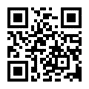 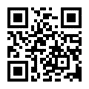 ①手洗いの必要性や手洗い手順②手洗いの検査（体験）③手洗いのポイント対象学年対象学年全学年全学年必要経費必要経費必要経費無無無魔法のクリームを使った手洗い実習～正しい手洗い方法を知ろう！～普段、何気なく行っている手洗い方法で上手に汚れを洗い流せているでしょうか？「汚れ」に見立てた魔法のクリームを使って、洗い落とせていない箇所を確認してみましょう。＜当日の流れ＞①手洗いの必要性や手洗い手順②手洗いの検査（体験）③手洗いのポイント定員定員10～30人程度10～30人程度所要時間所要時間所要時間30～50分30～50分30～50分魔法のクリームを使った手洗い実習～正しい手洗い方法を知ろう！～普段、何気なく行っている手洗い方法で上手に汚れを洗い流せているでしょうか？「汚れ」に見立てた魔法のクリームを使って、洗い落とせていない箇所を確認してみましょう。＜当日の流れ＞①手洗いの必要性や手洗い手順②手洗いの検査（体験）③手洗いのポイント準備物準備物特になし特になし特になし特になし特になし特になし特になし特になし魔法のクリームを使った手洗い実習～正しい手洗い方法を知ろう！～普段、何気なく行っている手洗い方法で上手に汚れを洗い流せているでしょうか？「汚れ」に見立てた魔法のクリームを使って、洗い落とせていない箇所を確認してみましょう。＜当日の流れ＞①手洗いの必要性や手洗い手順②手洗いの検査（体験）③手洗いのポイントその他その他●基本は平日16時までの活動になります。 （活動時間要相談）●土、日、祝日の実施不可●保護者との参加可●基本は平日16時までの活動になります。 （活動時間要相談）●土、日、祝日の実施不可●保護者との参加可●基本は平日16時までの活動になります。 （活動時間要相談）●土、日、祝日の実施不可●保護者との参加可●基本は平日16時までの活動になります。 （活動時間要相談）●土、日、祝日の実施不可●保護者との参加可●基本は平日16時までの活動になります。 （活動時間要相談）●土、日、祝日の実施不可●保護者との参加可●基本は平日16時までの活動になります。 （活動時間要相談）●土、日、祝日の実施不可●保護者との参加可●基本は平日16時までの活動になります。 （活動時間要相談）●土、日、祝日の実施不可●保護者との参加可●基本は平日16時までの活動になります。 （活動時間要相談）●土、日、祝日の実施不可●保護者との参加可特定非営利活動法人 日本足育プロジェクト協会活動場所活動場所教室、体育館等の室内（電源が使えるところ）教室、体育館等の室内（電源が使えるところ）教室、体育館等の室内（電源が使えるところ）教室、体育館等の室内（電源が使えるところ）教室、体育館等の室内（電源が使えるところ）教室、体育館等の室内（電源が使えるところ）教室、体育館等の室内（電源が使えるところ）教室、体育館等の室内（電源が使えるところ）元気な足を育てよう！～もっと運動が楽しくなる「足のひみつ」～プログラム内容実際に自分の足や靴を見ながら◆足の役割　　◆靴の選び方◆靴の履き方 ◆足を育てるおすすめの遊びについて、クイズ形式で楽しく学びながら「足の大切さ」「足に合った靴を選ぶポイント」を学びます。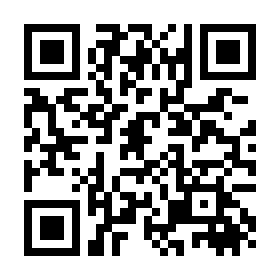 ▼ホームページ▼https://ashiiku-pj.com/対象学年対象学年30名程度※応相談30名程度※応相談必要経費必要経費必要経費交通費（講師自宅最寄駅から）交通費（講師自宅最寄駅から）交通費（講師自宅最寄駅から）元気な足を育てよう！～もっと運動が楽しくなる「足のひみつ」～プログラム内容実際に自分の足や靴を見ながら◆足の役割　　◆靴の選び方◆靴の履き方 ◆足を育てるおすすめの遊びについて、クイズ形式で楽しく学びながら「足の大切さ」「足に合った靴を選ぶポイント」を学びます。▼ホームページ▼https://ashiiku-pj.com/定員定員10～30人程度10～30人程度所要時間所要時間所要時間45～60分45～60分45～60分元気な足を育てよう！～もっと運動が楽しくなる「足のひみつ」～プログラム内容実際に自分の足や靴を見ながら◆足の役割　　◆靴の選び方◆靴の履き方 ◆足を育てるおすすめの遊びについて、クイズ形式で楽しく学びながら「足の大切さ」「足に合った靴を選ぶポイント」を学びます。▼ホームページ▼https://ashiiku-pj.com/準備物準備物プロジェクター（マイク・スクリーンは必要に応じて）プロジェクター（マイク・スクリーンは必要に応じて）プロジェクター（マイク・スクリーンは必要に応じて）プロジェクター（マイク・スクリーンは必要に応じて）プロジェクター（マイク・スクリーンは必要に応じて）プロジェクター（マイク・スクリーンは必要に応じて）プロジェクター（マイク・スクリーンは必要に応じて）プロジェクター（マイク・スクリーンは必要に応じて）元気な足を育てよう！～もっと運動が楽しくなる「足のひみつ」～プログラム内容実際に自分の足や靴を見ながら◆足の役割　　◆靴の選び方◆靴の履き方 ◆足を育てるおすすめの遊びについて、クイズ形式で楽しく学びながら「足の大切さ」「足に合った靴を選ぶポイント」を学びます。▼ホームページ▼https://ashiiku-pj.com/その他その他・土、日、祝日実施可・保護者との参加可・服装：軽い運動ができる服装・持ち物：普段履いているスニーカー・土、日、祝日実施可・保護者との参加可・服装：軽い運動ができる服装・持ち物：普段履いているスニーカー・土、日、祝日実施可・保護者との参加可・服装：軽い運動ができる服装・持ち物：普段履いているスニーカー・土、日、祝日実施可・保護者との参加可・服装：軽い運動ができる服装・持ち物：普段履いているスニーカー・土、日、祝日実施可・保護者との参加可・服装：軽い運動ができる服装・持ち物：普段履いているスニーカー・土、日、祝日実施可・保護者との参加可・服装：軽い運動ができる服装・持ち物：普段履いているスニーカー・土、日、祝日実施可・保護者との参加可・服装：軽い運動ができる服装・持ち物：普段履いているスニーカー・土、日、祝日実施可・保護者との参加可・服装：軽い運動ができる服装・持ち物：普段履いているスニーカー株式会社　明治①活動場所活動場所室内（受講者分の机と椅子が必要）室内（受講者分の机と椅子が必要）室内（受講者分の机と椅子が必要）室内（受講者分の机と椅子が必要）室内（受講者分の机と椅子が必要）室内（受講者分の机と椅子が必要）室内（受講者分の机と椅子が必要）室内（受講者分の机と椅子が必要）食育セミナーなるほどがいっぱい！「みるく教室」「乳牛」や「牛乳」をテーマとした、お話が聞けるプログラムです。・講話「乳牛について学ぼう」　　　　　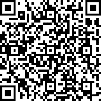 詳細は、下記ホームページをご覧くださいhttp://www.meiji.co.jp/meiji-shokuiku/exp/milk_class/#contents1対象学年対象学年全学年（保護者の見学可）全学年（保護者の見学可）必要経費必要経費必要経費無料無料無料食育セミナーなるほどがいっぱい！「みるく教室」「乳牛」や「牛乳」をテーマとした、お話が聞けるプログラムです。・講話「乳牛について学ぼう」　　　　　詳細は、下記ホームページをご覧くださいhttp://www.meiji.co.jp/meiji-shokuiku/exp/milk_class/#contents1定員定員25名以上～25名以上～所要時間所要時間所要時間約45分（要相談）約45分（要相談）約45分（要相談）食育セミナーなるほどがいっぱい！「みるく教室」「乳牛」や「牛乳」をテーマとした、お話が聞けるプログラムです。・講話「乳牛について学ぼう」　　　　　詳細は、下記ホームページをご覧くださいhttp://www.meiji.co.jp/meiji-shokuiku/exp/milk_class/#contents1準備物準備物プロジェクター、スクリーン（又は大型モニター）、パソコン（パワーポイントの起動できるもの）、マグネットが使用できるボード等。（黒板でも可）プロジェクター、スクリーン（又は大型モニター）、パソコン（パワーポイントの起動できるもの）、マグネットが使用できるボード等。（黒板でも可）プロジェクター、スクリーン（又は大型モニター）、パソコン（パワーポイントの起動できるもの）、マグネットが使用できるボード等。（黒板でも可）プロジェクター、スクリーン（又は大型モニター）、パソコン（パワーポイントの起動できるもの）、マグネットが使用できるボード等。（黒板でも可）プロジェクター、スクリーン（又は大型モニター）、パソコン（パワーポイントの起動できるもの）、マグネットが使用できるボード等。（黒板でも可）プロジェクター、スクリーン（又は大型モニター）、パソコン（パワーポイントの起動できるもの）、マグネットが使用できるボード等。（黒板でも可）プロジェクター、スクリーン（又は大型モニター）、パソコン（パワーポイントの起動できるもの）、マグネットが使用できるボード等。（黒板でも可）プロジェクター、スクリーン（又は大型モニター）、パソコン（パワーポイントの起動できるもの）、マグネットが使用できるボード等。（黒板でも可）食育セミナーなるほどがいっぱい！「みるく教室」「乳牛」や「牛乳」をテーマとした、お話が聞けるプログラムです。・講話「乳牛について学ぼう」　　　　　詳細は、下記ホームページをご覧くださいhttp://www.meiji.co.jp/meiji-shokuiku/exp/milk_class/#contents1その他その他平日のみ開催（月～金）平日のみ開催（月～金）平日のみ開催（月～金）平日のみ開催（月～金）平日のみ開催（月～金）平日のみ開催（月～金）平日のみ開催（月～金）平日のみ開催（月～金）株式会社　明治②活動場所活動場所室内（受講者分の机と椅子が必要）室内（受講者分の机と椅子が必要）室内（受講者分の机と椅子が必要）室内（受講者分の机と椅子が必要）室内（受講者分の机と椅子が必要）室内（受講者分の机と椅子が必要）室内（受講者分の机と椅子が必要）室内（受講者分の机と椅子が必要）なるほどがいっぱい！カカオ・チョコレート教室「発見！チョコレートのひみつ」チョコレートという身近な食材を通じて、その向こうにある自然の恵みに対する感謝の気持ちを育む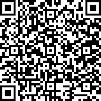 詳細は、下記ホームページをご覧くださいhttp://www.meiji.co.jp/meiji-shokuiku/exp/cacao_class/secret/対象学年対象学年4年生以上4年生以上必要経費必要経費必要経費無無無なるほどがいっぱい！カカオ・チョコレート教室「発見！チョコレートのひみつ」チョコレートという身近な食材を通じて、その向こうにある自然の恵みに対する感謝の気持ちを育む詳細は、下記ホームページをご覧くださいhttp://www.meiji.co.jp/meiji-shokuiku/exp/cacao_class/secret/定員定員25名以上～25名以上～所要時間所要時間所要時間45分45分45分なるほどがいっぱい！カカオ・チョコレート教室「発見！チョコレートのひみつ」チョコレートという身近な食材を通じて、その向こうにある自然の恵みに対する感謝の気持ちを育む詳細は、下記ホームページをご覧くださいhttp://www.meiji.co.jp/meiji-shokuiku/exp/cacao_class/secret/準備物準備物プロジェクター、スクリーン（又は大型モニター）、パソコン（パワーポイントの起動できるもの）、マグネットが使用できるボード等プロジェクター、スクリーン（又は大型モニター）、パソコン（パワーポイントの起動できるもの）、マグネットが使用できるボード等プロジェクター、スクリーン（又は大型モニター）、パソコン（パワーポイントの起動できるもの）、マグネットが使用できるボード等プロジェクター、スクリーン（又は大型モニター）、パソコン（パワーポイントの起動できるもの）、マグネットが使用できるボード等プロジェクター、スクリーン（又は大型モニター）、パソコン（パワーポイントの起動できるもの）、マグネットが使用できるボード等プロジェクター、スクリーン（又は大型モニター）、パソコン（パワーポイントの起動できるもの）、マグネットが使用できるボード等プロジェクター、スクリーン（又は大型モニター）、パソコン（パワーポイントの起動できるもの）、マグネットが使用できるボード等プロジェクター、スクリーン（又は大型モニター）、パソコン（パワーポイントの起動できるもの）、マグネットが使用できるボード等なるほどがいっぱい！カカオ・チョコレート教室「発見！チョコレートのひみつ」チョコレートという身近な食材を通じて、その向こうにある自然の恵みに対する感謝の気持ちを育む詳細は、下記ホームページをご覧くださいhttp://www.meiji.co.jp/meiji-shokuiku/exp/cacao_class/secret/その他その他１０月～5月の平日のみ（６～９月の夏季は実施なし）チョコレート（乳・大豆を使用した製品）を試食します。１０月～5月の平日のみ（６～９月の夏季は実施なし）チョコレート（乳・大豆を使用した製品）を試食します。１０月～5月の平日のみ（６～９月の夏季は実施なし）チョコレート（乳・大豆を使用した製品）を試食します。１０月～5月の平日のみ（６～９月の夏季は実施なし）チョコレート（乳・大豆を使用した製品）を試食します。１０月～5月の平日のみ（６～９月の夏季は実施なし）チョコレート（乳・大豆を使用した製品）を試食します。１０月～5月の平日のみ（６～９月の夏季は実施なし）チョコレート（乳・大豆を使用した製品）を試食します。１０月～5月の平日のみ（６～９月の夏季は実施なし）チョコレート（乳・大豆を使用した製品）を試食します。１０月～5月の平日のみ（６～９月の夏季は実施なし）チョコレート（乳・大豆を使用した製品）を試食します。不二製油株式会社①活動場所活動場所室内　／　電源と机・椅子が必要です。室内　／　電源と机・椅子が必要です。室内　／　電源と机・椅子が必要です。室内　／　電源と机・椅子が必要です。室内　／　電源と机・椅子が必要です。室内　／　電源と机・椅子が必要です。室内　／　電源と机・椅子が必要です。室内　／　電源と机・椅子が必要です。食育プロジェクト「○○のヒミツを探れ！食べ物探偵団」※○○の部分について身近な食べ物からパーム油やパームについて学習する内容となります。①探偵団の一員になって、ゲームやクイズにチャレンジ！ミッションをクリアして食べ物にかくされたヒミツにせまります。②身近な食べ物について正しく知り、「食」を取り巻く問題や人と地球に優しい取り組みについてSDGｓを織り交ぜながら考えていきます。※映像やクイズ形式で、わかりやすく学ぶことができます。対象学年対象学年全学年（推奨：小学３年生以上）全学年（推奨：小学３年生以上）必要経費必要経費必要経費無無無食育プロジェクト「○○のヒミツを探れ！食べ物探偵団」※○○の部分について身近な食べ物からパーム油やパームについて学習する内容となります。①探偵団の一員になって、ゲームやクイズにチャレンジ！ミッションをクリアして食べ物にかくされたヒミツにせまります。②身近な食べ物について正しく知り、「食」を取り巻く問題や人と地球に優しい取り組みについてSDGｓを織り交ぜながら考えていきます。※映像やクイズ形式で、わかりやすく学ぶことができます。定員定員４０名以下（オンラインでも実施可）４０名以下（オンラインでも実施可）所要時間所要時間所要時間45分45分45分食育プロジェクト「○○のヒミツを探れ！食べ物探偵団」※○○の部分について身近な食べ物からパーム油やパームについて学習する内容となります。①探偵団の一員になって、ゲームやクイズにチャレンジ！ミッションをクリアして食べ物にかくされたヒミツにせまります。②身近な食べ物について正しく知り、「食」を取り巻く問題や人と地球に優しい取り組みについてSDGｓを織り交ぜながら考えていきます。※映像やクイズ形式で、わかりやすく学ぶことができます。準備物準備物プロジェクター、スクリーン、黒板もしくはホワイトボードプロジェクター、スクリーン、黒板もしくはホワイトボードプロジェクター、スクリーン、黒板もしくはホワイトボードプロジェクター、スクリーン、黒板もしくはホワイトボードプロジェクター、スクリーン、黒板もしくはホワイトボードプロジェクター、スクリーン、黒板もしくはホワイトボードプロジェクター、スクリーン、黒板もしくはホワイトボードプロジェクター、スクリーン、黒板もしくはホワイトボード食育プロジェクト「○○のヒミツを探れ！食べ物探偵団」※○○の部分について身近な食べ物からパーム油やパームについて学習する内容となります。①探偵団の一員になって、ゲームやクイズにチャレンジ！ミッションをクリアして食べ物にかくされたヒミツにせまります。②身近な食べ物について正しく知り、「食」を取り巻く問題や人と地球に優しい取り組みについてSDGｓを織り交ぜながら考えていきます。※映像やクイズ形式で、わかりやすく学ぶことができます。その他その他・オンラインでの実施可（オンライン機器一式［パソコン、広角レンズ、スピーカー、スピーカーマイク、プロジェクター、デジタルカメラ、 Wi-Fi ］無料レンタル可）・機器の相性等もあることから、一式全てのレンタルとなります。・７月～２月の平日のみ実施 （５月26日申込期日）・オンラインでの実施可（オンライン機器一式［パソコン、広角レンズ、スピーカー、スピーカーマイク、プロジェクター、デジタルカメラ、 Wi-Fi ］無料レンタル可）・機器の相性等もあることから、一式全てのレンタルとなります。・７月～２月の平日のみ実施 （５月26日申込期日）・オンラインでの実施可（オンライン機器一式［パソコン、広角レンズ、スピーカー、スピーカーマイク、プロジェクター、デジタルカメラ、 Wi-Fi ］無料レンタル可）・機器の相性等もあることから、一式全てのレンタルとなります。・７月～２月の平日のみ実施 （５月26日申込期日）・オンラインでの実施可（オンライン機器一式［パソコン、広角レンズ、スピーカー、スピーカーマイク、プロジェクター、デジタルカメラ、 Wi-Fi ］無料レンタル可）・機器の相性等もあることから、一式全てのレンタルとなります。・７月～２月の平日のみ実施 （５月26日申込期日）・オンラインでの実施可（オンライン機器一式［パソコン、広角レンズ、スピーカー、スピーカーマイク、プロジェクター、デジタルカメラ、 Wi-Fi ］無料レンタル可）・機器の相性等もあることから、一式全てのレンタルとなります。・７月～２月の平日のみ実施 （５月26日申込期日）・オンラインでの実施可（オンライン機器一式［パソコン、広角レンズ、スピーカー、スピーカーマイク、プロジェクター、デジタルカメラ、 Wi-Fi ］無料レンタル可）・機器の相性等もあることから、一式全てのレンタルとなります。・７月～２月の平日のみ実施 （５月26日申込期日）・オンラインでの実施可（オンライン機器一式［パソコン、広角レンズ、スピーカー、スピーカーマイク、プロジェクター、デジタルカメラ、 Wi-Fi ］無料レンタル可）・機器の相性等もあることから、一式全てのレンタルとなります。・７月～２月の平日のみ実施 （５月26日申込期日）・オンラインでの実施可（オンライン機器一式［パソコン、広角レンズ、スピーカー、スピーカーマイク、プロジェクター、デジタルカメラ、 Wi-Fi ］無料レンタル可）・機器の相性等もあることから、一式全てのレンタルとなります。・７月～２月の平日のみ実施 （５月26日申込期日）不二製油株式会社②活動場所活動場所室内　／　電源と机・椅子が必要です。室内　／　電源と机・椅子が必要です。室内　／　電源と机・椅子が必要です。室内　／　電源と机・椅子が必要です。室内　／　電源と机・椅子が必要です。室内　／　電源と机・椅子が必要です。室内　／　電源と机・椅子が必要です。室内　／　電源と机・椅子が必要です。食育プロジェクト「地球環境と私たちの食」①世界の食糧問題について学び、自分の食と社会のつながりを考える。②身近な料理が描かれたワークシートを使った給食献立作りゲームを行い、大豆は人にも地球にもやさしい食材であることを体感する。※映像やクイズ形式で、わかりやすく学ぶことができます。対象学年対象学年全学年（推奨：小学３年生以上）全学年（推奨：小学３年生以上）必要経費必要経費必要経費無無無食育プロジェクト「地球環境と私たちの食」①世界の食糧問題について学び、自分の食と社会のつながりを考える。②身近な料理が描かれたワークシートを使った給食献立作りゲームを行い、大豆は人にも地球にもやさしい食材であることを体感する。※映像やクイズ形式で、わかりやすく学ぶことができます。定員定員４０名以下（オンラインでも実施可）４０名以下（オンラインでも実施可）所要時間所要時間所要時間45分45分45分食育プロジェクト「地球環境と私たちの食」①世界の食糧問題について学び、自分の食と社会のつながりを考える。②身近な料理が描かれたワークシートを使った給食献立作りゲームを行い、大豆は人にも地球にもやさしい食材であることを体感する。※映像やクイズ形式で、わかりやすく学ぶことができます。準備物準備物プロジェクター、スクリーン、黒板もしくはホワイトボードプロジェクター、スクリーン、黒板もしくはホワイトボードプロジェクター、スクリーン、黒板もしくはホワイトボードプロジェクター、スクリーン、黒板もしくはホワイトボードプロジェクター、スクリーン、黒板もしくはホワイトボードプロジェクター、スクリーン、黒板もしくはホワイトボードプロジェクター、スクリーン、黒板もしくはホワイトボードプロジェクター、スクリーン、黒板もしくはホワイトボード食育プロジェクト「地球環境と私たちの食」①世界の食糧問題について学び、自分の食と社会のつながりを考える。②身近な料理が描かれたワークシートを使った給食献立作りゲームを行い、大豆は人にも地球にもやさしい食材であることを体感する。※映像やクイズ形式で、わかりやすく学ぶことができます。その他その他・オンラインでの実施可（オンライン機器一式［パソコン、広角レンズ、スピーカー、スピーカーマイク、プロジェクター、デジタルカメラ、 Wi-Fi ］無料レンタル可）・機器の相性等もあることから、一式全てのレンタルとなります。・７月～２月の平日のみ実施 （５月26日申込期日）・オンラインでの実施可（オンライン機器一式［パソコン、広角レンズ、スピーカー、スピーカーマイク、プロジェクター、デジタルカメラ、 Wi-Fi ］無料レンタル可）・機器の相性等もあることから、一式全てのレンタルとなります。・７月～２月の平日のみ実施 （５月26日申込期日）・オンラインでの実施可（オンライン機器一式［パソコン、広角レンズ、スピーカー、スピーカーマイク、プロジェクター、デジタルカメラ、 Wi-Fi ］無料レンタル可）・機器の相性等もあることから、一式全てのレンタルとなります。・７月～２月の平日のみ実施 （５月26日申込期日）・オンラインでの実施可（オンライン機器一式［パソコン、広角レンズ、スピーカー、スピーカーマイク、プロジェクター、デジタルカメラ、 Wi-Fi ］無料レンタル可）・機器の相性等もあることから、一式全てのレンタルとなります。・７月～２月の平日のみ実施 （５月26日申込期日）・オンラインでの実施可（オンライン機器一式［パソコン、広角レンズ、スピーカー、スピーカーマイク、プロジェクター、デジタルカメラ、 Wi-Fi ］無料レンタル可）・機器の相性等もあることから、一式全てのレンタルとなります。・７月～２月の平日のみ実施 （５月26日申込期日）・オンラインでの実施可（オンライン機器一式［パソコン、広角レンズ、スピーカー、スピーカーマイク、プロジェクター、デジタルカメラ、 Wi-Fi ］無料レンタル可）・機器の相性等もあることから、一式全てのレンタルとなります。・７月～２月の平日のみ実施 （５月26日申込期日）・オンラインでの実施可（オンライン機器一式［パソコン、広角レンズ、スピーカー、スピーカーマイク、プロジェクター、デジタルカメラ、 Wi-Fi ］無料レンタル可）・機器の相性等もあることから、一式全てのレンタルとなります。・７月～２月の平日のみ実施 （５月26日申込期日）・オンラインでの実施可（オンライン機器一式［パソコン、広角レンズ、スピーカー、スピーカーマイク、プロジェクター、デジタルカメラ、 Wi-Fi ］無料レンタル可）・機器の相性等もあることから、一式全てのレンタルとなります。・７月～２月の平日のみ実施 （５月26日申込期日）大阪いずみ市民生活協同組合⑤活動場所活動場所電源・コンロが使用でき、手を洗うことのできる水道設備が近くにある場所。（家庭科室等、調理設備がある場所）電源・コンロが使用でき、手を洗うことのできる水道設備が近くにある場所。（家庭科室等、調理設備がある場所）電源・コンロが使用でき、手を洗うことのできる水道設備が近くにある場所。（家庭科室等、調理設備がある場所）電源・コンロが使用でき、手を洗うことのできる水道設備が近くにある場所。（家庭科室等、調理設備がある場所）電源・コンロが使用でき、手を洗うことのできる水道設備が近くにある場所。（家庭科室等、調理設備がある場所）電源・コンロが使用でき、手を洗うことのできる水道設備が近くにある場所。（家庭科室等、調理設備がある場所）電源・コンロが使用でき、手を洗うことのできる水道設備が近くにある場所。（家庭科室等、調理設備がある場所）電源・コンロが使用でき、手を洗うことのできる水道設備が近くにある場所。（家庭科室等、調理設備がある場所）豆腐作り体験２種類の凝固剤で豆腐を作り、食べ比べを行います。最後に食品のパッケージ（表示）の見方を簡単に学びます。対象学年対象学年全学年（保護者・教職員等可）全学年（保護者・教職員等可）必要経費必要経費必要経費無無無豆腐作り体験２種類の凝固剤で豆腐を作り、食べ比べを行います。最後に食品のパッケージ（表示）の見方を簡単に学びます。定員定員10～40名(準備いただけるコンロ・鍋の数によりますのでご相談ください。)10～40名(準備いただけるコンロ・鍋の数によりますのでご相談ください。)所要時間所要時間所要時間60分60分60分豆腐作り体験２種類の凝固剤で豆腐を作り、食べ比べを行います。最後に食品のパッケージ（表示）の見方を簡単に学びます。準備物準備物マグネットが使用できる黒板もしくは白板鍋（直径23㎝×高さ15㎝程度）マグネットが使用できる黒板もしくは白板鍋（直径23㎝×高さ15㎝程度）マグネットが使用できる黒板もしくは白板鍋（直径23㎝×高さ15㎝程度）マグネットが使用できる黒板もしくは白板鍋（直径23㎝×高さ15㎝程度）マグネットが使用できる黒板もしくは白板鍋（直径23㎝×高さ15㎝程度）マグネットが使用できる黒板もしくは白板鍋（直径23㎝×高さ15㎝程度）マグネットが使用できる黒板もしくは白板鍋（直径23㎝×高さ15㎝程度）マグネットが使用できる黒板もしくは白板鍋（直径23㎝×高さ15㎝程度）豆腐作り体験２種類の凝固剤で豆腐を作り、食べ比べを行います。最後に食品のパッケージ（表示）の見方を簡単に学びます。その他その他・体験前に参加者は必ず手洗いを済ませてください。・事前に参加者のグループ分けをお願いします。※アレルギーについて、代替食材等による対応はございませんので、予め御了承ください。・土日祝日実施可。ただし休館日（月曜、祝日の場合は翌平日）と年末年始は実施しておりません。・9～12月は業務の関係でご希望に沿えない場合があります。・保護者との参加可・体験前に参加者は必ず手洗いを済ませてください。・事前に参加者のグループ分けをお願いします。※アレルギーについて、代替食材等による対応はございませんので、予め御了承ください。・土日祝日実施可。ただし休館日（月曜、祝日の場合は翌平日）と年末年始は実施しておりません。・9～12月は業務の関係でご希望に沿えない場合があります。・保護者との参加可・体験前に参加者は必ず手洗いを済ませてください。・事前に参加者のグループ分けをお願いします。※アレルギーについて、代替食材等による対応はございませんので、予め御了承ください。・土日祝日実施可。ただし休館日（月曜、祝日の場合は翌平日）と年末年始は実施しておりません。・9～12月は業務の関係でご希望に沿えない場合があります。・保護者との参加可・体験前に参加者は必ず手洗いを済ませてください。・事前に参加者のグループ分けをお願いします。※アレルギーについて、代替食材等による対応はございませんので、予め御了承ください。・土日祝日実施可。ただし休館日（月曜、祝日の場合は翌平日）と年末年始は実施しておりません。・9～12月は業務の関係でご希望に沿えない場合があります。・保護者との参加可・体験前に参加者は必ず手洗いを済ませてください。・事前に参加者のグループ分けをお願いします。※アレルギーについて、代替食材等による対応はございませんので、予め御了承ください。・土日祝日実施可。ただし休館日（月曜、祝日の場合は翌平日）と年末年始は実施しておりません。・9～12月は業務の関係でご希望に沿えない場合があります。・保護者との参加可・体験前に参加者は必ず手洗いを済ませてください。・事前に参加者のグループ分けをお願いします。※アレルギーについて、代替食材等による対応はございませんので、予め御了承ください。・土日祝日実施可。ただし休館日（月曜、祝日の場合は翌平日）と年末年始は実施しておりません。・9～12月は業務の関係でご希望に沿えない場合があります。・保護者との参加可・体験前に参加者は必ず手洗いを済ませてください。・事前に参加者のグループ分けをお願いします。※アレルギーについて、代替食材等による対応はございませんので、予め御了承ください。・土日祝日実施可。ただし休館日（月曜、祝日の場合は翌平日）と年末年始は実施しておりません。・9～12月は業務の関係でご希望に沿えない場合があります。・保護者との参加可・体験前に参加者は必ず手洗いを済ませてください。・事前に参加者のグループ分けをお願いします。※アレルギーについて、代替食材等による対応はございませんので、予め御了承ください。・土日祝日実施可。ただし休館日（月曜、祝日の場合は翌平日）と年末年始は実施しておりません。・9～12月は業務の関係でご希望に沿えない場合があります。・保護者との参加可株式会社 グルメ杵屋活動場所活動場所・電源、コンロが使用でき、手を洗う事のできる水道設備がある場所。・粉が飛んでも清掃可能な床である場所。・電源、コンロが使用でき、手を洗う事のできる水道設備がある場所。・粉が飛んでも清掃可能な床である場所。・電源、コンロが使用でき、手を洗う事のできる水道設備がある場所。・粉が飛んでも清掃可能な床である場所。・電源、コンロが使用でき、手を洗う事のできる水道設備がある場所。・粉が飛んでも清掃可能な床である場所。・電源、コンロが使用でき、手を洗う事のできる水道設備がある場所。・粉が飛んでも清掃可能な床である場所。・電源、コンロが使用でき、手を洗う事のできる水道設備がある場所。・粉が飛んでも清掃可能な床である場所。・電源、コンロが使用でき、手を洗う事のできる水道設備がある場所。・粉が飛んでも清掃可能な床である場所。・電源、コンロが使用でき、手を洗う事のできる水道設備がある場所。・粉が飛んでも清掃可能な床である場所。うどん打ち体験・小麦粉と塩水を混ぜ合わせ、うどんの生地を作ります。・さぬき地方の従来の製造手法である「足ふみ」、団子作り、生地伸ばし、裁断までの体験ができます。・体験後、その場でゆで、自分のつくった「うどん」を食べることが出来ます。対象学年対象学年全学年全学年必要経費必要経費必要経費無無無うどん打ち体験・小麦粉と塩水を混ぜ合わせ、うどんの生地を作ります。・さぬき地方の従来の製造手法である「足ふみ」、団子作り、生地伸ばし、裁断までの体験ができます。・体験後、その場でゆで、自分のつくった「うどん」を食べることが出来ます。定員定員10名～15名（安全確保の都合上、定員を超える場合はご相談ください。）10名～15名（安全確保の都合上、定員を超える場合はご相談ください。）所要時間所要時間所要時間約120分約120分約120分うどん打ち体験・小麦粉と塩水を混ぜ合わせ、うどんの生地を作ります。・さぬき地方の従来の製造手法である「足ふみ」、団子作り、生地伸ばし、裁断までの体験ができます。・体験後、その場でゆで、自分のつくった「うどん」を食べることが出来ます。準備物準備物・うどんを食べる食器とお箸　・エプロン　　・帽子やバンダナ　　・靴下（足ふみをするため）※粉が付いても構わない服装で参加してください。・うどんを食べる食器とお箸　・エプロン　　・帽子やバンダナ　　・靴下（足ふみをするため）※粉が付いても構わない服装で参加してください。・うどんを食べる食器とお箸　・エプロン　　・帽子やバンダナ　　・靴下（足ふみをするため）※粉が付いても構わない服装で参加してください。・うどんを食べる食器とお箸　・エプロン　　・帽子やバンダナ　　・靴下（足ふみをするため）※粉が付いても構わない服装で参加してください。・うどんを食べる食器とお箸　・エプロン　　・帽子やバンダナ　　・靴下（足ふみをするため）※粉が付いても構わない服装で参加してください。・うどんを食べる食器とお箸　・エプロン　　・帽子やバンダナ　　・靴下（足ふみをするため）※粉が付いても構わない服装で参加してください。・うどんを食べる食器とお箸　・エプロン　　・帽子やバンダナ　　・靴下（足ふみをするため）※粉が付いても構わない服装で参加してください。・うどんを食べる食器とお箸　・エプロン　　・帽子やバンダナ　　・靴下（足ふみをするため）※粉が付いても構わない服装で参加してください。うどん打ち体験・小麦粉と塩水を混ぜ合わせ、うどんの生地を作ります。・さぬき地方の従来の製造手法である「足ふみ」、団子作り、生地伸ばし、裁断までの体験ができます。・体験後、その場でゆで、自分のつくった「うどん」を食べることが出来ます。その他その他・体験前の参加者は手洗い、手の消毒を済ませてください。・詳細について改めて事前に打ち合わせが必要です。・繁忙期（７，８月ごろ）は業務の関係で希望に沿えない場合があります。・土日祝の開催は応相談・対象に保護者やスタッフ等を含むことは可能ですが、定員に含みます。※アレルギー（小麦）について、代替食材等による対応はございません。事前に保護者への確認をお願いします。食材についての詳細はお問い合わせください。・体験前の参加者は手洗い、手の消毒を済ませてください。・詳細について改めて事前に打ち合わせが必要です。・繁忙期（７，８月ごろ）は業務の関係で希望に沿えない場合があります。・土日祝の開催は応相談・対象に保護者やスタッフ等を含むことは可能ですが、定員に含みます。※アレルギー（小麦）について、代替食材等による対応はございません。事前に保護者への確認をお願いします。食材についての詳細はお問い合わせください。・体験前の参加者は手洗い、手の消毒を済ませてください。・詳細について改めて事前に打ち合わせが必要です。・繁忙期（７，８月ごろ）は業務の関係で希望に沿えない場合があります。・土日祝の開催は応相談・対象に保護者やスタッフ等を含むことは可能ですが、定員に含みます。※アレルギー（小麦）について、代替食材等による対応はございません。事前に保護者への確認をお願いします。食材についての詳細はお問い合わせください。・体験前の参加者は手洗い、手の消毒を済ませてください。・詳細について改めて事前に打ち合わせが必要です。・繁忙期（７，８月ごろ）は業務の関係で希望に沿えない場合があります。・土日祝の開催は応相談・対象に保護者やスタッフ等を含むことは可能ですが、定員に含みます。※アレルギー（小麦）について、代替食材等による対応はございません。事前に保護者への確認をお願いします。食材についての詳細はお問い合わせください。・体験前の参加者は手洗い、手の消毒を済ませてください。・詳細について改めて事前に打ち合わせが必要です。・繁忙期（７，８月ごろ）は業務の関係で希望に沿えない場合があります。・土日祝の開催は応相談・対象に保護者やスタッフ等を含むことは可能ですが、定員に含みます。※アレルギー（小麦）について、代替食材等による対応はございません。事前に保護者への確認をお願いします。食材についての詳細はお問い合わせください。・体験前の参加者は手洗い、手の消毒を済ませてください。・詳細について改めて事前に打ち合わせが必要です。・繁忙期（７，８月ごろ）は業務の関係で希望に沿えない場合があります。・土日祝の開催は応相談・対象に保護者やスタッフ等を含むことは可能ですが、定員に含みます。※アレルギー（小麦）について、代替食材等による対応はございません。事前に保護者への確認をお願いします。食材についての詳細はお問い合わせください。・体験前の参加者は手洗い、手の消毒を済ませてください。・詳細について改めて事前に打ち合わせが必要です。・繁忙期（７，８月ごろ）は業務の関係で希望に沿えない場合があります。・土日祝の開催は応相談・対象に保護者やスタッフ等を含むことは可能ですが、定員に含みます。※アレルギー（小麦）について、代替食材等による対応はございません。事前に保護者への確認をお願いします。食材についての詳細はお問い合わせください。・体験前の参加者は手洗い、手の消毒を済ませてください。・詳細について改めて事前に打ち合わせが必要です。・繁忙期（７，８月ごろ）は業務の関係で希望に沿えない場合があります。・土日祝の開催は応相談・対象に保護者やスタッフ等を含むことは可能ですが、定員に含みます。※アレルギー（小麦）について、代替食材等による対応はございません。事前に保護者への確認をお願いします。食材についての詳細はお問い合わせください。雪印メグミルク株式会社①活動場所活動場所室内、電源が使える教室　等室内、電源が使える教室　等室内、電源が使える教室　等室内、電源が使える教室　等室内、電源が使える教室　等室内、電源が使える教室　等室内、電源が使える教室　等室内、電源が使える教室　等乳の食育　食育出前プログラム①～牛乳の大切さを知ろう！～給食に出る牛乳の栄養や牛乳が学校に届くまでをお伝えします。牛乳が命の恵みであることを知り、関わる人への感謝の気持ちを育む内容です。実物大の牛のタペストリー・カルシウム量を知るツール・動画の視聴等、低学年でも集中できるよう工夫をしています。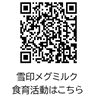 ※下記、ホームページ内容もご参照ください。https://www.meg-snow.com/csr/syokuiku/class/対象学年対象学年低・中学年向け（５・６年生の参加可）低・中学年向け（５・６年生の参加可）必要経費必要経費必要経費無料無料無料乳の食育　食育出前プログラム①～牛乳の大切さを知ろう！～給食に出る牛乳の栄養や牛乳が学校に届くまでをお伝えします。牛乳が命の恵みであることを知り、関わる人への感謝の気持ちを育む内容です。実物大の牛のタペストリー・カルシウム量を知るツール・動画の視聴等、低学年でも集中できるよう工夫をしています。※下記、ホームページ内容もご参照ください。https://www.meg-snow.com/csr/syokuiku/class/定員定員20名～（応相談）20名～（応相談）所要時間所要時間所要時間約45分約45分約45分乳の食育　食育出前プログラム①～牛乳の大切さを知ろう！～給食に出る牛乳の栄養や牛乳が学校に届くまでをお伝えします。牛乳が命の恵みであることを知り、関わる人への感謝の気持ちを育む内容です。実物大の牛のタペストリー・カルシウム量を知るツール・動画の視聴等、低学年でも集中できるよう工夫をしています。※下記、ホームページ内容もご参照ください。https://www.meg-snow.com/csr/syokuiku/class/準備物準備物プロジェクター、スクリーン（ホワイトボード可）又はＴＶモニター、マイク・スピーカー、電源。プロジェクター、スクリーン（ホワイトボード可）又はＴＶモニター、マイク・スピーカー、電源。プロジェクター、スクリーン（ホワイトボード可）又はＴＶモニター、マイク・スピーカー、電源。プロジェクター、スクリーン（ホワイトボード可）又はＴＶモニター、マイク・スピーカー、電源。プロジェクター、スクリーン（ホワイトボード可）又はＴＶモニター、マイク・スピーカー、電源。プロジェクター、スクリーン（ホワイトボード可）又はＴＶモニター、マイク・スピーカー、電源。プロジェクター、スクリーン（ホワイトボード可）又はＴＶモニター、マイク・スピーカー、電源。プロジェクター、スクリーン（ホワイトボード可）又はＴＶモニター、マイク・スピーカー、電源。乳の食育　食育出前プログラム①～牛乳の大切さを知ろう！～給食に出る牛乳の栄養や牛乳が学校に届くまでをお伝えします。牛乳が命の恵みであることを知り、関わる人への感謝の気持ちを育む内容です。実物大の牛のタペストリー・カルシウム量を知るツール・動画の視聴等、低学年でも集中できるよう工夫をしています。※下記、ホームページ内容もご参照ください。https://www.meg-snow.com/csr/syokuiku/class/その他その他基本平日10時～16時まで（応相談）保護者との参加可基本平日10時～16時まで（応相談）保護者との参加可基本平日10時～16時まで（応相談）保護者との参加可基本平日10時～16時まで（応相談）保護者との参加可基本平日10時～16時まで（応相談）保護者との参加可基本平日10時～16時まで（応相談）保護者との参加可基本平日10時～16時まで（応相談）保護者との参加可基本平日10時～16時まで（応相談）保護者との参加可雪印メグミルク株式会社②活動場所活動場所室内、電源が使える教室　等室内、電源が使える教室　等室内、電源が使える教室　等室内、電源が使える教室　等室内、電源が使える教室　等室内、電源が使える教室　等室内、電源が使える教室　等室内、電源が使える教室　等乳の食育　食育出前プログラム②～骨の成長に大切なことを考えよう～４年生で学んだ骨について、仕組みや働きをもう少し深く学びます。また、児童にとって重要な骨の成長に欠かせない「カルシウム」に焦点をあて、その働きや必要性を順序立ててお伝えします。児童自身が実践できる、簡単な食べ方の工夫も紹介します。※下記、ホームページ内容もご参照ください。https://www.meg-snow.com/csr/syokuiku/class/対象学年対象学年高学年向け（小学５～６年生）高学年向け（小学５～６年生）必要経費必要経費必要経費無料無料無料乳の食育　食育出前プログラム②～骨の成長に大切なことを考えよう～４年生で学んだ骨について、仕組みや働きをもう少し深く学びます。また、児童にとって重要な骨の成長に欠かせない「カルシウム」に焦点をあて、その働きや必要性を順序立ててお伝えします。児童自身が実践できる、簡単な食べ方の工夫も紹介します。※下記、ホームページ内容もご参照ください。https://www.meg-snow.com/csr/syokuiku/class/定員定員20名～（応相談）20名～（応相談）所要時間所要時間所要時間約45分約45分約45分乳の食育　食育出前プログラム②～骨の成長に大切なことを考えよう～４年生で学んだ骨について、仕組みや働きをもう少し深く学びます。また、児童にとって重要な骨の成長に欠かせない「カルシウム」に焦点をあて、その働きや必要性を順序立ててお伝えします。児童自身が実践できる、簡単な食べ方の工夫も紹介します。※下記、ホームページ内容もご参照ください。https://www.meg-snow.com/csr/syokuiku/class/準備物準備物プロジェクター、スクリーン（ホワイトボード可）又はＴＶモニター、マイク・スピーカー、電源。プロジェクター、スクリーン（ホワイトボード可）又はＴＶモニター、マイク・スピーカー、電源。プロジェクター、スクリーン（ホワイトボード可）又はＴＶモニター、マイク・スピーカー、電源。プロジェクター、スクリーン（ホワイトボード可）又はＴＶモニター、マイク・スピーカー、電源。プロジェクター、スクリーン（ホワイトボード可）又はＴＶモニター、マイク・スピーカー、電源。プロジェクター、スクリーン（ホワイトボード可）又はＴＶモニター、マイク・スピーカー、電源。プロジェクター、スクリーン（ホワイトボード可）又はＴＶモニター、マイク・スピーカー、電源。プロジェクター、スクリーン（ホワイトボード可）又はＴＶモニター、マイク・スピーカー、電源。乳の食育　食育出前プログラム②～骨の成長に大切なことを考えよう～４年生で学んだ骨について、仕組みや働きをもう少し深く学びます。また、児童にとって重要な骨の成長に欠かせない「カルシウム」に焦点をあて、その働きや必要性を順序立ててお伝えします。児童自身が実践できる、簡単な食べ方の工夫も紹介します。※下記、ホームページ内容もご参照ください。https://www.meg-snow.com/csr/syokuiku/class/その他その他基本平日10時～16時まで（応相談）保護者との参加可基本平日10時～16時まで（応相談）保護者との参加可基本平日10時～16時まで（応相談）保護者との参加可基本平日10時～16時まで（応相談）保護者との参加可基本平日10時～16時まで（応相談）保護者との参加可基本平日10時～16時まで（応相談）保護者との参加可基本平日10時～16時まで（応相談）保護者との参加可基本平日10時～16時まで（応相談）保護者との参加可雪印メグミルク株式会社③活動場所活動場所室内、電源が使える教室　等室内、電源が使える教室　等室内、電源が使える教室　等室内、電源が使える教室　等室内、電源が使える教室　等室内、電源が使える教室　等室内、電源が使える教室　等室内、電源が使える教室　等乳の食育　食育出前プログラム③～オンライン工場見学体験～工場とオンラインでつなぎ『牛乳の製造工程』について工場担当者がお話します。製造現場を教室で体感していただきます。※工場見学体験のみでのお申し込みはお受けしておりません。食育出前プログラム①②のお話と合わせてお申し込みください。※下記、ホームページ内容もご参照ください。https://www.meg-snow.com/fun/factory/対象学年対象学年全学年全学年必要経費必要経費必要経費無料無料無料乳の食育　食育出前プログラム③～オンライン工場見学体験～工場とオンラインでつなぎ『牛乳の製造工程』について工場担当者がお話します。製造現場を教室で体感していただきます。※工場見学体験のみでのお申し込みはお受けしておりません。食育出前プログラム①②のお話と合わせてお申し込みください。※下記、ホームページ内容もご参照ください。https://www.meg-snow.com/fun/factory/定員定員20名～（応相談）20名～（応相談）所要時間所要時間所要時間①②の所要時間＋約45分①②の所要時間＋約45分①②の所要時間＋約45分乳の食育　食育出前プログラム③～オンライン工場見学体験～工場とオンラインでつなぎ『牛乳の製造工程』について工場担当者がお話します。製造現場を教室で体感していただきます。※工場見学体験のみでのお申し込みはお受けしておりません。食育出前プログラム①②のお話と合わせてお申し込みください。※下記、ホームページ内容もご参照ください。https://www.meg-snow.com/fun/factory/準備物準備物PC（内蔵カメラ又は外付けカメラ付き）、タブレット等。TVモニター又はプロジェクター、スクリーン（ホワイトボード可）、マイク・スピーカー、電源、インターネット環境。詳細はお問い合わせください。PC（内蔵カメラ又は外付けカメラ付き）、タブレット等。TVモニター又はプロジェクター、スクリーン（ホワイトボード可）、マイク・スピーカー、電源、インターネット環境。詳細はお問い合わせください。PC（内蔵カメラ又は外付けカメラ付き）、タブレット等。TVモニター又はプロジェクター、スクリーン（ホワイトボード可）、マイク・スピーカー、電源、インターネット環境。詳細はお問い合わせください。PC（内蔵カメラ又は外付けカメラ付き）、タブレット等。TVモニター又はプロジェクター、スクリーン（ホワイトボード可）、マイク・スピーカー、電源、インターネット環境。詳細はお問い合わせください。PC（内蔵カメラ又は外付けカメラ付き）、タブレット等。TVモニター又はプロジェクター、スクリーン（ホワイトボード可）、マイク・スピーカー、電源、インターネット環境。詳細はお問い合わせください。PC（内蔵カメラ又は外付けカメラ付き）、タブレット等。TVモニター又はプロジェクター、スクリーン（ホワイトボード可）、マイク・スピーカー、電源、インターネット環境。詳細はお問い合わせください。PC（内蔵カメラ又は外付けカメラ付き）、タブレット等。TVモニター又はプロジェクター、スクリーン（ホワイトボード可）、マイク・スピーカー、電源、インターネット環境。詳細はお問い合わせください。PC（内蔵カメラ又は外付けカメラ付き）、タブレット等。TVモニター又はプロジェクター、スクリーン（ホワイトボード可）、マイク・スピーカー、電源、インターネット環境。詳細はお問い合わせください。乳の食育　食育出前プログラム③～オンライン工場見学体験～工場とオンラインでつなぎ『牛乳の製造工程』について工場担当者がお話します。製造現場を教室で体感していただきます。※工場見学体験のみでのお申し込みはお受けしておりません。食育出前プログラム①②のお話と合わせてお申し込みください。※下記、ホームページ内容もご参照ください。https://www.meg-snow.com/fun/factory/その他その他基本平日10時～16時まで（応相談）保護者との参加可※食育出前プログラム①②と合わせてお申し込みください。基本平日10時～16時まで（応相談）保護者との参加可※食育出前プログラム①②と合わせてお申し込みください。基本平日10時～16時まで（応相談）保護者との参加可※食育出前プログラム①②と合わせてお申し込みください。基本平日10時～16時まで（応相談）保護者との参加可※食育出前プログラム①②と合わせてお申し込みください。基本平日10時～16時まで（応相談）保護者との参加可※食育出前プログラム①②と合わせてお申し込みください。基本平日10時～16時まで（応相談）保護者との参加可※食育出前プログラム①②と合わせてお申し込みください。基本平日10時～16時まで（応相談）保護者との参加可※食育出前プログラム①②と合わせてお申し込みください。基本平日10時～16時まで（応相談）保護者との参加可※食育出前プログラム①②と合わせてお申し込みください。大阪府立少年自然の家①活動場所活動場所火が起こせる場所（風のないところがよい）火が起こせる場所（風のないところがよい）火が起こせる場所（風のないところがよい）火が起こせる場所（風のないところがよい）火が起こせる場所（風のないところがよい）火が起こせる場所（風のないところがよい）火が起こせる場所（風のないところがよい）火が起こせる場所（風のないところがよい）アウトドアスキル体験①「原始の炎体験！」（火起こし体験）マイギリ式火おこし器を使っての火おこし体験をします。対象学年対象学年特になし特になし必要経費必要経費必要経費講師謝金及び材料費として参加児童1人につき500円講師謝金及び材料費として参加児童1人につき500円講師謝金及び材料費として参加児童1人につき500円アウトドアスキル体験①「原始の炎体験！」（火起こし体験）マイギリ式火おこし器を使っての火おこし体験をします。定員定員特になし特になし所要時間所要時間所要時間約１時間（相談可）約１時間（相談可）約１時間（相談可）アウトドアスキル体験①「原始の炎体験！」（火起こし体験）マイギリ式火おこし器を使っての火おこし体験をします。準備物準備物水を入れたバケツが必要水を入れたバケツが必要水を入れたバケツが必要水を入れたバケツが必要水を入れたバケツが必要水を入れたバケツが必要水を入れたバケツが必要水を入れたバケツが必要アウトドアスキル体験①「原始の炎体験！」（火起こし体験）マイギリ式火おこし器を使っての火おこし体験をします。その他その他駐車場の確保をお願いします。夏季は繁忙期のため、ご希望に沿えない場合があります。保護者のみのプログラム実施も可能です。平日（10:00～17:00）※土日祝日は別途ご相談ください駐車場の確保をお願いします。夏季は繁忙期のため、ご希望に沿えない場合があります。保護者のみのプログラム実施も可能です。平日（10:00～17:00）※土日祝日は別途ご相談ください駐車場の確保をお願いします。夏季は繁忙期のため、ご希望に沿えない場合があります。保護者のみのプログラム実施も可能です。平日（10:00～17:00）※土日祝日は別途ご相談ください駐車場の確保をお願いします。夏季は繁忙期のため、ご希望に沿えない場合があります。保護者のみのプログラム実施も可能です。平日（10:00～17:00）※土日祝日は別途ご相談ください駐車場の確保をお願いします。夏季は繁忙期のため、ご希望に沿えない場合があります。保護者のみのプログラム実施も可能です。平日（10:00～17:00）※土日祝日は別途ご相談ください駐車場の確保をお願いします。夏季は繁忙期のため、ご希望に沿えない場合があります。保護者のみのプログラム実施も可能です。平日（10:00～17:00）※土日祝日は別途ご相談ください駐車場の確保をお願いします。夏季は繁忙期のため、ご希望に沿えない場合があります。保護者のみのプログラム実施も可能です。平日（10:00～17:00）※土日祝日は別途ご相談ください駐車場の確保をお願いします。夏季は繁忙期のため、ご希望に沿えない場合があります。保護者のみのプログラム実施も可能です。平日（10:00～17:00）※土日祝日は別途ご相談ください大阪府立少年自然の家②活動場所活動場所特になし特になし特になし特になし特になし特になし特になし特になしアウトドアスキル体験②「ロープ遊びを楽しもう」年齢に応じてロープやひもを使った簡単な結び方を学び、学んだ結び方を使ってゲームをします。対象学年対象学年特になし特になし必要経費必要経費必要経費講師謝金として　参加児童1人につき200円講師謝金として　参加児童1人につき200円講師謝金として　参加児童1人につき200円アウトドアスキル体験②「ロープ遊びを楽しもう」年齢に応じてロープやひもを使った簡単な結び方を学び、学んだ結び方を使ってゲームをします。定員定員特になし特になし所要時間所要時間所要時間約１時間（相談可）約１時間（相談可）約１時間（相談可）アウトドアスキル体験②「ロープ遊びを楽しもう」年齢に応じてロープやひもを使った簡単な結び方を学び、学んだ結び方を使ってゲームをします。準備物準備物特になし特になし特になし特になし特になし特になし特になし特になしアウトドアスキル体験②「ロープ遊びを楽しもう」年齢に応じてロープやひもを使った簡単な結び方を学び、学んだ結び方を使ってゲームをします。その他その他駐車場の確保をお願いします。夏季は繁忙期のため、ご希望に沿えない場合があります。保護者のみのプログラム実施も可能です。平日（10:00～17:00）※土日祝日は別途ご相談ください駐車場の確保をお願いします。夏季は繁忙期のため、ご希望に沿えない場合があります。保護者のみのプログラム実施も可能です。平日（10:00～17:00）※土日祝日は別途ご相談ください駐車場の確保をお願いします。夏季は繁忙期のため、ご希望に沿えない場合があります。保護者のみのプログラム実施も可能です。平日（10:00～17:00）※土日祝日は別途ご相談ください駐車場の確保をお願いします。夏季は繁忙期のため、ご希望に沿えない場合があります。保護者のみのプログラム実施も可能です。平日（10:00～17:00）※土日祝日は別途ご相談ください駐車場の確保をお願いします。夏季は繁忙期のため、ご希望に沿えない場合があります。保護者のみのプログラム実施も可能です。平日（10:00～17:00）※土日祝日は別途ご相談ください駐車場の確保をお願いします。夏季は繁忙期のため、ご希望に沿えない場合があります。保護者のみのプログラム実施も可能です。平日（10:00～17:00）※土日祝日は別途ご相談ください駐車場の確保をお願いします。夏季は繁忙期のため、ご希望に沿えない場合があります。保護者のみのプログラム実施も可能です。平日（10:00～17:00）※土日祝日は別途ご相談ください駐車場の確保をお願いします。夏季は繁忙期のため、ご希望に沿えない場合があります。保護者のみのプログラム実施も可能です。平日（10:00～17:00）※土日祝日は別途ご相談ください大阪府立少年自然の家③活動場所活動場所火が起こせる場所（風のないところがよい）火が起こせる場所（風のないところがよい）火が起こせる場所（風のないところがよい）火が起こせる場所（風のないところがよい）火が起こせる場所（風のないところがよい）火が起こせる場所（風のないところがよい）火が起こせる場所（風のないところがよい）火が起こせる場所（風のないところがよい）アウトドアスキル体験③「たき火遊び」マキの組み方から火付け、後片付けまでを体験します。（材料持参で、焼き芋や焼きマシュマロなどお楽しみいただけます）対象学年対象学年特になし特になし必要経費必要経費必要経費講師謝金及び材料費として　参加児童1人につき200円講師謝金及び材料費として　参加児童1人につき200円講師謝金及び材料費として　参加児童1人につき200円アウトドアスキル体験③「たき火遊び」マキの組み方から火付け、後片付けまでを体験します。（材料持参で、焼き芋や焼きマシュマロなどお楽しみいただけます）定員定員特になし特になし所要時間所要時間所要時間約１時間（相談可）約１時間（相談可）約１時間（相談可）アウトドアスキル体験③「たき火遊び」マキの組み方から火付け、後片付けまでを体験します。（材料持参で、焼き芋や焼きマシュマロなどお楽しみいただけます）準備物準備物水を入れたバケツが必要水を入れたバケツが必要水を入れたバケツが必要水を入れたバケツが必要水を入れたバケツが必要水を入れたバケツが必要水を入れたバケツが必要水を入れたバケツが必要アウトドアスキル体験③「たき火遊び」マキの組み方から火付け、後片付けまでを体験します。（材料持参で、焼き芋や焼きマシュマロなどお楽しみいただけます）その他その他駐車場の確保をお願いします。夏季は繁忙期のため、ご希望に沿えない場合があります。保護者のみのプログラム実施も可能です。平日（10:00～17:00）※土日祝日は別途ご相談ください駐車場の確保をお願いします。夏季は繁忙期のため、ご希望に沿えない場合があります。保護者のみのプログラム実施も可能です。平日（10:00～17:00）※土日祝日は別途ご相談ください駐車場の確保をお願いします。夏季は繁忙期のため、ご希望に沿えない場合があります。保護者のみのプログラム実施も可能です。平日（10:00～17:00）※土日祝日は別途ご相談ください駐車場の確保をお願いします。夏季は繁忙期のため、ご希望に沿えない場合があります。保護者のみのプログラム実施も可能です。平日（10:00～17:00）※土日祝日は別途ご相談ください駐車場の確保をお願いします。夏季は繁忙期のため、ご希望に沿えない場合があります。保護者のみのプログラム実施も可能です。平日（10:00～17:00）※土日祝日は別途ご相談ください駐車場の確保をお願いします。夏季は繁忙期のため、ご希望に沿えない場合があります。保護者のみのプログラム実施も可能です。平日（10:00～17:00）※土日祝日は別途ご相談ください駐車場の確保をお願いします。夏季は繁忙期のため、ご希望に沿えない場合があります。保護者のみのプログラム実施も可能です。平日（10:00～17:00）※土日祝日は別途ご相談ください駐車場の確保をお願いします。夏季は繁忙期のため、ご希望に沿えない場合があります。保護者のみのプログラム実施も可能です。平日（10:00～17:00）※土日祝日は別途ご相談ください大阪府立少年自然の家④活動場所活動場所特になし（体育館でも可）特になし（体育館でも可）特になし（体育館でも可）特になし（体育館でも可）特になし（体育館でも可）特になし（体育館でも可）特になし（体育館でも可）特になし（体育館でも可）アウトドアスキル体験④「テント設営体験」ドームテントの立て方から片付け方までを体験します。対象学年対象学年特になし特になし必要経費必要経費必要経費講師謝金として　参加児童1人につき200円講師謝金として　参加児童1人につき200円講師謝金として　参加児童1人につき200円アウトドアスキル体験④「テント設営体験」ドームテントの立て方から片付け方までを体験します。定員定員特になし特になし所要時間所要時間所要時間約１時間（相談可）約１時間（相談可）約１時間（相談可）アウトドアスキル体験④「テント設営体験」ドームテントの立て方から片付け方までを体験します。準備物準備物特になし特になし特になし特になし特になし特になし特になし特になしアウトドアスキル体験④「テント設営体験」ドームテントの立て方から片付け方までを体験します。その他その他駐車場の確保をお願いします。夏季は繁忙期のため、ご希望に沿えない場合があります。保護者のみのプログラム実施も可能です。平日（10:00～17:00）※土日祝日は別途ご相談ください駐車場の確保をお願いします。夏季は繁忙期のため、ご希望に沿えない場合があります。保護者のみのプログラム実施も可能です。平日（10:00～17:00）※土日祝日は別途ご相談ください駐車場の確保をお願いします。夏季は繁忙期のため、ご希望に沿えない場合があります。保護者のみのプログラム実施も可能です。平日（10:00～17:00）※土日祝日は別途ご相談ください駐車場の確保をお願いします。夏季は繁忙期のため、ご希望に沿えない場合があります。保護者のみのプログラム実施も可能です。平日（10:00～17:00）※土日祝日は別途ご相談ください駐車場の確保をお願いします。夏季は繁忙期のため、ご希望に沿えない場合があります。保護者のみのプログラム実施も可能です。平日（10:00～17:00）※土日祝日は別途ご相談ください駐車場の確保をお願いします。夏季は繁忙期のため、ご希望に沿えない場合があります。保護者のみのプログラム実施も可能です。平日（10:00～17:00）※土日祝日は別途ご相談ください駐車場の確保をお願いします。夏季は繁忙期のため、ご希望に沿えない場合があります。保護者のみのプログラム実施も可能です。平日（10:00～17:00）※土日祝日は別途ご相談ください駐車場の確保をお願いします。夏季は繁忙期のため、ご希望に沿えない場合があります。保護者のみのプログラム実施も可能です。平日（10:00～17:00）※土日祝日は別途ご相談ください大阪府立少年自然の家⑤活動場所活動場所屋外・屋内屋外・屋内屋外・屋内屋外・屋内屋外・屋内屋外・屋内屋外・屋内屋外・屋内アウトドアスキル体験⑤「スラックライン体験」（綱渡り体験）スラックライン（高さ３０㎝程度での簡単な綱渡り）体験をします。対象学年対象学年特になし特になし必要経費必要経費必要経費講師謝金として　参加児童1人につき200円講師謝金として　参加児童1人につき200円講師謝金として　参加児童1人につき200円アウトドアスキル体験⑤「スラックライン体験」（綱渡り体験）スラックライン（高さ３０㎝程度での簡単な綱渡り）体験をします。定員定員特になし特になし所要時間所要時間所要時間約１時間（相談可）約１時間（相談可）約１時間（相談可）アウトドアスキル体験⑤「スラックライン体験」（綱渡り体験）スラックライン（高さ３０㎝程度での簡単な綱渡り）体験をします。準備物準備物スラックラインをつなぐ太くてたわまない木や柱が二本（間隔目安１０ｍ程度）◆体育館の場合：バレーボールのポール等を使用（鉄柱。カーボン製は不可）。準備できれば、体操用マット（ラインの両側に敷く）、跳び箱（１つ。３段程度）、踏み台30ｃｍ程度（跳び箱でも代用可）があるとよいです。スラックラインをつなぐ太くてたわまない木や柱が二本（間隔目安１０ｍ程度）◆体育館の場合：バレーボールのポール等を使用（鉄柱。カーボン製は不可）。準備できれば、体操用マット（ラインの両側に敷く）、跳び箱（１つ。３段程度）、踏み台30ｃｍ程度（跳び箱でも代用可）があるとよいです。スラックラインをつなぐ太くてたわまない木や柱が二本（間隔目安１０ｍ程度）◆体育館の場合：バレーボールのポール等を使用（鉄柱。カーボン製は不可）。準備できれば、体操用マット（ラインの両側に敷く）、跳び箱（１つ。３段程度）、踏み台30ｃｍ程度（跳び箱でも代用可）があるとよいです。スラックラインをつなぐ太くてたわまない木や柱が二本（間隔目安１０ｍ程度）◆体育館の場合：バレーボールのポール等を使用（鉄柱。カーボン製は不可）。準備できれば、体操用マット（ラインの両側に敷く）、跳び箱（１つ。３段程度）、踏み台30ｃｍ程度（跳び箱でも代用可）があるとよいです。スラックラインをつなぐ太くてたわまない木や柱が二本（間隔目安１０ｍ程度）◆体育館の場合：バレーボールのポール等を使用（鉄柱。カーボン製は不可）。準備できれば、体操用マット（ラインの両側に敷く）、跳び箱（１つ。３段程度）、踏み台30ｃｍ程度（跳び箱でも代用可）があるとよいです。スラックラインをつなぐ太くてたわまない木や柱が二本（間隔目安１０ｍ程度）◆体育館の場合：バレーボールのポール等を使用（鉄柱。カーボン製は不可）。準備できれば、体操用マット（ラインの両側に敷く）、跳び箱（１つ。３段程度）、踏み台30ｃｍ程度（跳び箱でも代用可）があるとよいです。スラックラインをつなぐ太くてたわまない木や柱が二本（間隔目安１０ｍ程度）◆体育館の場合：バレーボールのポール等を使用（鉄柱。カーボン製は不可）。準備できれば、体操用マット（ラインの両側に敷く）、跳び箱（１つ。３段程度）、踏み台30ｃｍ程度（跳び箱でも代用可）があるとよいです。スラックラインをつなぐ太くてたわまない木や柱が二本（間隔目安１０ｍ程度）◆体育館の場合：バレーボールのポール等を使用（鉄柱。カーボン製は不可）。準備できれば、体操用マット（ラインの両側に敷く）、跳び箱（１つ。３段程度）、踏み台30ｃｍ程度（跳び箱でも代用可）があるとよいです。アウトドアスキル体験⑤「スラックライン体験」（綱渡り体験）スラックライン（高さ３０㎝程度での簡単な綱渡り）体験をします。その他その他駐車場の確保をお願いします。夏季は繁忙期のため、ご希望に沿えない場合があります。保護者のみのプログラム実施も可能です。平日（10:00～17:00）※土日祝日は別途ご相談ください駐車場の確保をお願いします。夏季は繁忙期のため、ご希望に沿えない場合があります。保護者のみのプログラム実施も可能です。平日（10:00～17:00）※土日祝日は別途ご相談ください駐車場の確保をお願いします。夏季は繁忙期のため、ご希望に沿えない場合があります。保護者のみのプログラム実施も可能です。平日（10:00～17:00）※土日祝日は別途ご相談ください駐車場の確保をお願いします。夏季は繁忙期のため、ご希望に沿えない場合があります。保護者のみのプログラム実施も可能です。平日（10:00～17:00）※土日祝日は別途ご相談ください駐車場の確保をお願いします。夏季は繁忙期のため、ご希望に沿えない場合があります。保護者のみのプログラム実施も可能です。平日（10:00～17:00）※土日祝日は別途ご相談ください駐車場の確保をお願いします。夏季は繁忙期のため、ご希望に沿えない場合があります。保護者のみのプログラム実施も可能です。平日（10:00～17:00）※土日祝日は別途ご相談ください駐車場の確保をお願いします。夏季は繁忙期のため、ご希望に沿えない場合があります。保護者のみのプログラム実施も可能です。平日（10:00～17:00）※土日祝日は別途ご相談ください駐車場の確保をお願いします。夏季は繁忙期のため、ご希望に沿えない場合があります。保護者のみのプログラム実施も可能です。平日（10:00～17:00）※土日祝日は別途ご相談ください大阪府立少年自然の家⑥活動場所活動場所水が使える場所水が使える場所水が使える場所水が使える場所水が使える場所水が使える場所水が使える場所水が使える場所環境学習「紙すき体験」ケナフパルプを使って紙すきでハガキをつくる体験をします。対象学年対象学年特になし特になし必要経費必要経費必要経費講師謝金及び材料費として参加者1人につき 800円講師謝金及び材料費として参加者1人につき 800円講師謝金及び材料費として参加者1人につき 800円環境学習「紙すき体験」ケナフパルプを使って紙すきでハガキをつくる体験をします。定員定員小学生・保護者とも30名程度小学生・保護者とも30名程度所要時間所要時間所要時間約１時間（相談可）約１時間（相談可）約１時間（相談可）環境学習「紙すき体験」ケナフパルプを使って紙すきでハガキをつくる体験をします。準備物準備物水道水道水道水道水道水道水道水道環境学習「紙すき体験」ケナフパルプを使って紙すきでハガキをつくる体験をします。その他その他駐車場の確保をお願いします。アイロン、ミキサー、掃除機を使用しますので、家庭用コンセントのつなげる場所が必要です。夏季は繁忙期のため、ご希望に沿えない場合があります。駐車場の確保をお願いします。アイロン、ミキサー、掃除機を使用しますので、家庭用コンセントのつなげる場所が必要です。夏季は繁忙期のため、ご希望に沿えない場合があります。駐車場の確保をお願いします。アイロン、ミキサー、掃除機を使用しますので、家庭用コンセントのつなげる場所が必要です。夏季は繁忙期のため、ご希望に沿えない場合があります。駐車場の確保をお願いします。アイロン、ミキサー、掃除機を使用しますので、家庭用コンセントのつなげる場所が必要です。夏季は繁忙期のため、ご希望に沿えない場合があります。駐車場の確保をお願いします。アイロン、ミキサー、掃除機を使用しますので、家庭用コンセントのつなげる場所が必要です。夏季は繁忙期のため、ご希望に沿えない場合があります。駐車場の確保をお願いします。アイロン、ミキサー、掃除機を使用しますので、家庭用コンセントのつなげる場所が必要です。夏季は繁忙期のため、ご希望に沿えない場合があります。駐車場の確保をお願いします。アイロン、ミキサー、掃除機を使用しますので、家庭用コンセントのつなげる場所が必要です。夏季は繁忙期のため、ご希望に沿えない場合があります。駐車場の確保をお願いします。アイロン、ミキサー、掃除機を使用しますので、家庭用コンセントのつなげる場所が必要です。夏季は繁忙期のため、ご希望に沿えない場合があります。大阪府立少年自然の家⑦活動場所活動場所特になし特になし特になし特になし特になし特になし特になし特になしクラフト遊び①「麻ひもコースターを作ろう」麻ひもを編んで、コースターを作ります。対象学年対象学年小学生３年生以上（2年生以下は応相談）小学生３年生以上（2年生以下は応相談）必要経費必要経費必要経費講師謝金及び材料費として参加児童1人につき　400円講師謝金及び材料費として参加児童1人につき　400円講師謝金及び材料費として参加児童1人につき　400円クラフト遊び①「麻ひもコースターを作ろう」麻ひもを編んで、コースターを作ります。定員定員特になし特になし所要時間所要時間所要時間約１時間30分（相談可）約１時間30分（相談可）約１時間30分（相談可）クラフト遊び①「麻ひもコースターを作ろう」麻ひもを編んで、コースターを作ります。準備物準備物特になし特になし特になし特になし特になし特になし特になし特になしクラフト遊び①「麻ひもコースターを作ろう」麻ひもを編んで、コースターを作ります。その他その他駐車場の確保をお願いします。夏季は繁忙期のため、ご希望に沿えない場合があります。駐車場の確保をお願いします。夏季は繁忙期のため、ご希望に沿えない場合があります。駐車場の確保をお願いします。夏季は繁忙期のため、ご希望に沿えない場合があります。駐車場の確保をお願いします。夏季は繁忙期のため、ご希望に沿えない場合があります。駐車場の確保をお願いします。夏季は繁忙期のため、ご希望に沿えない場合があります。駐車場の確保をお願いします。夏季は繁忙期のため、ご希望に沿えない場合があります。駐車場の確保をお願いします。夏季は繁忙期のため、ご希望に沿えない場合があります。駐車場の確保をお願いします。夏季は繁忙期のため、ご希望に沿えない場合があります。大阪府立少年自然の家⑧活動場所活動場所特になし（木の粉が出ます。図工室などがおすすめです。）特になし（木の粉が出ます。図工室などがおすすめです。）特になし（木の粉が出ます。図工室などがおすすめです。）特になし（木の粉が出ます。図工室などがおすすめです。）特になし（木の粉が出ます。図工室などがおすすめです。）特になし（木の粉が出ます。図工室などがおすすめです。）特になし（木の粉が出ます。図工室などがおすすめです。）特になし（木の粉が出ます。図工室などがおすすめです。）クラフト遊び②「オリジナルスプーンを作ろう」天然木を紙やすりで削って、オリジナルスプーンを作ります。対象学年対象学年特になし特になし必要経費必要経費必要経費講師謝金及び材料費として参加児童1人につき 600円講師謝金及び材料費として参加児童1人につき 600円講師謝金及び材料費として参加児童1人につき 600円クラフト遊び②「オリジナルスプーンを作ろう」天然木を紙やすりで削って、オリジナルスプーンを作ります。定員定員特になし特になし所要時間所要時間所要時間約１時間（相談可）約１時間（相談可）約１時間（相談可）クラフト遊び②「オリジナルスプーンを作ろう」天然木を紙やすりで削って、オリジナルスプーンを作ります。準備物準備物新聞紙を敷くと清掃が楽です。新聞紙を敷くと清掃が楽です。新聞紙を敷くと清掃が楽です。新聞紙を敷くと清掃が楽です。新聞紙を敷くと清掃が楽です。新聞紙を敷くと清掃が楽です。新聞紙を敷くと清掃が楽です。新聞紙を敷くと清掃が楽です。クラフト遊び②「オリジナルスプーンを作ろう」天然木を紙やすりで削って、オリジナルスプーンを作ります。その他その他駐車場の確保をお願いします。夏季は繁忙期のため、ご希望に沿えない場合があります。駐車場の確保をお願いします。夏季は繁忙期のため、ご希望に沿えない場合があります。駐車場の確保をお願いします。夏季は繁忙期のため、ご希望に沿えない場合があります。駐車場の確保をお願いします。夏季は繁忙期のため、ご希望に沿えない場合があります。駐車場の確保をお願いします。夏季は繁忙期のため、ご希望に沿えない場合があります。駐車場の確保をお願いします。夏季は繁忙期のため、ご希望に沿えない場合があります。駐車場の確保をお願いします。夏季は繁忙期のため、ご希望に沿えない場合があります。駐車場の確保をお願いします。夏季は繁忙期のため、ご希望に沿えない場合があります。大阪府立弥生文化博物館①活動場所活動場所室内、室外どちらでも実施できます※雨天時は、室内を希望。室内、室外どちらでも実施できます※雨天時は、室内を希望。室内、室外どちらでも実施できます※雨天時は、室内を希望。室内、室外どちらでも実施できます※雨天時は、室内を希望。室内、室外どちらでも実施できます※雨天時は、室内を希望。室内、室外どちらでも実施できます※雨天時は、室内を希望。室内、室外どちらでも実施できます※雨天時は、室内を希望。室内、室外どちらでも実施できます※雨天時は、室内を希望。火おこし・石器体験火おこし道具を使って火をおこします。火おこし体験は、二人一組でします。サヌカイトの石器を使って、ポリシートの魚を切ります。※低学年（１年～３年）は、火をおこすことが難しく、危険もありますので、高学年または大人（スタッフ・保護者・教職員等）とご一緒ください。※博物館見学と合わせることで理解が深まるため、博物館での体験をおすすめします。(https://yayoi-bunka.com/)対象学年対象学年小学校１年～６年(大人の参加も可)小学校１年～６年(大人の参加も可)必要経費必要経費必要経費無無無火おこし・石器体験火おこし道具を使って火をおこします。火おこし体験は、二人一組でします。サヌカイトの石器を使って、ポリシートの魚を切ります。※低学年（１年～３年）は、火をおこすことが難しく、危険もありますので、高学年または大人（スタッフ・保護者・教職員等）とご一緒ください。※博物館見学と合わせることで理解が深まるため、博物館での体験をおすすめします。(https://yayoi-bunka.com/)定員定員30名程度30名程度所要時間所要時間所要時間約45分約45分約45分火おこし・石器体験火おこし道具を使って火をおこします。火おこし体験は、二人一組でします。サヌカイトの石器を使って、ポリシートの魚を切ります。※低学年（１年～３年）は、火をおこすことが難しく、危険もありますので、高学年または大人（スタッフ・保護者・教職員等）とご一緒ください。※博物館見学と合わせることで理解が深まるため、博物館での体験をおすすめします。(https://yayoi-bunka.com/)準備物準備物画板6枚。バケツ6個（室内外どちらの時もいります）画板6枚。バケツ6個（室内外どちらの時もいります）画板6枚。バケツ6個（室内外どちらの時もいります）画板6枚。バケツ6個（室内外どちらの時もいります）画板6枚。バケツ6個（室内外どちらの時もいります）画板6枚。バケツ6個（室内外どちらの時もいります）画板6枚。バケツ6個（室内外どちらの時もいります）画板6枚。バケツ6個（室内外どちらの時もいります）火おこし・石器体験火おこし道具を使って火をおこします。火おこし体験は、二人一組でします。サヌカイトの石器を使って、ポリシートの魚を切ります。※低学年（１年～３年）は、火をおこすことが難しく、危険もありますので、高学年または大人（スタッフ・保護者・教職員等）とご一緒ください。※博物館見学と合わせることで理解が深まるため、博物館での体験をおすすめします。(https://yayoi-bunka.com/)その他その他・出前可能時間は、9時30分～15時30分（要相談）都合によってはご希望に添えない場合があります。月曜日（祝日が月曜日の時は次の日）年末年始（12月29日～1月3日）は、開催していません。・4月～7月は、平日出前授業で各学校を訪問するため実施できません。（ただし土、日、祝日は要相談）・8月～3月は、平日、土、日、祝日の実施は可能。・保護者との参加、指導員の研修も可能です。・出前可能時間は、9時30分～15時30分（要相談）都合によってはご希望に添えない場合があります。月曜日（祝日が月曜日の時は次の日）年末年始（12月29日～1月3日）は、開催していません。・4月～7月は、平日出前授業で各学校を訪問するため実施できません。（ただし土、日、祝日は要相談）・8月～3月は、平日、土、日、祝日の実施は可能。・保護者との参加、指導員の研修も可能です。・出前可能時間は、9時30分～15時30分（要相談）都合によってはご希望に添えない場合があります。月曜日（祝日が月曜日の時は次の日）年末年始（12月29日～1月3日）は、開催していません。・4月～7月は、平日出前授業で各学校を訪問するため実施できません。（ただし土、日、祝日は要相談）・8月～3月は、平日、土、日、祝日の実施は可能。・保護者との参加、指導員の研修も可能です。・出前可能時間は、9時30分～15時30分（要相談）都合によってはご希望に添えない場合があります。月曜日（祝日が月曜日の時は次の日）年末年始（12月29日～1月3日）は、開催していません。・4月～7月は、平日出前授業で各学校を訪問するため実施できません。（ただし土、日、祝日は要相談）・8月～3月は、平日、土、日、祝日の実施は可能。・保護者との参加、指導員の研修も可能です。・出前可能時間は、9時30分～15時30分（要相談）都合によってはご希望に添えない場合があります。月曜日（祝日が月曜日の時は次の日）年末年始（12月29日～1月3日）は、開催していません。・4月～7月は、平日出前授業で各学校を訪問するため実施できません。（ただし土、日、祝日は要相談）・8月～3月は、平日、土、日、祝日の実施は可能。・保護者との参加、指導員の研修も可能です。・出前可能時間は、9時30分～15時30分（要相談）都合によってはご希望に添えない場合があります。月曜日（祝日が月曜日の時は次の日）年末年始（12月29日～1月3日）は、開催していません。・4月～7月は、平日出前授業で各学校を訪問するため実施できません。（ただし土、日、祝日は要相談）・8月～3月は、平日、土、日、祝日の実施は可能。・保護者との参加、指導員の研修も可能です。・出前可能時間は、9時30分～15時30分（要相談）都合によってはご希望に添えない場合があります。月曜日（祝日が月曜日の時は次の日）年末年始（12月29日～1月3日）は、開催していません。・4月～7月は、平日出前授業で各学校を訪問するため実施できません。（ただし土、日、祝日は要相談）・8月～3月は、平日、土、日、祝日の実施は可能。・保護者との参加、指導員の研修も可能です。・出前可能時間は、9時30分～15時30分（要相談）都合によってはご希望に添えない場合があります。月曜日（祝日が月曜日の時は次の日）年末年始（12月29日～1月3日）は、開催していません。・4月～7月は、平日出前授業で各学校を訪問するため実施できません。（ただし土、日、祝日は要相談）・8月～3月は、平日、土、日、祝日の実施は可能。・保護者との参加、指導員の研修も可能です。大阪府立弥生文化博物館②活動場所活動場所室内、室外どちらでも実施できます※雨天時は、室内を希望。室内、室外どちらでも実施できます※雨天時は、室内を希望。室内、室外どちらでも実施できます※雨天時は、室内を希望。室内、室外どちらでも実施できます※雨天時は、室内を希望。室内、室外どちらでも実施できます※雨天時は、室内を希望。室内、室外どちらでも実施できます※雨天時は、室内を希望。室内、室外どちらでも実施できます※雨天時は、室内を希望。室内、室外どちらでも実施できます※雨天時は、室内を希望。火おこし・もみすり体験火おこし道具を使って火をおこします。火おこし体験は、二人一組でします。臼と杵を使って、米の籾がらをはずす体験をします※低学年（１年～３年）は、火をおこすことが難しく、危険もありますので、高学年または大人（スタッフ・保護者・教職員等）とご一緒ください。※博物館見学と合わせることで理解が深まるため、博物館での体験をおすすめします。(https://yayoi-bunka.com/)対象学年対象学年小学校１年～６年(大人の参加も可)小学校１年～６年(大人の参加も可)必要経費必要経費必要経費無無無火おこし・もみすり体験火おこし道具を使って火をおこします。火おこし体験は、二人一組でします。臼と杵を使って、米の籾がらをはずす体験をします※低学年（１年～３年）は、火をおこすことが難しく、危険もありますので、高学年または大人（スタッフ・保護者・教職員等）とご一緒ください。※博物館見学と合わせることで理解が深まるため、博物館での体験をおすすめします。(https://yayoi-bunka.com/)定員定員30名程度30名程度所要時間所要時間所要時間約45分約45分約45分火おこし・もみすり体験火おこし道具を使って火をおこします。火おこし体験は、二人一組でします。臼と杵を使って、米の籾がらをはずす体験をします※低学年（１年～３年）は、火をおこすことが難しく、危険もありますので、高学年または大人（スタッフ・保護者・教職員等）とご一緒ください。※博物館見学と合わせることで理解が深まるため、博物館での体験をおすすめします。(https://yayoi-bunka.com/)準備物準備物室内の時はブルーシート。室内外ともバケツ6個室内の時はブルーシート。室内外ともバケツ6個室内の時はブルーシート。室内外ともバケツ6個室内の時はブルーシート。室内外ともバケツ6個室内の時はブルーシート。室内外ともバケツ6個室内の時はブルーシート。室内外ともバケツ6個室内の時はブルーシート。室内外ともバケツ6個室内の時はブルーシート。室内外ともバケツ6個火おこし・もみすり体験火おこし道具を使って火をおこします。火おこし体験は、二人一組でします。臼と杵を使って、米の籾がらをはずす体験をします※低学年（１年～３年）は、火をおこすことが難しく、危険もありますので、高学年または大人（スタッフ・保護者・教職員等）とご一緒ください。※博物館見学と合わせることで理解が深まるため、博物館での体験をおすすめします。(https://yayoi-bunka.com/)その他その他・出前可能時間は、9時30分～15時30分（要相談）都合によってはご希望に添えない場合があります。月曜日（祝日が月曜日の時は次の日）年末年始（12月29日～1月3日）は、開催していません。・4月～7月は、平日出前授業で各学校を訪問するため実施できません。（ただし土、日、祝日は要相談）・8月～3月は、平日、土、日、祝日の実施は可能。・保護者との参加、指導員の研修も可能です。・出前可能時間は、9時30分～15時30分（要相談）都合によってはご希望に添えない場合があります。月曜日（祝日が月曜日の時は次の日）年末年始（12月29日～1月3日）は、開催していません。・4月～7月は、平日出前授業で各学校を訪問するため実施できません。（ただし土、日、祝日は要相談）・8月～3月は、平日、土、日、祝日の実施は可能。・保護者との参加、指導員の研修も可能です。・出前可能時間は、9時30分～15時30分（要相談）都合によってはご希望に添えない場合があります。月曜日（祝日が月曜日の時は次の日）年末年始（12月29日～1月3日）は、開催していません。・4月～7月は、平日出前授業で各学校を訪問するため実施できません。（ただし土、日、祝日は要相談）・8月～3月は、平日、土、日、祝日の実施は可能。・保護者との参加、指導員の研修も可能です。・出前可能時間は、9時30分～15時30分（要相談）都合によってはご希望に添えない場合があります。月曜日（祝日が月曜日の時は次の日）年末年始（12月29日～1月3日）は、開催していません。・4月～7月は、平日出前授業で各学校を訪問するため実施できません。（ただし土、日、祝日は要相談）・8月～3月は、平日、土、日、祝日の実施は可能。・保護者との参加、指導員の研修も可能です。・出前可能時間は、9時30分～15時30分（要相談）都合によってはご希望に添えない場合があります。月曜日（祝日が月曜日の時は次の日）年末年始（12月29日～1月3日）は、開催していません。・4月～7月は、平日出前授業で各学校を訪問するため実施できません。（ただし土、日、祝日は要相談）・8月～3月は、平日、土、日、祝日の実施は可能。・保護者との参加、指導員の研修も可能です。・出前可能時間は、9時30分～15時30分（要相談）都合によってはご希望に添えない場合があります。月曜日（祝日が月曜日の時は次の日）年末年始（12月29日～1月3日）は、開催していません。・4月～7月は、平日出前授業で各学校を訪問するため実施できません。（ただし土、日、祝日は要相談）・8月～3月は、平日、土、日、祝日の実施は可能。・保護者との参加、指導員の研修も可能です。・出前可能時間は、9時30分～15時30分（要相談）都合によってはご希望に添えない場合があります。月曜日（祝日が月曜日の時は次の日）年末年始（12月29日～1月3日）は、開催していません。・4月～7月は、平日出前授業で各学校を訪問するため実施できません。（ただし土、日、祝日は要相談）・8月～3月は、平日、土、日、祝日の実施は可能。・保護者との参加、指導員の研修も可能です。・出前可能時間は、9時30分～15時30分（要相談）都合によってはご希望に添えない場合があります。月曜日（祝日が月曜日の時は次の日）年末年始（12月29日～1月3日）は、開催していません。・4月～7月は、平日出前授業で各学校を訪問するため実施できません。（ただし土、日、祝日は要相談）・8月～3月は、平日、土、日、祝日の実施は可能。・保護者との参加、指導員の研修も可能です。一般社団法人こどもミュージアムプロジェクト協会活動場所活動場所電源が使用できる室内電源が使用できる室内電源が使用できる室内電源が使用できる室内電源が使用できる室内電源が使用できる室内電源が使用できる室内電源が使用できる室内想いを込めた絵は優しい未来へ大切な人を想う子どもの絵とメッセージは、多くの人を優しさで包みます。絵を描くことを通して、絵の力、大切な人を想う気持ちの尊さを、子どもたちに体感してもらえたら嬉しいです。＜プログラム内容＞①電子紙芝居「ある物語」を鑑賞し、「大切な人」を想う気持ちの尊さについて学びます。②「自分の大切な人（もの）」をテーマに、一人ひとり絵を描きます。③その絵がマグネットシートになります。マグネットシートは後日お渡しします。対象学年対象学年全学年全学年必要経費必要経費必要経費無無無想いを込めた絵は優しい未来へ大切な人を想う子どもの絵とメッセージは、多くの人を優しさで包みます。絵を描くことを通して、絵の力、大切な人を想う気持ちの尊さを、子どもたちに体感してもらえたら嬉しいです。＜プログラム内容＞①電子紙芝居「ある物語」を鑑賞し、「大切な人」を想う気持ちの尊さについて学びます。②「自分の大切な人（もの）」をテーマに、一人ひとり絵を描きます。③その絵がマグネットシートになります。マグネットシートは後日お渡しします。定員定員50名以下（要相談）50名以下（要相談）所要時間所要時間所要時間約60分（要相談）約60分（要相談）約60分（要相談）想いを込めた絵は優しい未来へ大切な人を想う子どもの絵とメッセージは、多くの人を優しさで包みます。絵を描くことを通して、絵の力、大切な人を想う気持ちの尊さを、子どもたちに体感してもらえたら嬉しいです。＜プログラム内容＞①電子紙芝居「ある物語」を鑑賞し、「大切な人」を想う気持ちの尊さについて学びます。②「自分の大切な人（もの）」をテーマに、一人ひとり絵を描きます。③その絵がマグネットシートになります。マグネットシートは後日お渡しします。準備物準備物プロジェクター、スクリーン、クレヨン、画用紙、人数が多い場合はマイクプロジェクター、スクリーン、クレヨン、画用紙、人数が多い場合はマイクプロジェクター、スクリーン、クレヨン、画用紙、人数が多い場合はマイクプロジェクター、スクリーン、クレヨン、画用紙、人数が多い場合はマイクプロジェクター、スクリーン、クレヨン、画用紙、人数が多い場合はマイクプロジェクター、スクリーン、クレヨン、画用紙、人数が多い場合はマイクプロジェクター、スクリーン、クレヨン、画用紙、人数が多い場合はマイクプロジェクター、スクリーン、クレヨン、画用紙、人数が多い場合はマイク想いを込めた絵は優しい未来へ大切な人を想う子どもの絵とメッセージは、多くの人を優しさで包みます。絵を描くことを通して、絵の力、大切な人を想う気持ちの尊さを、子どもたちに体感してもらえたら嬉しいです。＜プログラム内容＞①電子紙芝居「ある物語」を鑑賞し、「大切な人」を想う気持ちの尊さについて学びます。②「自分の大切な人（もの）」をテーマに、一人ひとり絵を描きます。③その絵がマグネットシートになります。マグネットシートは後日お渡しします。その他その他土日の開催可能土日の開催可能土日の開催可能土日の開催可能土日の開催可能土日の開催可能土日の開催可能土日の開催可能大和ハウス工業株式会社活動場所活動場所電源が使用できる教室電源が使用できる教室電源が使用できる教室電源が使用できる教室電源が使用できる教室電源が使用できる教室電源が使用できる教室電源が使用できる教室「こどもエコ・ワークショップ」オリジナルのエコな家模型を作ろう！春や夏には「涼しい家」、秋や冬には「暖かい家」をテーマに、家模型作りを通して、自然を活かした住まい方を学び、環境性能のいい家の良さを体感できるプログラムです。➀おはなし・クイズ➁家模型づくり（工作）➂家づくりの達人からの解説詳細は、下記HPをご覧ください。(大和ハウス、こどもエコで検索してください)https://www.daiwahouse.co.jp/sustainable/social/contribution/hagueco/対象学年対象学年3年生以上(1、2年生は保護者の参加が可能な場合、相談可)3年生以上(1、2年生は保護者の参加が可能な場合、相談可)3年生以上(1、2年生は保護者の参加が可能な場合、相談可)3年生以上(1、2年生は保護者の参加が可能な場合、相談可)3年生以上(1、2年生は保護者の参加が可能な場合、相談可)必要経費必要経費無料「こどもエコ・ワークショップ」オリジナルのエコな家模型を作ろう！春や夏には「涼しい家」、秋や冬には「暖かい家」をテーマに、家模型作りを通して、自然を活かした住まい方を学び、環境性能のいい家の良さを体感できるプログラムです。➀おはなし・クイズ➁家模型づくり（工作）➂家づくりの達人からの解説詳細は、下記HPをご覧ください。(大和ハウス、こどもエコで検索してください)https://www.daiwahouse.co.jp/sustainable/social/contribution/hagueco/定員定員10～20名(要相談)10～20名(要相談)所要時間所要時間所要時間90分程度(時間短縮については要相談)90分程度(時間短縮については要相談)90分程度(時間短縮については要相談)「こどもエコ・ワークショップ」オリジナルのエコな家模型を作ろう！春や夏には「涼しい家」、秋や冬には「暖かい家」をテーマに、家模型作りを通して、自然を活かした住まい方を学び、環境性能のいい家の良さを体感できるプログラムです。➀おはなし・クイズ➁家模型づくり（工作）➂家づくりの達人からの解説詳細は、下記HPをご覧ください。(大和ハウス、こどもエコで検索してください)https://www.daiwahouse.co.jp/sustainable/social/contribution/hagueco/準備物準備物机・椅子（人数分）、プロジェクター、スクリーン（またはモニター）、マイク、電源、模型持ち帰り用袋（各自）のご用意をお願いします。※持ち帰り用袋：W35cm×D35cm×H25cmの模型が入るもの。※工作に必要な道具は、貸出を行っております。机・椅子（人数分）、プロジェクター、スクリーン（またはモニター）、マイク、電源、模型持ち帰り用袋（各自）のご用意をお願いします。※持ち帰り用袋：W35cm×D35cm×H25cmの模型が入るもの。※工作に必要な道具は、貸出を行っております。机・椅子（人数分）、プロジェクター、スクリーン（またはモニター）、マイク、電源、模型持ち帰り用袋（各自）のご用意をお願いします。※持ち帰り用袋：W35cm×D35cm×H25cmの模型が入るもの。※工作に必要な道具は、貸出を行っております。机・椅子（人数分）、プロジェクター、スクリーン（またはモニター）、マイク、電源、模型持ち帰り用袋（各自）のご用意をお願いします。※持ち帰り用袋：W35cm×D35cm×H25cmの模型が入るもの。※工作に必要な道具は、貸出を行っております。机・椅子（人数分）、プロジェクター、スクリーン（またはモニター）、マイク、電源、模型持ち帰り用袋（各自）のご用意をお願いします。※持ち帰り用袋：W35cm×D35cm×H25cmの模型が入るもの。※工作に必要な道具は、貸出を行っております。机・椅子（人数分）、プロジェクター、スクリーン（またはモニター）、マイク、電源、模型持ち帰り用袋（各自）のご用意をお願いします。※持ち帰り用袋：W35cm×D35cm×H25cmの模型が入るもの。※工作に必要な道具は、貸出を行っております。机・椅子（人数分）、プロジェクター、スクリーン（またはモニター）、マイク、電源、模型持ち帰り用袋（各自）のご用意をお願いします。※持ち帰り用袋：W35cm×D35cm×H25cmの模型が入るもの。※工作に必要な道具は、貸出を行っております。机・椅子（人数分）、プロジェクター、スクリーン（またはモニター）、マイク、電源、模型持ち帰り用袋（各自）のご用意をお願いします。※持ち帰り用袋：W35cm×D35cm×H25cmの模型が入るもの。※工作に必要な道具は、貸出を行っております。「こどもエコ・ワークショップ」オリジナルのエコな家模型を作ろう！春や夏には「涼しい家」、秋や冬には「暖かい家」をテーマに、家模型作りを通して、自然を活かした住まい方を学び、環境性能のいい家の良さを体感できるプログラムです。➀おはなし・クイズ➁家模型づくり（工作）➂家づくりの達人からの解説詳細は、下記HPをご覧ください。(大和ハウス、こどもエコで検索してください)https://www.daiwahouse.co.jp/sustainable/social/contribution/hagueco/その他その他・保護者と一緒に参加できます。・土日の開催可（要相談）。祝日は不可。・9～3月の間で３箇所ほど実施します。（5～8月の期間は実施しておりません。）・実施希望日の３か月前までにお申込み下さい。・駐車場の確保をお願いします（１-2台）。・保護者と一緒に参加できます。・土日の開催可（要相談）。祝日は不可。・9～3月の間で３箇所ほど実施します。（5～8月の期間は実施しておりません。）・実施希望日の３か月前までにお申込み下さい。・駐車場の確保をお願いします（１-2台）。・保護者と一緒に参加できます。・土日の開催可（要相談）。祝日は不可。・9～3月の間で３箇所ほど実施します。（5～8月の期間は実施しておりません。）・実施希望日の３か月前までにお申込み下さい。・駐車場の確保をお願いします（１-2台）。・保護者と一緒に参加できます。・土日の開催可（要相談）。祝日は不可。・9～3月の間で３箇所ほど実施します。（5～8月の期間は実施しておりません。）・実施希望日の３か月前までにお申込み下さい。・駐車場の確保をお願いします（１-2台）。・保護者と一緒に参加できます。・土日の開催可（要相談）。祝日は不可。・9～3月の間で３箇所ほど実施します。（5～8月の期間は実施しておりません。）・実施希望日の３か月前までにお申込み下さい。・駐車場の確保をお願いします（１-2台）。・保護者と一緒に参加できます。・土日の開催可（要相談）。祝日は不可。・9～3月の間で３箇所ほど実施します。（5～8月の期間は実施しておりません。）・実施希望日の３か月前までにお申込み下さい。・駐車場の確保をお願いします（１-2台）。・保護者と一緒に参加できます。・土日の開催可（要相談）。祝日は不可。・9～3月の間で３箇所ほど実施します。（5～8月の期間は実施しておりません。）・実施希望日の３か月前までにお申込み下さい。・駐車場の確保をお願いします（１-2台）。・保護者と一緒に参加できます。・土日の開催可（要相談）。祝日は不可。・9～3月の間で３箇所ほど実施します。（5～8月の期間は実施しておりません。）・実施希望日の３か月前までにお申込み下さい。・駐車場の確保をお願いします（１-2台）。株式会社Smile System Support活動場所活動場所電源が使える教室電源が使える教室電源が使える教室電源が使える教室電源が使える教室電源が使える教室電源が使える教室電源が使える教室５Ｓで整理・整頓しよう！５Ｓ（整理・整頓・清掃・清潔・しつけ）とは何か、について知り、その大切さを学びます。また、レゴブロックを使って、グループで図面を見ながら完成品を組み立てます。タイムを計り、そのタイムを縮めるための方法をグループで考えます。この活動を通して効率的に作業を進める５Ｓの手法を体験します。対象学年対象学年全学年（保護者・教職員等の参加可）全学年（保護者・教職員等の参加可）必要経費必要経費必要経費交通費（南海高野線「美加の台駅」を起点）交通費（南海高野線「美加の台駅」を起点）交通費（南海高野線「美加の台駅」を起点）５Ｓで整理・整頓しよう！５Ｓ（整理・整頓・清掃・清潔・しつけ）とは何か、について知り、その大切さを学びます。また、レゴブロックを使って、グループで図面を見ながら完成品を組み立てます。タイムを計り、そのタイムを縮めるための方法をグループで考えます。この活動を通して効率的に作業を進める５Ｓの手法を体験します。定員定員特になし特になし所要時間所要時間所要時間60～90分（応相談）60～90分（応相談）60～90分（応相談）５Ｓで整理・整頓しよう！５Ｓ（整理・整頓・清掃・清潔・しつけ）とは何か、について知り、その大切さを学びます。また、レゴブロックを使って、グループで図面を見ながら完成品を組み立てます。タイムを計り、そのタイムを縮めるための方法をグループで考えます。この活動を通して効率的に作業を進める５Ｓの手法を体験します。準備物準備物机、椅子、スクリーンまたはスライドを映せる壁面（※プロジェクターは持参します。）机、椅子、スクリーンまたはスライドを映せる壁面（※プロジェクターは持参します。）机、椅子、スクリーンまたはスライドを映せる壁面（※プロジェクターは持参します。）机、椅子、スクリーンまたはスライドを映せる壁面（※プロジェクターは持参します。）机、椅子、スクリーンまたはスライドを映せる壁面（※プロジェクターは持参します。）机、椅子、スクリーンまたはスライドを映せる壁面（※プロジェクターは持参します。）机、椅子、スクリーンまたはスライドを映せる壁面（※プロジェクターは持参します。）机、椅子、スクリーンまたはスライドを映せる壁面（※プロジェクターは持参します。）５Ｓで整理・整頓しよう！５Ｓ（整理・整頓・清掃・清潔・しつけ）とは何か、について知り、その大切さを学びます。また、レゴブロックを使って、グループで図面を見ながら完成品を組み立てます。タイムを計り、そのタイムを縮めるための方法をグループで考えます。この活動を通して効率的に作業を進める５Ｓの手法を体験します。その他その他平日のみ（応相談）平日のみ（応相談）平日のみ（応相談）平日のみ（応相談）平日のみ（応相談）平日のみ（応相談）平日のみ（応相談）平日のみ（応相談）株式会社 太鼓センター活動場所活動場所体育館や音楽室、公民館など、太鼓の設置スペースがあり、大きな音を出すことができる場所体育館や音楽室、公民館など、太鼓の設置スペースがあり、大きな音を出すことができる場所体育館や音楽室、公民館など、太鼓の設置スペースがあり、大きな音を出すことができる場所体育館や音楽室、公民館など、太鼓の設置スペースがあり、大きな音を出すことができる場所体育館や音楽室、公民館など、太鼓の設置スペースがあり、大きな音を出すことができる場所体育館や音楽室、公民館など、太鼓の設置スペースがあり、大きな音を出すことができる場所体育館や音楽室、公民館など、太鼓の設置スペースがあり、大きな音を出すことができる場所体育館や音楽室、公民館など、太鼓の設置スペースがあり、大きな音を出すことができる場所ドンドン和太鼓体験会～思いっきり表現してみよう♪～●和太鼓で簡単なリズムを打ちながら全身を使ってパフォーマンスに挑戦します！●太鼓はリズムや声をそろえたり、視線を交わしたりするなど、全身の感覚を使って覚えるので、和太鼓の経験がないお子様でも楽しみながら、表現力や協調性を学べます。【体験の流れ】あいさつ→準備運動→太鼓を鳴らしてみよう→リズム練習→表現練習→演奏してみよう※講師とコミュニケーションを十分にとりながら進めます。対象学年対象学年１年生～６年生１年生～６年生必要経費必要経費必要経費10,000円（和太鼓・バチ運搬、レンタル費用）+交通費5,000円以内10,000円（和太鼓・バチ運搬、レンタル費用）+交通費5,000円以内10,000円（和太鼓・バチ運搬、レンタル費用）+交通費5,000円以内ドンドン和太鼓体験会～思いっきり表現してみよう♪～●和太鼓で簡単なリズムを打ちながら全身を使ってパフォーマンスに挑戦します！●太鼓はリズムや声をそろえたり、視線を交わしたりするなど、全身の感覚を使って覚えるので、和太鼓の経験がないお子様でも楽しみながら、表現力や協調性を学べます。【体験の流れ】あいさつ→準備運動→太鼓を鳴らしてみよう→リズム練習→表現練習→演奏してみよう※講師とコミュニケーションを十分にとりながら進めます。定員定員15名15名所要時間所要時間所要時間60分60分60分ドンドン和太鼓体験会～思いっきり表現してみよう♪～●和太鼓で簡単なリズムを打ちながら全身を使ってパフォーマンスに挑戦します！●太鼓はリズムや声をそろえたり、視線を交わしたりするなど、全身の感覚を使って覚えるので、和太鼓の経験がないお子様でも楽しみながら、表現力や協調性を学べます。【体験の流れ】あいさつ→準備運動→太鼓を鳴らしてみよう→リズム練習→表現練習→演奏してみよう※講師とコミュニケーションを十分にとりながら進めます。準備物準備物特になし（もし、太鼓があればお知らせください）特になし（もし、太鼓があればお知らせください）特になし（もし、太鼓があればお知らせください）特になし（もし、太鼓があればお知らせください）特になし（もし、太鼓があればお知らせください）特になし（もし、太鼓があればお知らせください）特になし（もし、太鼓があればお知らせください）特になし（もし、太鼓があればお知らせください）ドンドン和太鼓体験会～思いっきり表現してみよう♪～●和太鼓で簡単なリズムを打ちながら全身を使ってパフォーマンスに挑戦します！●太鼓はリズムや声をそろえたり、視線を交わしたりするなど、全身の感覚を使って覚えるので、和太鼓の経験がないお子様でも楽しみながら、表現力や協調性を学べます。【体験の流れ】あいさつ→準備運動→太鼓を鳴らしてみよう→リズム練習→表現練習→演奏してみよう※講師とコミュニケーションを十分にとりながら進めます。その他その他・平日開催の場合は15時～18時の間で、時間を設定してください・土日祝開催の場合は、個別にご相談ください・レッスン中の写真撮影は可・動画の撮影はご遠慮ください・平日開催の場合は15時～18時の間で、時間を設定してください・土日祝開催の場合は、個別にご相談ください・レッスン中の写真撮影は可・動画の撮影はご遠慮ください・平日開催の場合は15時～18時の間で、時間を設定してください・土日祝開催の場合は、個別にご相談ください・レッスン中の写真撮影は可・動画の撮影はご遠慮ください・平日開催の場合は15時～18時の間で、時間を設定してください・土日祝開催の場合は、個別にご相談ください・レッスン中の写真撮影は可・動画の撮影はご遠慮ください・平日開催の場合は15時～18時の間で、時間を設定してください・土日祝開催の場合は、個別にご相談ください・レッスン中の写真撮影は可・動画の撮影はご遠慮ください・平日開催の場合は15時～18時の間で、時間を設定してください・土日祝開催の場合は、個別にご相談ください・レッスン中の写真撮影は可・動画の撮影はご遠慮ください・平日開催の場合は15時～18時の間で、時間を設定してください・土日祝開催の場合は、個別にご相談ください・レッスン中の写真撮影は可・動画の撮影はご遠慮ください・平日開催の場合は15時～18時の間で、時間を設定してください・土日祝開催の場合は、個別にご相談ください・レッスン中の写真撮影は可・動画の撮影はご遠慮くださいＫＤＤＩ株式会社活動場所室内、電源が使える教室室内、電源が使える教室室内、電源が使える教室室内、電源が使える教室室内、電源が使える教室室内、電源が使える教室室内、電源が使える教室室内、電源が使える教室室内、電源が使える教室「ながらスマホ」体験教室～「ながらスマホ」のリスクを体感し、学ぼう～＜内容＞①動画で、「歩きながらスマホ」・「自転車運転時のながらスマホ」の危険性を学びます。②「ながらスマホ リスクシュミレータ―」（※）を通じて、「ながらスマホ」によって視界が狭くなっていることを実感します。※スマホと動画を使用し､ゲーム感覚で、ながらスマホを体験できるツール対象学年小学校3年生以上小学校3年生以上小学校3年生以上小学校3年生以上必要経費必要経費必要経費無無「ながらスマホ」体験教室～「ながらスマホ」のリスクを体感し、学ぼう～＜内容＞①動画で、「歩きながらスマホ」・「自転車運転時のながらスマホ」の危険性を学びます。②「ながらスマホ リスクシュミレータ―」（※）を通じて、「ながらスマホ」によって視界が狭くなっていることを実感します。※スマホと動画を使用し､ゲーム感覚で、ながらスマホを体験できるツール定員30名以内（保護者の人数を含む）30名以内（保護者の人数を含む）30名以内（保護者の人数を含む）30名以内（保護者の人数を含む）所要時間所要時間所要時間40分程度40分程度「ながらスマホ」体験教室～「ながらスマホ」のリスクを体感し、学ぼう～＜内容＞①動画で、「歩きながらスマホ」・「自転車運転時のながらスマホ」の危険性を学びます。②「ながらスマホ リスクシュミレータ―」（※）を通じて、「ながらスマホ」によって視界が狭くなっていることを実感します。※スマホと動画を使用し､ゲーム感覚で、ながらスマホを体験できるツール準備物プロジェクター(HDMI接続)※、スクリーン、講師用机、児童用机、イス※プロジェクター等（ＨＤＭＩ接続）については応相談プロジェクター(HDMI接続)※、スクリーン、講師用机、児童用机、イス※プロジェクター等（ＨＤＭＩ接続）については応相談プロジェクター(HDMI接続)※、スクリーン、講師用机、児童用机、イス※プロジェクター等（ＨＤＭＩ接続）については応相談プロジェクター(HDMI接続)※、スクリーン、講師用机、児童用机、イス※プロジェクター等（ＨＤＭＩ接続）については応相談プロジェクター(HDMI接続)※、スクリーン、講師用机、児童用机、イス※プロジェクター等（ＨＤＭＩ接続）については応相談プロジェクター(HDMI接続)※、スクリーン、講師用机、児童用机、イス※プロジェクター等（ＨＤＭＩ接続）については応相談プロジェクター(HDMI接続)※、スクリーン、講師用机、児童用机、イス※プロジェクター等（ＨＤＭＩ接続）については応相談プロジェクター(HDMI接続)※、スクリーン、講師用机、児童用机、イス※プロジェクター等（ＨＤＭＩ接続）については応相談プロジェクター(HDMI接続)※、スクリーン、講師用机、児童用机、イス※プロジェクター等（ＨＤＭＩ接続）については応相談「ながらスマホ」体験教室～「ながらスマホ」のリスクを体感し、学ぼう～＜内容＞①動画で、「歩きながらスマホ」・「自転車運転時のながらスマホ」の危険性を学びます。②「ながらスマホ リスクシュミレータ―」（※）を通じて、「ながらスマホ」によって視界が狭くなっていることを実感します。※スマホと動画を使用し､ゲーム感覚で、ながらスマホを体験できるツールその他・年間２カ所程度までの実施となります。（要相談）・保護者との参加歓迎。  ・土日の実施は応相談。・講師用PC、スマホ（30台まで）は当社で準備いたします。※災害貸出用のWi-Fi機器とスマホ端末を使用しますので、災害発生時、講座が開けない場合があります。・年間２カ所程度までの実施となります。（要相談）・保護者との参加歓迎。  ・土日の実施は応相談。・講師用PC、スマホ（30台まで）は当社で準備いたします。※災害貸出用のWi-Fi機器とスマホ端末を使用しますので、災害発生時、講座が開けない場合があります。・年間２カ所程度までの実施となります。（要相談）・保護者との参加歓迎。  ・土日の実施は応相談。・講師用PC、スマホ（30台まで）は当社で準備いたします。※災害貸出用のWi-Fi機器とスマホ端末を使用しますので、災害発生時、講座が開けない場合があります。・年間２カ所程度までの実施となります。（要相談）・保護者との参加歓迎。  ・土日の実施は応相談。・講師用PC、スマホ（30台まで）は当社で準備いたします。※災害貸出用のWi-Fi機器とスマホ端末を使用しますので、災害発生時、講座が開けない場合があります。・年間２カ所程度までの実施となります。（要相談）・保護者との参加歓迎。  ・土日の実施は応相談。・講師用PC、スマホ（30台まで）は当社で準備いたします。※災害貸出用のWi-Fi機器とスマホ端末を使用しますので、災害発生時、講座が開けない場合があります。・年間２カ所程度までの実施となります。（要相談）・保護者との参加歓迎。  ・土日の実施は応相談。・講師用PC、スマホ（30台まで）は当社で準備いたします。※災害貸出用のWi-Fi機器とスマホ端末を使用しますので、災害発生時、講座が開けない場合があります。・年間２カ所程度までの実施となります。（要相談）・保護者との参加歓迎。  ・土日の実施は応相談。・講師用PC、スマホ（30台まで）は当社で準備いたします。※災害貸出用のWi-Fi機器とスマホ端末を使用しますので、災害発生時、講座が開けない場合があります。・年間２カ所程度までの実施となります。（要相談）・保護者との参加歓迎。  ・土日の実施は応相談。・講師用PC、スマホ（30台まで）は当社で準備いたします。※災害貸出用のWi-Fi機器とスマホ端末を使用しますので、災害発生時、講座が開けない場合があります。・年間２カ所程度までの実施となります。（要相談）・保護者との参加歓迎。  ・土日の実施は応相談。・講師用PC、スマホ（30台まで）は当社で準備いたします。※災害貸出用のWi-Fi機器とスマホ端末を使用しますので、災害発生時、講座が開けない場合があります。NPO法人　ペットチャルカの広場①活動場所活動場所電源が使える教室等電源が使える教室等電源が使える教室等電源が使える教室等電源が使える教室等電源が使える教室等電源が使える教室等電源が使える教室等から糸をつむいでみよう～衣服の成り立ちを学ぼう～プログラム内容・簡易な糸車であるペットチャルカで綿(わた)から糸をつむいでみることで衣服の成り立ちを学ぶ。１．綿(わた)のおはなし。（衣服の成り立ちなど）２．綿(わた)に触れてみよう。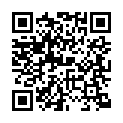 ３．ペットチャルカで糸つむぎを体験。※詳しくは、HPをご覧ください。→対象学年対象学年全学年対象（低学年の児童は、高学年の児童または保護者とペアを組むことで参加可）全学年対象（低学年の児童は、高学年の児童または保護者とペアを組むことで参加可）必要経費必要経費必要経費・講師謝礼2000円・材料費1人あたり100円・講師謝礼2000円・材料費1人あたり100円・講師謝礼2000円・材料費1人あたり100円から糸をつむいでみよう～衣服の成り立ちを学ぼう～プログラム内容・簡易な糸車であるペットチャルカで綿(わた)から糸をつむいでみることで衣服の成り立ちを学ぶ。１．綿(わた)のおはなし。（衣服の成り立ちなど）２．綿(わた)に触れてみよう。３．ペットチャルカで糸つむぎを体験。※詳しくは、HPをご覧ください。→定員定員30名30名所要時間所要時間所要時間50分50分50分から糸をつむいでみよう～衣服の成り立ちを学ぼう～プログラム内容・簡易な糸車であるペットチャルカで綿(わた)から糸をつむいでみることで衣服の成り立ちを学ぶ。１．綿(わた)のおはなし。（衣服の成り立ちなど）２．綿(わた)に触れてみよう。３．ペットチャルカで糸つむぎを体験。※詳しくは、HPをご覧ください。→準備物準備物児童机プロジェクター、スクリーン児童机プロジェクター、スクリーン児童机プロジェクター、スクリーン児童机プロジェクター、スクリーン児童机プロジェクター、スクリーン児童机プロジェクター、スクリーン児童机プロジェクター、スクリーン児童机プロジェクター、スクリーンから糸をつむいでみよう～衣服の成り立ちを学ぼう～プログラム内容・簡易な糸車であるペットチャルカで綿(わた)から糸をつむいでみることで衣服の成り立ちを学ぶ。１．綿(わた)のおはなし。（衣服の成り立ちなど）２．綿(わた)に触れてみよう。３．ペットチャルカで糸つむぎを体験。※詳しくは、HPをご覧ください。→その他その他○土日祝および雨天でも実施可能。○保護者の参加可能○ペットチャルカは１５台まで貸出します。（２人で1台使用します。）○教材の綿を準備いたします。○土日祝および雨天でも実施可能。○保護者の参加可能○ペットチャルカは１５台まで貸出します。（２人で1台使用します。）○教材の綿を準備いたします。○土日祝および雨天でも実施可能。○保護者の参加可能○ペットチャルカは１５台まで貸出します。（２人で1台使用します。）○教材の綿を準備いたします。○土日祝および雨天でも実施可能。○保護者の参加可能○ペットチャルカは１５台まで貸出します。（２人で1台使用します。）○教材の綿を準備いたします。○土日祝および雨天でも実施可能。○保護者の参加可能○ペットチャルカは１５台まで貸出します。（２人で1台使用します。）○教材の綿を準備いたします。○土日祝および雨天でも実施可能。○保護者の参加可能○ペットチャルカは１５台まで貸出します。（２人で1台使用します。）○教材の綿を準備いたします。○土日祝および雨天でも実施可能。○保護者の参加可能○ペットチャルカは１５台まで貸出します。（２人で1台使用します。）○教材の綿を準備いたします。○土日祝および雨天でも実施可能。○保護者の参加可能○ペットチャルカは１５台まで貸出します。（２人で1台使用します。）○教材の綿を準備いたします。NPO法人　ペットチャルカの広場②活動場所活動場所電源が使える教室綿を栽培するスペース（屋外）電源が使える教室綿を栽培するスペース（屋外）電源が使える教室綿を栽培するスペース（屋外）電源が使える教室綿を栽培するスペース（屋外）電源が使える教室綿を栽培するスペース（屋外）電源が使える教室綿を栽培するスペース（屋外）電源が使える教室綿を栽培するスペース（屋外）電源が使える教室綿を栽培するスペース（屋外）を育てて糸をつむごう～衣服の成り立ちを学ぼう～プログラム内容・種から綿(わた)を育てる。・収穫した綿(わた)を簡易な糸車であるペットチャルカを使って糸をつむいでみることで、衣服の成り立ちを学ぶ。○年間計画（実施時期は相談可）6月…種まきなど（教材の種は準備いたします）7月…支柱たて／9月…収穫など10月…糸つむぎ／11月…仕上げ対象学年対象学年全学年対象（低学年の児童は、高学年の児童または保護者とペアを組むことで参加可）全学年対象（低学年の児童は、高学年の児童または保護者とペアを組むことで参加可）必要経費必要経費必要経費・講師謝礼各回1000円・講師謝礼各回1000円・講師謝礼各回1000円を育てて糸をつむごう～衣服の成り立ちを学ぼう～プログラム内容・種から綿(わた)を育てる。・収穫した綿(わた)を簡易な糸車であるペットチャルカを使って糸をつむいでみることで、衣服の成り立ちを学ぶ。○年間計画（実施時期は相談可）6月…種まきなど（教材の種は準備いたします）7月…支柱たて／9月…収穫など10月…糸つむぎ／11月…仕上げ定員定員30名30名所要時間所要時間所要時間1回1時間程度全5回（6月～11月）1回1時間程度全5回（6月～11月）1回1時間程度全5回（6月～11月）を育てて糸をつむごう～衣服の成り立ちを学ぼう～プログラム内容・種から綿(わた)を育てる。・収穫した綿(わた)を簡易な糸車であるペットチャルカを使って糸をつむいでみることで、衣服の成り立ちを学ぶ。○年間計画（実施時期は相談可）6月…種まきなど（教材の種は準備いたします）7月…支柱たて／9月…収穫など10月…糸つむぎ／11月…仕上げ準備物準備物・栽培時　プランター（100㎝）や花壇等の栽培スペース、土（10㎏）、支柱（１ｍ、株数と同数）　　・収穫時　はさみ　・糸つむぎ時　鍋とコンロ（15名につき各1台）、物干しざお（15名につき2本）、タオル（15名につき2枚）　　・各回　児童机、児童椅子、視聴覚機器など。・栽培時　プランター（100㎝）や花壇等の栽培スペース、土（10㎏）、支柱（１ｍ、株数と同数）　　・収穫時　はさみ　・糸つむぎ時　鍋とコンロ（15名につき各1台）、物干しざお（15名につき2本）、タオル（15名につき2枚）　　・各回　児童机、児童椅子、視聴覚機器など。・栽培時　プランター（100㎝）や花壇等の栽培スペース、土（10㎏）、支柱（１ｍ、株数と同数）　　・収穫時　はさみ　・糸つむぎ時　鍋とコンロ（15名につき各1台）、物干しざお（15名につき2本）、タオル（15名につき2枚）　　・各回　児童机、児童椅子、視聴覚機器など。・栽培時　プランター（100㎝）や花壇等の栽培スペース、土（10㎏）、支柱（１ｍ、株数と同数）　　・収穫時　はさみ　・糸つむぎ時　鍋とコンロ（15名につき各1台）、物干しざお（15名につき2本）、タオル（15名につき2枚）　　・各回　児童机、児童椅子、視聴覚機器など。・栽培時　プランター（100㎝）や花壇等の栽培スペース、土（10㎏）、支柱（１ｍ、株数と同数）　　・収穫時　はさみ　・糸つむぎ時　鍋とコンロ（15名につき各1台）、物干しざお（15名につき2本）、タオル（15名につき2枚）　　・各回　児童机、児童椅子、視聴覚機器など。・栽培時　プランター（100㎝）や花壇等の栽培スペース、土（10㎏）、支柱（１ｍ、株数と同数）　　・収穫時　はさみ　・糸つむぎ時　鍋とコンロ（15名につき各1台）、物干しざお（15名につき2本）、タオル（15名につき2枚）　　・各回　児童机、児童椅子、視聴覚機器など。・栽培時　プランター（100㎝）や花壇等の栽培スペース、土（10㎏）、支柱（１ｍ、株数と同数）　　・収穫時　はさみ　・糸つむぎ時　鍋とコンロ（15名につき各1台）、物干しざお（15名につき2本）、タオル（15名につき2枚）　　・各回　児童机、児童椅子、視聴覚機器など。・栽培時　プランター（100㎝）や花壇等の栽培スペース、土（10㎏）、支柱（１ｍ、株数と同数）　　・収穫時　はさみ　・糸つむぎ時　鍋とコンロ（15名につき各1台）、物干しざお（15名につき2本）、タオル（15名につき2枚）　　・各回　児童机、児童椅子、視聴覚機器など。を育てて糸をつむごう～衣服の成り立ちを学ぼう～プログラム内容・種から綿(わた)を育てる。・収穫した綿(わた)を簡易な糸車であるペットチャルカを使って糸をつむいでみることで、衣服の成り立ちを学ぶ。○年間計画（実施時期は相談可）6月…種まきなど（教材の種は準備いたします）7月…支柱たて／9月…収穫など10月…糸つむぎ／11月…仕上げその他その他○年間４ヶ所程度までの実施となります。○５月下旬までにお申込みください。○水やりなどのお世話は、元気広場にて実施してください。（育て方は説明します。）○保護者の参加可能○ペットチャルカは１５台まで貸出します。　（２人で1台使用します。）○年間４ヶ所程度までの実施となります。○５月下旬までにお申込みください。○水やりなどのお世話は、元気広場にて実施してください。（育て方は説明します。）○保護者の参加可能○ペットチャルカは１５台まで貸出します。　（２人で1台使用します。）○年間４ヶ所程度までの実施となります。○５月下旬までにお申込みください。○水やりなどのお世話は、元気広場にて実施してください。（育て方は説明します。）○保護者の参加可能○ペットチャルカは１５台まで貸出します。　（２人で1台使用します。）○年間４ヶ所程度までの実施となります。○５月下旬までにお申込みください。○水やりなどのお世話は、元気広場にて実施してください。（育て方は説明します。）○保護者の参加可能○ペットチャルカは１５台まで貸出します。　（２人で1台使用します。）○年間４ヶ所程度までの実施となります。○５月下旬までにお申込みください。○水やりなどのお世話は、元気広場にて実施してください。（育て方は説明します。）○保護者の参加可能○ペットチャルカは１５台まで貸出します。　（２人で1台使用します。）○年間４ヶ所程度までの実施となります。○５月下旬までにお申込みください。○水やりなどのお世話は、元気広場にて実施してください。（育て方は説明します。）○保護者の参加可能○ペットチャルカは１５台まで貸出します。　（２人で1台使用します。）○年間４ヶ所程度までの実施となります。○５月下旬までにお申込みください。○水やりなどのお世話は、元気広場にて実施してください。（育て方は説明します。）○保護者の参加可能○ペットチャルカは１５台まで貸出します。　（２人で1台使用します。）○年間４ヶ所程度までの実施となります。○５月下旬までにお申込みください。○水やりなどのお世話は、元気広場にて実施してください。（育て方は説明します。）○保護者の参加可能○ペットチャルカは１５台まで貸出します。　（２人で1台使用します。）株式会社セブン‐イレブン・ジャパン①活動場所室内、電源が使える教室、体育館　等室内、電源が使える教室、体育館　等室内、電源が使える教室、体育館　等室内、電源が使える教室、体育館　等室内、電源が使える教室、体育館　等室内、電源が使える教室、体育館　等室内、電源が使える教室、体育館　等室内、電源が使える教室、体育館　等室内、電源が使える教室、体育館　等＼なるほど！／セブン‐イレブン　お店のひみつ①クイズで知ろう！セブン‐イレブンのいろいろ②いっしょに考えよう！また行きたくなるお店③チャレンジ！すてきな店員さんをめざそう------------------------------①クイズを通じてセブン‐イレブンの秘密を学びます②お店の大事な役割をチームで考えながら学びます③挨拶などの練習で店員さん体験をします対象学年全学年全学年全学年全学年必要経費必要経費必要経費無無＼なるほど！／セブン‐イレブン　お店のひみつ①クイズで知ろう！セブン‐イレブンのいろいろ②いっしょに考えよう！また行きたくなるお店③チャレンジ！すてきな店員さんをめざそう------------------------------①クイズを通じてセブン‐イレブンの秘密を学びます②お店の大事な役割をチームで考えながら学びます③挨拶などの練習で店員さん体験をします定員３０名程度（応相談）３０名程度（応相談）３０名程度（応相談）３０名程度（応相談）所要時間所要時間所要時間50分程度50分程度＼なるほど！／セブン‐イレブン　お店のひみつ①クイズで知ろう！セブン‐イレブンのいろいろ②いっしょに考えよう！また行きたくなるお店③チャレンジ！すてきな店員さんをめざそう------------------------------①クイズを通じてセブン‐イレブンの秘密を学びます②お店の大事な役割をチームで考えながら学びます③挨拶などの練習で店員さん体験をします準備物スクリーン（無い場合は模造紙を貼り合わせたもので代用）スクリーン（無い場合は模造紙を貼り合わせたもので代用）スクリーン（無い場合は模造紙を貼り合わせたもので代用）スクリーン（無い場合は模造紙を貼り合わせたもので代用）スクリーン（無い場合は模造紙を貼り合わせたもので代用）スクリーン（無い場合は模造紙を貼り合わせたもので代用）スクリーン（無い場合は模造紙を貼り合わせたもので代用）スクリーン（無い場合は模造紙を貼り合わせたもので代用）スクリーン（無い場合は模造紙を貼り合わせたもので代用）＼なるほど！／セブン‐イレブン　お店のひみつ①クイズで知ろう！セブン‐イレブンのいろいろ②いっしょに考えよう！また行きたくなるお店③チャレンジ！すてきな店員さんをめざそう------------------------------①クイズを通じてセブン‐イレブンの秘密を学びます②お店の大事な役割をチームで考えながら学びます③挨拶などの練習で店員さん体験をしますその他【開催日程について】⇒　実施の可否については、開催予定日の約１ヶ月半前に返答させて頂きます。【同一市町村で複数回実施可能】【保護者との参加可能】【土曜日も対応可能】【開催日程について】⇒　実施の可否については、開催予定日の約１ヶ月半前に返答させて頂きます。【同一市町村で複数回実施可能】【保護者との参加可能】【土曜日も対応可能】【開催日程について】⇒　実施の可否については、開催予定日の約１ヶ月半前に返答させて頂きます。【同一市町村で複数回実施可能】【保護者との参加可能】【土曜日も対応可能】【開催日程について】⇒　実施の可否については、開催予定日の約１ヶ月半前に返答させて頂きます。【同一市町村で複数回実施可能】【保護者との参加可能】【土曜日も対応可能】【開催日程について】⇒　実施の可否については、開催予定日の約１ヶ月半前に返答させて頂きます。【同一市町村で複数回実施可能】【保護者との参加可能】【土曜日も対応可能】【開催日程について】⇒　実施の可否については、開催予定日の約１ヶ月半前に返答させて頂きます。【同一市町村で複数回実施可能】【保護者との参加可能】【土曜日も対応可能】【開催日程について】⇒　実施の可否については、開催予定日の約１ヶ月半前に返答させて頂きます。【同一市町村で複数回実施可能】【保護者との参加可能】【土曜日も対応可能】【開催日程について】⇒　実施の可否については、開催予定日の約１ヶ月半前に返答させて頂きます。【同一市町村で複数回実施可能】【保護者との参加可能】【土曜日も対応可能】【開催日程について】⇒　実施の可否については、開催予定日の約１ヶ月半前に返答させて頂きます。【同一市町村で複数回実施可能】【保護者との参加可能】【土曜日も対応可能】株式会社セブン‐イレブン・ジャパン②活動場所室内、電源が使える教室、体育館　等室内、電源が使える教室、体育館　等室内、電源が使える教室、体育館　等室内、電源が使える教室、体育館　等室内、電源が使える教室、体育館　等室内、電源が使える教室、体育館　等室内、電源が使える教室、体育館　等室内、電源が使える教室、体育館　等室内、電源が使える教室、体育館　等＼いっしょに考えよう！／セブン‐イレブン　環境へのとりくみ①クイズで知ろう！セブン‐イレブンのいろいろ②いっしょに考えよう！お店で取り組む環境対策③チャレンジ！ひとりひとりができるエコアクション------------------------------①クイズを通じてセブン‐イレブンの秘密を学びます②お店などで取り組んでいる環境対策を紹介します③各自でできる身近な環境対策を考えます対象学年中学年（３年生）以上※低学年要相談中学年（３年生）以上※低学年要相談中学年（３年生）以上※低学年要相談中学年（３年生）以上※低学年要相談必要経費必要経費必要経費無無＼いっしょに考えよう！／セブン‐イレブン　環境へのとりくみ①クイズで知ろう！セブン‐イレブンのいろいろ②いっしょに考えよう！お店で取り組む環境対策③チャレンジ！ひとりひとりができるエコアクション------------------------------①クイズを通じてセブン‐イレブンの秘密を学びます②お店などで取り組んでいる環境対策を紹介します③各自でできる身近な環境対策を考えます定員30名程度（応相談）30名程度（応相談）30名程度（応相談）30名程度（応相談）所要時間所要時間所要時間50分程度50分程度＼いっしょに考えよう！／セブン‐イレブン　環境へのとりくみ①クイズで知ろう！セブン‐イレブンのいろいろ②いっしょに考えよう！お店で取り組む環境対策③チャレンジ！ひとりひとりができるエコアクション------------------------------①クイズを通じてセブン‐イレブンの秘密を学びます②お店などで取り組んでいる環境対策を紹介します③各自でできる身近な環境対策を考えます準備物スクリーン（無い場合は模造紙を貼り合わせたもので代用）スクリーン（無い場合は模造紙を貼り合わせたもので代用）スクリーン（無い場合は模造紙を貼り合わせたもので代用）スクリーン（無い場合は模造紙を貼り合わせたもので代用）スクリーン（無い場合は模造紙を貼り合わせたもので代用）スクリーン（無い場合は模造紙を貼り合わせたもので代用）スクリーン（無い場合は模造紙を貼り合わせたもので代用）スクリーン（無い場合は模造紙を貼り合わせたもので代用）スクリーン（無い場合は模造紙を貼り合わせたもので代用）＼いっしょに考えよう！／セブン‐イレブン　環境へのとりくみ①クイズで知ろう！セブン‐イレブンのいろいろ②いっしょに考えよう！お店で取り組む環境対策③チャレンジ！ひとりひとりができるエコアクション------------------------------①クイズを通じてセブン‐イレブンの秘密を学びます②お店などで取り組んでいる環境対策を紹介します③各自でできる身近な環境対策を考えますその他【開催日程について】⇒　実施の可否については、開催予定日の約１ヶ月半前に返答させて頂きます。【同一市町村で複数回実施可能】【保護者との参加可能】【土曜日も対応可能】【開催日程について】⇒　実施の可否については、開催予定日の約１ヶ月半前に返答させて頂きます。【同一市町村で複数回実施可能】【保護者との参加可能】【土曜日も対応可能】【開催日程について】⇒　実施の可否については、開催予定日の約１ヶ月半前に返答させて頂きます。【同一市町村で複数回実施可能】【保護者との参加可能】【土曜日も対応可能】【開催日程について】⇒　実施の可否については、開催予定日の約１ヶ月半前に返答させて頂きます。【同一市町村で複数回実施可能】【保護者との参加可能】【土曜日も対応可能】【開催日程について】⇒　実施の可否については、開催予定日の約１ヶ月半前に返答させて頂きます。【同一市町村で複数回実施可能】【保護者との参加可能】【土曜日も対応可能】【開催日程について】⇒　実施の可否については、開催予定日の約１ヶ月半前に返答させて頂きます。【同一市町村で複数回実施可能】【保護者との参加可能】【土曜日も対応可能】【開催日程について】⇒　実施の可否については、開催予定日の約１ヶ月半前に返答させて頂きます。【同一市町村で複数回実施可能】【保護者との参加可能】【土曜日も対応可能】【開催日程について】⇒　実施の可否については、開催予定日の約１ヶ月半前に返答させて頂きます。【同一市町村で複数回実施可能】【保護者との参加可能】【土曜日も対応可能】【開催日程について】⇒　実施の可否については、開催予定日の約１ヶ月半前に返答させて頂きます。【同一市町村で複数回実施可能】【保護者との参加可能】【土曜日も対応可能】大阪府都市整備部下水道室・大阪府北部流域下水道事務所・大阪府東部流域下水道事務所・大阪府南部流域下水道事務所活動場所電源が使用できる教室等、プロジェクターが使用できる教室等（教室、体育館、視聴覚室、理科室等）電源が使用できる教室等、プロジェクターが使用できる教室等（教室、体育館、視聴覚室、理科室等）電源が使用できる教室等、プロジェクターが使用できる教室等（教室、体育館、視聴覚室、理科室等）電源が使用できる教室等、プロジェクターが使用できる教室等（教室、体育館、視聴覚室、理科室等）電源が使用できる教室等、プロジェクターが使用できる教室等（教室、体育館、視聴覚室、理科室等）電源が使用できる教室等、プロジェクターが使用できる教室等（教室、体育館、視聴覚室、理科室等）電源が使用できる教室等、プロジェクターが使用できる教室等（教室、体育館、視聴覚室、理科室等）電源が使用できる教室等、プロジェクターが使用できる教室等（教室、体育館、視聴覚室、理科室等）電源が使用できる教室等、プロジェクターが使用できる教室等（教室、体育館、視聴覚室、理科室等）下水道出前講座みなさんの快適な生活を支える下水道や水の循環について、スライドや映像資料を使ってわかりやすく紹介します。また、クイズや身近な水の汚れ具合を調べる簡単な水質実験を交えながら、楽しく学んでいただけます。児童の疑問にも、職員がわかりやすくお答えします。対象学年４年生以上（応相談）４年生以上（応相談）４年生以上（応相談）４年生以上（応相談）必要経費必要経費必要経費無無下水道出前講座みなさんの快適な生活を支える下水道や水の循環について、スライドや映像資料を使ってわかりやすく紹介します。また、クイズや身近な水の汚れ具合を調べる簡単な水質実験を交えながら、楽しく学んでいただけます。児童の疑問にも、職員がわかりやすくお答えします。定員１クラス（３０人程度）を基本とし、複数クラスの同時開催も可能１クラス（３０人程度）を基本とし、複数クラスの同時開催も可能１クラス（３０人程度）を基本とし、複数クラスの同時開催も可能１クラス（３０人程度）を基本とし、複数クラスの同時開催も可能所要時間所要時間所要時間45分または90分45分または90分下水道出前講座みなさんの快適な生活を支える下水道や水の循環について、スライドや映像資料を使ってわかりやすく紹介します。また、クイズや身近な水の汚れ具合を調べる簡単な水質実験を交えながら、楽しく学んでいただけます。児童の疑問にも、職員がわかりやすくお答えします。準備物プロジェクター、机（プロジェクター、PC設置）、延長コード、マイク（会場が広い場合）＜水質実験を行う場合＞机（実験用）、水質実験用試料（校内の池の水や水槽の水、水道水等）、ビーカー、バケツ、ゴミ袋、雑巾（詳細について、事前に打合せさせていただきます）プロジェクター、机（プロジェクター、PC設置）、延長コード、マイク（会場が広い場合）＜水質実験を行う場合＞机（実験用）、水質実験用試料（校内の池の水や水槽の水、水道水等）、ビーカー、バケツ、ゴミ袋、雑巾（詳細について、事前に打合せさせていただきます）プロジェクター、机（プロジェクター、PC設置）、延長コード、マイク（会場が広い場合）＜水質実験を行う場合＞机（実験用）、水質実験用試料（校内の池の水や水槽の水、水道水等）、ビーカー、バケツ、ゴミ袋、雑巾（詳細について、事前に打合せさせていただきます）プロジェクター、机（プロジェクター、PC設置）、延長コード、マイク（会場が広い場合）＜水質実験を行う場合＞机（実験用）、水質実験用試料（校内の池の水や水槽の水、水道水等）、ビーカー、バケツ、ゴミ袋、雑巾（詳細について、事前に打合せさせていただきます）プロジェクター、机（プロジェクター、PC設置）、延長コード、マイク（会場が広い場合）＜水質実験を行う場合＞机（実験用）、水質実験用試料（校内の池の水や水槽の水、水道水等）、ビーカー、バケツ、ゴミ袋、雑巾（詳細について、事前に打合せさせていただきます）プロジェクター、机（プロジェクター、PC設置）、延長コード、マイク（会場が広い場合）＜水質実験を行う場合＞机（実験用）、水質実験用試料（校内の池の水や水槽の水、水道水等）、ビーカー、バケツ、ゴミ袋、雑巾（詳細について、事前に打合せさせていただきます）プロジェクター、机（プロジェクター、PC設置）、延長コード、マイク（会場が広い場合）＜水質実験を行う場合＞机（実験用）、水質実験用試料（校内の池の水や水槽の水、水道水等）、ビーカー、バケツ、ゴミ袋、雑巾（詳細について、事前に打合せさせていただきます）プロジェクター、机（プロジェクター、PC設置）、延長コード、マイク（会場が広い場合）＜水質実験を行う場合＞机（実験用）、水質実験用試料（校内の池の水や水槽の水、水道水等）、ビーカー、バケツ、ゴミ袋、雑巾（詳細について、事前に打合せさせていただきます）プロジェクター、机（プロジェクター、PC設置）、延長コード、マイク（会場が広い場合）＜水質実験を行う場合＞机（実験用）、水質実験用試料（校内の池の水や水槽の水、水道水等）、ビーカー、バケツ、ゴミ袋、雑巾（詳細について、事前に打合せさせていただきます）下水道出前講座みなさんの快適な生活を支える下水道や水の循環について、スライドや映像資料を使ってわかりやすく紹介します。また、クイズや身近な水の汚れ具合を調べる簡単な水質実験を交えながら、楽しく学んでいただけます。児童の疑問にも、職員がわかりやすくお答えします。その他原則平日実施※土、日、祝日の実施は要相談原則平日実施※土、日、祝日の実施は要相談原則平日実施※土、日、祝日の実施は要相談原則平日実施※土、日、祝日の実施は要相談原則平日実施※土、日、祝日の実施は要相談原則平日実施※土、日、祝日の実施は要相談原則平日実施※土、日、祝日の実施は要相談原則平日実施※土、日、祝日の実施は要相談原則平日実施※土、日、祝日の実施は要相談メタウォーター株式会社活動場所電源が使用できる室内（できれば最寄りに水道の蛇口がある室内）電源が使用できる室内（できれば最寄りに水道の蛇口がある室内）電源が使用できる室内（できれば最寄りに水道の蛇口がある室内）電源が使用できる室内（できれば最寄りに水道の蛇口がある室内）電源が使用できる室内（できれば最寄りに水道の蛇口がある室内）電源が使用できる室内（できれば最寄りに水道の蛇口がある室内）電源が使用できる室内（できれば最寄りに水道の蛇口がある室内）電源が使用できる室内（できれば最寄りに水道の蛇口がある室内）電源が使用できる室内（できれば最寄りに水道の蛇口がある室内）「水の循環」水はどこからくる？ 使った水はどこへ行く？プログラム内容普段使っている水がどのように循環しているかを説明しその仕組みを実験しながら体験してもらいます。・講座：「水はどこから来る？使った水はどこへ行く？」スライド使用（PPT）15分・実験：ペットボトルでろ過装置を作成。実際に泥水をろ過してもらう（1個/人）15分・実験：セラミック膜を使用したろ過実験をデモンストレーション（動画も使用）10分・質疑応答・アンケート記入　5分対象学年小学４年生以上小学４年生以上小学４年生以上小学４年生以上必要経費必要経費必要経費無し無し「水の循環」水はどこからくる？ 使った水はどこへ行く？プログラム内容普段使っている水がどのように循環しているかを説明しその仕組みを実験しながら体験してもらいます。・講座：「水はどこから来る？使った水はどこへ行く？」スライド使用（PPT）15分・実験：ペットボトルでろ過装置を作成。実際に泥水をろ過してもらう（1個/人）15分・実験：セラミック膜を使用したろ過実験をデモンストレーション（動画も使用）10分・質疑応答・アンケート記入　5分定員最大40人最大40人最大40人最大40人所要時間所要時間所要時間45分以上45分以上「水の循環」水はどこからくる？ 使った水はどこへ行く？プログラム内容普段使っている水がどのように循環しているかを説明しその仕組みを実験しながら体験してもらいます。・講座：「水はどこから来る？使った水はどこへ行く？」スライド使用（PPT）15分・実験：ペットボトルでろ過装置を作成。実際に泥水をろ過してもらう（1個/人）15分・実験：セラミック膜を使用したろ過実験をデモンストレーション（動画も使用）10分・質疑応答・アンケート記入　5分準備物プロジェクターとスクリーン又は大型モニター、電源ケーブル、バケツ２個、筆記用具(アンケート記入用)、作業用の机と椅子プロジェクターとスクリーン又は大型モニター、電源ケーブル、バケツ２個、筆記用具(アンケート記入用)、作業用の机と椅子プロジェクターとスクリーン又は大型モニター、電源ケーブル、バケツ２個、筆記用具(アンケート記入用)、作業用の机と椅子プロジェクターとスクリーン又は大型モニター、電源ケーブル、バケツ２個、筆記用具(アンケート記入用)、作業用の机と椅子プロジェクターとスクリーン又は大型モニター、電源ケーブル、バケツ２個、筆記用具(アンケート記入用)、作業用の机と椅子プロジェクターとスクリーン又は大型モニター、電源ケーブル、バケツ２個、筆記用具(アンケート記入用)、作業用の机と椅子プロジェクターとスクリーン又は大型モニター、電源ケーブル、バケツ２個、筆記用具(アンケート記入用)、作業用の机と椅子プロジェクターとスクリーン又は大型モニター、電源ケーブル、バケツ２個、筆記用具(アンケート記入用)、作業用の机と椅子プロジェクターとスクリーン又は大型モニター、電源ケーブル、バケツ２個、筆記用具(アンケート記入用)、作業用の机と椅子「水の循環」水はどこからくる？ 使った水はどこへ行く？プログラム内容普段使っている水がどのように循環しているかを説明しその仕組みを実験しながら体験してもらいます。・講座：「水はどこから来る？使った水はどこへ行く？」スライド使用（PPT）15分・実験：ペットボトルでろ過装置を作成。実際に泥水をろ過してもらう（1個/人）15分・実験：セラミック膜を使用したろ過実験をデモンストレーション（動画も使用）10分・質疑応答・アンケート記入　5分その他土曜日希望の場合は要相談（日曜・祝日は対応不可）保護者の同伴可土曜日希望の場合は要相談（日曜・祝日は対応不可）保護者の同伴可土曜日希望の場合は要相談（日曜・祝日は対応不可）保護者の同伴可土曜日希望の場合は要相談（日曜・祝日は対応不可）保護者の同伴可土曜日希望の場合は要相談（日曜・祝日は対応不可）保護者の同伴可土曜日希望の場合は要相談（日曜・祝日は対応不可）保護者の同伴可土曜日希望の場合は要相談（日曜・祝日は対応不可）保護者の同伴可土曜日希望の場合は要相談（日曜・祝日は対応不可）保護者の同伴可土曜日希望の場合は要相談（日曜・祝日は対応不可）保護者の同伴可上新電機株式会社活動場所電源が使える教室電源が使える教室電源が使える教室電源が使える教室電源が使える教室電源が使える教室電源が使える教室電源が使える教室電源が使える教室家電製品の安全について考えよう！お家の中にある家電製品・・・①取扱説明書の記載どおり安全に使用しているかな？②安全を表すマークを知っているかな？③リコールってなに？お家にある家電製品はだいじょうぶかな？製品安全について、学んだことをお家の人に教えてあげよう！対象学年高学年（相談可）高学年（相談可）高学年（相談可）高学年（相談可）必要経費必要経費必要経費無無家電製品の安全について考えよう！お家の中にある家電製品・・・①取扱説明書の記載どおり安全に使用しているかな？②安全を表すマークを知っているかな？③リコールってなに？お家にある家電製品はだいじょうぶかな？製品安全について、学んだことをお家の人に教えてあげよう！定員10～25名程度10～25名程度10～25名程度10～25名程度所要時間所要時間所要時間60分程度60分程度家電製品の安全について考えよう！お家の中にある家電製品・・・①取扱説明書の記載どおり安全に使用しているかな？②安全を表すマークを知っているかな？③リコールってなに？お家にある家電製品はだいじょうぶかな？製品安全について、学んだことをお家の人に教えてあげよう！準備物プロジェクター、スクリーン（又は大型モニター）、パソコン（パワーポイントの起動できるもの）、マグネットが使用できるボード等、身近な家電製品があれば尚可プロジェクター、スクリーン（又は大型モニター）、パソコン（パワーポイントの起動できるもの）、マグネットが使用できるボード等、身近な家電製品があれば尚可プロジェクター、スクリーン（又は大型モニター）、パソコン（パワーポイントの起動できるもの）、マグネットが使用できるボード等、身近な家電製品があれば尚可プロジェクター、スクリーン（又は大型モニター）、パソコン（パワーポイントの起動できるもの）、マグネットが使用できるボード等、身近な家電製品があれば尚可プロジェクター、スクリーン（又は大型モニター）、パソコン（パワーポイントの起動できるもの）、マグネットが使用できるボード等、身近な家電製品があれば尚可プロジェクター、スクリーン（又は大型モニター）、パソコン（パワーポイントの起動できるもの）、マグネットが使用できるボード等、身近な家電製品があれば尚可プロジェクター、スクリーン（又は大型モニター）、パソコン（パワーポイントの起動できるもの）、マグネットが使用できるボード等、身近な家電製品があれば尚可プロジェクター、スクリーン（又は大型モニター）、パソコン（パワーポイントの起動できるもの）、マグネットが使用できるボード等、身近な家電製品があれば尚可プロジェクター、スクリーン（又は大型モニター）、パソコン（パワーポイントの起動できるもの）、マグネットが使用できるボード等、身近な家電製品があれば尚可家電製品の安全について考えよう！お家の中にある家電製品・・・①取扱説明書の記載どおり安全に使用しているかな？②安全を表すマークを知っているかな？③リコールってなに？お家にある家電製品はだいじょうぶかな？製品安全について、学んだことをお家の人に教えてあげよう！その他原則土日祝日も実施可能ですが、都度要相談となります。保護者との参加も可能です。原則土日祝日も実施可能ですが、都度要相談となります。保護者との参加も可能です。原則土日祝日も実施可能ですが、都度要相談となります。保護者との参加も可能です。原則土日祝日も実施可能ですが、都度要相談となります。保護者との参加も可能です。原則土日祝日も実施可能ですが、都度要相談となります。保護者との参加も可能です。原則土日祝日も実施可能ですが、都度要相談となります。保護者との参加も可能です。原則土日祝日も実施可能ですが、都度要相談となります。保護者との参加も可能です。原則土日祝日も実施可能ですが、都度要相談となります。保護者との参加も可能です。原則土日祝日も実施可能ですが、都度要相談となります。保護者との参加も可能です。日産大阪販売株式会社式会社活動場所電源・音響設備がある教室等（体育館も可）実車見学の場合は、見学場所の確保電源・音響設備がある教室等（体育館も可）実車見学の場合は、見学場所の確保電源・音響設備がある教室等（体育館も可）実車見学の場合は、見学場所の確保電源・音響設備がある教室等（体育館も可）実車見学の場合は、見学場所の確保電源・音響設備がある教室等（体育館も可）実車見学の場合は、見学場所の確保電源・音響設備がある教室等（体育館も可）実車見学の場合は、見学場所の確保電源・音響設備がある教室等（体育館も可）実車見学の場合は、見学場所の確保電源・音響設備がある教室等（体育館も可）実車見学の場合は、見学場所の確保電源・音響設備がある教室等（体育館も可）実車見学の場合は、見学場所の確保日産わくわくエコスクール＜内　容＞「子ども向け授業」・地球の温暖化とは・CO2を削減するための電気自動車・未来の自動車について（アニメ放映）「電気自動車（ＥＶ）の実車見学」・電気自動車（ＥＶ）に触れてもらい、身近に感じてもらう対象学年全学年（推奨：小学３年生以上）全学年（推奨：小学３年生以上）全学年（推奨：小学３年生以上）全学年（推奨：小学３年生以上）必要経費必要経費必要経費無無日産わくわくエコスクール＜内　容＞「子ども向け授業」・地球の温暖化とは・CO2を削減するための電気自動車・未来の自動車について（アニメ放映）「電気自動車（ＥＶ）の実車見学」・電気自動車（ＥＶ）に触れてもらい、身近に感じてもらう定員最大60名程度（要相談）最大60名程度（要相談）最大60名程度（要相談）最大60名程度（要相談）所要時間所要時間所要時間６０分（要相談・４５分でも可）６０分（要相談・４５分でも可）日産わくわくエコスクール＜内　容＞「子ども向け授業」・地球の温暖化とは・CO2を削減するための電気自動車・未来の自動車について（アニメ放映）「電気自動車（ＥＶ）の実車見学」・電気自動車（ＥＶ）に触れてもらい、身近に感じてもらう準備物大型モニター　※音声出力ができるもの（プロジェクター、スクリーンでも可）大型モニター　※音声出力ができるもの（プロジェクター、スクリーンでも可）大型モニター　※音声出力ができるもの（プロジェクター、スクリーンでも可）大型モニター　※音声出力ができるもの（プロジェクター、スクリーンでも可）大型モニター　※音声出力ができるもの（プロジェクター、スクリーンでも可）大型モニター　※音声出力ができるもの（プロジェクター、スクリーンでも可）大型モニター　※音声出力ができるもの（プロジェクター、スクリーンでも可）大型モニター　※音声出力ができるもの（プロジェクター、スクリーンでも可）大型モニター　※音声出力ができるもの（プロジェクター、スクリーンでも可）日産わくわくエコスクール＜内　容＞「子ども向け授業」・地球の温暖化とは・CO2を削減するための電気自動車・未来の自動車について（アニメ放映）「電気自動車（ＥＶ）の実車見学」・電気自動車（ＥＶ）に触れてもらい、身近に感じてもらうその他土日祝日開催可　保護者との参加も可駐車場の確保をお願いします。（要相談）準備の関係上、２ヶ月前までの申込みをお願いします。※申込多数により、ご希望に添えない場合もございます。土日祝日開催可　保護者との参加も可駐車場の確保をお願いします。（要相談）準備の関係上、２ヶ月前までの申込みをお願いします。※申込多数により、ご希望に添えない場合もございます。土日祝日開催可　保護者との参加も可駐車場の確保をお願いします。（要相談）準備の関係上、２ヶ月前までの申込みをお願いします。※申込多数により、ご希望に添えない場合もございます。土日祝日開催可　保護者との参加も可駐車場の確保をお願いします。（要相談）準備の関係上、２ヶ月前までの申込みをお願いします。※申込多数により、ご希望に添えない場合もございます。土日祝日開催可　保護者との参加も可駐車場の確保をお願いします。（要相談）準備の関係上、２ヶ月前までの申込みをお願いします。※申込多数により、ご希望に添えない場合もございます。土日祝日開催可　保護者との参加も可駐車場の確保をお願いします。（要相談）準備の関係上、２ヶ月前までの申込みをお願いします。※申込多数により、ご希望に添えない場合もございます。土日祝日開催可　保護者との参加も可駐車場の確保をお願いします。（要相談）準備の関係上、２ヶ月前までの申込みをお願いします。※申込多数により、ご希望に添えない場合もございます。土日祝日開催可　保護者との参加も可駐車場の確保をお願いします。（要相談）準備の関係上、２ヶ月前までの申込みをお願いします。※申込多数により、ご希望に添えない場合もございます。土日祝日開催可　保護者との参加も可駐車場の確保をお願いします。（要相談）準備の関係上、２ヶ月前までの申込みをお願いします。※申込多数により、ご希望に添えない場合もございます。ANAウイングス株式会社式会社活動場所電源がつかえる室内（教室、体育館など）電源がつかえる室内（教室、体育館など）電源がつかえる室内（教室、体育館など）電源がつかえる室内（教室、体育館など）電源がつかえる室内（教室、体育館など）電源がつかえる室内（教室、体育館など）電源がつかえる室内（教室、体育館など）電源がつかえる室内（教室、体育館など）電源がつかえる室内（教室、体育館など）現役パイロット、キャビンアテンダントによる航空教室【内容】・パイロット、キャビンアテンダントがそれぞれのお仕事内容をご紹介し、質問にお答えします。・詳細な内容や実施の形式については、打ち合わせにより決定させていただきます。対象学年全学年全学年全学年全学年必要経費必要経費必要経費無無現役パイロット、キャビンアテンダントによる航空教室【内容】・パイロット、キャビンアテンダントがそれぞれのお仕事内容をご紹介し、質問にお答えします。・詳細な内容や実施の形式については、打ち合わせにより決定させていただきます。定員4０名程度4０名程度4０名程度4０名程度所要時間所要時間所要時間質疑含め約６０分質疑含め約６０分現役パイロット、キャビンアテンダントによる航空教室【内容】・パイロット、キャビンアテンダントがそれぞれのお仕事内容をご紹介し、質問にお答えします。・詳細な内容や実施の形式については、打ち合わせにより決定させていただきます。準備物インターネット環境、Zoomが使用できる端末、通話を投影できる機器、椅子、机、延長コードインターネット環境、Zoomが使用できる端末、通話を投影できる機器、椅子、机、延長コードインターネット環境、Zoomが使用できる端末、通話を投影できる機器、椅子、机、延長コードインターネット環境、Zoomが使用できる端末、通話を投影できる機器、椅子、机、延長コードインターネット環境、Zoomが使用できる端末、通話を投影できる機器、椅子、机、延長コードインターネット環境、Zoomが使用できる端末、通話を投影できる機器、椅子、机、延長コードインターネット環境、Zoomが使用できる端末、通話を投影できる機器、椅子、机、延長コードインターネット環境、Zoomが使用できる端末、通話を投影できる機器、椅子、机、延長コードインターネット環境、Zoomが使用できる端末、通話を投影できる機器、椅子、机、延長コード現役パイロット、キャビンアテンダントによる航空教室【内容】・パイロット、キャビンアテンダントがそれぞれのお仕事内容をご紹介し、質問にお答えします。・詳細な内容や実施の形式については、打ち合わせにより決定させていただきます。その他・全ての職種が揃うとは限りません。・原則、平日※土日祝日は別途ご相談ください。・保護者と参加も可能です。・全ての職種が揃うとは限りません。・原則、平日※土日祝日は別途ご相談ください。・保護者と参加も可能です。・全ての職種が揃うとは限りません。・原則、平日※土日祝日は別途ご相談ください。・保護者と参加も可能です。・全ての職種が揃うとは限りません。・原則、平日※土日祝日は別途ご相談ください。・保護者と参加も可能です。・全ての職種が揃うとは限りません。・原則、平日※土日祝日は別途ご相談ください。・保護者と参加も可能です。・全ての職種が揃うとは限りません。・原則、平日※土日祝日は別途ご相談ください。・保護者と参加も可能です。・全ての職種が揃うとは限りません。・原則、平日※土日祝日は別途ご相談ください。・保護者と参加も可能です。・全ての職種が揃うとは限りません。・原則、平日※土日祝日は別途ご相談ください。・保護者と参加も可能です。・全ての職種が揃うとは限りません。・原則、平日※土日祝日は別途ご相談ください。・保護者と参加も可能です。ソフトバンク株式会社①式会社活動場所室内（教室、体育館等）電源が使える場所室内（教室、体育館等）電源が使える場所室内（教室、体育館等）電源が使える場所室内（教室、体育館等）電源が使える場所室内（教室、体育館等）電源が使える場所室内（教室、体育館等）電源が使える場所室内（教室、体育館等）電源が使える場所室内（教室、体育館等）電源が使える場所室内（教室、体育館等）電源が使える場所Pepper〈ペッパー〉を活用した授業「環境教育（生活ゴミ編）」＜内容＞人型ロボットPepperが進行役を務めます。リサイクルやゴミを削減する事の必要性を通じて、自然環境を守る考えを学習します。対象学年４・５・６年４・５・６年４・５・６年４・５・６年必要経費必要経費必要経費無無Pepper〈ペッパー〉を活用した授業「環境教育（生活ゴミ編）」＜内容＞人型ロボットPepperが進行役を務めます。リサイクルやゴミを削減する事の必要性を通じて、自然環境を守る考えを学習します。定員20名以上20名以上20名以上20名以上所要時間所要時間所要時間４５分（準備を除く）※相談可４５分（準備を除く）※相談可Pepper〈ペッパー〉を活用した授業「環境教育（生活ゴミ編）」＜内容＞人型ロボットPepperが進行役を務めます。リサイクルやゴミを削減する事の必要性を通じて、自然環境を守る考えを学習します。準備物プロジェクター、スクリーン、電源プロジェクター、スクリーン、電源プロジェクター、スクリーン、電源プロジェクター、スクリーン、電源プロジェクター、スクリーン、電源プロジェクター、スクリーン、電源プロジェクター、スクリーン、電源プロジェクター、スクリーン、電源プロジェクター、スクリーン、電源Pepper〈ペッパー〉を活用した授業「環境教育（生活ゴミ編）」＜内容＞人型ロボットPepperが進行役を務めます。リサイクルやゴミを削減する事の必要性を通じて、自然環境を守る考えを学習します。その他・Peｐｐer〈ペッパー〉はソフトバンクで用意します。・駐車場（１台）の確保をお願いします。・原則、平日　※土日祝日は別途ご相談ください。・保護者との参加可。・Peｐｐer〈ペッパー〉はソフトバンクで用意します。・駐車場（１台）の確保をお願いします。・原則、平日　※土日祝日は別途ご相談ください。・保護者との参加可。・Peｐｐer〈ペッパー〉はソフトバンクで用意します。・駐車場（１台）の確保をお願いします。・原則、平日　※土日祝日は別途ご相談ください。・保護者との参加可。・Peｐｐer〈ペッパー〉はソフトバンクで用意します。・駐車場（１台）の確保をお願いします。・原則、平日　※土日祝日は別途ご相談ください。・保護者との参加可。・Peｐｐer〈ペッパー〉はソフトバンクで用意します。・駐車場（１台）の確保をお願いします。・原則、平日　※土日祝日は別途ご相談ください。・保護者との参加可。・Peｐｐer〈ペッパー〉はソフトバンクで用意します。・駐車場（１台）の確保をお願いします。・原則、平日　※土日祝日は別途ご相談ください。・保護者との参加可。・Peｐｐer〈ペッパー〉はソフトバンクで用意します。・駐車場（１台）の確保をお願いします。・原則、平日　※土日祝日は別途ご相談ください。・保護者との参加可。・Peｐｐer〈ペッパー〉はソフトバンクで用意します。・駐車場（１台）の確保をお願いします。・原則、平日　※土日祝日は別途ご相談ください。・保護者との参加可。・Peｐｐer〈ペッパー〉はソフトバンクで用意します。・駐車場（１台）の確保をお願いします。・原則、平日　※土日祝日は別途ご相談ください。・保護者との参加可。ソフトバンク株式会社②式会社活動場所室内（教室、体育館等）電源が使える場所室内（教室、体育館等）電源が使える場所室内（教室、体育館等）電源が使える場所室内（教室、体育館等）電源が使える場所室内（教室、体育館等）電源が使える場所室内（教室、体育館等）電源が使える場所室内（教室、体育館等）電源が使える場所室内（教室、体育館等）電源が使える場所室内（教室、体育館等）電源が使える場所Pepper〈ペッパー〉を活用した授業「環境教育（海洋ゴミ編）」＜内容＞人型ロボットPepperが進行役を務めます。マイクロプラスチックなどの海洋ゴミ問題などを通じて、環境について学習します。対象学年４・５・６年４・５・６年４・５・６年４・５・６年必要経費必要経費必要経費無無Pepper〈ペッパー〉を活用した授業「環境教育（海洋ゴミ編）」＜内容＞人型ロボットPepperが進行役を務めます。マイクロプラスチックなどの海洋ゴミ問題などを通じて、環境について学習します。定員20名以上20名以上20名以上20名以上所要時間所要時間所要時間４５分（準備を除く）※相談可４５分（準備を除く）※相談可Pepper〈ペッパー〉を活用した授業「環境教育（海洋ゴミ編）」＜内容＞人型ロボットPepperが進行役を務めます。マイクロプラスチックなどの海洋ゴミ問題などを通じて、環境について学習します。準備物プロジェクター、スクリーン、電源プロジェクター、スクリーン、電源プロジェクター、スクリーン、電源プロジェクター、スクリーン、電源プロジェクター、スクリーン、電源プロジェクター、スクリーン、電源プロジェクター、スクリーン、電源プロジェクター、スクリーン、電源プロジェクター、スクリーン、電源Pepper〈ペッパー〉を活用した授業「環境教育（海洋ゴミ編）」＜内容＞人型ロボットPepperが進行役を務めます。マイクロプラスチックなどの海洋ゴミ問題などを通じて、環境について学習します。その他・Peｐｐer〈ペッパー〉はソフトバンクで用意します。・駐車場（１台）の確保をお願いします。・原則、平日　※土日祝日は別途ご相談ください。・保護者との参加可。・Peｐｐer〈ペッパー〉はソフトバンクで用意します。・駐車場（１台）の確保をお願いします。・原則、平日　※土日祝日は別途ご相談ください。・保護者との参加可。・Peｐｐer〈ペッパー〉はソフトバンクで用意します。・駐車場（１台）の確保をお願いします。・原則、平日　※土日祝日は別途ご相談ください。・保護者との参加可。・Peｐｐer〈ペッパー〉はソフトバンクで用意します。・駐車場（１台）の確保をお願いします。・原則、平日　※土日祝日は別途ご相談ください。・保護者との参加可。・Peｐｐer〈ペッパー〉はソフトバンクで用意します。・駐車場（１台）の確保をお願いします。・原則、平日　※土日祝日は別途ご相談ください。・保護者との参加可。・Peｐｐer〈ペッパー〉はソフトバンクで用意します。・駐車場（１台）の確保をお願いします。・原則、平日　※土日祝日は別途ご相談ください。・保護者との参加可。・Peｐｐer〈ペッパー〉はソフトバンクで用意します。・駐車場（１台）の確保をお願いします。・原則、平日　※土日祝日は別途ご相談ください。・保護者との参加可。・Peｐｐer〈ペッパー〉はソフトバンクで用意します。・駐車場（１台）の確保をお願いします。・原則、平日　※土日祝日は別途ご相談ください。・保護者との参加可。・Peｐｐer〈ペッパー〉はソフトバンクで用意します。・駐車場（１台）の確保をお願いします。・原則、平日　※土日祝日は別途ご相談ください。・保護者との参加可。ソフトバンク株式会社③式会社活動場所室内（教室、体育館等）電源が使える場所室内（教室、体育館等）電源が使える場所室内（教室、体育館等）電源が使える場所室内（教室、体育館等）電源が使える場所室内（教室、体育館等）電源が使える場所室内（教室、体育館等）電源が使える場所室内（教室、体育館等）電源が使える場所室内（教室、体育館等）電源が使える場所室内（教室、体育館等）電源が使える場所Pepper〈ペッパー〉を活用した授業「防災教育（大雨編）」＜内容＞人型ロボットPepperが進行役を務めます。大雨による災害について学習します。対象学年４・５・６年４・５・６年４・５・６年４・５・６年必要経費必要経費必要経費無無Pepper〈ペッパー〉を活用した授業「防災教育（大雨編）」＜内容＞人型ロボットPepperが進行役を務めます。大雨による災害について学習します。定員20名以上20名以上20名以上20名以上所要時間所要時間所要時間４５分（準備を除く）※相談可４５分（準備を除く）※相談可Pepper〈ペッパー〉を活用した授業「防災教育（大雨編）」＜内容＞人型ロボットPepperが進行役を務めます。大雨による災害について学習します。準備物プロジェクター、スクリーン、電源プロジェクター、スクリーン、電源プロジェクター、スクリーン、電源プロジェクター、スクリーン、電源プロジェクター、スクリーン、電源プロジェクター、スクリーン、電源プロジェクター、スクリーン、電源プロジェクター、スクリーン、電源プロジェクター、スクリーン、電源Pepper〈ペッパー〉を活用した授業「防災教育（大雨編）」＜内容＞人型ロボットPepperが進行役を務めます。大雨による災害について学習します。その他・Peｐｐer〈ペッパー〉はソフトバンクで用意します。・駐車場（１台）の確保をお願いします。・原則、平日　※土日祝日は別途ご相談ください。・保護者との参加可。・Peｐｐer〈ペッパー〉はソフトバンクで用意します。・駐車場（１台）の確保をお願いします。・原則、平日　※土日祝日は別途ご相談ください。・保護者との参加可。・Peｐｐer〈ペッパー〉はソフトバンクで用意します。・駐車場（１台）の確保をお願いします。・原則、平日　※土日祝日は別途ご相談ください。・保護者との参加可。・Peｐｐer〈ペッパー〉はソフトバンクで用意します。・駐車場（１台）の確保をお願いします。・原則、平日　※土日祝日は別途ご相談ください。・保護者との参加可。・Peｐｐer〈ペッパー〉はソフトバンクで用意します。・駐車場（１台）の確保をお願いします。・原則、平日　※土日祝日は別途ご相談ください。・保護者との参加可。・Peｐｐer〈ペッパー〉はソフトバンクで用意します。・駐車場（１台）の確保をお願いします。・原則、平日　※土日祝日は別途ご相談ください。・保護者との参加可。・Peｐｐer〈ペッパー〉はソフトバンクで用意します。・駐車場（１台）の確保をお願いします。・原則、平日　※土日祝日は別途ご相談ください。・保護者との参加可。・Peｐｐer〈ペッパー〉はソフトバンクで用意します。・駐車場（１台）の確保をお願いします。・原則、平日　※土日祝日は別途ご相談ください。・保護者との参加可。・Peｐｐer〈ペッパー〉はソフトバンクで用意します。・駐車場（１台）の確保をお願いします。・原則、平日　※土日祝日は別途ご相談ください。・保護者との参加可。ソフトバンク株式会社④式会社活動場所室内（教室、体育館等）電源が使える場所室内（教室、体育館等）電源が使える場所室内（教室、体育館等）電源が使える場所室内（教室、体育館等）電源が使える場所室内（教室、体育館等）電源が使える場所室内（教室、体育館等）電源が使える場所室内（教室、体育館等）電源が使える場所室内（教室、体育館等）電源が使える場所室内（教室、体育館等）電源が使える場所Pepper〈ペッパー〉を活用した授業「防災教育（地震編）」＜内容＞人型ロボットPepperが進行役を務めます。地震による災害について学習します。対象学年４・５・６年４・５・６年４・５・６年４・５・６年必要経費必要経費必要経費無無Pepper〈ペッパー〉を活用した授業「防災教育（地震編）」＜内容＞人型ロボットPepperが進行役を務めます。地震による災害について学習します。定員20名以上20名以上20名以上20名以上所要時間所要時間所要時間４５分（準備を除く）※相談可４５分（準備を除く）※相談可Pepper〈ペッパー〉を活用した授業「防災教育（地震編）」＜内容＞人型ロボットPepperが進行役を務めます。地震による災害について学習します。準備物プロジェクター、スクリーン、電源プロジェクター、スクリーン、電源プロジェクター、スクリーン、電源プロジェクター、スクリーン、電源プロジェクター、スクリーン、電源プロジェクター、スクリーン、電源プロジェクター、スクリーン、電源プロジェクター、スクリーン、電源プロジェクター、スクリーン、電源Pepper〈ペッパー〉を活用した授業「防災教育（地震編）」＜内容＞人型ロボットPepperが進行役を務めます。地震による災害について学習します。その他・Peｐｐer〈ペッパー〉はソフトバンクで用意します。・駐車場（１台）の確保をお願いします。・原則、平日　※土日祝日は別途ご相談ください。・保護者との参加可。・Peｐｐer〈ペッパー〉はソフトバンクで用意します。・駐車場（１台）の確保をお願いします。・原則、平日　※土日祝日は別途ご相談ください。・保護者との参加可。・Peｐｐer〈ペッパー〉はソフトバンクで用意します。・駐車場（１台）の確保をお願いします。・原則、平日　※土日祝日は別途ご相談ください。・保護者との参加可。・Peｐｐer〈ペッパー〉はソフトバンクで用意します。・駐車場（１台）の確保をお願いします。・原則、平日　※土日祝日は別途ご相談ください。・保護者との参加可。・Peｐｐer〈ペッパー〉はソフトバンクで用意します。・駐車場（１台）の確保をお願いします。・原則、平日　※土日祝日は別途ご相談ください。・保護者との参加可。・Peｐｐer〈ペッパー〉はソフトバンクで用意します。・駐車場（１台）の確保をお願いします。・原則、平日　※土日祝日は別途ご相談ください。・保護者との参加可。・Peｐｐer〈ペッパー〉はソフトバンクで用意します。・駐車場（１台）の確保をお願いします。・原則、平日　※土日祝日は別途ご相談ください。・保護者との参加可。・Peｐｐer〈ペッパー〉はソフトバンクで用意します。・駐車場（１台）の確保をお願いします。・原則、平日　※土日祝日は別途ご相談ください。・保護者との参加可。・Peｐｐer〈ペッパー〉はソフトバンクで用意します。・駐車場（１台）の確保をお願いします。・原則、平日　※土日祝日は別途ご相談ください。・保護者との参加可。株式会社エフピコ＋イズミヤ・阪急オアシス株式会社活動場所電源が使える場所（室内）電源が使える場所（室内）電源が使える場所（室内）電源が使える場所（室内）電源が使える場所（室内）電源が使える場所（室内）電源が使える場所（室内）電源が使える場所（室内）電源が使える場所（室内）資源ごみの店頭回収について～トレーとペットボトルの再生の仕組み～＜内容＞・プロジェクターを使って、スーパ－マ－ケット店頭での資源ごみの回収を紹介し、さらに回収されたトレ－やペットボトルがどのように再生されているかを学びます。・なぜイズミヤ・阪急オアシスが資源ごみの回収をおこなっているのかが、わかります。対象学年３・４年生３・４年生３・４年生３・４年生必要経費必要経費必要経費無無資源ごみの店頭回収について～トレーとペットボトルの再生の仕組み～＜内容＞・プロジェクターを使って、スーパ－マ－ケット店頭での資源ごみの回収を紹介し、さらに回収されたトレ－やペットボトルがどのように再生されているかを学びます。・なぜイズミヤ・阪急オアシスが資源ごみの回収をおこなっているのかが、わかります。定員30人～40人30人～40人30人～40人30人～40人所要時間所要時間所要時間45分45分資源ごみの店頭回収について～トレーとペットボトルの再生の仕組み～＜内容＞・プロジェクターを使って、スーパ－マ－ケット店頭での資源ごみの回収を紹介し、さらに回収されたトレ－やペットボトルがどのように再生されているかを学びます。・なぜイズミヤ・阪急オアシスが資源ごみの回収をおこなっているのかが、わかります。準備物プロジェクター、スクリーン、長机プロジェクター、スクリーン、長机プロジェクター、スクリーン、長机プロジェクター、スクリーン、長机プロジェクター、スクリーン、長机プロジェクター、スクリーン、長机プロジェクター、スクリーン、長机プロジェクター、スクリーン、長机プロジェクター、スクリーン、長机資源ごみの店頭回収について～トレーとペットボトルの再生の仕組み～＜内容＞・プロジェクターを使って、スーパ－マ－ケット店頭での資源ごみの回収を紹介し、さらに回収されたトレ－やペットボトルがどのように再生されているかを学びます。・なぜイズミヤ・阪急オアシスが資源ごみの回収をおこなっているのかが、わかります。その他日曜日・祝日以外での開催保護者の参加可日曜日・祝日以外での開催保護者の参加可日曜日・祝日以外での開催保護者の参加可日曜日・祝日以外での開催保護者の参加可日曜日・祝日以外での開催保護者の参加可日曜日・祝日以外での開催保護者の参加可日曜日・祝日以外での開催保護者の参加可日曜日・祝日以外での開催保護者の参加可日曜日・祝日以外での開催保護者の参加可大阪府地球温暖化防止活動推進センター➀活動場所室内室内室内室内室内室内室内室内室内海洋プラスチック問題～海の生きものたちを助けよう～＜内容＞・人間が廃棄したごみ（プラスチック）によって困っている海の生きものたちの生活を、劇を通して学びます。・海の生きものたちを助けるためのごみ分別ゲームを体験します。・本来ごみになるペットボトル（各家庭から持参）を活用した工作活動対象学年小学校低学年（１年生および２年生）小学校低学年（１年生および２年生）小学校低学年（１年生および２年生）小学校低学年（１年生および２年生）必要経費必要経費必要経費無無海洋プラスチック問題～海の生きものたちを助けよう～＜内容＞・人間が廃棄したごみ（プラスチック）によって困っている海の生きものたちの生活を、劇を通して学びます。・海の生きものたちを助けるためのごみ分別ゲームを体験します。・本来ごみになるペットボトル（各家庭から持参）を活用した工作活動定員35名35名35名35名所要時間所要時間所要時間45分～60分45分～60分海洋プラスチック問題～海の生きものたちを助けよう～＜内容＞・人間が廃棄したごみ（プラスチック）によって困っている海の生きものたちの生活を、劇を通して学びます。・海の生きものたちを助けるためのごみ分別ゲームを体験します。・本来ごみになるペットボトル（各家庭から持参）を活用した工作活動準備物家庭で廃棄予定のペットボトル（３５０ml容器かそれより小さな容器）、油性ペン（グループ（４人程度）に１セット（８色程度）の油性ペン）家庭で廃棄予定のペットボトル（３５０ml容器かそれより小さな容器）、油性ペン（グループ（４人程度）に１セット（８色程度）の油性ペン）家庭で廃棄予定のペットボトル（３５０ml容器かそれより小さな容器）、油性ペン（グループ（４人程度）に１セット（８色程度）の油性ペン）家庭で廃棄予定のペットボトル（３５０ml容器かそれより小さな容器）、油性ペン（グループ（４人程度）に１セット（８色程度）の油性ペン）家庭で廃棄予定のペットボトル（３５０ml容器かそれより小さな容器）、油性ペン（グループ（４人程度）に１セット（８色程度）の油性ペン）家庭で廃棄予定のペットボトル（３５０ml容器かそれより小さな容器）、油性ペン（グループ（４人程度）に１セット（８色程度）の油性ペン）家庭で廃棄予定のペットボトル（３５０ml容器かそれより小さな容器）、油性ペン（グループ（４人程度）に１セット（８色程度）の油性ペン）家庭で廃棄予定のペットボトル（３５０ml容器かそれより小さな容器）、油性ペン（グループ（４人程度）に１セット（８色程度）の油性ペン）家庭で廃棄予定のペットボトル（３５０ml容器かそれより小さな容器）、油性ペン（グループ（４人程度）に１セット（８色程度）の油性ペン）海洋プラスチック問題～海の生きものたちを助けよう～＜内容＞・人間が廃棄したごみ（プラスチック）によって困っている海の生きものたちの生活を、劇を通して学びます。・海の生きものたちを助けるためのごみ分別ゲームを体験します。・本来ごみになるペットボトル（各家庭から持参）を活用した工作活動その他大阪府地球温暖化防止活動推進センター②活動場所室内室内室内室内室内室内室内室内室内地球温暖化問題～生きものたちが大変だ！～＜内容＞・身近な生きものについてのクイズを実施します。・生きものや農林水産業など、身近な問題、私たちの生活に関係する問題について画像等を使って説明します。・問題の原因となっているものについて理解を促すとともに、発電実験をグループ単位で実施することで電気をつくることが如何に大変かを学びます。・テキストを活用し身近な温暖化対策を考えます。対象学年小学校低学年（１年生から３年生）小学校低学年（１年生から３年生）小学校低学年（１年生から３年生）小学校低学年（１年生から３年生）必要経費必要経費必要経費無無地球温暖化問題～生きものたちが大変だ！～＜内容＞・身近な生きものについてのクイズを実施します。・生きものや農林水産業など、身近な問題、私たちの生活に関係する問題について画像等を使って説明します。・問題の原因となっているものについて理解を促すとともに、発電実験をグループ単位で実施することで電気をつくることが如何に大変かを学びます。・テキストを活用し身近な温暖化対策を考えます。定員35名35名35名35名所要時間所要時間所要時間45分45分地球温暖化問題～生きものたちが大変だ！～＜内容＞・身近な生きものについてのクイズを実施します。・生きものや農林水産業など、身近な問題、私たちの生活に関係する問題について画像等を使って説明します。・問題の原因となっているものについて理解を促すとともに、発電実験をグループ単位で実施することで電気をつくることが如何に大変かを学びます。・テキストを活用し身近な温暖化対策を考えます。準備物スクリーン、ホワイトボード（黒板でも可能）スクリーン、ホワイトボード（黒板でも可能）スクリーン、ホワイトボード（黒板でも可能）スクリーン、ホワイトボード（黒板でも可能）スクリーン、ホワイトボード（黒板でも可能）スクリーン、ホワイトボード（黒板でも可能）スクリーン、ホワイトボード（黒板でも可能）スクリーン、ホワイトボード（黒板でも可能）スクリーン、ホワイトボード（黒板でも可能）地球温暖化問題～生きものたちが大変だ！～＜内容＞・身近な生きものについてのクイズを実施します。・生きものや農林水産業など、身近な問題、私たちの生活に関係する問題について画像等を使って説明します。・問題の原因となっているものについて理解を促すとともに、発電実験をグループ単位で実施することで電気をつくることが如何に大変かを学びます。・テキストを活用し身近な温暖化対策を考えます。その他大阪府地球温暖化防止活動推進センター③活動場所室内　※体育館も可室内　※体育館も可室内　※体育館も可室内　※体育館も可室内　※体育館も可室内　※体育館も可室内　※体育館も可室内　※体育館も可室内　※体育館も可地球温暖化問題～わたしたちにできること～＜内容＞・地球温暖化による被害（日本および世界）を画像や動画で紹介します。・今後、対策をとらなければ温暖化がどのようなスピードでどこまで進むのか等についてクイズで理解を図ります。・地球温暖化のメカニズムや原因をイラスト等で紹介し、発電の実験を行うことで省エネの大切さを学びます。・イラストを活用し、具体的な省エネを考えます。対象学年小学校中・高学年（４年生から６年生）小学校中・高学年（４年生から６年生）小学校中・高学年（４年生から６年生）小学校中・高学年（４年生から６年生）必要経費必要経費必要経費無無地球温暖化問題～わたしたちにできること～＜内容＞・地球温暖化による被害（日本および世界）を画像や動画で紹介します。・今後、対策をとらなければ温暖化がどのようなスピードでどこまで進むのか等についてクイズで理解を図ります。・地球温暖化のメカニズムや原因をイラスト等で紹介し、発電の実験を行うことで省エネの大切さを学びます。・イラストを活用し、具体的な省エネを考えます。定員35名～70名35名～70名35名～70名35名～70名所要時間所要時間所要時間45分45分地球温暖化問題～わたしたちにできること～＜内容＞・地球温暖化による被害（日本および世界）を画像や動画で紹介します。・今後、対策をとらなければ温暖化がどのようなスピードでどこまで進むのか等についてクイズで理解を図ります。・地球温暖化のメカニズムや原因をイラスト等で紹介し、発電の実験を行うことで省エネの大切さを学びます。・イラストを活用し、具体的な省エネを考えます。準備物スクリーン、ホワイトボード（黒板でも可能）スクリーン、ホワイトボード（黒板でも可能）スクリーン、ホワイトボード（黒板でも可能）スクリーン、ホワイトボード（黒板でも可能）スクリーン、ホワイトボード（黒板でも可能）スクリーン、ホワイトボード（黒板でも可能）スクリーン、ホワイトボード（黒板でも可能）スクリーン、ホワイトボード（黒板でも可能）スクリーン、ホワイトボード（黒板でも可能）地球温暖化問題～わたしたちにできること～＜内容＞・地球温暖化による被害（日本および世界）を画像や動画で紹介します。・今後、対策をとらなければ温暖化がどのようなスピードでどこまで進むのか等についてクイズで理解を図ります。・地球温暖化のメカニズムや原因をイラスト等で紹介し、発電の実験を行うことで省エネの大切さを学びます。・イラストを活用し、具体的な省エネを考えます。その他７０名程度までなら、体育館等の広い場所での実施は可能７０名程度までなら、体育館等の広い場所での実施は可能７０名程度までなら、体育館等の広い場所での実施は可能７０名程度までなら、体育館等の広い場所での実施は可能７０名程度までなら、体育館等の広い場所での実施は可能７０名程度までなら、体育館等の広い場所での実施は可能７０名程度までなら、体育館等の広い場所での実施は可能７０名程度までなら、体育館等の広い場所での実施は可能７０名程度までなら、体育館等の広い場所での実施は可能中西金属工業株式会社活動場所参加児童が自由に動けるスペースのある広めの場所（体育館、公民館など）参加児童が自由に動けるスペースのある広めの場所（体育館、公民館など）参加児童が自由に動けるスペースのある広めの場所（体育館、公民館など）参加児童が自由に動けるスペースのある広めの場所（体育館、公民館など）参加児童が自由に動けるスペースのある広めの場所（体育館、公民館など）参加児童が自由に動けるスペースのある広めの場所（体育館、公民館など）参加児童が自由に動けるスペースのある広めの場所（体育館、公民館など）参加児童が自由に動けるスペースのある広めの場所（体育館、公民館など）参加児童が自由に動けるスペースのある広めの場所（体育館、公民館など）「ごみ」を分別してみよう～「ごみ」削減のための取り組みを知る～＜内容＞①分別方法を知る：缶・瓶・ペットボトルや食品トレイなどの「ごみ」※1を、子どもたちが自ら考え、種類別のごみ箱※2に分別します。※1 体験用に洗浄済みの空容器を用意します※2 段ボール箱などを分別用のごみ箱として用意します②3R（さんあーる）＋Renewable（リニューアブル）を知る：正しく分別することで「ごみ」を減らす仕組み※について、イラストなどを使ってお話しします。※「Reduce　　（リデュース）」　　 ＝ごみの発生を減らす「Reuse　　 （リユース）」　　　　＝くり返し使う「Recycle　 （リサイクル）」　　 ＝資源として再生利用する「Renewable（リニューアブル）」＝再生可能な資源にかえる対象学年低学年（1～3年生）低学年（1～3年生）低学年（1～3年生）低学年（1～3年生）必要経費必要経費必要経費なしなし「ごみ」を分別してみよう～「ごみ」削減のための取り組みを知る～＜内容＞①分別方法を知る：缶・瓶・ペットボトルや食品トレイなどの「ごみ」※1を、子どもたちが自ら考え、種類別のごみ箱※2に分別します。※1 体験用に洗浄済みの空容器を用意します※2 段ボール箱などを分別用のごみ箱として用意します②3R（さんあーる）＋Renewable（リニューアブル）を知る：正しく分別することで「ごみ」を減らす仕組み※について、イラストなどを使ってお話しします。※「Reduce　　（リデュース）」　　 ＝ごみの発生を減らす「Reuse　　 （リユース）」　　　　＝くり返し使う「Recycle　 （リサイクル）」　　 ＝資源として再生利用する「Renewable（リニューアブル）」＝再生可能な資源にかえる定員30名まで30名まで30名まで30名まで所要時間所要時間所要時間60分60分「ごみ」を分別してみよう～「ごみ」削減のための取り組みを知る～＜内容＞①分別方法を知る：缶・瓶・ペットボトルや食品トレイなどの「ごみ」※1を、子どもたちが自ら考え、種類別のごみ箱※2に分別します。※1 体験用に洗浄済みの空容器を用意します※2 段ボール箱などを分別用のごみ箱として用意します②3R（さんあーる）＋Renewable（リニューアブル）を知る：正しく分別することで「ごみ」を減らす仕組み※について、イラストなどを使ってお話しします。※「Reduce　　（リデュース）」　　 ＝ごみの発生を減らす「Reuse　　 （リユース）」　　　　＝くり返し使う「Recycle　 （リサイクル）」　　 ＝資源として再生利用する「Renewable（リニューアブル）」＝再生可能な資源にかえる準備物ホワイトボード（黒板も可）、プロジェクター、スクリーン、マイク・スピーカー　※応相談ホワイトボード（黒板も可）、プロジェクター、スクリーン、マイク・スピーカー　※応相談ホワイトボード（黒板も可）、プロジェクター、スクリーン、マイク・スピーカー　※応相談ホワイトボード（黒板も可）、プロジェクター、スクリーン、マイク・スピーカー　※応相談ホワイトボード（黒板も可）、プロジェクター、スクリーン、マイク・スピーカー　※応相談ホワイトボード（黒板も可）、プロジェクター、スクリーン、マイク・スピーカー　※応相談ホワイトボード（黒板も可）、プロジェクター、スクリーン、マイク・スピーカー　※応相談ホワイトボード（黒板も可）、プロジェクター、スクリーン、マイク・スピーカー　※応相談ホワイトボード（黒板も可）、プロジェクター、スクリーン、マイク・スピーカー　※応相談「ごみ」を分別してみよう～「ごみ」削減のための取り組みを知る～＜内容＞①分別方法を知る：缶・瓶・ペットボトルや食品トレイなどの「ごみ」※1を、子どもたちが自ら考え、種類別のごみ箱※2に分別します。※1 体験用に洗浄済みの空容器を用意します※2 段ボール箱などを分別用のごみ箱として用意します②3R（さんあーる）＋Renewable（リニューアブル）を知る：正しく分別することで「ごみ」を減らす仕組み※について、イラストなどを使ってお話しします。※「Reduce　　（リデュース）」　　 ＝ごみの発生を減らす「Reuse　　 （リユース）」　　　　＝くり返し使う「Recycle　 （リサイクル）」　　 ＝資源として再生利用する「Renewable（リニューアブル）」＝再生可能な資源にかえるその他・平日のみ開催可・保護者との参加可・平日のみ開催可・保護者との参加可・平日のみ開催可・保護者との参加可・平日のみ開催可・保護者との参加可・平日のみ開催可・保護者との参加可・平日のみ開催可・保護者との参加可・平日のみ開催可・保護者との参加可・平日のみ開催可・保護者との参加可・平日のみ開催可・保護者との参加可中西金属工業株式会社活動場所①教室、体育館、公民館など②校庭など車が安全に乗り入れられる場所①教室、体育館、公民館など②校庭など車が安全に乗り入れられる場所①教室、体育館、公民館など②校庭など車が安全に乗り入れられる場所①教室、体育館、公民館など②校庭など車が安全に乗り入れられる場所①教室、体育館、公民館など②校庭など車が安全に乗り入れられる場所①教室、体育館、公民館など②校庭など車が安全に乗り入れられる場所①教室、体育館、公民館など②校庭など車が安全に乗り入れられる場所①教室、体育館、公民館など②校庭など車が安全に乗り入れられる場所①教室、体育館、公民館など②校庭など車が安全に乗り入れられる場所電気自動車に乗ってみよう～「エコカー」を知る、乗ってみる～＜内容＞①「エコカー」の仕組みについて知る：「エコカー」に乗ると、地球にとってどんな風に良いのか、イラストなどを用いて簡単にお話しします。②「エコカー」に乗ってみよう：本物の電気自動車※の動く様子を見て、興味がある人は後部座席などに座ってみることもできます。※電気自動車の種類・「BEV」　　バッテリーのみで動く電気自動車・「FCEV」　水素エネルギーなどの燃料電池で動く電気自動車対象学年全学年全学年全学年全学年必要経費必要経費必要経費なしなし電気自動車に乗ってみよう～「エコカー」を知る、乗ってみる～＜内容＞①「エコカー」の仕組みについて知る：「エコカー」に乗ると、地球にとってどんな風に良いのか、イラストなどを用いて簡単にお話しします。②「エコカー」に乗ってみよう：本物の電気自動車※の動く様子を見て、興味がある人は後部座席などに座ってみることもできます。※電気自動車の種類・「BEV」　　バッテリーのみで動く電気自動車・「FCEV」　水素エネルギーなどの燃料電池で動く電気自動車定員15名まで15名まで15名まで15名まで所要時間所要時間所要時間60分60分電気自動車に乗ってみよう～「エコカー」を知る、乗ってみる～＜内容＞①「エコカー」の仕組みについて知る：「エコカー」に乗ると、地球にとってどんな風に良いのか、イラストなどを用いて簡単にお話しします。②「エコカー」に乗ってみよう：本物の電気自動車※の動く様子を見て、興味がある人は後部座席などに座ってみることもできます。※電気自動車の種類・「BEV」　　バッテリーのみで動く電気自動車・「FCEV」　水素エネルギーなどの燃料電池で動く電気自動車準備物ホワイトボード（黒板も可）、プロジェクター、スクリーン、マイク・スピーカー　※応相談ホワイトボード（黒板も可）、プロジェクター、スクリーン、マイク・スピーカー　※応相談ホワイトボード（黒板も可）、プロジェクター、スクリーン、マイク・スピーカー　※応相談ホワイトボード（黒板も可）、プロジェクター、スクリーン、マイク・スピーカー　※応相談ホワイトボード（黒板も可）、プロジェクター、スクリーン、マイク・スピーカー　※応相談ホワイトボード（黒板も可）、プロジェクター、スクリーン、マイク・スピーカー　※応相談ホワイトボード（黒板も可）、プロジェクター、スクリーン、マイク・スピーカー　※応相談ホワイトボード（黒板も可）、プロジェクター、スクリーン、マイク・スピーカー　※応相談ホワイトボード（黒板も可）、プロジェクター、スクリーン、マイク・スピーカー　※応相談電気自動車に乗ってみよう～「エコカー」を知る、乗ってみる～＜内容＞①「エコカー」の仕組みについて知る：「エコカー」に乗ると、地球にとってどんな風に良いのか、イラストなどを用いて簡単にお話しします。②「エコカー」に乗ってみよう：本物の電気自動車※の動く様子を見て、興味がある人は後部座席などに座ってみることもできます。※電気自動車の種類・「BEV」　　バッテリーのみで動く電気自動車・「FCEV」　水素エネルギーなどの燃料電池で動く電気自動車その他・平日のみ開催可　・保護者との参加可・②は雨天の場合中止・平日のみ開催可　・保護者との参加可・②は雨天の場合中止・平日のみ開催可　・保護者との参加可・②は雨天の場合中止・平日のみ開催可　・保護者との参加可・②は雨天の場合中止・平日のみ開催可　・保護者との参加可・②は雨天の場合中止・平日のみ開催可　・保護者との参加可・②は雨天の場合中止・平日のみ開催可　・保護者との参加可・②は雨天の場合中止・平日のみ開催可　・保護者との参加可・②は雨天の場合中止・平日のみ開催可　・保護者との参加可・②は雨天の場合中止中西金属工業株式会社活動場所教室、体育館、公民館 など教室、体育館、公民館 など教室、体育館、公民館 など教室、体育館、公民館 など教室、体育館、公民館 など教室、体育館、公民館 など教室、体育館、公民館 など教室、体育館、公民館 など教室、体育館、公民館 などわたしの「SDGs宣言」をつくろう～自分にできることを考える～①SDGsとは？：イラストなどを用いて簡単にSDGsについてお話しします。②気になるSDGs目標を選ぶ：自分が取り組んでみたい、または、興味のあるSDGs目標を選びます。③わたしの「SDGs」宣言を書いてみる：よりよい社会・地球のために自分ができる事を考え、みんなの前で発表します。対象学年高学年（4～6年生）高学年（4～6年生）高学年（4～6年生）高学年（4～6年生）必要経費必要経費必要経費なしなしわたしの「SDGs宣言」をつくろう～自分にできることを考える～①SDGsとは？：イラストなどを用いて簡単にSDGsについてお話しします。②気になるSDGs目標を選ぶ：自分が取り組んでみたい、または、興味のあるSDGs目標を選びます。③わたしの「SDGs」宣言を書いてみる：よりよい社会・地球のために自分ができる事を考え、みんなの前で発表します。定員30名まで30名まで30名まで30名まで所要時間所要時間所要時間60分60分わたしの「SDGs宣言」をつくろう～自分にできることを考える～①SDGsとは？：イラストなどを用いて簡単にSDGsについてお話しします。②気になるSDGs目標を選ぶ：自分が取り組んでみたい、または、興味のあるSDGs目標を選びます。③わたしの「SDGs」宣言を書いてみる：よりよい社会・地球のために自分ができる事を考え、みんなの前で発表します。準備物ホワイトボード（黒板も可）、プロジェクター、スクリーン、マイク・スピーカー　※応相談ホワイトボード（黒板も可）、プロジェクター、スクリーン、マイク・スピーカー　※応相談ホワイトボード（黒板も可）、プロジェクター、スクリーン、マイク・スピーカー　※応相談ホワイトボード（黒板も可）、プロジェクター、スクリーン、マイク・スピーカー　※応相談ホワイトボード（黒板も可）、プロジェクター、スクリーン、マイク・スピーカー　※応相談ホワイトボード（黒板も可）、プロジェクター、スクリーン、マイク・スピーカー　※応相談ホワイトボード（黒板も可）、プロジェクター、スクリーン、マイク・スピーカー　※応相談ホワイトボード（黒板も可）、プロジェクター、スクリーン、マイク・スピーカー　※応相談ホワイトボード（黒板も可）、プロジェクター、スクリーン、マイク・スピーカー　※応相談わたしの「SDGs宣言」をつくろう～自分にできることを考える～①SDGsとは？：イラストなどを用いて簡単にSDGsについてお話しします。②気になるSDGs目標を選ぶ：自分が取り組んでみたい、または、興味のあるSDGs目標を選びます。③わたしの「SDGs」宣言を書いてみる：よりよい社会・地球のために自分ができる事を考え、みんなの前で発表します。その他・平日のみ開催可・保護者との参加可・オンラインでの実施可・平日のみ開催可・保護者との参加可・オンラインでの実施可・平日のみ開催可・保護者との参加可・オンラインでの実施可・平日のみ開催可・保護者との参加可・オンラインでの実施可・平日のみ開催可・保護者との参加可・オンラインでの実施可・平日のみ開催可・保護者との参加可・オンラインでの実施可・平日のみ開催可・保護者との参加可・オンラインでの実施可・平日のみ開催可・保護者との参加可・オンラインでの実施可・平日のみ開催可・保護者との参加可・オンラインでの実施可ＫＤＤＩ株式会社活動場所室内、電源が使える教室室内、電源が使える教室室内、電源が使える教室室内、電源が使える教室室内、電源が使える教室室内、電源が使える教室室内、電源が使える教室室内、電源が使える教室室内、電源が使える教室スマホ分解教室～あなたも循環型社会に貢献しよう～＜内容＞①スマホリサイクルに関するクイズとスマホの分解作業②スマホ・携帯電話のリサイクルを通じて､循環型社会の実現に貢献できることを学びます｡※KDDI では、使用済のスマホ・携帯電話をドライバーで手分解し､分別しています｡機械処理に比べ､携帯電話の場合は、金･銀・パラジウムなどをはじめ､2倍近い素材を取り出すことができ､ほぼ100%のリサイクルを実現しています）対象学年小学校3年生以上小学校3年生以上小学校3年生以上小学校3年生以上必要経費必要経費必要経費無無スマホ分解教室～あなたも循環型社会に貢献しよう～＜内容＞①スマホリサイクルに関するクイズとスマホの分解作業②スマホ・携帯電話のリサイクルを通じて､循環型社会の実現に貢献できることを学びます｡※KDDI では、使用済のスマホ・携帯電話をドライバーで手分解し､分別しています｡機械処理に比べ､携帯電話の場合は、金･銀・パラジウムなどをはじめ､2倍近い素材を取り出すことができ､ほぼ100%のリサイクルを実現しています）定員10名以内10名以内10名以内10名以内所要時間所要時間所要時間50分50分スマホ分解教室～あなたも循環型社会に貢献しよう～＜内容＞①スマホリサイクルに関するクイズとスマホの分解作業②スマホ・携帯電話のリサイクルを通じて､循環型社会の実現に貢献できることを学びます｡※KDDI では、使用済のスマホ・携帯電話をドライバーで手分解し､分別しています｡機械処理に比べ､携帯電話の場合は、金･銀・パラジウムなどをはじめ､2倍近い素材を取り出すことができ､ほぼ100%のリサイクルを実現しています）準備物プロジェクター(HDMI接続)※、スクリーン、講師用机、児童用机、イスプロジェクター(HDMI接続)※、スクリーン、講師用机、児童用机、イスプロジェクター(HDMI接続)※、スクリーン、講師用机、児童用机、イスプロジェクター(HDMI接続)※、スクリーン、講師用机、児童用机、イスプロジェクター(HDMI接続)※、スクリーン、講師用机、児童用机、イスプロジェクター(HDMI接続)※、スクリーン、講師用机、児童用机、イスプロジェクター(HDMI接続)※、スクリーン、講師用机、児童用机、イスプロジェクター(HDMI接続)※、スクリーン、講師用机、児童用机、イスプロジェクター(HDMI接続)※、スクリーン、講師用机、児童用机、イススマホ分解教室～あなたも循環型社会に貢献しよう～＜内容＞①スマホリサイクルに関するクイズとスマホの分解作業②スマホ・携帯電話のリサイクルを通じて､循環型社会の実現に貢献できることを学びます｡※KDDI では、使用済のスマホ・携帯電話をドライバーで手分解し､分別しています｡機械処理に比べ､携帯電話の場合は、金･銀・パラジウムなどをはじめ､2倍近い素材を取り出すことができ､ほぼ100%のリサイクルを実現しています）その他・府内3カ所程度までの実施となります・土日祝の実施可・保護者との参加歓迎・講師用PCは当社で準備いたします※プロジェクター（ＨＤＭＩ接続）の準備については応相談・府内3カ所程度までの実施となります・土日祝の実施可・保護者との参加歓迎・講師用PCは当社で準備いたします※プロジェクター（ＨＤＭＩ接続）の準備については応相談・府内3カ所程度までの実施となります・土日祝の実施可・保護者との参加歓迎・講師用PCは当社で準備いたします※プロジェクター（ＨＤＭＩ接続）の準備については応相談・府内3カ所程度までの実施となります・土日祝の実施可・保護者との参加歓迎・講師用PCは当社で準備いたします※プロジェクター（ＨＤＭＩ接続）の準備については応相談・府内3カ所程度までの実施となります・土日祝の実施可・保護者との参加歓迎・講師用PCは当社で準備いたします※プロジェクター（ＨＤＭＩ接続）の準備については応相談・府内3カ所程度までの実施となります・土日祝の実施可・保護者との参加歓迎・講師用PCは当社で準備いたします※プロジェクター（ＨＤＭＩ接続）の準備については応相談・府内3カ所程度までの実施となります・土日祝の実施可・保護者との参加歓迎・講師用PCは当社で準備いたします※プロジェクター（ＨＤＭＩ接続）の準備については応相談・府内3カ所程度までの実施となります・土日祝の実施可・保護者との参加歓迎・講師用PCは当社で準備いたします※プロジェクター（ＨＤＭＩ接続）の準備については応相談・府内3カ所程度までの実施となります・土日祝の実施可・保護者との参加歓迎・講師用PCは当社で準備いたします※プロジェクター（ＨＤＭＩ接続）の準備については応相談VVV-Craft（ヴィークラフト）①活動場所室内（工作ができる場所）室内（工作ができる場所）室内（工作ができる場所）室内（工作ができる場所）室内（工作ができる場所）室内（工作ができる場所）室内（工作ができる場所）室内（工作ができる場所）室内（工作ができる場所）☆池田市・茨木市・吹田市・豊中市・箕面市（箕面市周辺）限定☆〈こどもデザインラボ①〉アップサイクル・ワークショップ洗剤や食品などの袋でストラップ、アートフレームなどを作ろう！・アップサイクルとは、廃材（使われなくなった物）を新たに製品としてデザインして価値を高めることです。・家庭や企業で廃棄するプラスチックフィルムを有効活用して、世界で一つだけの作品を作ります。モノづくりを楽しみながら、プラゴミ問題を勉強し、モノを大切にすることを学び、そしてデザイン力を育みます。＜プログラムの流れ＞①「アップサイクル」って何？　②プラ問題って何?③児童が自宅から持ち寄ったお菓子など普段捨ててしまう袋や、こちらが用意した洗剤・食品の袋でストラップ、アートフレームなどを作ります。　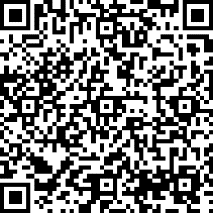 A）1∼3年生の作品：ストラップB)4∼6年生の作品：アートフレーム作品イメージなど詳細は下記URLをご覧ください。URL：https://www.pref.osaka.lg.jp/attach/28015/00000000/VVV-Craft2024-3syousai.pdf対象学年A：１～３年生B：４～６年生A：１～３年生B：４～６年生必要経費必要経費必要経費講師謝金及び材料費：A)1人につき500円B)1人につき600円交通費：阪急箕面線箕面駅を起点として講師人数分講師謝金及び材料費：A)1人につき500円B)1人につき600円交通費：阪急箕面線箕面駅を起点として講師人数分講師謝金及び材料費：A)1人につき500円B)1人につき600円交通費：阪急箕面線箕面駅を起点として講師人数分講師謝金及び材料費：A)1人につき500円B)1人につき600円交通費：阪急箕面線箕面駅を起点として講師人数分☆池田市・茨木市・吹田市・豊中市・箕面市（箕面市周辺）限定☆〈こどもデザインラボ①〉アップサイクル・ワークショップ洗剤や食品などの袋でストラップ、アートフレームなどを作ろう！・アップサイクルとは、廃材（使われなくなった物）を新たに製品としてデザインして価値を高めることです。・家庭や企業で廃棄するプラスチックフィルムを有効活用して、世界で一つだけの作品を作ります。モノづくりを楽しみながら、プラゴミ問題を勉強し、モノを大切にすることを学び、そしてデザイン力を育みます。＜プログラムの流れ＞①「アップサイクル」って何？　②プラ問題って何?③児童が自宅から持ち寄ったお菓子など普段捨ててしまう袋や、こちらが用意した洗剤・食品の袋でストラップ、アートフレームなどを作ります。　A）1∼3年生の作品：ストラップB)4∼6年生の作品：アートフレーム作品イメージなど詳細は下記URLをご覧ください。URL：https://www.pref.osaka.lg.jp/attach/28015/00000000/VVV-Craft2024-3syousai.pdf定員10～20名10～20名所要時間所要時間所要時間平日：約60分土日祝：約80分（応相談）平日：約60分土日祝：約80分（応相談）平日：約60分土日祝：約80分（応相談）平日：約60分土日祝：約80分（応相談）☆池田市・茨木市・吹田市・豊中市・箕面市（箕面市周辺）限定☆〈こどもデザインラボ①〉アップサイクル・ワークショップ洗剤や食品などの袋でストラップ、アートフレームなどを作ろう！・アップサイクルとは、廃材（使われなくなった物）を新たに製品としてデザインして価値を高めることです。・家庭や企業で廃棄するプラスチックフィルムを有効活用して、世界で一つだけの作品を作ります。モノづくりを楽しみながら、プラゴミ問題を勉強し、モノを大切にすることを学び、そしてデザイン力を育みます。＜プログラムの流れ＞①「アップサイクル」って何？　②プラ問題って何?③児童が自宅から持ち寄ったお菓子など普段捨ててしまう袋や、こちらが用意した洗剤・食品の袋でストラップ、アートフレームなどを作ります。　A）1∼3年生の作品：ストラップB)4∼6年生の作品：アートフレーム作品イメージなど詳細は下記URLをご覧ください。URL：https://www.pref.osaka.lg.jp/attach/28015/00000000/VVV-Craft2024-3syousai.pdf準備物ＴＶモニターまたはスクリーン、プロジェクター、電源、机・椅子もしくは座卓、カッターナイフ、カッター台、油性カラーペン、両面テープ　等【児童が準備するもの】セロテープ、ハサミ、ものさし、お菓子やラーメンなどの袋（フィルム状の袋）、好きなシール（ある人）※足りない材料がある場合は、応相談。ＴＶモニターまたはスクリーン、プロジェクター、電源、机・椅子もしくは座卓、カッターナイフ、カッター台、油性カラーペン、両面テープ　等【児童が準備するもの】セロテープ、ハサミ、ものさし、お菓子やラーメンなどの袋（フィルム状の袋）、好きなシール（ある人）※足りない材料がある場合は、応相談。ＴＶモニターまたはスクリーン、プロジェクター、電源、机・椅子もしくは座卓、カッターナイフ、カッター台、油性カラーペン、両面テープ　等【児童が準備するもの】セロテープ、ハサミ、ものさし、お菓子やラーメンなどの袋（フィルム状の袋）、好きなシール（ある人）※足りない材料がある場合は、応相談。ＴＶモニターまたはスクリーン、プロジェクター、電源、机・椅子もしくは座卓、カッターナイフ、カッター台、油性カラーペン、両面テープ　等【児童が準備するもの】セロテープ、ハサミ、ものさし、お菓子やラーメンなどの袋（フィルム状の袋）、好きなシール（ある人）※足りない材料がある場合は、応相談。ＴＶモニターまたはスクリーン、プロジェクター、電源、机・椅子もしくは座卓、カッターナイフ、カッター台、油性カラーペン、両面テープ　等【児童が準備するもの】セロテープ、ハサミ、ものさし、お菓子やラーメンなどの袋（フィルム状の袋）、好きなシール（ある人）※足りない材料がある場合は、応相談。ＴＶモニターまたはスクリーン、プロジェクター、電源、机・椅子もしくは座卓、カッターナイフ、カッター台、油性カラーペン、両面テープ　等【児童が準備するもの】セロテープ、ハサミ、ものさし、お菓子やラーメンなどの袋（フィルム状の袋）、好きなシール（ある人）※足りない材料がある場合は、応相談。ＴＶモニターまたはスクリーン、プロジェクター、電源、机・椅子もしくは座卓、カッターナイフ、カッター台、油性カラーペン、両面テープ　等【児童が準備するもの】セロテープ、ハサミ、ものさし、お菓子やラーメンなどの袋（フィルム状の袋）、好きなシール（ある人）※足りない材料がある場合は、応相談。ＴＶモニターまたはスクリーン、プロジェクター、電源、机・椅子もしくは座卓、カッターナイフ、カッター台、油性カラーペン、両面テープ　等【児童が準備するもの】セロテープ、ハサミ、ものさし、お菓子やラーメンなどの袋（フィルム状の袋）、好きなシール（ある人）※足りない材料がある場合は、応相談。ＴＶモニターまたはスクリーン、プロジェクター、電源、机・椅子もしくは座卓、カッターナイフ、カッター台、油性カラーペン、両面テープ　等【児童が準備するもの】セロテープ、ハサミ、ものさし、お菓子やラーメンなどの袋（フィルム状の袋）、好きなシール（ある人）※足りない材料がある場合は、応相談。☆池田市・茨木市・吹田市・豊中市・箕面市（箕面市周辺）限定☆〈こどもデザインラボ①〉アップサイクル・ワークショップ洗剤や食品などの袋でストラップ、アートフレームなどを作ろう！・アップサイクルとは、廃材（使われなくなった物）を新たに製品としてデザインして価値を高めることです。・家庭や企業で廃棄するプラスチックフィルムを有効活用して、世界で一つだけの作品を作ります。モノづくりを楽しみながら、プラゴミ問題を勉強し、モノを大切にすることを学び、そしてデザイン力を育みます。＜プログラムの流れ＞①「アップサイクル」って何？　②プラ問題って何?③児童が自宅から持ち寄ったお菓子など普段捨ててしまう袋や、こちらが用意した洗剤・食品の袋でストラップ、アートフレームなどを作ります。　A）1∼3年生の作品：ストラップB)4∼6年生の作品：アートフレーム作品イメージなど詳細は下記URLをご覧ください。URL：https://www.pref.osaka.lg.jp/attach/28015/00000000/VVV-Craft2024-3syousai.pdfその他・児童10～15人に対し講師2人、児童15∼20人に対し講師3人となります・平日60分実施の場合、左記「プログラムの流れ①・②」は省略になり、簡単なお話だけになります。・保護者の参加可・平日と土日祝日の実施（応相談）・池田市・茨木市・吹田市・豊中市・箕面市（箕面市周辺）限定。・駐車スペース1台が必要です。（荷物運搬のため）・児童10～15人に対し講師2人、児童15∼20人に対し講師3人となります・平日60分実施の場合、左記「プログラムの流れ①・②」は省略になり、簡単なお話だけになります。・保護者の参加可・平日と土日祝日の実施（応相談）・池田市・茨木市・吹田市・豊中市・箕面市（箕面市周辺）限定。・駐車スペース1台が必要です。（荷物運搬のため）・児童10～15人に対し講師2人、児童15∼20人に対し講師3人となります・平日60分実施の場合、左記「プログラムの流れ①・②」は省略になり、簡単なお話だけになります。・保護者の参加可・平日と土日祝日の実施（応相談）・池田市・茨木市・吹田市・豊中市・箕面市（箕面市周辺）限定。・駐車スペース1台が必要です。（荷物運搬のため）・児童10～15人に対し講師2人、児童15∼20人に対し講師3人となります・平日60分実施の場合、左記「プログラムの流れ①・②」は省略になり、簡単なお話だけになります。・保護者の参加可・平日と土日祝日の実施（応相談）・池田市・茨木市・吹田市・豊中市・箕面市（箕面市周辺）限定。・駐車スペース1台が必要です。（荷物運搬のため）・児童10～15人に対し講師2人、児童15∼20人に対し講師3人となります・平日60分実施の場合、左記「プログラムの流れ①・②」は省略になり、簡単なお話だけになります。・保護者の参加可・平日と土日祝日の実施（応相談）・池田市・茨木市・吹田市・豊中市・箕面市（箕面市周辺）限定。・駐車スペース1台が必要です。（荷物運搬のため）・児童10～15人に対し講師2人、児童15∼20人に対し講師3人となります・平日60分実施の場合、左記「プログラムの流れ①・②」は省略になり、簡単なお話だけになります。・保護者の参加可・平日と土日祝日の実施（応相談）・池田市・茨木市・吹田市・豊中市・箕面市（箕面市周辺）限定。・駐車スペース1台が必要です。（荷物運搬のため）・児童10～15人に対し講師2人、児童15∼20人に対し講師3人となります・平日60分実施の場合、左記「プログラムの流れ①・②」は省略になり、簡単なお話だけになります。・保護者の参加可・平日と土日祝日の実施（応相談）・池田市・茨木市・吹田市・豊中市・箕面市（箕面市周辺）限定。・駐車スペース1台が必要です。（荷物運搬のため）・児童10～15人に対し講師2人、児童15∼20人に対し講師3人となります・平日60分実施の場合、左記「プログラムの流れ①・②」は省略になり、簡単なお話だけになります。・保護者の参加可・平日と土日祝日の実施（応相談）・池田市・茨木市・吹田市・豊中市・箕面市（箕面市周辺）限定。・駐車スペース1台が必要です。（荷物運搬のため）・児童10～15人に対し講師2人、児童15∼20人に対し講師3人となります・平日60分実施の場合、左記「プログラムの流れ①・②」は省略になり、簡単なお話だけになります。・保護者の参加可・平日と土日祝日の実施（応相談）・池田市・茨木市・吹田市・豊中市・箕面市（箕面市周辺）限定。・駐車スペース1台が必要です。（荷物運搬のため）VVV-Craft（ヴィークラフト）②活動場所室内（工作ができる場所）室内（工作ができる場所）室内（工作ができる場所）室内（工作ができる場所）室内（工作ができる場所）室内（工作ができる場所）室内（工作ができる場所）室内（工作ができる場所）室内（工作ができる場所）☆池田市・茨木市・吹田市・豊中市・箕面市（箕面市周辺）限定☆〈こどもデザインラボ②〉アップサイクル自由工作色々なGOMI（廃材）で宝物をつくろう！・アップサイクルとは、廃材（使われなくなった物）を新たに製品としてデザインして価値を高めることです。・家庭や企業で廃棄するプラスチックフィルムを有効活用して、世界で一つだけの作品を作ります。モノづくりを楽しみながら、プラゴミ問題を勉強し、モノを大切にすることを学び、そしてデザイン力を育みます。＜プログラムの流れ＞①「アップサイクル」って何？　　②プラ問題って何?③好きな廃材を選んで自由に工作をしよう！※児童にも使いたい廃材を持ってきてもらいます。※ゆっくりと工作を楽しむために、土日祝日（約80分）の開催をお勧めします！作品イメージなど詳細は下記URLをご覧ください。URL：https://www.pref.osaka.lg.jp/attach/28015/00000000/VVV-Craft2024-3syousai.pdf対象学年１～６年生１～６年生必要経費必要経費必要経費講師謝金及び材料費：1人につき500円交通費：阪急箕面線箕面駅を起点として講師人数分講師謝金及び材料費：1人につき500円交通費：阪急箕面線箕面駅を起点として講師人数分講師謝金及び材料費：1人につき500円交通費：阪急箕面線箕面駅を起点として講師人数分講師謝金及び材料費：1人につき500円交通費：阪急箕面線箕面駅を起点として講師人数分☆池田市・茨木市・吹田市・豊中市・箕面市（箕面市周辺）限定☆〈こどもデザインラボ②〉アップサイクル自由工作色々なGOMI（廃材）で宝物をつくろう！・アップサイクルとは、廃材（使われなくなった物）を新たに製品としてデザインして価値を高めることです。・家庭や企業で廃棄するプラスチックフィルムを有効活用して、世界で一つだけの作品を作ります。モノづくりを楽しみながら、プラゴミ問題を勉強し、モノを大切にすることを学び、そしてデザイン力を育みます。＜プログラムの流れ＞①「アップサイクル」って何？　　②プラ問題って何?③好きな廃材を選んで自由に工作をしよう！※児童にも使いたい廃材を持ってきてもらいます。※ゆっくりと工作を楽しむために、土日祝日（約80分）の開催をお勧めします！作品イメージなど詳細は下記URLをご覧ください。URL：https://www.pref.osaka.lg.jp/attach/28015/00000000/VVV-Craft2024-3syousai.pdf定員10～30名10～30名所要時間所要時間所要時間平日：約60分土日祝：約80分（応相談）平日：約60分土日祝：約80分（応相談）平日：約60分土日祝：約80分（応相談）平日：約60分土日祝：約80分（応相談）☆池田市・茨木市・吹田市・豊中市・箕面市（箕面市周辺）限定☆〈こどもデザインラボ②〉アップサイクル自由工作色々なGOMI（廃材）で宝物をつくろう！・アップサイクルとは、廃材（使われなくなった物）を新たに製品としてデザインして価値を高めることです。・家庭や企業で廃棄するプラスチックフィルムを有効活用して、世界で一つだけの作品を作ります。モノづくりを楽しみながら、プラゴミ問題を勉強し、モノを大切にすることを学び、そしてデザイン力を育みます。＜プログラムの流れ＞①「アップサイクル」って何？　　②プラ問題って何?③好きな廃材を選んで自由に工作をしよう！※児童にも使いたい廃材を持ってきてもらいます。※ゆっくりと工作を楽しむために、土日祝日（約80分）の開催をお勧めします！作品イメージなど詳細は下記URLをご覧ください。URL：https://www.pref.osaka.lg.jp/attach/28015/00000000/VVV-Craft2024-3syousai.pdf準備物ＴＶモニターまたはスクリーン、プロジェクター、電源、机・椅子もしくは座卓、カッターナイフ、カッター台、油性カラーペン、両面テープ　等【児童が準備するもの】セロテープ、ハサミ、ものさし、お菓子やラーメンなどの袋（フィルム状の袋）、好きなシール（ある人）※足りない材料がある場合は、応相談。ＴＶモニターまたはスクリーン、プロジェクター、電源、机・椅子もしくは座卓、カッターナイフ、カッター台、油性カラーペン、両面テープ　等【児童が準備するもの】セロテープ、ハサミ、ものさし、お菓子やラーメンなどの袋（フィルム状の袋）、好きなシール（ある人）※足りない材料がある場合は、応相談。ＴＶモニターまたはスクリーン、プロジェクター、電源、机・椅子もしくは座卓、カッターナイフ、カッター台、油性カラーペン、両面テープ　等【児童が準備するもの】セロテープ、ハサミ、ものさし、お菓子やラーメンなどの袋（フィルム状の袋）、好きなシール（ある人）※足りない材料がある場合は、応相談。ＴＶモニターまたはスクリーン、プロジェクター、電源、机・椅子もしくは座卓、カッターナイフ、カッター台、油性カラーペン、両面テープ　等【児童が準備するもの】セロテープ、ハサミ、ものさし、お菓子やラーメンなどの袋（フィルム状の袋）、好きなシール（ある人）※足りない材料がある場合は、応相談。ＴＶモニターまたはスクリーン、プロジェクター、電源、机・椅子もしくは座卓、カッターナイフ、カッター台、油性カラーペン、両面テープ　等【児童が準備するもの】セロテープ、ハサミ、ものさし、お菓子やラーメンなどの袋（フィルム状の袋）、好きなシール（ある人）※足りない材料がある場合は、応相談。ＴＶモニターまたはスクリーン、プロジェクター、電源、机・椅子もしくは座卓、カッターナイフ、カッター台、油性カラーペン、両面テープ　等【児童が準備するもの】セロテープ、ハサミ、ものさし、お菓子やラーメンなどの袋（フィルム状の袋）、好きなシール（ある人）※足りない材料がある場合は、応相談。ＴＶモニターまたはスクリーン、プロジェクター、電源、机・椅子もしくは座卓、カッターナイフ、カッター台、油性カラーペン、両面テープ　等【児童が準備するもの】セロテープ、ハサミ、ものさし、お菓子やラーメンなどの袋（フィルム状の袋）、好きなシール（ある人）※足りない材料がある場合は、応相談。ＴＶモニターまたはスクリーン、プロジェクター、電源、机・椅子もしくは座卓、カッターナイフ、カッター台、油性カラーペン、両面テープ　等【児童が準備するもの】セロテープ、ハサミ、ものさし、お菓子やラーメンなどの袋（フィルム状の袋）、好きなシール（ある人）※足りない材料がある場合は、応相談。ＴＶモニターまたはスクリーン、プロジェクター、電源、机・椅子もしくは座卓、カッターナイフ、カッター台、油性カラーペン、両面テープ　等【児童が準備するもの】セロテープ、ハサミ、ものさし、お菓子やラーメンなどの袋（フィルム状の袋）、好きなシール（ある人）※足りない材料がある場合は、応相談。☆池田市・茨木市・吹田市・豊中市・箕面市（箕面市周辺）限定☆〈こどもデザインラボ②〉アップサイクル自由工作色々なGOMI（廃材）で宝物をつくろう！・アップサイクルとは、廃材（使われなくなった物）を新たに製品としてデザインして価値を高めることです。・家庭や企業で廃棄するプラスチックフィルムを有効活用して、世界で一つだけの作品を作ります。モノづくりを楽しみながら、プラゴミ問題を勉強し、モノを大切にすることを学び、そしてデザイン力を育みます。＜プログラムの流れ＞①「アップサイクル」って何？　　②プラ問題って何?③好きな廃材を選んで自由に工作をしよう！※児童にも使いたい廃材を持ってきてもらいます。※ゆっくりと工作を楽しむために、土日祝日（約80分）の開催をお勧めします！作品イメージなど詳細は下記URLをご覧ください。URL：https://www.pref.osaka.lg.jp/attach/28015/00000000/VVV-Craft2024-3syousai.pdfその他・児童10～15人に対し講師2人、児童15∼30人に対し講師3人となります・平日60分実施の場合、左記「プログラムの流れ①・②」は省略になり、簡単なお話だけになります。・保護者の参加可・平日と土日祝日の実施（応相談）・池田市・茨木市・吹田市・豊中市・箕面市（箕面市周辺）限定。・駐車スペース1台が必要です。（荷物運搬のため）・児童10～15人に対し講師2人、児童15∼30人に対し講師3人となります・平日60分実施の場合、左記「プログラムの流れ①・②」は省略になり、簡単なお話だけになります。・保護者の参加可・平日と土日祝日の実施（応相談）・池田市・茨木市・吹田市・豊中市・箕面市（箕面市周辺）限定。・駐車スペース1台が必要です。（荷物運搬のため）・児童10～15人に対し講師2人、児童15∼30人に対し講師3人となります・平日60分実施の場合、左記「プログラムの流れ①・②」は省略になり、簡単なお話だけになります。・保護者の参加可・平日と土日祝日の実施（応相談）・池田市・茨木市・吹田市・豊中市・箕面市（箕面市周辺）限定。・駐車スペース1台が必要です。（荷物運搬のため）・児童10～15人に対し講師2人、児童15∼30人に対し講師3人となります・平日60分実施の場合、左記「プログラムの流れ①・②」は省略になり、簡単なお話だけになります。・保護者の参加可・平日と土日祝日の実施（応相談）・池田市・茨木市・吹田市・豊中市・箕面市（箕面市周辺）限定。・駐車スペース1台が必要です。（荷物運搬のため）・児童10～15人に対し講師2人、児童15∼30人に対し講師3人となります・平日60分実施の場合、左記「プログラムの流れ①・②」は省略になり、簡単なお話だけになります。・保護者の参加可・平日と土日祝日の実施（応相談）・池田市・茨木市・吹田市・豊中市・箕面市（箕面市周辺）限定。・駐車スペース1台が必要です。（荷物運搬のため）・児童10～15人に対し講師2人、児童15∼30人に対し講師3人となります・平日60分実施の場合、左記「プログラムの流れ①・②」は省略になり、簡単なお話だけになります。・保護者の参加可・平日と土日祝日の実施（応相談）・池田市・茨木市・吹田市・豊中市・箕面市（箕面市周辺）限定。・駐車スペース1台が必要です。（荷物運搬のため）・児童10～15人に対し講師2人、児童15∼30人に対し講師3人となります・平日60分実施の場合、左記「プログラムの流れ①・②」は省略になり、簡単なお話だけになります。・保護者の参加可・平日と土日祝日の実施（応相談）・池田市・茨木市・吹田市・豊中市・箕面市（箕面市周辺）限定。・駐車スペース1台が必要です。（荷物運搬のため）・児童10～15人に対し講師2人、児童15∼30人に対し講師3人となります・平日60分実施の場合、左記「プログラムの流れ①・②」は省略になり、簡単なお話だけになります。・保護者の参加可・平日と土日祝日の実施（応相談）・池田市・茨木市・吹田市・豊中市・箕面市（箕面市周辺）限定。・駐車スペース1台が必要です。（荷物運搬のため）・児童10～15人に対し講師2人、児童15∼30人に対し講師3人となります・平日60分実施の場合、左記「プログラムの流れ①・②」は省略になり、簡単なお話だけになります。・保護者の参加可・平日と土日祝日の実施（応相談）・池田市・茨木市・吹田市・豊中市・箕面市（箕面市周辺）限定。・駐車スペース1台が必要です。（荷物運搬のため）株式会社NTTドコモ活動場所Web会議システムのある場所Web会議システムのある場所Web会議システムのある場所Web会議システムのある場所Web会議システムのある場所Web会議システムのある場所Web会議システムのある場所Web会議システムのある場所Web会議システムのある場所スマホ・ケータイ安全教室情報社会において、子どもたちが、自分で情報を正しく理解し、適切に判断・活用する力を身につけることを目的としています。・「講義」とテーマごとの「スキルワーク」で構成しています。・子どもたち自身による”気づき”を促し、テーマへの理解を深めるために、「スキルワーク」で自己ワークと他の人との意見共有を行います。対象学年全学年全学年全学年全学年必要経費必要経費必要経費無無スマホ・ケータイ安全教室情報社会において、子どもたちが、自分で情報を正しく理解し、適切に判断・活用する力を身につけることを目的としています。・「講義」とテーマごとの「スキルワーク」で構成しています。・子どもたち自身による”気づき”を促し、テーマへの理解を深めるために、「スキルワーク」で自己ワークと他の人との意見共有を行います。定員何人でも可能。オンライン授業。何人でも可能。オンライン授業。何人でも可能。オンライン授業。何人でも可能。オンライン授業。所要時間所要時間所要時間45～50分（相談可）45～50分（相談可）スマホ・ケータイ安全教室情報社会において、子どもたちが、自分で情報を正しく理解し、適切に判断・活用する力を身につけることを目的としています。・「講義」とテーマごとの「スキルワーク」で構成しています。・子どもたち自身による”気づき”を促し、テーマへの理解を深めるために、「スキルワーク」で自己ワークと他の人との意見共有を行います。準備物オンライン授業のみ対応。Web会議システムの環境(Teams,Meet,Zoom)をご準備ください。講師は訪問せずにオンラインで授業を行います。オンライン授業のみ対応。Web会議システムの環境(Teams,Meet,Zoom)をご準備ください。講師は訪問せずにオンラインで授業を行います。オンライン授業のみ対応。Web会議システムの環境(Teams,Meet,Zoom)をご準備ください。講師は訪問せずにオンラインで授業を行います。オンライン授業のみ対応。Web会議システムの環境(Teams,Meet,Zoom)をご準備ください。講師は訪問せずにオンラインで授業を行います。オンライン授業のみ対応。Web会議システムの環境(Teams,Meet,Zoom)をご準備ください。講師は訪問せずにオンラインで授業を行います。オンライン授業のみ対応。Web会議システムの環境(Teams,Meet,Zoom)をご準備ください。講師は訪問せずにオンラインで授業を行います。オンライン授業のみ対応。Web会議システムの環境(Teams,Meet,Zoom)をご準備ください。講師は訪問せずにオンラインで授業を行います。オンライン授業のみ対応。Web会議システムの環境(Teams,Meet,Zoom)をご準備ください。講師は訪問せずにオンラインで授業を行います。オンライン授業のみ対応。Web会議システムの環境(Teams,Meet,Zoom)をご準備ください。講師は訪問せずにオンラインで授業を行います。スマホ・ケータイ安全教室情報社会において、子どもたちが、自分で情報を正しく理解し、適切に判断・活用する力を身につけることを目的としています。・「講義」とテーマごとの「スキルワーク」で構成しています。・子どもたち自身による”気づき”を促し、テーマへの理解を深めるために、「スキルワーク」で自己ワークと他の人との意見共有を行います。その他WEBフォームからお申込み下さい。https://www.docomo.ne.jp/corporate/csr/social/safety/educational/delivery_class/※WEBフォーム「１．学校・団体名」欄には、おおさか元気広場名をご記入ください。「40.アンケート」欄には、「その他」を選択し、「おおさか元気広場」とご記入ください。※WEBフォームに入力した内容については、大阪府教育庁市町村教育室地域教育振興課と共有いたします。【安全教室　お問合わせ先】ドコモ　スマホ・ケータイ安全教室　事務局ﾒｰﾙ：k-tai-anzen@nttdocomo.comWEBフォームからお申込み下さい。https://www.docomo.ne.jp/corporate/csr/social/safety/educational/delivery_class/※WEBフォーム「１．学校・団体名」欄には、おおさか元気広場名をご記入ください。「40.アンケート」欄には、「その他」を選択し、「おおさか元気広場」とご記入ください。※WEBフォームに入力した内容については、大阪府教育庁市町村教育室地域教育振興課と共有いたします。【安全教室　お問合わせ先】ドコモ　スマホ・ケータイ安全教室　事務局ﾒｰﾙ：k-tai-anzen@nttdocomo.comWEBフォームからお申込み下さい。https://www.docomo.ne.jp/corporate/csr/social/safety/educational/delivery_class/※WEBフォーム「１．学校・団体名」欄には、おおさか元気広場名をご記入ください。「40.アンケート」欄には、「その他」を選択し、「おおさか元気広場」とご記入ください。※WEBフォームに入力した内容については、大阪府教育庁市町村教育室地域教育振興課と共有いたします。【安全教室　お問合わせ先】ドコモ　スマホ・ケータイ安全教室　事務局ﾒｰﾙ：k-tai-anzen@nttdocomo.comWEBフォームからお申込み下さい。https://www.docomo.ne.jp/corporate/csr/social/safety/educational/delivery_class/※WEBフォーム「１．学校・団体名」欄には、おおさか元気広場名をご記入ください。「40.アンケート」欄には、「その他」を選択し、「おおさか元気広場」とご記入ください。※WEBフォームに入力した内容については、大阪府教育庁市町村教育室地域教育振興課と共有いたします。【安全教室　お問合わせ先】ドコモ　スマホ・ケータイ安全教室　事務局ﾒｰﾙ：k-tai-anzen@nttdocomo.comWEBフォームからお申込み下さい。https://www.docomo.ne.jp/corporate/csr/social/safety/educational/delivery_class/※WEBフォーム「１．学校・団体名」欄には、おおさか元気広場名をご記入ください。「40.アンケート」欄には、「その他」を選択し、「おおさか元気広場」とご記入ください。※WEBフォームに入力した内容については、大阪府教育庁市町村教育室地域教育振興課と共有いたします。【安全教室　お問合わせ先】ドコモ　スマホ・ケータイ安全教室　事務局ﾒｰﾙ：k-tai-anzen@nttdocomo.comWEBフォームからお申込み下さい。https://www.docomo.ne.jp/corporate/csr/social/safety/educational/delivery_class/※WEBフォーム「１．学校・団体名」欄には、おおさか元気広場名をご記入ください。「40.アンケート」欄には、「その他」を選択し、「おおさか元気広場」とご記入ください。※WEBフォームに入力した内容については、大阪府教育庁市町村教育室地域教育振興課と共有いたします。【安全教室　お問合わせ先】ドコモ　スマホ・ケータイ安全教室　事務局ﾒｰﾙ：k-tai-anzen@nttdocomo.comWEBフォームからお申込み下さい。https://www.docomo.ne.jp/corporate/csr/social/safety/educational/delivery_class/※WEBフォーム「１．学校・団体名」欄には、おおさか元気広場名をご記入ください。「40.アンケート」欄には、「その他」を選択し、「おおさか元気広場」とご記入ください。※WEBフォームに入力した内容については、大阪府教育庁市町村教育室地域教育振興課と共有いたします。【安全教室　お問合わせ先】ドコモ　スマホ・ケータイ安全教室　事務局ﾒｰﾙ：k-tai-anzen@nttdocomo.comWEBフォームからお申込み下さい。https://www.docomo.ne.jp/corporate/csr/social/safety/educational/delivery_class/※WEBフォーム「１．学校・団体名」欄には、おおさか元気広場名をご記入ください。「40.アンケート」欄には、「その他」を選択し、「おおさか元気広場」とご記入ください。※WEBフォームに入力した内容については、大阪府教育庁市町村教育室地域教育振興課と共有いたします。【安全教室　お問合わせ先】ドコモ　スマホ・ケータイ安全教室　事務局ﾒｰﾙ：k-tai-anzen@nttdocomo.comWEBフォームからお申込み下さい。https://www.docomo.ne.jp/corporate/csr/social/safety/educational/delivery_class/※WEBフォーム「１．学校・団体名」欄には、おおさか元気広場名をご記入ください。「40.アンケート」欄には、「その他」を選択し、「おおさか元気広場」とご記入ください。※WEBフォームに入力した内容については、大阪府教育庁市町村教育室地域教育振興課と共有いたします。【安全教室　お問合わせ先】ドコモ　スマホ・ケータイ安全教室　事務局ﾒｰﾙ：k-tai-anzen@nttdocomo.comソフトバンク株式会社⑤式会社活動場所室内（教室、体育館等）電源が使える場所室内（教室、体育館等）電源が使える場所室内（教室、体育館等）電源が使える場所室内（教室、体育館等）電源が使える場所室内（教室、体育館等）電源が使える場所室内（教室、体育館等）電源が使える場所室内（教室、体育館等）電源が使える場所室内（教室、体育館等）電源が使える場所室内（教室、体育館等）電源が使える場所Pepper〈ペッパー〉を活用した授業「情報モラル教育」＜内容＞人型ロボットPepperが進行役を務めます。スマートフォンの中でも特にトラブルが起きやすい「動画配信」についてドラマを見ながら考えます。対象学年４・５・６年４・５・６年４・５・６年４・５・６年必要経費必要経費必要経費無無Pepper〈ペッパー〉を活用した授業「情報モラル教育」＜内容＞人型ロボットPepperが進行役を務めます。スマートフォンの中でも特にトラブルが起きやすい「動画配信」についてドラマを見ながら考えます。定員20名以上20名以上20名以上20名以上所要時間所要時間所要時間４５分（準備を除く）※相談可４５分（準備を除く）※相談可Pepper〈ペッパー〉を活用した授業「情報モラル教育」＜内容＞人型ロボットPepperが進行役を務めます。スマートフォンの中でも特にトラブルが起きやすい「動画配信」についてドラマを見ながら考えます。準備物プロジェクター、スクリーン、電源プロジェクター、スクリーン、電源プロジェクター、スクリーン、電源プロジェクター、スクリーン、電源プロジェクター、スクリーン、電源プロジェクター、スクリーン、電源プロジェクター、スクリーン、電源プロジェクター、スクリーン、電源プロジェクター、スクリーン、電源Pepper〈ペッパー〉を活用した授業「情報モラル教育」＜内容＞人型ロボットPepperが進行役を務めます。スマートフォンの中でも特にトラブルが起きやすい「動画配信」についてドラマを見ながら考えます。その他・Peｐｐer〈ペッパー〉はソフトバンクで用意します。・駐車場（１台）の確保をお願いします。・原則、平日　※土日祝日は別途ご相談ください。・保護者との参加可。・Peｐｐer〈ペッパー〉はソフトバンクで用意します。・駐車場（１台）の確保をお願いします。・原則、平日　※土日祝日は別途ご相談ください。・保護者との参加可。・Peｐｐer〈ペッパー〉はソフトバンクで用意します。・駐車場（１台）の確保をお願いします。・原則、平日　※土日祝日は別途ご相談ください。・保護者との参加可。・Peｐｐer〈ペッパー〉はソフトバンクで用意します。・駐車場（１台）の確保をお願いします。・原則、平日　※土日祝日は別途ご相談ください。・保護者との参加可。・Peｐｐer〈ペッパー〉はソフトバンクで用意します。・駐車場（１台）の確保をお願いします。・原則、平日　※土日祝日は別途ご相談ください。・保護者との参加可。・Peｐｐer〈ペッパー〉はソフトバンクで用意します。・駐車場（１台）の確保をお願いします。・原則、平日　※土日祝日は別途ご相談ください。・保護者との参加可。・Peｐｐer〈ペッパー〉はソフトバンクで用意します。・駐車場（１台）の確保をお願いします。・原則、平日　※土日祝日は別途ご相談ください。・保護者との参加可。・Peｐｐer〈ペッパー〉はソフトバンクで用意します。・駐車場（１台）の確保をお願いします。・原則、平日　※土日祝日は別途ご相談ください。・保護者との参加可。・Peｐｐer〈ペッパー〉はソフトバンクで用意します。・駐車場（１台）の確保をお願いします。・原則、平日　※土日祝日は別途ご相談ください。・保護者との参加可。江崎グリコ株式会社式会社活動場所机、椅子、空調設備があり電源が使える明るい室内机、椅子、空調設備があり電源が使える明るい室内机、椅子、空調設備があり電源が使える明るい室内机、椅子、空調設備があり電源が使える明るい室内机、椅子、空調設備があり電源が使える明るい室内机、椅子、空調設備があり電源が使える明るい室内机、椅子、空調設備があり電源が使える明るい室内机、椅子、空調設備があり電源が使える明るい室内机、椅子、空調設備があり電源が使える明るい室内GLICODE®（グリコード）＜内容＞GLICODE®（グリコード）とは、次代を担う子どもたちの健やかな成長を応援する目的で開発された江崎グリコ独自の無料アプリのプログラミング教材です。お菓子をルールに従って並べる（キャラクター「ハグハグ」をポッキーで命令しゴールまで導く）ことで、ゲーム感覚で遊びながらプログラミングの基礎的な考え方・ロジックを学ぶことができます。対象学年全学年全学年全学年全学年必要経費必要経費必要経費無無GLICODE®（グリコード）＜内容＞GLICODE®（グリコード）とは、次代を担う子どもたちの健やかな成長を応援する目的で開発された江崎グリコ独自の無料アプリのプログラミング教材です。お菓子をルールに従って並べる（キャラクター「ハグハグ」をポッキーで命令しゴールまで導く）ことで、ゲーム感覚で遊びながらプログラミングの基礎的な考え方・ロジックを学ぶことができます。定員３０名程度３０名程度３０名程度３０名程度所要時間所要時間所要時間６０分程度６０分程度GLICODE®（グリコード）＜内容＞GLICODE®（グリコード）とは、次代を担う子どもたちの健やかな成長を応援する目的で開発された江崎グリコ独自の無料アプリのプログラミング教材です。お菓子をルールに従って並べる（キャラクター「ハグハグ」をポッキーで命令しゴールまで導く）ことで、ゲーム感覚で遊びながらプログラミングの基礎的な考え方・ロジックを学ぶことができます。準備物机、椅子、プロジェクター、スクリーン、延長コード机、椅子、プロジェクター、スクリーン、延長コード机、椅子、プロジェクター、スクリーン、延長コード机、椅子、プロジェクター、スクリーン、延長コード机、椅子、プロジェクター、スクリーン、延長コード机、椅子、プロジェクター、スクリーン、延長コード机、椅子、プロジェクター、スクリーン、延長コード机、椅子、プロジェクター、スクリーン、延長コード机、椅子、プロジェクター、スクリーン、延長コードGLICODE®（グリコード）＜内容＞GLICODE®（グリコード）とは、次代を担う子どもたちの健やかな成長を応援する目的で開発された江崎グリコ独自の無料アプリのプログラミング教材です。お菓子をルールに従って並べる（キャラクター「ハグハグ」をポッキーで命令しゴールまで導く）ことで、ゲーム感覚で遊びながらプログラミングの基礎的な考え方・ロジックを学ぶことができます。その他・平日のみ実施可・保護者との参加可。・平日のみ実施可・保護者との参加可。・平日のみ実施可・保護者との参加可。・平日のみ実施可・保護者との参加可。・平日のみ実施可・保護者との参加可。・平日のみ実施可・保護者との参加可。・平日のみ実施可・保護者との参加可。・平日のみ実施可・保護者との参加可。・平日のみ実施可・保護者との参加可。SAPジャパン株式会社式会社活動場所屋内の電源・インターネット接続が可能な場所屋内の電源・インターネット接続が可能な場所屋内の電源・インターネット接続が可能な場所屋内の電源・インターネット接続が可能な場所屋内の電源・インターネット接続が可能な場所屋内の電源・インターネット接続が可能な場所屋内の電源・インターネット接続が可能な場所屋内の電源・インターネット接続が可能な場所屋内の電源・インターネット接続が可能な場所Snap! ビジュアルプログラミングセッション (オンライン)～ビジュアル言語でプログラミングを学ぼう！～＜内容＞SAPが開発し、米カリフォルニア大学バークレー校が提供しているSnap!（スナップ）というビジュアルプログラミングツールを使い、プログラミングの基本を学び、デジタルスキルやプログラミング的思考力、発想力、創造力を育むことを目的としたプログラムです。対象学年全学年全学年全学年全学年必要経費必要経費必要経費無無Snap! ビジュアルプログラミングセッション (オンライン)～ビジュアル言語でプログラミングを学ぼう！～＜内容＞SAPが開発し、米カリフォルニア大学バークレー校が提供しているSnap!（スナップ）というビジュアルプログラミングツールを使い、プログラミングの基本を学び、デジタルスキルやプログラミング的思考力、発想力、創造力を育むことを目的としたプログラムです。定員6名程度※応相談6名程度※応相談6名程度※応相談6名程度※応相談所要時間所要時間所要時間３時間３時間Snap! ビジュアルプログラミングセッション (オンライン)～ビジュアル言語でプログラミングを学ぼう！～＜内容＞SAPが開発し、米カリフォルニア大学バークレー校が提供しているSnap!（スナップ）というビジュアルプログラミングツールを使い、プログラミングの基本を学び、デジタルスキルやプログラミング的思考力、発想力、創造力を育むことを目的としたプログラムです。準備物児童数分のWindowsパソコン（マイク、Webカメラ内蔵または同様の機能外付け、Snap!およびZoom接続可能な環境）、マウス、インターネット環境、児童数分のWindowsパソコン（マイク、Webカメラ内蔵または同様の機能外付け、Snap!およびZoom接続可能な環境）、マウス、インターネット環境、児童数分のWindowsパソコン（マイク、Webカメラ内蔵または同様の機能外付け、Snap!およびZoom接続可能な環境）、マウス、インターネット環境、児童数分のWindowsパソコン（マイク、Webカメラ内蔵または同様の機能外付け、Snap!およびZoom接続可能な環境）、マウス、インターネット環境、児童数分のWindowsパソコン（マイク、Webカメラ内蔵または同様の機能外付け、Snap!およびZoom接続可能な環境）、マウス、インターネット環境、児童数分のWindowsパソコン（マイク、Webカメラ内蔵または同様の機能外付け、Snap!およびZoom接続可能な環境）、マウス、インターネット環境、児童数分のWindowsパソコン（マイク、Webカメラ内蔵または同様の機能外付け、Snap!およびZoom接続可能な環境）、マウス、インターネット環境、児童数分のWindowsパソコン（マイク、Webカメラ内蔵または同様の機能外付け、Snap!およびZoom接続可能な環境）、マウス、インターネット環境、児童数分のWindowsパソコン（マイク、Webカメラ内蔵または同様の機能外付け、Snap!およびZoom接続可能な環境）、マウス、インターネット環境、Snap! ビジュアルプログラミングセッション (オンライン)～ビジュアル言語でプログラミングを学ぼう！～＜内容＞SAPが開発し、米カリフォルニア大学バークレー校が提供しているSnap!（スナップ）というビジュアルプログラミングツールを使い、プログラミングの基本を学び、デジタルスキルやプログラミング的思考力、発想力、創造力を育むことを目的としたプログラムです。その他基本的に土、日、祝日実施を希望。※平日は、別途ご相談ください。※保護者との参加可。※オンラインのため、会場にスタッフは伺いません。基本的に土、日、祝日実施を希望。※平日は、別途ご相談ください。※保護者との参加可。※オンラインのため、会場にスタッフは伺いません。基本的に土、日、祝日実施を希望。※平日は、別途ご相談ください。※保護者との参加可。※オンラインのため、会場にスタッフは伺いません。基本的に土、日、祝日実施を希望。※平日は、別途ご相談ください。※保護者との参加可。※オンラインのため、会場にスタッフは伺いません。基本的に土、日、祝日実施を希望。※平日は、別途ご相談ください。※保護者との参加可。※オンラインのため、会場にスタッフは伺いません。基本的に土、日、祝日実施を希望。※平日は、別途ご相談ください。※保護者との参加可。※オンラインのため、会場にスタッフは伺いません。基本的に土、日、祝日実施を希望。※平日は、別途ご相談ください。※保護者との参加可。※オンラインのため、会場にスタッフは伺いません。基本的に土、日、祝日実施を希望。※平日は、別途ご相談ください。※保護者との参加可。※オンラインのため、会場にスタッフは伺いません。基本的に土、日、祝日実施を希望。※平日は、別途ご相談ください。※保護者との参加可。※オンラインのため、会場にスタッフは伺いません。特定非営利活動法人　日本交流分析協会関西支部①活動場所教室（電源使用可能が望ましい）教室（電源使用可能が望ましい）教室（電源使用可能が望ましい）教室（電源使用可能が望ましい）教室（電源使用可能が望ましい）教室（電源使用可能が望ましい）教室（電源使用可能が望ましい）教室（電源使用可能が望ましい）教室（電源使用可能が望ましい）自分や友だちのことを、心理学で考えよう！交流分析という心理学は、自分のことや友だちとのコミュニケーションを考えるのに役に立ちます。特に、自分らしく生きるために、「心」を「理」解する科「学」で、自分の良いところを見つけましょう。具体的には、エゴグラムという質問紙に答えたり、ワークで話し合ったりして、自分や友だちのことを考えます。（例）自分らしさを心理学で考えよう！（あなたの長所はなに？）（例）信頼関係を築くコミュニケーションを 心理学で学ぼう！対象学年小学４年生以上小学４年生以上小学４年生以上小学４年生以上必要経費必要経費必要経費1団体につき1回目は無料（2回目以降は有料）1団体につき1回目は無料（2回目以降は有料）自分や友だちのことを、心理学で考えよう！交流分析という心理学は、自分のことや友だちとのコミュニケーションを考えるのに役に立ちます。特に、自分らしく生きるために、「心」を「理」解する科「学」で、自分の良いところを見つけましょう。具体的には、エゴグラムという質問紙に答えたり、ワークで話し合ったりして、自分や友だちのことを考えます。（例）自分らしさを心理学で考えよう！（あなたの長所はなに？）（例）信頼関係を築くコミュニケーションを 心理学で学ぼう！定員４０人以内（多い場合は応相談）４０人以内（多い場合は応相談）４０人以内（多い場合は応相談）４０人以内（多い場合は応相談）所要時間所要時間所要時間50分（希望に応じて変更可能）50分（希望に応じて変更可能）自分や友だちのことを、心理学で考えよう！交流分析という心理学は、自分のことや友だちとのコミュニケーションを考えるのに役に立ちます。特に、自分らしく生きるために、「心」を「理」解する科「学」で、自分の良いところを見つけましょう。具体的には、エゴグラムという質問紙に答えたり、ワークで話し合ったりして、自分や友だちのことを考えます。（例）自分らしさを心理学で考えよう！（あなたの長所はなに？）（例）信頼関係を築くコミュニケーションを 心理学で学ぼう！準備物スクリーン（ホワイトボードでの代用可）。印刷ができるようでしたら、資料の原稿をお送りします。参加人数分の印刷をお願いします。スクリーン（ホワイトボードでの代用可）。印刷ができるようでしたら、資料の原稿をお送りします。参加人数分の印刷をお願いします。スクリーン（ホワイトボードでの代用可）。印刷ができるようでしたら、資料の原稿をお送りします。参加人数分の印刷をお願いします。スクリーン（ホワイトボードでの代用可）。印刷ができるようでしたら、資料の原稿をお送りします。参加人数分の印刷をお願いします。スクリーン（ホワイトボードでの代用可）。印刷ができるようでしたら、資料の原稿をお送りします。参加人数分の印刷をお願いします。スクリーン（ホワイトボードでの代用可）。印刷ができるようでしたら、資料の原稿をお送りします。参加人数分の印刷をお願いします。スクリーン（ホワイトボードでの代用可）。印刷ができるようでしたら、資料の原稿をお送りします。参加人数分の印刷をお願いします。スクリーン（ホワイトボードでの代用可）。印刷ができるようでしたら、資料の原稿をお送りします。参加人数分の印刷をお願いします。スクリーン（ホワイトボードでの代用可）。印刷ができるようでしたら、資料の原稿をお送りします。参加人数分の印刷をお願いします。自分や友だちのことを、心理学で考えよう！交流分析という心理学は、自分のことや友だちとのコミュニケーションを考えるのに役に立ちます。特に、自分らしく生きるために、「心」を「理」解する科「学」で、自分の良いところを見つけましょう。具体的には、エゴグラムという質問紙に答えたり、ワークで話し合ったりして、自分や友だちのことを考えます。（例）自分らしさを心理学で考えよう！（あなたの長所はなに？）（例）信頼関係を築くコミュニケーションを 心理学で学ぼう！その他オンラインでの実施も可能。（実施者とネットワーク環境などの打合せをさせてください。）土、日、祝日の実施可。親子での参加も実施可。指導員の研修も相談に応じます。オンラインでの実施も可能。（実施者とネットワーク環境などの打合せをさせてください。）土、日、祝日の実施可。親子での参加も実施可。指導員の研修も相談に応じます。オンラインでの実施も可能。（実施者とネットワーク環境などの打合せをさせてください。）土、日、祝日の実施可。親子での参加も実施可。指導員の研修も相談に応じます。オンラインでの実施も可能。（実施者とネットワーク環境などの打合せをさせてください。）土、日、祝日の実施可。親子での参加も実施可。指導員の研修も相談に応じます。オンラインでの実施も可能。（実施者とネットワーク環境などの打合せをさせてください。）土、日、祝日の実施可。親子での参加も実施可。指導員の研修も相談に応じます。オンラインでの実施も可能。（実施者とネットワーク環境などの打合せをさせてください。）土、日、祝日の実施可。親子での参加も実施可。指導員の研修も相談に応じます。オンラインでの実施も可能。（実施者とネットワーク環境などの打合せをさせてください。）土、日、祝日の実施可。親子での参加も実施可。指導員の研修も相談に応じます。オンラインでの実施も可能。（実施者とネットワーク環境などの打合せをさせてください。）土、日、祝日の実施可。親子での参加も実施可。指導員の研修も相談に応じます。オンラインでの実施も可能。（実施者とネットワーク環境などの打合せをさせてください。）土、日、祝日の実施可。親子での参加も実施可。指導員の研修も相談に応じます。特定非営利活動法人　日本交流分析協会関西支部➁活動場所教室（電源使用可能が望ましい）教室（電源使用可能が望ましい）教室（電源使用可能が望ましい）教室（電源使用可能が望ましい）教室（電源使用可能が望ましい）教室（電源使用可能が望ましい）教室（電源使用可能が望ましい）教室（電源使用可能が望ましい）教室（電源使用可能が望ましい）心理学で考えよう！「あなたも わたしも すてき！おしえて！ あなたのいいところ」交流分析という心理学は、「ありのままでいいんだよ」という自尊感情を育むことや友だちとの関係を考えるのに役に立ちます。絵本の読み聞かせや体を動かすワークに参加することで体感します。対象学年小学３年生以下（４・５・６年生は応相談）小学３年生以下（４・５・６年生は応相談）小学３年生以下（４・５・６年生は応相談）小学３年生以下（４・５・６年生は応相談）必要経費必要経費必要経費1団体につき1回目は無料（2回目以降は有料）1団体につき1回目は無料（2回目以降は有料）心理学で考えよう！「あなたも わたしも すてき！おしえて！ あなたのいいところ」交流分析という心理学は、「ありのままでいいんだよ」という自尊感情を育むことや友だちとの関係を考えるのに役に立ちます。絵本の読み聞かせや体を動かすワークに参加することで体感します。定員４０人以内（多い場合は応相談）４０人以内（多い場合は応相談）４０人以内（多い場合は応相談）４０人以内（多い場合は応相談）所要時間所要時間所要時間40分（希望に応じて変更可能）40分（希望に応じて変更可能）心理学で考えよう！「あなたも わたしも すてき！おしえて！ あなたのいいところ」交流分析という心理学は、「ありのままでいいんだよ」という自尊感情を育むことや友だちとの関係を考えるのに役に立ちます。絵本の読み聞かせや体を動かすワークに参加することで体感します。準備物ホワイトボード（黒板）・マグネットホワイトボード（黒板）・マグネットホワイトボード（黒板）・マグネットホワイトボード（黒板）・マグネットホワイトボード（黒板）・マグネットホワイトボード（黒板）・マグネットホワイトボード（黒板）・マグネットホワイトボード（黒板）・マグネットホワイトボード（黒板）・マグネット心理学で考えよう！「あなたも わたしも すてき！おしえて！ あなたのいいところ」交流分析という心理学は、「ありのままでいいんだよ」という自尊感情を育むことや友だちとの関係を考えるのに役に立ちます。絵本の読み聞かせや体を動かすワークに参加することで体感します。その他土、日、祝日の実施可。親子での参加も実施可。指導員の研修も相談に応じます。土、日、祝日の実施可。親子での参加も実施可。指導員の研修も相談に応じます。土、日、祝日の実施可。親子での参加も実施可。指導員の研修も相談に応じます。土、日、祝日の実施可。親子での参加も実施可。指導員の研修も相談に応じます。土、日、祝日の実施可。親子での参加も実施可。指導員の研修も相談に応じます。土、日、祝日の実施可。親子での参加も実施可。指導員の研修も相談に応じます。土、日、祝日の実施可。親子での参加も実施可。指導員の研修も相談に応じます。土、日、祝日の実施可。親子での参加も実施可。指導員の研修も相談に応じます。土、日、祝日の実施可。親子での参加も実施可。指導員の研修も相談に応じます。公益財団法人　ライオン歯科衛生研究所活動場所プロジェクター、PCが使える場所プロジェクター、PCが使える場所プロジェクター、PCが使える場所「LION歯みがき課外授業」～ライオン（株）より教材や進め方の指導書を提供します～ライオン（株）の提供する教材を活用して、放課後子ども教室のスタッフが、子どもたちに「ＬＩＯＮ歯みがき課外授業」を実施できます。「ＬＩＯＮ歯みがき課外授業」では、オーラルケアに関する知識や歯みがきのポイント等について実習を交えて楽しく学ぶことができます。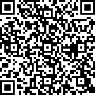 ◆詳細については、ホームページをご覧くださいhttps://www.pref.osaka.lg.jp/chikikyoiku/renkeitop/index.html対象学年全学年（推奨：高学年）必要経費無「LION歯みがき課外授業」～ライオン（株）より教材や進め方の指導書を提供します～ライオン（株）の提供する教材を活用して、放課後子ども教室のスタッフが、子どもたちに「ＬＩＯＮ歯みがき課外授業」を実施できます。「ＬＩＯＮ歯みがき課外授業」では、オーラルケアに関する知識や歯みがきのポイント等について実習を交えて楽しく学ぶことができます。◆詳細については、ホームページをご覧くださいhttps://www.pref.osaka.lg.jp/chikikyoiku/renkeitop/index.html定員特になし所要時間50分程度「LION歯みがき課外授業」～ライオン（株）より教材や進め方の指導書を提供します～ライオン（株）の提供する教材を活用して、放課後子ども教室のスタッフが、子どもたちに「ＬＩＯＮ歯みがき課外授業」を実施できます。「ＬＩＯＮ歯みがき課外授業」では、オーラルケアに関する知識や歯みがきのポイント等について実習を交えて楽しく学ぶことができます。◆詳細については、ホームページをご覧くださいhttps://www.pref.osaka.lg.jp/chikikyoiku/renkeitop/index.html準備物パソコン（ＣＤが再生できるもの）、スクリーン・プロジェクター（電子黒板、テレビモニター可）、手鏡（口の中の観察、デンタルフロスの実習で使用します）※教室で用意するか、参加児童が持参。はさみ（ＭＹハブラシ作成でシールを切るために使用します）※教室で用意する場合は、各グループに2～3本が目安です。パソコン（ＣＤが再生できるもの）、スクリーン・プロジェクター（電子黒板、テレビモニター可）、手鏡（口の中の観察、デンタルフロスの実習で使用します）※教室で用意するか、参加児童が持参。はさみ（ＭＹハブラシ作成でシールを切るために使用します）※教室で用意する場合は、各グループに2～3本が目安です。パソコン（ＣＤが再生できるもの）、スクリーン・プロジェクター（電子黒板、テレビモニター可）、手鏡（口の中の観察、デンタルフロスの実習で使用します）※教室で用意するか、参加児童が持参。はさみ（ＭＹハブラシ作成でシールを切るために使用します）※教室で用意する場合は、各グループに2～3本が目安です。「LION歯みがき課外授業」～ライオン（株）より教材や進め方の指導書を提供します～ライオン（株）の提供する教材を活用して、放課後子ども教室のスタッフが、子どもたちに「ＬＩＯＮ歯みがき課外授業」を実施できます。「ＬＩＯＮ歯みがき課外授業」では、オーラルケアに関する知識や歯みがきのポイント等について実習を交えて楽しく学ぶことができます。◆詳細については、ホームページをご覧くださいhttps://www.pref.osaka.lg.jp/chikikyoiku/renkeitop/index.htmlその他【申込用紙】「実施計画書」（別紙様式1-2）【申込期間】2024年４月１日（月）～12月13日(金）【教材送付】記載事項に応じて、実施日の約1週間前までに教材を送付します。【実施後】アンケート（スタッフ用）にご回答ください【その他】ライオン（株）より訪問させていただくことがあります。訪問する場合は事前に連絡があります【申込用紙】「実施計画書」（別紙様式1-2）【申込期間】2024年４月１日（月）～12月13日(金）【教材送付】記載事項に応じて、実施日の約1週間前までに教材を送付します。【実施後】アンケート（スタッフ用）にご回答ください【その他】ライオン（株）より訪問させていただくことがあります。訪問する場合は事前に連絡があります【申込用紙】「実施計画書」（別紙様式1-2）【申込期間】2024年４月１日（月）～12月13日(金）【教材送付】記載事項に応じて、実施日の約1週間前までに教材を送付します。【実施後】アンケート（スタッフ用）にご回答ください【その他】ライオン（株）より訪問させていただくことがあります。訪問する場合は事前に連絡があります大阪府教育庁　市町村教育室　地域教育振興課活動場所教室教室教室えほんのひろばセットを貸し出します～学校で、地域で、えほんのひろばをつくってみませんか？～空いているスペースにジョイントマットを敷き、面展台に絵本を並べるだけで作ることができます。子どもも大人も自由に、おしゃべりしながら、マットの上で寛ぎながら、本を読んだり、読んでもらったりして時間を過ごします。・絵本323冊（リストはホームページ参照）・図書収納箱（10箱）・面展台（段ボール製　80ｃｍ×95cm×2.5 cm　35台まで）・ジョイントマット（60cm×60cm　192枚まで）◆詳しくは、ホームページ（「えほんのひろばセット」貸出のご案内）をご覧くださいhttp://www.pref.osaka.lg.jp/chikikyoiku/osakapageone/ehonhiroba.html対象学年全学年必要経費無料。ただし、運搬にかかる費用についてはご負担ください。えほんのひろばセットを貸し出します～学校で、地域で、えほんのひろばをつくってみませんか？～空いているスペースにジョイントマットを敷き、面展台に絵本を並べるだけで作ることができます。子どもも大人も自由に、おしゃべりしながら、マットの上で寛ぎながら、本を読んだり、読んでもらったりして時間を過ごします。・絵本323冊（リストはホームページ参照）・図書収納箱（10箱）・面展台（段ボール製　80ｃｍ×95cm×2.5 cm　35台まで）・ジョイントマット（60cm×60cm　192枚まで）◆詳しくは、ホームページ（「えほんのひろばセット」貸出のご案内）をご覧くださいhttp://www.pref.osaka.lg.jp/chikikyoiku/osakapageone/ehonhiroba.html定員特になし所要時間特になしえほんのひろばセットを貸し出します～学校で、地域で、えほんのひろばをつくってみませんか？～空いているスペースにジョイントマットを敷き、面展台に絵本を並べるだけで作ることができます。子どもも大人も自由に、おしゃべりしながら、マットの上で寛ぎながら、本を読んだり、読んでもらったりして時間を過ごします。・絵本323冊（リストはホームページ参照）・図書収納箱（10箱）・面展台（段ボール製　80ｃｍ×95cm×2.5 cm　35台まで）・ジョイントマット（60cm×60cm　192枚まで）◆詳しくは、ホームページ（「えほんのひろばセット」貸出のご案内）をご覧くださいhttp://www.pref.osaka.lg.jp/chikikyoiku/osakapageone/ehonhiroba.html準備物特になし特になし特になしえほんのひろばセットを貸し出します～学校で、地域で、えほんのひろばをつくってみませんか？～空いているスペースにジョイントマットを敷き、面展台に絵本を並べるだけで作ることができます。子どもも大人も自由に、おしゃべりしながら、マットの上で寛ぎながら、本を読んだり、読んでもらったりして時間を過ごします。・絵本323冊（リストはホームページ参照）・図書収納箱（10箱）・面展台（段ボール製　80ｃｍ×95cm×2.5 cm　35台まで）・ジョイントマット（60cm×60cm　192枚まで）◆詳しくは、ホームページ（「えほんのひろばセット」貸出のご案内）をご覧くださいhttp://www.pref.osaka.lg.jp/chikikyoiku/osakapageone/ehonhiroba.htmlその他【貸出期間】利用日及びその前後１週間（ただし特別な事情がある場合は相談に応じます。）【絵本と面展台の受渡】大阪府立中央図書館（問い合わせ・申込は、地域教育振興課にお願いします。）【申込み方法】「貸出申込書」（別紙様式1-5）にて申し込む＊貸出日の半年前から原則として先着順。（申込み多数は調整）＊貸出時に借受証、返却時に報告書を提出。【貸出期間】利用日及びその前後１週間（ただし特別な事情がある場合は相談に応じます。）【絵本と面展台の受渡】大阪府立中央図書館（問い合わせ・申込は、地域教育振興課にお願いします。）【申込み方法】「貸出申込書」（別紙様式1-5）にて申し込む＊貸出日の半年前から原則として先着順。（申込み多数は調整）＊貸出時に借受証、返却時に報告書を提出。【貸出期間】利用日及びその前後１週間（ただし特別な事情がある場合は相談に応じます。）【絵本と面展台の受渡】大阪府立中央図書館（問い合わせ・申込は、地域教育振興課にお願いします。）【申込み方法】「貸出申込書」（別紙様式1-5）にて申し込む＊貸出日の半年前から原則として先着順。（申込み多数は調整）＊貸出時に借受証、返却時に報告書を提出。大阪管区気象台①活動場所プロジェクターとスクリーンが利用でき、グループワーク結果をまとめられる屋内プロジェクターとスクリーンが利用でき、グループワーク結果をまとめられる屋内プロジェクターとスクリーンが利用でき、グループワーク結果をまとめられる屋内気象庁ワークショップ　「経験したことのない大雨　その時どうする？」防災教室用の教材をご提供します。大雨の事例を参考に、日頃からの備えや、適時適切な防災気象情報の入手と、その情報を活用した安全行動をシミュレートするグループワークです。教材や進行原稿、提示資料一式を下記アドレスよりダウンロードして実施できます。ネット環境がなくダウンロードできない場合は教材（データ）送付も可能です。（参考）気象庁サイトhttps://www.jma.go.jp/jma/kishou/know/jma-ws/index.html対象学年4年生以上必要経費無気象庁ワークショップ　「経験したことのない大雨　その時どうする？」防災教室用の教材をご提供します。大雨の事例を参考に、日頃からの備えや、適時適切な防災気象情報の入手と、その情報を活用した安全行動をシミュレートするグループワークです。教材や進行原稿、提示資料一式を下記アドレスよりダウンロードして実施できます。ネット環境がなくダウンロードできない場合は教材（データ）送付も可能です。（参考）気象庁サイトhttps://www.jma.go.jp/jma/kishou/know/jma-ws/index.html定員15名以上、25名未満所要時間120分気象庁ワークショップ　「経験したことのない大雨　その時どうする？」防災教室用の教材をご提供します。大雨の事例を参考に、日頃からの備えや、適時適切な防災気象情報の入手と、その情報を活用した安全行動をシミュレートするグループワークです。教材や進行原稿、提示資料一式を下記アドレスよりダウンロードして実施できます。ネット環境がなくダウンロードできない場合は教材（データ）送付も可能です。（参考）気象庁サイトhttps://www.jma.go.jp/jma/kishou/know/jma-ws/index.html準備物PC(パワーポイント2010またはPDF形式で提供します)、プロジェクター、スクリーン、机、椅子、模造紙、メモ用紙、セロテープ、その他の文房具PC(パワーポイント2010またはPDF形式で提供します)、プロジェクター、スクリーン、机、椅子、模造紙、メモ用紙、セロテープ、その他の文房具PC(パワーポイント2010またはPDF形式で提供します)、プロジェクター、スクリーン、机、椅子、模造紙、メモ用紙、セロテープ、その他の文房具気象庁ワークショップ　「経験したことのない大雨　その時どうする？」防災教室用の教材をご提供します。大雨の事例を参考に、日頃からの備えや、適時適切な防災気象情報の入手と、その情報を活用した安全行動をシミュレートするグループワークです。教材や進行原稿、提示資料一式を下記アドレスよりダウンロードして実施できます。ネット環境がなくダウンロードできない場合は教材（データ）送付も可能です。（参考）気象庁サイトhttps://www.jma.go.jp/jma/kishou/know/jma-ws/index.htmlその他教材データを印刷してご使用ください。保護者の参加も可能なプログラムです。教材送付希望の場合のみ申込みが必要です。教材データを印刷してご使用ください。保護者の参加も可能なプログラムです。教材送付希望の場合のみ申込みが必要です。教材データを印刷してご使用ください。保護者の参加も可能なプログラムです。教材送付希望の場合のみ申込みが必要です。大阪管区気象台②活動場所プロジェクターとスクリーンが使える場所プロジェクターとスクリーンが使える場所プロジェクターとスクリーンが使える場所防災教材「急な大雨・雷・竜巻から身を守ろう！」防災教室用の教材をご提供します。暖候期に急発達し、激しい雨、落雷、激しい突風等をもたらす積乱雲について学習する教材を提供します。各スライドに、話す内容の「セリフ」を記述しているため、おおさか元気広場のスタッフがプログラムを進めることができます。（参考）大阪管区気象台サイトhttps://www.data.jma.go.jp/osaka/fukyu/ooame/ooame.html対象学年4～6年生（保護者や高学年の児童がいれば、3年生以下の児童も一緒に学習できます）必要経費無防災教材「急な大雨・雷・竜巻から身を守ろう！」防災教室用の教材をご提供します。暖候期に急発達し、激しい雨、落雷、激しい突風等をもたらす積乱雲について学習する教材を提供します。各スライドに、話す内容の「セリフ」を記述しているため、おおさか元気広場のスタッフがプログラムを進めることができます。（参考）大阪管区気象台サイトhttps://www.data.jma.go.jp/osaka/fukyu/ooame/ooame.html定員特になし所要時間45分防災教材「急な大雨・雷・竜巻から身を守ろう！」防災教室用の教材をご提供します。暖候期に急発達し、激しい雨、落雷、激しい突風等をもたらす積乱雲について学習する教材を提供します。各スライドに、話す内容の「セリフ」を記述しているため、おおさか元気広場のスタッフがプログラムを進めることができます。（参考）大阪管区気象台サイトhttps://www.data.jma.go.jp/osaka/fukyu/ooame/ooame.html準備物PC(パワーポイント2010が使用できるもの)、スピーカー、プロジェクター、スクリーンPC(パワーポイント2010が使用できるもの)、スピーカー、プロジェクター、スクリーンPC(パワーポイント2010が使用できるもの)、スピーカー、プロジェクター、スクリーン防災教材「急な大雨・雷・竜巻から身を守ろう！」防災教室用の教材をご提供します。暖候期に急発達し、激しい雨、落雷、激しい突風等をもたらす積乱雲について学習する教材を提供します。各スライドに、話す内容の「セリフ」を記述しているため、おおさか元気広場のスタッフがプログラムを進めることができます。（参考）大阪管区気象台サイトhttps://www.data.jma.go.jp/osaka/fukyu/ooame/ooame.htmlその他教材データは左記サイトでダウンロードまたは DVD 等で提供します。配布資料は印刷してご使用ください。教材データは左記サイトでダウンロードまたは DVD 等で提供します。配布資料は印刷してご使用ください。教材データは左記サイトでダウンロードまたは DVD 等で提供します。配布資料は印刷してご使用ください。大阪管区気象台③活動場所プロジェクターとスクリーンが使える場所プロジェクターとスクリーンが使える場所プロジェクターとスクリーンが使える場所防災教材「地震・津波から命を守るために」防災教室用の教材をご提供します。教材はクイズ、画像、動画つきのパワーポイント形式で提供します。各スライドに、話す内容の「セリフ」を記述しているため、おおさか元気広場のスタッフがプログラムを進めることができます。「ゆれたら身を守る、津波から逃げる、そのためには日頃の備えが重要」を伝えるため、小学校6年間で体系的に地震津波防災を学べるように学年別に6種類あります。（参考）大阪管区気象台サイトhttps://www.data.jma.go.jp/osaka/fukyu/eq/jishin.html対象学年全学年必要経費無防災教材「地震・津波から命を守るために」防災教室用の教材をご提供します。教材はクイズ、画像、動画つきのパワーポイント形式で提供します。各スライドに、話す内容の「セリフ」を記述しているため、おおさか元気広場のスタッフがプログラムを進めることができます。「ゆれたら身を守る、津波から逃げる、そのためには日頃の備えが重要」を伝えるため、小学校6年間で体系的に地震津波防災を学べるように学年別に6種類あります。（参考）大阪管区気象台サイトhttps://www.data.jma.go.jp/osaka/fukyu/eq/jishin.html定員特になし所要時間20～45分防災教材「地震・津波から命を守るために」防災教室用の教材をご提供します。教材はクイズ、画像、動画つきのパワーポイント形式で提供します。各スライドに、話す内容の「セリフ」を記述しているため、おおさか元気広場のスタッフがプログラムを進めることができます。「ゆれたら身を守る、津波から逃げる、そのためには日頃の備えが重要」を伝えるため、小学校6年間で体系的に地震津波防災を学べるように学年別に6種類あります。（参考）大阪管区気象台サイトhttps://www.data.jma.go.jp/osaka/fukyu/eq/jishin.html準備物PC(パワーポイント2010が使用できるもの)、スピーカー、プロジェクター、スクリーンPC(パワーポイント2010が使用できるもの)、スピーカー、プロジェクター、スクリーンPC(パワーポイント2010が使用できるもの)、スピーカー、プロジェクター、スクリーン防災教材「地震・津波から命を守るために」防災教室用の教材をご提供します。教材はクイズ、画像、動画つきのパワーポイント形式で提供します。各スライドに、話す内容の「セリフ」を記述しているため、おおさか元気広場のスタッフがプログラムを進めることができます。「ゆれたら身を守る、津波から逃げる、そのためには日頃の備えが重要」を伝えるため、小学校6年間で体系的に地震津波防災を学べるように学年別に6種類あります。（参考）大阪管区気象台サイトhttps://www.data.jma.go.jp/osaka/fukyu/eq/jishin.htmlその他教材データは左記サイトからのダウンロードまたはDVD等で提供します。配布資料は印刷してご使用ください。教材データは左記サイトからのダウンロードまたはDVD等で提供します。配布資料は印刷してご使用ください。教材データは左記サイトからのダウンロードまたはDVD等で提供します。配布資料は印刷してご使用ください。大阪管区気象台④活動場所教室等教室等教室等eラーニング教材「大雨の時にどう逃げる」防災教室用の教材をご提供します。大雨に伴う災害から自らの命を守るための基本的な知識と取るべき行動を、5つの動画等で学べる教材です。教材は下記アドレスから視聴・ダウンロードが可能です。ネット環境がなくダウンロードできない場合は教材（データ）送付も可能です。（参考）気象庁サイトhttps://www.jma.go.jp/jma/kishou/know/jma-el/dounigeru.html対象学年4～6年生必要経費無eラーニング教材「大雨の時にどう逃げる」防災教室用の教材をご提供します。大雨に伴う災害から自らの命を守るための基本的な知識と取るべき行動を、5つの動画等で学べる教材です。教材は下記アドレスから視聴・ダウンロードが可能です。ネット環境がなくダウンロードできない場合は教材（データ）送付も可能です。（参考）気象庁サイトhttps://www.jma.go.jp/jma/kishou/know/jma-el/dounigeru.html定員特になし所要時間１時間程度（個々の動画は１０分程度）eラーニング教材「大雨の時にどう逃げる」防災教室用の教材をご提供します。大雨に伴う災害から自らの命を守るための基本的な知識と取るべき行動を、5つの動画等で学べる教材です。教材は下記アドレスから視聴・ダウンロードが可能です。ネット環境がなくダウンロードできない場合は教材（データ）送付も可能です。（参考）気象庁サイトhttps://www.jma.go.jp/jma/kishou/know/jma-el/dounigeru.html準備物PC(Youtubeが視聴できる、もしくはMP４形式動画が再生できる環境。PDF形式が、使用できるもの)、筆記用具PC(Youtubeが視聴できる、もしくはMP４形式動画が再生できる環境。PDF形式が、使用できるもの)、筆記用具PC(Youtubeが視聴できる、もしくはMP４形式動画が再生できる環境。PDF形式が、使用できるもの)、筆記用具eラーニング教材「大雨の時にどう逃げる」防災教室用の教材をご提供します。大雨に伴う災害から自らの命を守るための基本的な知識と取るべき行動を、5つの動画等で学べる教材です。教材は下記アドレスから視聴・ダウンロードが可能です。ネット環境がなくダウンロードできない場合は教材（データ）送付も可能です。（参考）気象庁サイトhttps://www.jma.go.jp/jma/kishou/know/jma-el/dounigeru.htmlその他ワークシート、グループワーク資料は印刷してご使用ください。教材の送付を希望する場合のみ申込みが必要です。ワークシート、グループワーク資料は印刷してご使用ください。教材の送付を希望する場合のみ申込みが必要です。ワークシート、グループワーク資料は印刷してご使用ください。教材の送付を希望する場合のみ申込みが必要です。ダイドードリンコ株式会社活動場所工作ができる場所工作ができる場所工作ができる場所ペーパークラフト自動販売機キットダイドードリンコ株式会社は、「大切な資産である自動販売機を活用して社会に貢献したい」という想いを持っています。そんな想いから提供する、無償の「ペーパークラフト自動販売機キット」です。説明書を見ながら段ボールの自動販売機を作ります。世界に一つだけの自動販売機を作ってください。対象学年全学年必要経費無料ペーパークラフト自動販売機キットダイドードリンコ株式会社は、「大切な資産である自動販売機を活用して社会に貢献したい」という想いを持っています。そんな想いから提供する、無償の「ペーパークラフト自動販売機キット」です。説明書を見ながら段ボールの自動販売機を作ります。世界に一つだけの自動販売機を作ってください。定員特になし所要時間30～60分程度ペーパークラフト自動販売機キットダイドードリンコ株式会社は、「大切な資産である自動販売機を活用して社会に貢献したい」という想いを持っています。そんな想いから提供する、無償の「ペーパークラフト自動販売機キット」です。説明書を見ながら段ボールの自動販売機を作ります。世界に一つだけの自動販売機を作ってください。準備物特になし特になし特になしペーパークラフト自動販売機キットダイドードリンコ株式会社は、「大切な資産である自動販売機を活用して社会に貢献したい」という想いを持っています。そんな想いから提供する、無償の「ペーパークラフト自動販売機キット」です。説明書を見ながら段ボールの自動販売機を作ります。世界に一つだけの自動販売機を作ってください。その他募集の詳細につきましては、後日大阪府教育庁地域教育振興課を通して案内を送ります。募集の詳細につきましては、後日大阪府教育庁地域教育振興課を通して案内を送ります。募集の詳細につきましては、後日大阪府教育庁地域教育振興課を通して案内を送ります。株式会社パイロットコーポレーション（一般社団法人日本文化教育推進機構）活動場所室内、室外、電源が使える教室　等室内、室外、電源が使える教室　等室内、室外、電源が使える教室　等書くって大切なことプロジェクトプログラム内容教育ICT化が進み一人一台タブレット端末を活用するこの時代だからこそ伝えたい、「書く」ことの大切さとその意義を丁寧に解説した、１時間のプログラムです。小学校１年生から６年生まで活用できる内容になっています。 ・スライドやワークシートを使って、手書きとタイピングの違いや筆記用具の使い方などについて学びます。・授業に参加した児童全員に実践用教材として、消せるボールペン「フリクションボールノック」を１本ずつ先着100クラスにお送りします。対象学年全学年必要経費無書くって大切なことプロジェクトプログラム内容教育ICT化が進み一人一台タブレット端末を活用するこの時代だからこそ伝えたい、「書く」ことの大切さとその意義を丁寧に解説した、１時間のプログラムです。小学校１年生から６年生まで活用できる内容になっています。 ・スライドやワークシートを使って、手書きとタイピングの違いや筆記用具の使い方などについて学びます。・授業に参加した児童全員に実践用教材として、消せるボールペン「フリクションボールノック」を１本ずつ先着100クラスにお送りします。定員特になし所要時間45分～90分書くって大切なことプロジェクトプログラム内容教育ICT化が進み一人一台タブレット端末を活用するこの時代だからこそ伝えたい、「書く」ことの大切さとその意義を丁寧に解説した、１時間のプログラムです。小学校１年生から６年生まで活用できる内容になっています。 ・スライドやワークシートを使って、手書きとタイピングの違いや筆記用具の使い方などについて学びます。・授業に参加した児童全員に実践用教材として、消せるボールペン「フリクションボールノック」を１本ずつ先着100クラスにお送りします。準備物PC(PowerPoint、PDA形式の教材を提供します）プロジェクター・スクリーン、大型モニターPC(PowerPoint、PDA形式の教材を提供します）プロジェクター・スクリーン、大型モニターPC(PowerPoint、PDA形式の教材を提供します）プロジェクター・スクリーン、大型モニター書くって大切なことプロジェクトプログラム内容教育ICT化が進み一人一台タブレット端末を活用するこの時代だからこそ伝えたい、「書く」ことの大切さとその意義を丁寧に解説した、１時間のプログラムです。小学校１年生から６年生まで活用できる内容になっています。 ・スライドやワークシートを使って、手書きとタイピングの違いや筆記用具の使い方などについて学びます。・授業に参加した児童全員に実践用教材として、消せるボールペン「フリクションボールノック」を１本ずつ先着100クラスにお送りします。その他○以下、４点を無料でお届けします。１．指導用スライド（PowerPoint）２．児童用ワークシート（PDF）３．指導案（PDF）４．実践用教材として児童全員に消せるボールペン「フリクションボールノック」を１本ずつお届けします。（先着100クラス）※本プログラムの事務局（窓口）は一般社団法人日本文化教育推進機構になります。○以下、４点を無料でお届けします。１．指導用スライド（PowerPoint）２．児童用ワークシート（PDF）３．指導案（PDF）４．実践用教材として児童全員に消せるボールペン「フリクションボールノック」を１本ずつお届けします。（先着100クラス）※本プログラムの事務局（窓口）は一般社団法人日本文化教育推進機構になります。○以下、４点を無料でお届けします。１．指導用スライド（PowerPoint）２．児童用ワークシート（PDF）３．指導案（PDF）４．実践用教材として児童全員に消せるボールペン「フリクションボールノック」を１本ずつお届けします。（先着100クラス）※本プログラムの事務局（窓口）は一般社団法人日本文化教育推進機構になります。ブックオフグループホールディングス株式会社（一般社団法人日本文化教育推進機構）活動場所室内、室外、電源が使える教室　等室内、室外、電源が使える教室　等室内、室外、電源が使える教室　等学校ブックオフ（マイバック作り）～家にある着なくなったTシャツを使ってマイバックを作ろう～プログラム内容モノの一生を考え、子どもにとって身近なものである着なくなったTシャツをマイバッグに生まれ変わらせるプログラムです。モノの寿命を延ばすにはどうすればいいか・・・子どもたちは自分ごととして考えます。○スライドやワークシートを使って、「３Rの概念」「リユースとは」について学び、具体的な行動にどう落とし込むかを考えます。○家にある着なくなったTシャツを、動画を見ながらマイバックにアップサイクルします。対象学年小学校３年生～（小学校１，２年生は大人のフォローがあれば可能）必要経費無学校ブックオフ（マイバック作り）～家にある着なくなったTシャツを使ってマイバックを作ろう～プログラム内容モノの一生を考え、子どもにとって身近なものである着なくなったTシャツをマイバッグに生まれ変わらせるプログラムです。モノの寿命を延ばすにはどうすればいいか・・・子どもたちは自分ごととして考えます。○スライドやワークシートを使って、「３Rの概念」「リユースとは」について学び、具体的な行動にどう落とし込むかを考えます。○家にある着なくなったTシャツを、動画を見ながらマイバックにアップサイクルします。定員特になし所要時間2時間程度学校ブックオフ（マイバック作り）～家にある着なくなったTシャツを使ってマイバックを作ろう～プログラム内容モノの一生を考え、子どもにとって身近なものである着なくなったTシャツをマイバッグに生まれ変わらせるプログラムです。モノの寿命を延ばすにはどうすればいいか・・・子どもたちは自分ごととして考えます。○スライドやワークシートを使って、「３Rの概念」「リユースとは」について学び、具体的な行動にどう落とし込むかを考えます。○家にある着なくなったTシャツを、動画を見ながらマイバックにアップサイクルします。準備物PC(PowerPoint、PDA形式の教材を提供します）プロジェクター・スクリーン、大型モニター【子どもが用意するもの】着なくなったTシャツPC(PowerPoint、PDA形式の教材を提供します）プロジェクター・スクリーン、大型モニター【子どもが用意するもの】着なくなったTシャツPC(PowerPoint、PDA形式の教材を提供します）プロジェクター・スクリーン、大型モニター【子どもが用意するもの】着なくなったTシャツ学校ブックオフ（マイバック作り）～家にある着なくなったTシャツを使ってマイバックを作ろう～プログラム内容モノの一生を考え、子どもにとって身近なものである着なくなったTシャツをマイバッグに生まれ変わらせるプログラムです。モノの寿命を延ばすにはどうすればいいか・・・子どもたちは自分ごととして考えます。○スライドやワークシートを使って、「３Rの概念」「リユースとは」について学び、具体的な行動にどう落とし込むかを考えます。○家にある着なくなったTシャツを、動画を見ながらマイバックにアップサイクルします。その他○以下、３点を無料でお届けします。１．指導用スライド（PowerPoint）２．児童用ワークシート（PDF）３．指導案（PDF）※１．のスライドにはマイバック作りの動画が含まれています。３．はプログラムを進めるにあたり、進め方の指針となります。※本プログラムの事務局（窓口）は一般社団法人日本文化教育推進機構になります。○以下、３点を無料でお届けします。１．指導用スライド（PowerPoint）２．児童用ワークシート（PDF）３．指導案（PDF）※１．のスライドにはマイバック作りの動画が含まれています。３．はプログラムを進めるにあたり、進め方の指針となります。※本プログラムの事務局（窓口）は一般社団法人日本文化教育推進機構になります。○以下、３点を無料でお届けします。１．指導用スライド（PowerPoint）２．児童用ワークシート（PDF）３．指導案（PDF）※１．のスライドにはマイバック作りの動画が含まれています。３．はプログラムを進めるにあたり、進め方の指針となります。※本プログラムの事務局（窓口）は一般社団法人日本文化教育推進機構になります。ブックオフグループホールディングス株式会社（一般社団法人日本文化教育推進機構）活動場所室内、室外、電源が使える教室　等※Web会議システムの環境をご準備ください。室内、室外、電源が使える教室　等※Web会議システムの環境をご準備ください。室内、室外、電源が使える教室　等※Web会議システムの環境をご準備ください。学校ブックオフ（査定体験）～家にある読まない本を使って「査定体験」にチャレンジ～プログラム内容子どもたち自身が「家にある読まなくなった本を買い取って値段を付けるとしたら」を考え、自力で査定した金額を、オンラインでブックオフのスタッフに直接プレゼンします。その後、スタッフが「査定方法」と「査定のポイント」をお伝えします。対象学年小学校３年生～必要経費無学校ブックオフ（査定体験）～家にある読まない本を使って「査定体験」にチャレンジ～プログラム内容子どもたち自身が「家にある読まなくなった本を買い取って値段を付けるとしたら」を考え、自力で査定した金額を、オンラインでブックオフのスタッフに直接プレゼンします。その後、スタッフが「査定方法」と「査定のポイント」をお伝えします。定員特になし所要時間2時間程度学校ブックオフ（査定体験）～家にある読まない本を使って「査定体験」にチャレンジ～プログラム内容子どもたち自身が「家にある読まなくなった本を買い取って値段を付けるとしたら」を考え、自力で査定した金額を、オンラインでブックオフのスタッフに直接プレゼンします。その後、スタッフが「査定方法」と「査定のポイント」をお伝えします。準備物PC(PowerPoint、PDA形式の教材を提供します）プロジェクター・スクリーン、大型モニター【子どもが用意するもの】家にある読まない本。PC(PowerPoint、PDA形式の教材を提供します）プロジェクター・スクリーン、大型モニター【子どもが用意するもの】家にある読まない本。PC(PowerPoint、PDA形式の教材を提供します）プロジェクター・スクリーン、大型モニター【子どもが用意するもの】家にある読まない本。学校ブックオフ（査定体験）～家にある読まない本を使って「査定体験」にチャレンジ～プログラム内容子どもたち自身が「家にある読まなくなった本を買い取って値段を付けるとしたら」を考え、自力で査定した金額を、オンラインでブックオフのスタッフに直接プレゼンします。その後、スタッフが「査定方法」と「査定のポイント」をお伝えします。その他○以下、３点を無料でお届けします。１．指導用スライド（PowerPoint）２．児童用ワークシート（PDF）３．指導案（PDF）※３．はプログラムを進めるにあたり、進め方の指針となります。※本プログラムの事務局（窓口）は一般社団法人日本文化教育推進機構になります。○以下、３点を無料でお届けします。１．指導用スライド（PowerPoint）２．児童用ワークシート（PDF）３．指導案（PDF）※３．はプログラムを進めるにあたり、進め方の指針となります。※本プログラムの事務局（窓口）は一般社団法人日本文化教育推進機構になります。○以下、３点を無料でお届けします。１．指導用スライド（PowerPoint）２．児童用ワークシート（PDF）３．指導案（PDF）※３．はプログラムを進めるにあたり、進め方の指針となります。※本プログラムの事務局（窓口）は一般社団法人日本文化教育推進機構になります。大阪府障がい者スポーツ協会②活動場所活動場所体育館・グラウンドなど活動ができる場所体育館・グラウンドなど活動ができる場所体育館・グラウンドなど活動ができる場所体育館・グラウンドなど活動ができる場所体育館・グラウンドなど活動ができる場所体育館・グラウンドなど活動ができる場所体育館・グラウンドなど活動ができる場所放課後子ども教室スタッフ対象研修～パラスポーツをやってみよう～フライングディスク または ボッチャを実際に体験しながら、進め方やポイントについて学びます。※2種目を希望することもできます。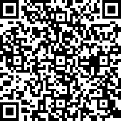 ◆詳細はチラシをご覧ください（HPよりダウンロード）https://www.pref.osaka.lg.jp/chikikyoiku/renkeitop/index.html対象学年対象学年特になし特になし特になし必要経費必要経費1種目につき、指導員への謝礼2000円1種目につき、指導員への謝礼2000円放課後子ども教室スタッフ対象研修～パラスポーツをやってみよう～フライングディスク または ボッチャを実際に体験しながら、進め方やポイントについて学びます。※2種目を希望することもできます。◆詳細はチラシをご覧ください（HPよりダウンロード）https://www.pref.osaka.lg.jp/chikikyoiku/renkeitop/index.html定員定員特になし特になし特になし所要時間所要時間1～2時間程度1～2時間程度放課後子ども教室スタッフ対象研修～パラスポーツをやってみよう～フライングディスク または ボッチャを実際に体験しながら、進め方やポイントについて学びます。※2種目を希望することもできます。◆詳細はチラシをご覧ください（HPよりダウンロード）https://www.pref.osaka.lg.jp/chikikyoiku/renkeitop/index.html準備物準備物1時間～2時間程度1時間～2時間程度1時間～2時間程度1時間～2時間程度1時間～2時間程度1時間～2時間程度1時間～2時間程度放課後子ども教室スタッフ対象研修～パラスポーツをやってみよう～フライングディスク または ボッチャを実際に体験しながら、進め方やポイントについて学びます。※2種目を希望することもできます。◆詳細はチラシをご覧ください（HPよりダウンロード）https://www.pref.osaka.lg.jp/chikikyoiku/renkeitop/index.htmlその他その他業務上の都合により、ご希望に沿えない場合がありますご希望の種目・内容により、用具を当協会（ファインプラザ大阪内）まで取りに来ていただくことがあります。備品の貸し出しも行っています。業務上の都合により、ご希望に沿えない場合がありますご希望の種目・内容により、用具を当協会（ファインプラザ大阪内）まで取りに来ていただくことがあります。備品の貸し出しも行っています。業務上の都合により、ご希望に沿えない場合がありますご希望の種目・内容により、用具を当協会（ファインプラザ大阪内）まで取りに来ていただくことがあります。備品の貸し出しも行っています。業務上の都合により、ご希望に沿えない場合がありますご希望の種目・内容により、用具を当協会（ファインプラザ大阪内）まで取りに来ていただくことがあります。備品の貸し出しも行っています。業務上の都合により、ご希望に沿えない場合がありますご希望の種目・内容により、用具を当協会（ファインプラザ大阪内）まで取りに来ていただくことがあります。備品の貸し出しも行っています。業務上の都合により、ご希望に沿えない場合がありますご希望の種目・内容により、用具を当協会（ファインプラザ大阪内）まで取りに来ていただくことがあります。備品の貸し出しも行っています。業務上の都合により、ご希望に沿えない場合がありますご希望の種目・内容により、用具を当協会（ファインプラザ大阪内）まで取りに来ていただくことがあります。備品の貸し出しも行っています。かがや樹かがや樹活動場所活動場所室内（体育館などの広めの場所）　　※全身映すもの（あれば良）室内（体育館などの広めの場所）　　※全身映すもの（あれば良）室内（体育館などの広めの場所）　　※全身映すもの（あれば良）室内（体育館などの広めの場所）　　※全身映すもの（あれば良）室内（体育館などの広めの場所）　　※全身映すもの（あれば良）室内（体育館などの広めの場所）　　※全身映すもの（あれば良）ほんまもんの健康を～子どもたちの輝く未来のために～プログラム内容・子どもの姿勢に警笛・姿勢の悪さから見る心と体の不調・大人も子どもも健康な骨格をつくる暮らし方ほんまもんの健康を～子どもたちの輝く未来のために～プログラム内容・子どもの姿勢に警笛・姿勢の悪さから見る心と体の不調・大人も子どもも健康な骨格をつくる暮らし方対象学年対象学年スタッフ必要経費必要経費必要経費交通費（京阪本線守口市駅を起点）交通費（京阪本線守口市駅を起点）ほんまもんの健康を～子どもたちの輝く未来のために～プログラム内容・子どもの姿勢に警笛・姿勢の悪さから見る心と体の不調・大人も子どもも健康な骨格をつくる暮らし方ほんまもんの健康を～子どもたちの輝く未来のために～プログラム内容・子どもの姿勢に警笛・姿勢の悪さから見る心と体の不調・大人も子どもも健康な骨格をつくる暮らし方定員定員10～20名（応相談）所要時間所要時間所要時間45～90分45～90分ほんまもんの健康を～子どもたちの輝く未来のために～プログラム内容・子どもの姿勢に警笛・姿勢の悪さから見る心と体の不調・大人も子どもも健康な骨格をつくる暮らし方ほんまもんの健康を～子どもたちの輝く未来のために～プログラム内容・子どもの姿勢に警笛・姿勢の悪さから見る心と体の不調・大人も子どもも健康な骨格をつくる暮らし方準備物準備物ホワイトボード（黒板可）各自必要なもの：フェイスタオル、お茶などの飲み物ホワイトボード（黒板可）各自必要なもの：フェイスタオル、お茶などの飲み物ホワイトボード（黒板可）各自必要なもの：フェイスタオル、お茶などの飲み物ホワイトボード（黒板可）各自必要なもの：フェイスタオル、お茶などの飲み物ホワイトボード（黒板可）各自必要なもの：フェイスタオル、お茶などの飲み物ホワイトボード（黒板可）各自必要なもの：フェイスタオル、お茶などの飲み物ほんまもんの健康を～子どもたちの輝く未来のために～プログラム内容・子どもの姿勢に警笛・姿勢の悪さから見る心と体の不調・大人も子どもも健康な骨格をつくる暮らし方ほんまもんの健康を～子どもたちの輝く未来のために～プログラム内容・子どもの姿勢に警笛・姿勢の悪さから見る心と体の不調・大人も子どもも健康な骨格をつくる暮らし方その他その他土、日、祝日の実施可土、日、祝日の実施可土、日、祝日の実施可土、日、祝日の実施可土、日、祝日の実施可土、日、祝日の実施可雪印メグミルク株式会社④雪印メグミルク株式会社④活動場所活動場所室内、電源が使える教室　等室内、電源が使える教室　等室内、電源が使える教室　等室内、電源が使える教室　等室内、電源が使える教室　等室内、電源が使える教室　等乳の食育　骨・カルシウムセミナー～骨の健康のために大切なお話～特に成長期である小学生は重要な時期、子どもたちにも是非お伝えください。プログラム内容カルシウムは骨をつくる大切な栄養素ですが、日本人は慢性的にカルシウム不足です。私たちの体を支えている「骨」は、自分自身でしっかり管理しないといけません。骨に欠かせないカルシウムなどの栄養素や、骨の健康を維持するポイントをわかりやすくお伝えします。※下記、ホームページ内容もご参照ください。https://www.meg-snow.com/csr/syokuiku/class/乳の食育　骨・カルシウムセミナー～骨の健康のために大切なお話～特に成長期である小学生は重要な時期、子どもたちにも是非お伝えください。プログラム内容カルシウムは骨をつくる大切な栄養素ですが、日本人は慢性的にカルシウム不足です。私たちの体を支えている「骨」は、自分自身でしっかり管理しないといけません。骨に欠かせないカルシウムなどの栄養素や、骨の健康を維持するポイントをわかりやすくお伝えします。※下記、ホームページ内容もご参照ください。https://www.meg-snow.com/csr/syokuiku/class/対象学年対象学年大人（スタッフ・保護者・地域の方）大人（スタッフ・保護者・地域の方）大人（スタッフ・保護者・地域の方）必要経費必要経費無料乳の食育　骨・カルシウムセミナー～骨の健康のために大切なお話～特に成長期である小学生は重要な時期、子どもたちにも是非お伝えください。プログラム内容カルシウムは骨をつくる大切な栄養素ですが、日本人は慢性的にカルシウム不足です。私たちの体を支えている「骨」は、自分自身でしっかり管理しないといけません。骨に欠かせないカルシウムなどの栄養素や、骨の健康を維持するポイントをわかりやすくお伝えします。※下記、ホームページ内容もご参照ください。https://www.meg-snow.com/csr/syokuiku/class/乳の食育　骨・カルシウムセミナー～骨の健康のために大切なお話～特に成長期である小学生は重要な時期、子どもたちにも是非お伝えください。プログラム内容カルシウムは骨をつくる大切な栄養素ですが、日本人は慢性的にカルシウム不足です。私たちの体を支えている「骨」は、自分自身でしっかり管理しないといけません。骨に欠かせないカルシウムなどの栄養素や、骨の健康を維持するポイントをわかりやすくお伝えします。※下記、ホームページ内容もご参照ください。https://www.meg-snow.com/csr/syokuiku/class/定員定員20名～20名～20名～所要時間所要時間約60分乳の食育　骨・カルシウムセミナー～骨の健康のために大切なお話～特に成長期である小学生は重要な時期、子どもたちにも是非お伝えください。プログラム内容カルシウムは骨をつくる大切な栄養素ですが、日本人は慢性的にカルシウム不足です。私たちの体を支えている「骨」は、自分自身でしっかり管理しないといけません。骨に欠かせないカルシウムなどの栄養素や、骨の健康を維持するポイントをわかりやすくお伝えします。※下記、ホームページ内容もご参照ください。https://www.meg-snow.com/csr/syokuiku/class/乳の食育　骨・カルシウムセミナー～骨の健康のために大切なお話～特に成長期である小学生は重要な時期、子どもたちにも是非お伝えください。プログラム内容カルシウムは骨をつくる大切な栄養素ですが、日本人は慢性的にカルシウム不足です。私たちの体を支えている「骨」は、自分自身でしっかり管理しないといけません。骨に欠かせないカルシウムなどの栄養素や、骨の健康を維持するポイントをわかりやすくお伝えします。※下記、ホームページ内容もご参照ください。https://www.meg-snow.com/csr/syokuiku/class/準備物準備物プロジェクター、スクリーン（ホワイトボード可）又はＴＶモニター、マイク・スピーカー、電源、机、いす。プロジェクター、スクリーン（ホワイトボード可）又はＴＶモニター、マイク・スピーカー、電源、机、いす。プロジェクター、スクリーン（ホワイトボード可）又はＴＶモニター、マイク・スピーカー、電源、机、いす。プロジェクター、スクリーン（ホワイトボード可）又はＴＶモニター、マイク・スピーカー、電源、机、いす。プロジェクター、スクリーン（ホワイトボード可）又はＴＶモニター、マイク・スピーカー、電源、机、いす。プロジェクター、スクリーン（ホワイトボード可）又はＴＶモニター、マイク・スピーカー、電源、机、いす。乳の食育　骨・カルシウムセミナー～骨の健康のために大切なお話～特に成長期である小学生は重要な時期、子どもたちにも是非お伝えください。プログラム内容カルシウムは骨をつくる大切な栄養素ですが、日本人は慢性的にカルシウム不足です。私たちの体を支えている「骨」は、自分自身でしっかり管理しないといけません。骨に欠かせないカルシウムなどの栄養素や、骨の健康を維持するポイントをわかりやすくお伝えします。※下記、ホームページ内容もご参照ください。https://www.meg-snow.com/csr/syokuiku/class/乳の食育　骨・カルシウムセミナー～骨の健康のために大切なお話～特に成長期である小学生は重要な時期、子どもたちにも是非お伝えください。プログラム内容カルシウムは骨をつくる大切な栄養素ですが、日本人は慢性的にカルシウム不足です。私たちの体を支えている「骨」は、自分自身でしっかり管理しないといけません。骨に欠かせないカルシウムなどの栄養素や、骨の健康を維持するポイントをわかりやすくお伝えします。※下記、ホームページ内容もご参照ください。https://www.meg-snow.com/csr/syokuiku/class/その他その他平日10時～16時まで平日10時～16時まで平日10時～16時まで平日10時～16時まで平日10時～16時まで平日10時～16時まで雪印メグミルク株式会社⑤雪印メグミルク株式会社⑤活動場所活動場所室内、電源が使える教室（飲食ができる衛生的な場所であること）　等室内、電源が使える教室（飲食ができる衛生的な場所であること）　等室内、電源が使える教室（飲食ができる衛生的な場所であること）　等室内、電源が使える教室（飲食ができる衛生的な場所であること）　等室内、電源が使える教室（飲食ができる衛生的な場所であること）　等室内、電源が使える教室（飲食ができる衛生的な場所であること）　等乳の食育　チーズセミナー～チーズを美味しく楽しむために～身近な食品であるチーズの基礎的な知識や種類を知って、子どもたちにも伝えてみませんか。プログラム内容チーズにはたくさんの種類があります。知れば知るほど興味深いチーズの世界。チーズは好きだけどあまりわからない、もっといろいろなチーズを知りたい、試してみたいという方のための初心者向けのコースで、試食もご用意しています。※下記、ホームページ内容もご参照ください。https://www.meg-snow.com/csr/syokuiku/class/乳の食育　チーズセミナー～チーズを美味しく楽しむために～身近な食品であるチーズの基礎的な知識や種類を知って、子どもたちにも伝えてみませんか。プログラム内容チーズにはたくさんの種類があります。知れば知るほど興味深いチーズの世界。チーズは好きだけどあまりわからない、もっといろいろなチーズを知りたい、試してみたいという方のための初心者向けのコースで、試食もご用意しています。※下記、ホームページ内容もご参照ください。https://www.meg-snow.com/csr/syokuiku/class/対象学年対象学年大人（スタッフ・保護者・地域の方）大人（スタッフ・保護者・地域の方）大人（スタッフ・保護者・地域の方）必要経費必要経費参加費500円（粗品付き）乳の食育　チーズセミナー～チーズを美味しく楽しむために～身近な食品であるチーズの基礎的な知識や種類を知って、子どもたちにも伝えてみませんか。プログラム内容チーズにはたくさんの種類があります。知れば知るほど興味深いチーズの世界。チーズは好きだけどあまりわからない、もっといろいろなチーズを知りたい、試してみたいという方のための初心者向けのコースで、試食もご用意しています。※下記、ホームページ内容もご参照ください。https://www.meg-snow.com/csr/syokuiku/class/乳の食育　チーズセミナー～チーズを美味しく楽しむために～身近な食品であるチーズの基礎的な知識や種類を知って、子どもたちにも伝えてみませんか。プログラム内容チーズにはたくさんの種類があります。知れば知るほど興味深いチーズの世界。チーズは好きだけどあまりわからない、もっといろいろなチーズを知りたい、試してみたいという方のための初心者向けのコースで、試食もご用意しています。※下記、ホームページ内容もご参照ください。https://www.meg-snow.com/csr/syokuiku/class/定員定員20名～20名～20名～所要時間所要時間約90分乳の食育　チーズセミナー～チーズを美味しく楽しむために～身近な食品であるチーズの基礎的な知識や種類を知って、子どもたちにも伝えてみませんか。プログラム内容チーズにはたくさんの種類があります。知れば知るほど興味深いチーズの世界。チーズは好きだけどあまりわからない、もっといろいろなチーズを知りたい、試してみたいという方のための初心者向けのコースで、試食もご用意しています。※下記、ホームページ内容もご参照ください。https://www.meg-snow.com/csr/syokuiku/class/乳の食育　チーズセミナー～チーズを美味しく楽しむために～身近な食品であるチーズの基礎的な知識や種類を知って、子どもたちにも伝えてみませんか。プログラム内容チーズにはたくさんの種類があります。知れば知るほど興味深いチーズの世界。チーズは好きだけどあまりわからない、もっといろいろなチーズを知りたい、試してみたいという方のための初心者向けのコースで、試食もご用意しています。※下記、ホームページ内容もご参照ください。https://www.meg-snow.com/csr/syokuiku/class/準備物準備物プロジェクター、スクリーン（ホワイトボード可）又はＴＶモニター、マイク・スピーカー、電源、机、いす、手洗い設備、チーズカットや盛り付けができる衛生的な場所。プロジェクター、スクリーン（ホワイトボード可）又はＴＶモニター、マイク・スピーカー、電源、机、いす、手洗い設備、チーズカットや盛り付けができる衛生的な場所。プロジェクター、スクリーン（ホワイトボード可）又はＴＶモニター、マイク・スピーカー、電源、机、いす、手洗い設備、チーズカットや盛り付けができる衛生的な場所。プロジェクター、スクリーン（ホワイトボード可）又はＴＶモニター、マイク・スピーカー、電源、机、いす、手洗い設備、チーズカットや盛り付けができる衛生的な場所。プロジェクター、スクリーン（ホワイトボード可）又はＴＶモニター、マイク・スピーカー、電源、机、いす、手洗い設備、チーズカットや盛り付けができる衛生的な場所。プロジェクター、スクリーン（ホワイトボード可）又はＴＶモニター、マイク・スピーカー、電源、机、いす、手洗い設備、チーズカットや盛り付けができる衛生的な場所。乳の食育　チーズセミナー～チーズを美味しく楽しむために～身近な食品であるチーズの基礎的な知識や種類を知って、子どもたちにも伝えてみませんか。プログラム内容チーズにはたくさんの種類があります。知れば知るほど興味深いチーズの世界。チーズは好きだけどあまりわからない、もっといろいろなチーズを知りたい、試してみたいという方のための初心者向けのコースで、試食もご用意しています。※下記、ホームページ内容もご参照ください。https://www.meg-snow.com/csr/syokuiku/class/乳の食育　チーズセミナー～チーズを美味しく楽しむために～身近な食品であるチーズの基礎的な知識や種類を知って、子どもたちにも伝えてみませんか。プログラム内容チーズにはたくさんの種類があります。知れば知るほど興味深いチーズの世界。チーズは好きだけどあまりわからない、もっといろいろなチーズを知りたい、試してみたいという方のための初心者向けのコースで、試食もご用意しています。※下記、ホームページ内容もご参照ください。https://www.meg-snow.com/csr/syokuiku/class/その他その他平日10時～16時まで平日10時～16時まで平日10時～16時まで平日10時～16時まで平日10時～16時まで平日10時～16時まで市町村名所属名担当者名電話番号ＦＡＸ番号e-mailおおさか元気広場（放課後子ども教室）名おおさか元気広場（放課後子ども教室）名会場（学校名・施設名）会場（学校名・施設名）住所住所実施場所（運動場、体育館等）実施場所（運動場、体育館等）希望企業・団体名希望企業・団体名希望プログラム名希望プログラム名希望日時第１希望　　月　　日（　　　）　　　　　　～希望日時第２希望　　月　　日（　　　）　　　　　　～希望日時第３希望　　月　　日（　　　）　　　　　　～参加予定人数参加予定人数参加予定スタッフ数参加予定スタッフ数実施形態※当てはまる方にチェックしてください。実施形態※当てはまる方にチェックしてください。□ 放課後子ども教室の子どもたちのみの参加□ 放課後子ども教室及び放課後児童クラブの子どもたちが一緒に参加（※放課後児童クラブより申し込む場合は必ず放課後子ども教室と一緒に参加することが条件です）市町村名所属お名前メールアドレス連絡先（ＴＥＬ）学校名放課後子ども教室名または放課後児童クラブ名実施日時※2023年4月～2024年3月末日まで実施場所参加予定児童数教材送付先住　　　所：〒電話番号：ご担当者名：品　　　　　　　目品　　　　　　　目図書　　　　冊面展台　　　台　　　　　ジョイントマット　　　枚　図書　　　　冊面展台　　　台　　　　　ジョイントマット　　　枚　図書　　　　冊面展台　　　台　　　　　ジョイントマット　　　枚　図書　　　　冊面展台　　　台　　　　　ジョイントマット　　　枚　図書　　　　冊面展台　　　台　　　　　ジョイントマット　　　枚　図書　　　　冊面展台　　　台　　　　　ジョイントマット　　　枚　目　　　　　　　　的目　　　　　　　　的貸　　出　　期　　間貸　　出　　期　　間貸出希望日時　　月　　日　　時　　月　　日　　時返却希望日時返却希望日時　　月　　日　　時えほんのひろば　　実施日時・実施場所えほんのひろば　　実施日時・実施場所月　　　　日時　　　～　　　時　月　　　　日時　　　～　　　時　月　　　　日時　　　～　　　時　（場所）（場所）（場所）団体の所在地・電話番号団体の所在地・電話番号　　　　　　　　　　　　　　　　　　　　　　（　　　　）　　　　　　　　　　　　　　　　　　　　　　（　　　　）　　　　　　　　　　　　　　　　　　　　　　（　　　　）　　　　　　　　　　　　　　　　　　　　　　（　　　　）　　　　　　　　　　　　　　　　　　　　　　（　　　　）　　　　　　　　　　　　　　　　　　　　　　（　　　　）連　絡　先住　所連　絡　先名　　前電話電話    　（　　　　）    　（　　　　） 　　　　　　人　 　　　　　　人　 　　　　　　人　 　　　　　　人　 　　　　　　人　 　　　　　　人　備　　　　　　　　考備　　　　　　　　考回答者所属（　　　　　　　　　　　　　　）お名前（　　　　　　　　　　）実施日元気広場名または学校名プログラムプログラム実施日元気広場名または学校名企業・団体名プログラム内容質　問　項　目あてはまるまああてはまるあまりあてはまらないあてはまらない子どもたちが生き生きと活動に取り組んでいた。子どもたちの生活や学びが豊かになる要素が含まれていた。今回のプログラムに向けて、準備など簡単に取り組むことができた。今回、おおさか元気広場で、このプログラムを活用してよかった。次回、またこのプログラムを実施したいですか。